SMLOUVA O PodpoŘE provozu a rozvoji ekonomického systému Microsoft D365BC 2024-2028Smluvní strany:Česká republika – Státní pozemkový úřadse sídlem: Husinecká 1024/11a, 130 00 Praha 3 – ŽižkovIČ: 01312774, DIČ: CZ01312774bankovní spojení: Česká národní banka, číslo účtu: 3723001/0710	zastoupená: Ing. Svatavou Maradovou, MBA, ústřední ředitelkou(dále jen „Objednatel“)číslo smlouvy Objednatele: SPU 120384/2024, UID: spuess9209ddd2aKonica Minolta IT Solutions Czech s.r.o.se sídlem: U Plynárny 1002/97, 101 00 Praha 10IČ: 25820826, DIČ: CZ25820826společnost zapsaná v obchodním rejstříku vedeném u Městského soudu v Praze,spisová značka C 347149bankovní spojení: Citibank a. s., číslo účtu: 2550470102/2600zastoupená: Ing. Martinem Pondělíčkem, jednatelem(dále jen „Poskytovatel“)číslo smlouvy Poskytovatele: (Objednatel a Poskytovatel dále společně také „smluví strany“)níže uvedeného dne, měsíce a roku uzavřely v souladu s příslušným ustanovením § 1746 odst. 2 ve spojení s § 2358 a násl. zákona č. 89/2012 Sb., občanský zákoník, ve znění pozdějších předpisů (dále jen „občanský zákoník“), tuto smlouvu  (dále jen „Smlouva“).Smluvní strany, vědomy si svých závazků v této Smlouvě obsažených a s úmyslem být touto Smlouvou vázány, dohodly se na následujícím znění Smlouvy:ÚVODNÍ USTANOVENÍObjednatel prohlašuje, že:je správním úřadem s celostátní působností, organizační složkou státu a účetní jednotkou, přičemž byl zřízen zákonem č. 503/2012 Sb., 
o Státním pozemkovém úřadu a o změně některých souvisejících zákonů, ve znění pozdějších předpisů, asplňuje veškeré podmínky a požadavky v této Smlouvě stanovené a je oprávněn tuto Smlouvu uzavřít a řádně plnit závazky v ní obsažené.je povinným orgánem veřejné moci ve vztahu k zák. č. 181/2014 Sb. Poskytovatel prohlašuje, že:splňuje veškeré podmínky a požadavky v této Smlouvě stanovené a je oprávněn tuto Smlouvu uzavřít a řádně plnit závazky v ní obsažené, ake dni uzavření této Smlouvy vůči němu nebylo rozhodnuto o úpadku ve smyslu dle zákona č. 182/2006 Sb., o úpadku a způsobech jeho řešení (insolvenční zákon), ve znění pozdějších předpisů (dále jen „Insolvenční zákon“), a zároveň se zavazuje Objednatele o všech skutečnostech o hrozícím úpadku bezodkladně informovat, a má zájem splnit veřejnou zakázku „Podpora provozu a rozvoj ekonomického systému Microsoft D365BC 2024-2028“ (dále jen „Veřejná zakázka“)  pro Objednatele řádně a včas, a to za úplatu sjednanou v této Smlouvě;se detailně seznámil s rozsahem a povahou předmětu Veřejné zakázky, že jsou mu známy veškeré technické, kvalitativní a jiné podmínky nezbytné k její realizaci, těmto podmínkám rozumí, je schopný je dodržet a disponuje veškerými předpoklady pro řádné plnění předmětu této Smlouvy, adisponuje veškerými profesními znalostmi a dovednostmi k řádnému splnění předmětu Veřejné zakázky a že všechny osoby, které použije k plnění této Smlouvy, mají potřebné vzdělání, zkušenosti či jinou profesní způsobilost k plnění, které má Poskytovatel dle této Smlouvy poskytovat, apři plnění této Smlouvy vystupuje jako odborník v oblasti předmětu Veřejné zakázky.  ke dni uzavření této Smlouvy se na něj nevztahují žádné sankce ze strany ČR nebo EU;ÚČEL SMLOUVYÚčelem této Smlouvy je naplnění potřeb Objednatele v oblasti podpory provozu a rozvoje Ekonomického informačního systému provozovaného na platformě Microsoft D365BC v prostředí Státního pozemkového úřadu. Základním účelem je zajištění podpory provozu a rozvoje Ekonomického informačního systému (dále jen „EIS“) založeného na platformě Microsoft D365BC pro plnou funkčnost tohoto EIS.PŘEDMĚT SMLOUVYPoskytovatel se touto Smlouvou zavazuje poskytovat Objednateli plnění spočívající v zajištění komplexní podpory provozu a rozvoje Ekonomického informačního systému provozovaného na platformě Microsoft D365BC odpovídající rozsahu a dostupnosti definovaným v příloze č. 1 této Smlouvy a též zajištění veškerých dalších služeb a činností pro Objednatele specifikovaných ve Smlouvě. Předmětem plnění Poskytovatele dle této Smlouvy jsou služby, které mohou být poskytovány jako: Paušální služby zahrnují údržbu EIS, přičemž údržba SW produktů, které jsou součástí EIS, zahrnuje zejména odstraňování vad D365BC a dalších plnění stanovené v této Smlouvě. Paušální služby budou poskytovány od jejich zahájení provedeného formou Inicializace (jak je tento pojem definován v odst. 5.1 Smlouvy), po celou zbývající dobu účinnosti této Smlouvy (dále jen „Paušální služby“); nebo jako Ad-hoc služby poskytované na základě požadavků Objednatele, které zahrnují následující činnosti: rozvojové činnosti a/nebo realizace změnových požadavků;analytické a vývojové práce;tvorba rozhraní pro integraci interních i externích informačních systémů a aplikací;konzultace pracovníkům Objednatele;(dále jen „Ad-hoc služby“; Paušální služby a Ad-hoc služby dále společně jen „Služby“).Poskytovatel se též zavazuje, že ke Službám a veškerým jejich součástem či výstupům poskytne a zajistí Objednateli všechna vlastnická, autorská či užívací práva a související oprávnění dle čl. 8 této Smlouvy. Poskytovatel se zavazuje poskytovat Služby v souladu s platnými právními předpisy, jakož i v souladu se všemi relevantními normami obsahujícími technické specifikace a technická řešení, technické a technologické postupy nebo jiná určující kritéria k zajištění, že materiály, výrobky, postupy a služby vyhovují předmětu Smlouvy a veškerým podmínkám uvedeným v Zadávací dokumentaci. Poskytovatel prohlašuje, že předmět plnění dle této Smlouvy není plněním nemožným a že Smlouvu uzavírá po pečlivém zvážení všech možných důsledků. Poskytovatel se zavazuje Služby poskytovat sám, nebo s využitím třetích osob (subdodavatelů) uvedených v příloze č. 4 této Smlouvy. Jakákoliv dodatečná změna osoby poddodavatele nebo zvětšení rozsahu plnění svěřeného poddodavateli musí být předem písemně oznámena Objednateli. Při poskytování Služeb poddodavatelem má Poskytovatel odpovědnost, jako by Služby poskytoval sám.Objednatel se zavazuje zaplatit Poskytovateli za řádně a včas poskytnuté Služby cenu dohodnutou v této Smlouvě.DOBA A MÍSTO PLNĚNÍPoskytovatel se zavazuje zahájit Inicializaci (jak je tento pojem definován v odst. 5.1 Smlouvy) bez zbytečného odkladu po nabytí účinnosti této Smlouvy a dokončit ji nejpozději v den předcházející sjednanému dni zahájení Paušálních služeb.  Poskytovatel se zavazuje zahájit poskytování Paušálních služeb dne 30. 5. 2024, není-li v následující větě stanoveno jinak. V případě, že Smlouva nabyde účinnosti dne 25. 5. 2024 nebo později, provede Poskytovatel Inicializaci Paušálních služeb do 4 pracovních dnů od nabytí účinnosti této Smlouvy a zahájí poskytování Paušálních služeb nejpozději pátý pracovní den následující po nabytí účinnosti Smlouvy.Poskytovatel se zavazuje předložit Objednateli ke schválení návrh harmonogramu pro provedení Inicializace Paušálních služeb bez zbytečného odkladu po nabytí účinnosti této Smlouvy. Harmonogram Inicializace Paušálních služeb podléhá odsouhlasení Objednatelem.Ad-hoc služby mohou být poptávány kdykoli po dobu účinnosti této Smlouvy. Místem plnění jsou prostory v sídle Objednatele a dále též jiné prostory dle potřeby a výslovného pokynu Objednatele, a to vždy v rámci České republiky. Přípravné a programovací práce je Poskytovatel oprávněn realizovat na svém vlastním technickém vybavení, což však nezakládá jakýkoliv nárok Poskytovatele na navýšení ceny plnění v souvislosti s převodem na cílovou infrastrukturu Objednatele. Poskytovatel je povinen poskytovat Služby na místě (on-site), a pokud to povaha plnění této Smlouvy umožňuje, tak také vzdáleným přístupem (off-site), o který žádá Poskytovatel pro konkrétní osoby v souladu s bezpečnostními zásadami uvedenými v příloze č. 6 této Smlouvy. Náklady vzniklé smluvní straně na realizaci vzdáleného přístupu nese každá smluvní strana samostatně.ZPŮSOB POSKYTOVÁNÍ SLUŽEBInicializace Paušálních služebPoskytovatel se zavazuje provést inicializaci Paušálních služeb v souladu s podmínkami uvedenými v odst. 5.1 Smlouvy (dále jen „Inicializace“). Paušální služby budou Inicializovány ve spolupráci Poskytovatele s Objednatelem a též ve spolupráci s dosavadním poskytovatelem služeb obdobných Službám (dále jen „Dosavadní poskytovatel“), pokud tento existuje. Smyslem Inicializace je předání znalostí Poskytovateli a seznámení se Poskytovatele s podmínkami poskytování Služeb v takovém rozsahu, aby Poskytovatel byl schopen poskytování Paušálních služeb řádně zahájit a nést plnou odpovědnost za toto plnění. Poskytovatel se zavazuje poskytnout Objednateli a Dosavadnímu poskytovateli veškerou potřebnou součinnost, dokumentaci 
a informace a účastnit se jednání s Objednatelem a Dosavadním poskytovatelem za účelem plynulého a řádného převedení Služeb.Úspěšné provedení Inicializace Paušálních služeb bude zástupci smluvních stran potvrzeno v protokolu o Inicializaci Paušálních služeb.V případě, že je poskytovatel shodný s Dosavadním poskytovatelem od Inicializace Paušálních služeb se upouští.Ad-hoc služby budou poptávány dle následujícího postupu:Poskytovatel se zavazuje na základě písemného (vč. elektronického) požadavku na nacenění poptávky Objednatele, které je Objednatel oprávněn podat kdykoliv v průběhu účinnosti této Smlouvy, zpracovat a Objednateli doručit do 10 pracovních dnů od obdržení věcného zadání Objednatele závaznou nabídku (dále jen „Nabídka“), která bude obsahovat:dopady do systémů Objednatele;návrh konceptu technického řešení;harmonogram plnění;požadavky na součinnost Objednatele;požadavky na součinnost třetích stran;pracnost a cenovou nabídku stanovenou v souladu s cenovými podmínkami uvedenými v této Smlouvě.Objednatel není povinen na základě Nabídky podat závazný požadavek na realizaci a v tomto případě nebude povinen Poskytovateli hradit jakékoliv náklady.Objednatel je oprávněn kdykoli v průběhu účinnosti této Smlouvy formou písemného nebo elektronického požadavku (dále jen „Požadavek“) objednat u Poskytovatele plnění dle Ad-hoc služeb 
a Poskytovatel je povinen dle Požadavku poskytovat objednané plnění, přičemž Požadavek musí obsahovat:konkrétní označení a bližší specifikace požadovaného plnění;požadovaný termín dokončení plnění;cenu za plnění stanovenou v souladu s cenovými podmínkami uvedenými v této Smlouvě.V případě, že Požadavek neobsahuje všechny povinné náležitosti uvedené v odst. 5.2.2 této Smlouvy a/nebo je v rozporu s Nabídkou Poskytovatele, je Poskytovatel oprávněn Požadavek odmítnout, je však povinen o tom Objednatele písemně informovat včetně označení částí Požadavku, které jsou v rozporu s odst. 5.2.2 této Smlouvy nebo Nabídkou, a to nejpozději 2. pracovní den po doručení Požadavku Poskytovateli. V případě, že Požadavek nebude v uvedené lhůtě Poskytovatelem písemně potvrzen nebo k Požadavku Poskytovatel nevznese písemné připomínky specifikující jeho rozpor se Smlouvou nebo Nabídkou, je Požadavek považován za přijatý a závazný. K pozdějšímu odmítnutí Požadavku tak nebudou smluvní strany přihlížet a Poskytovatel bude povinen poskytnout plnění v souladu s Požadavkem.  Nejmenší účtovatelná jednotka je 0,5 člověkohodina práce, tj. 30 minut práce příslušného člena realizačního týmu. 1 člověkoden odpovídá 
8 hodinám práce 1 osoby. Objednatel není povinen vystavit byť jediný Požadavek dle tohoto odst. 5.2 Smlouvy. Objednatel dále není povinen vyčerpat celý objednaný rozsah Ad-hoc služeb sjednaný  dle daného Požadavku. Součástí Ad-hoc služeb jsou i taková plnění, která nejsou výslovně uvedena 
v Požadavku, ale poskytnutí těchto plnění je nezbytné k realizaci příslušné Ad-hoc služby a Poskytovatel jako odborník 
o nutnosti poskytnutí takových plnění věděl, nebo měl vědět; pro vyloučení pochybností, cena za Ad-hoc služby již zahrnuje odměnu za taková dodatečná plnění. V případě, že rozsah požadovaných Ad hoc služeb nepřesáhne osm člověkohodin, může Objednatel poptat předmětné plnění formou Požadavku bez předchozích úkonů, přičemž takový Požadavek nemusí obsahovat žádné náležitosti nad rámec vymezení požadovaného plnění a termínu dokončení výstupu. V případě, že Poskytovatel Požadavek akceptuje, je Požadavek považován za přijatý a závazný.V případě, že bude dosažena výše celkové ceny Ad-hoc služeb dle odst. 6.2 této Smlouvy, nelze již poskytovat další Ad-hoc služby 
a Poskytovatel je povinen takovéto Požadavky odmítnout. Poskytovatel je rovněž povinen sdělit Objednateli neprodleně kdykoli na jeho vyžádání aktuální zbývající nevyčerpanou část celkové ceny Ad-hoc služeb dle odst. 6.2 této Smlouvy a uvádět tuto částku ve Výkazech plnění dle odst. 6.3.1 níže. Poskytovatel se zavazuje:poskytovat Služby v příslušné profesionální a vysoké odborné kvalitě 
a v souladu s podmínkami této Smlouvy; plnit tuto Smlouvu objektivním, nestranným a profesionálním způsobem, neovlivněným jakýmkoliv konkrétním jiným obchodním zájmem Poskytovatele či kohokoliv z jeho personálu či subdodavatelů, bez návaznosti na obdržení jakýchkoli odměn ve spojitosti s plněním této Smlouvy od jiné osoby než je Objednatel;poskytovat Služby v kvalitě definované v přílohách této Smlouvy a/nebo v kvalitě odpovídající technickým normám a standardům upravujícím kvalitu jednotlivých Služeb;upozorňovat Objednatele včas na všechny hrozící vady svého plnění či potenciální výpadky plnění, jakož i poskytovat Objednateli veškeré informace, které jsou pro plnění Smlouvy nezbytné;alokovat na poskytování Služeb dle této Smlouvy kapacity členů realizačního týmu Poskytovatele dle přílohy č. 5 této Smlouvy, přičemž alokací kapacity se rozumí dostupnost kteréhokoliv člena realizačního týmu. Není-li z jakýchkoliv důvodů přechodně zajištěna dostupnost určitého člena realizačního týmu, musí Poskytovatel zajistit dostupnost náhradníka s obdobnou kvalifikací. Každá změna ve složení realizačního týmu musí být předem písemně schválena Objednatelem, přičemž při změně realizačního týmu však není nutné uzavírat dodatek k této Smlouvě;na své náklady a s péčí řádného hospodáře podporovat, spravovat a udržovat veškeré technické prostředky Objednatele, které Poskytovatel převzal do užívání;neprodleně oznámit písemnou formou Objednateli překážky, které mu brání v plnění předmětu Smlouvy a výkonu dalších činností souvisejících s plněním předmětu Smlouvy;upozornit Objednatele na potenciální rizika vzniku újmy či příležitosti realizace úspor nebo jiných zlepšení a včas a řádně dle svých možností provést bezodkladně taková opatření, která riziko vzniku újmy zcela vyloučí nebo sníží; dodržovat veškeré obecně závazné právní předpisy vztahující se k vykonávané činnosti, zejména předpisy a bezpečnosti práce 
a o požární bezpečnosti, dále interní předpisy Objednatele, pokud byla příslušná dokumentace zpřístupněna Poskytovateli, a budou se řídit organizačními pokyny odpovědných zaměstnanců Objednatele;postupovat při poskytování plnění podle této Smlouvy s vysokou odbornou péčí a aplikovat postupy „best practice“;chránit práva duševního vlastnictví Objednatele a třetích osob; upozorňovat Objednatele na možné či vhodné rozšíření či změny Služeb za účelem jejich lepšího využívání v rozsahu této Smlouvy;upozorňovat Objednatele na případnou nevhodnost pokynů Objednatele;umožnit Objednateli fyzickou kontrolu v místech, která souvisejí 
s poskytováním Služeb;poskytovat Objednateli na vyžádání součinnost související 
s odbornými, zákonnými či jinými kontrolami a audity, které mohou být uplatňovány vůči Objednateli v souvislosti s poskytováním Služeb či provozem informačních systémů Objednatele, jichž se poskytování Služeb týká;jakékoliv dokumenty zpracovávané dle této Smlouvy vést ve formě umožňující přezkoumatelnost a auditovatelnost ze strany kontrolních orgánů. Pokud by byl jakýkoliv dokument související s poskytováním Služeb zpochybněn kontrolním orgánem, je Poskytovatel povinen poskytnout Objednateli takové dokumenty či podklady, které budou kontrolním orgánem akceptovány. V případě, že Poskytovatel nebude schopen tyto dokumenty či podklady poskytnout nebo by tyto nebyly kontrolním orgánem akceptovány, a pokud absence těchto dokumentů bude důvodem k udělení jakékoliv sankce vůči Objednateli, zavazuje se Poskytovatel Objednateli uhradit takovouto sankci v plné výši, a to i po vypršení platnosti a účinnosti této Smlouvy, pokud se bude taková sankce týkat období platnosti dokumentu zpracovaného Poskytovatelem;chránit data v systémech Objednatele před ztrátou, poškozením nebo zneužitím a přistupovat k nim a užívat je pouze v souladu s touto Smlouvou, obecně závaznými právními předpisy a zájmy Objednatele.  PojištěníPoskytovatel se dále zavazuje udržovat v platnosti a účinnosti po celou dobu poskytování Služeb pojistnou smlouvu, jejímž předmětem je pojištění odpovědnosti za újmu, zejména majetkovou újmu (škodu) způsobenou Poskytovatelem třetí osobě (Objednateli), a to tak, že limit pojistného plnění vyplývající z pojistné smlouvy nesmí být nižší než 20.000.000,- Kč (slovy: dvacet milionů korun českých) za rok a pojistné plnění v uvedené výši se musí vztahovat na jakoukoliv újmu, kterou může způsobit Poskytovatel Objednateli při plnění této Smlouvy. Poskytovatel je kdykoliv v průběhu trvání této Smlouvy povinen na požádání Objednatele předložit pojistnou smlouvu dle tohoto odstavce, nebo její relevantní části, nebo pojistku ve smyslu § 2775 občanského zákoníku, a to nejpozději do sedmi (7) dnů ode dne doručení žádosti Objednatele.Monitoring Stanoví-li tak Objednatel, je Poskytovatel povinen zapojit do systému automatizovaného dohledu sledování poskytování Paušálních služeb, aby bylo umožněno monitorování kvalitativní i kvantitativní úrovně Paušálních služeb (dále jen „Monitoring“), a to do konce období Inicializace. Objednatel je oprávněn písemně povolit výjimku z výše uvedeného termínu, požádá-li o to Poskytovatel během Inicializace 
a sdělí-li k tomu důvody poukazující na nepřiměřenost výše uvedeného termínu. Povolí-li Objednatel výjimku a stanoví nový termín, je nově stanovený termín závazný a nepřekročitelný. ReportingReporty jsou přehledné a kompletní výkazy a výsledky plnění Paušálních služeb zpracovávané Poskytovatelem (dále jen „Reporty“), ze kterých je jednoznačně zřejmé, zda byly Služby a další plnění dle této Smlouvy poskytovány dle parametrů stanovených v rámci této Smlouvy, zejména zda byly prováděny činnosti předepsané v rámci příloh Smlouvy. Reporty budou vždy obsahovat údaje o poskytovaných Službách, ze kterých bude možné jednoznačně určit, jaké Služby byly poskytovány a zda Objednateli vzniklo právo na slevu z ceny Služeb či právo na smluvní pokutu v důsledku porušení závazných parametrů Služeb sjednaných v přílohách Smlouvy. Poskytovatel je povinen využívat jako součást Reportu měsíční report plnění SLA služeb generovaný systémem ServiceDesk Objednatele, nedohodnou-li se strany písemně jinak. Podrobný obsah Reportů bude stanoven Objednatelem nejpozději ke dni ukončení Inicializace služeb. V případě, že Poskytovatel zapojil sledování poskytování Paušálních služeb do systému Monitoringu, budou Reporty zohledňovat výstupy Monitoringu.Reporty budou vypracovávány vždy ve vztahu k vyhodnocovacímu období uvedenému pro Paušální služby dle této Smlouvy (dále jen „Vyhodnocovací období“) a budou Objednateli doručeny nejpozději ve lhůtě do 10 dnů ode dne ukončení Vyhodnocovacího období. Objednatel se zavazuje bez zbytečného odkladu po obdržení návrhu Reportu vznést své připomínky, nebo potvrdit správnost Reportu. V případě, že Objednatel vznese k návrhu Reportu své připomínky, zavazují se smluvní strany v dobré víře jednat za účelem vypořádání připomínek. Pro Paušální služby je Vyhodnocovací období 1 kalendářní měsíc, není-li v přílohách Smlouvy stanoveno jinak, nebo nedohodnou-li se smluvní strany v konkrétním případě jinak.Záruka za jakostPoskytovatel poskytuje k dodaným věcem a výsledkům poskytovaného plnění včetně Služeb, které podléhá akceptaci dle poslední věty odst. 7.1 této Smlouvy, záruku za jakost v trvání 24 měsíců ode dne akceptace výsledku plnění. V rámci záruky za jakost dle tohoto odstavce odpovídá Poskytovatel za to, že výsledky poskytovaného plnění včetně Služeb budou plně funkční a způsobilé pro použití ke smluvenému účelu, budou odpovídat sjednané funkční a technické specifikaci a parametrům uvedeným v této Smlouvě a budou bez jakýchkoliv vad. Záruka se vztahuje na všechny části výsledků poskytovaného plnění včetně Služeb, stejně jako jeho příslušenství a pokrývá všechny součásti plnění týkající se provedení výsledků poskytovaného plnění včetně Služeb, stejně jako produktů třetích stran, které byly využity při realizaci poskytnutého plnění včetně Služeb. Neoznámení vady bez zbytečného odkladu nemá vliv na uplatnitelnost nároku Objednatele z odpovědnosti Poskytovatele za tyto vady, pokud vady byly oznámeny alespoň před koncem záruční doby. V případě vzniku vad má Poskytovatel právo požadovat dle své volby: (i) odstranění vady, (ii) slevu z ceny, nebo (iii) dodání náhradního plnění. Neomezování subdodavatelůPoskytovatel se zavazuje, že žádným třetím osobám, včetně jeho subdodavatelů, nijak neomezí nebo se nepokusí omezit možnost vstupovat nezávisle na Poskytovateli do smluvních nebo jiných vztahů s Objednatelem, zejména účastnit se zadávacích řízení zadávaných Objednatelem, a to jak řízení na služby navazující na tuto Smlouvu, tak na jakékoliv jiné služby, které budou předmětem takového zadávacího řízení. Kybernetická bezpečnostPoskytovatel se při plnění zavazuje dodržovat bezpečnostní opatření Objednatele zavedená na základě zákona č. 181/2014 Sb., o kybernetické bezpečnosti a o změně souvisejících zákonů, (dále jen „zákon o kybernetické bezpečnosti“), a vyhlášky č. 82/2018 Sb., o bezpečnostních opatřeních, kybernetických bezpečnostních incidentech, reaktivních opatřeních, náležitostech podání v oblasti kybernetické bezpečnosti a likvidace dat (dále jen „vyhláška o kybernetické bezpečnosti“).Poskytovatel se zavazuje poskytnout Objednateli veškerou součinnost nezbytnou k tomu, aby Objednatel řádně naplňoval právní povinnosti stanovené zákonem o kybernetické bezpečnosti, vyhláškou o kybernetické bezpečnosti a dále, vyhláškou č. 317/2014 Sb., o významných informačních systémech a jejich určujících kritériích. Zejména se Poskytovatel zavazuje poskytnout Objednateli součinnost směřující k zavedení a provádění bezpečnostních opatření podle uvedených právních předpisů.S ohledem na požadavky týkající se zajištění kybernetické bezpečnosti je Poskytovatel povinen zajistit, že poddodavatelé se zaváží dodržovat v plném rozsahu ujednání mezi Objednatelem a Poskytovatelem a nebudou v rozporu s požadavky Objednatele na Poskytovatele a současně zajistí, že tyto povinnosti budou plnit i případní dodavatelé poddodavatelů. V návaznosti na předchozí ustanovení se Poskytovatel zejména zavazuje informovat Objednatele o:kybernetických bezpečnostních incidentech souvisejících s plněním Smlouvy;  způsobu řízení rizik na straně Poskytovatele a o zbytkových rizicích souvisejících s plněním Smlouvyvýznamné změně ovládání Poskytovatele podle zákona o obchodních korporacích nebo změně vlastnictví zásadních aktiv, popřípadě změně oprávnění nakládat s těmito aktivy, využívaných tímto Poskytovatelem k plnění podle Smlouvy.CENA A PLATEBNÍ PODMÍNKYMaximální cena za Paušální služby dle této Smlouvy je smluvními stranami dohodnuta ve výši 11 520 000,- Kč bez DPH, přičemž sazba DPH činí 21 %, výše DPH činí 2 419 200,- Kč a cena včetně DPH činí 13 939 200,- Kč, a to jako nejvýše přípustná celková částka za Paušální služby za 48 měsíců trvání této Smlouvy. Cena za Paušální služby je dále specifikována v příloze č. 2 této Smlouvy. Pro vyloučení pochybností to znamená, že celková částka za poskytnutí Paušálních služeb uvedená v tomto odstavci je celková částka za poskytnutí Paušálních služeb a všech zřizovacích či jiných poplatků a veškerých dalších nákladů s poskytnutím Paušálních služeb souvisejících, včetně částky za poskytnutí Inicializace a všech zřizovacích či jiných poplatků a veškerých dalších nákladů s poskytnutím Inicializace souvisejících.Maximální cena za 575,5 MD (člověkodnů) Ad-hoc služby dle této Smlouvy je smluvními stranami dohodnuta ve výši 9 668 400,- Kč bez DPH, přičemž sazba DPH činí 21 %, výše DPH činí 2 030 364,- Kč a cena včetně DPH činí 11 698 764,- Kč, a to jako nejvýše přípustná celková částka za Ad-hoc služby za celou dobu trvání této Smlouvy. Pro vyloučení pochybností to znamená, že celková částka za poskytnutí Ad-hoc služeb uvedená v tomto odstavci je nejvýše přípustná celková částka za poskytnutí Ad-hoc služeb a všech zřizovacích či jiných poplatků a veškerých dalších nákladů s poskytnutím Ad-hoc služeb souvisejících. Skutečná cena Ad-hoc služeb bude vycházet ze součinu rozsahu poskytnutého plnění Poskytovatele vyjádřeného v člověkodnech nebo člověkohodinách a příslušné sazby za toto plnění. Smluvní strany se dohodly, že objem člověkodnů vykázaný na příslušném Výkazu plnění (viz níže) nepřevýší objem člověkodnů sjednaný postupem dle odst. 5.2 této Smlouvy, pokud  k tomu oprávněný zástupce Objednatele nedá svůj předchozí výslovný písemný souhlas. Cena Služeb bude placena na základě faktur (daňových dokladů), které budou Poskytovatelem vystavovány v měsíčních intervalech, následovně:Poskytovatel společně s Reportem za Vyhodnocovací období, v němž byly Služby poskytovány, předloží Objednateli výkaz práce (dále jen „Výkaz plnění“), který bude obsahovat tyto seznamy:seznam Paušálních služeb poskytovaných v daném Vyhodnocovacím období Objednateli;seznam Ad-hoc služeb poskytovaných v daném Vyhodnocovacím období a jejich ceny;Pro schvalování Výkazu plnění se uplatní obdobná pravidla jako pro schvalování Reportu.V případě, že byly Paušální služby poskytovány v rozsahu odpovídajícím pouze části kalendářního měsíce, bude za příslušný kalendářní měsíc uhrazena pouze poměrná část ceny za měsíc dané Služby.Cena Paušálních služeb bude v případě neplnění závazných parametrů Služeb snížena o částku určenou podle pravidel pro stanovení slev z ceny definovaných v rámci příloh této Smlouvy, jsou-li tam předmětná pravidla uvedena.Cena Paušálních služeb bude Objednatelem hrazena na základě faktury vystavené nejpozději do tří (3) dnů od schválení Reportu 
a Výkazu plnění  za příslušné Vyhodnocovací období Objednatelem, přičemž její přílohou bude Výkaz plnění schválený Objednatelem. Poskytovatel není oprávněn vystavit fakturu na úhradu Paušálních služeb před schválením Reportu a Výkazu plnění ze strany Objednatele za příslušné Vyhodnocovací období, nedohodnou-li se strany v konkrétním případě jinak (strany se mohou zejména dohodnout na vystavení faktury obsahující vyúčtování části Paušálních služeb, ke které se vztahuje část Reportu a Výkazu plnění, která není ze strany Objednatele rozporována). Poskytovatel je oprávněn vystavit fakturu obsahující vyúčtování plnění poskytovaného v rámci Ad-hoc služeb dle této Smlouvy vždy poté, co bude zástupci Objednatele schválen příslušný akceptační protokol 
a Výkaz plnění obsahující rozsah pracnosti v člověkodnech. Splatnost jednotlivých faktur se sjednává na třicet (30) dnů ode dne jejich doručení Objednateli. Poskytovatel se zavazuje odeslat daňový doklad Objednateli nejpozději následující pracovní den po jeho vystavení. V případě, že má lhůta splatnosti faktury uplynout v období od 16. do 31 prosince, bude se za poslední den lhůty splatnosti takovéto faktury považovat třetí pracovní den po skončení uvedeného období.   Všechny faktury musí splňovat náležitosti obchodní listiny ve smyslu ustanovení § 435 občanského zákoníku a řádného daňového dokladu požadované příslušnými právními předpisy, zejména zákonem č. 235/2004 Sb., o dani z přidané hodnoty, ve znění pozdějších předpisů, a zákonem 
č. 563/1991 Sb., o účetnictví, ve znění pozdějších předpisů, avšak výslovně vždy musí obsahovat následující údaje: označení smluvních stran a jejich adresy, IČO, DIČ (je-li přiděláno), údaj o tom, že vystavovatel faktury je zapsán v obchodním rejstříku včetně spisové značky, označení této Smlouvy, označení poskytnutého plnění, číslo faktury, den vystavení a lhůta splatnosti faktury, označení peněžního ústavu a číslo účtu, na který se má platit, fakturovanou částku, razítko a podpis oprávněné osoby. Faktura bude vždy obsahovat přílohou kopie Objednatelem schválených Výkazů plnění. Faktura bude dále obsahovat kopie Objednatelem písemně schválených reportů vztahující se k jednotlivým částem plnění, podléhá-li předmětné plnění reportů ukončené podpisem akceptačního protokolu. Nebude-li faktura obsahovat stanovené náležitosti a přílohy, nebo v ní nebudou správně uvedené údaje dle této Smlouvy, je Objednatel oprávněn vrátit ji ve lhůtě její splatnosti Poskytovateli. V takovém případě se přeruší běh lhůty splatnosti a nová lhůta splatnosti počne běžet doručením opravené faktury.Platby peněžitých částek se provádí bankovním převodem na účet druhé smluvní strany uvedený ve faktuře. Peněžitá částka se považuje za zaplacenou okamžikem jejího odepsání z účtu odesílatele ve prospěch účtu příjemce.Ceny Služeb dle této Smlouvy jsou neměnné a konečné s výhradou změny zákonné sazby daně z přidané hodnoty.Objednatel neposkytuje Poskytovateli jakékoliv zálohy. Poskytovatel bere na vědomí, že Objednatel je organizační složkou státu a stav jeho účtu závisí na převodu finančních zdrojů ze státního rozpočtu. V případě nedostatku finančních prostředků se smluvní strany zavazují jednat o vyřešení této situace. Časová prodleva z těchto důvodů nemůže být považována za zavinění prodlení na straně Objednatele a z tohoto důvodu nelze vůči Objednateli uplatňovat žádné sankce. Objednatel se zavazuje, že v případě že tato skutečnost nastane, oznámí ji Poskytovateli nejpozději do pěti (5) pracovních dnů před původním termínem splatnosti faktury. AKCEPTACE VÝSLEDKŮ POSKYTOVANÉHO PLNĚNÍVšechny výsledky poskytnutého plnění dle této Smlouvy budou písemně akceptovány Objednatelem na základě akceptační procedury, popřípadě prostřednictvím schválení Reportů, přičemž schválení Reportů nenahrazuje akceptační proceduru pro druhy plnění, pro které je zvláštní akceptační procedura stanovena touto Smlouvou, zejména v následující větě tohoto odstavce. Bude-li výsledkem poskytnutého plnění Poskytovatele vytvoření software nebo jiného funkčního celku nebo vypracování dokumentu v listinné nebo elektronické podobě, bude jeho akceptace provedena v souladu s ustanovením odst. 7.2 této Smlouvy, nestanoví-li Objednatel jinak. Akceptační procedura zahrnuje ověření, zda poskytnuté plnění dle této Smlouvy vedlo k výsledku, ke kterému se smluvní strany zavázaly touto Smlouvou nebo v souladu s ní. Splňuje-li poskytnuté plnění vlastnosti určené v souladu s postupy dle této Smlouvy, Objednatel provede akceptaci příslušného plnění bez výhrad. Je-li poskytnuté plnění způsobilé sloužit svému účelu, má však pro ojedinělé drobné vady, které samy o sobě ani ve spojení s jinými nebrání užívání, Objednatel je oprávněn, nikoliv však povinen, příslušné plnění akceptovat s výhradou odstranění zjištěných drobných vad v dohodnutém termínu. Nesplňuje-li plnění sjednané vlastnosti a nejsou dány důvody pro jeho akceptaci s výhradou, Objednatel společně s písemným sdělením svých výhrad plnění neakceptuje. Poskytovatel je v prodlení, nedojde-li ve sjednaném termínu pro dokončení plnění z důvodů na straně Poskytovatele k akceptaci s výhradou nebo bez výhrad a jeho prodlení pak trvá do provedení akceptace s výhradou nebo bez výhrad. Akceptace bez výhrad nebo s výhradou bude potvrzena podpisem akceptačního protokolu, který bude obsahovat eventuální výhrady Objednatele. Smluvní strany výslovně sjednávají, že akceptuje-li Objednatel jakékoliv plnění dle této Smlouvy bez výhrad, nebude tím dotčeno jeho právo na přiznání práv z případných zjevných vad takovéhoto plnění, i pokud je Poskytovateli bez zbytečného odkladu nenahlásil.VLASTNICKÉ PRÁVO A UŽÍVACÍ PRÁVA K VÝSLEDKŮM SLUŽEBK výstupům Služeb, které jsou movitými věcmi, nabývá Objednatel vlastnické právo dnem předání příslušné části výstupu Služeb Objednateli. Nebezpečí škody na předaných věcech přechází na Objednatele okamžikem jejich faktického předání do dispozice Objednatele, přičemž o takovémto předání bude sepsán písemný záznam podepsaný oprávněnými osobami smluvních stran. Bude-li součástí výstupu Služeb nebo výsledkem činnosti Poskytovatele nebo subdodavatelů prováděné dle této Smlouvy předmět požívající ochrany autorského díla podle zákona č. 121/2000 Sb., o právu autorském, o právech souvisejících s právem autorským a o změně některých zákonů (autorský zákon), ve znění pozdějších předpisů (dále jen „autorský zákon“), je k těmto součástem plnění poskytována licence ve smyslu ustanovení § 2358 a násl. občanského zákoníku za podmínek sjednaných v této Smlouvě.Objednatel je oprávněn od okamžiku předání autorského díla do dispoziční sféry Objednatele předmětné autorské dílo užít všemi způsoby přicházejícími v úvahu známými v době uzavření této Smlouvy, zejména způsoby dle § 12 autorského zákona, ve znění účinném ke dni uzavření této Smlouvy, a to v neomezeném množstevním a územním rozsahu, a s časovým rozsahem omezeným pouze dobou trvání majetkových autorských práv k takovémuto autorskému dílu. Licence k autorskému dílu je poskytována jako nevýhradní. Objednatel není povinen licenci využít.  Je-li předmětem licence počítačový program, vztahuje se licence ve stejném rozsahu k jeho vyjádření ve zdrojovém i strojovém kódu, jakož i ke koncepčním přípravným materiálům. Poskytovatel se zavazuje v případě, že se licence vztahuje k počítačovým programům, poskytnout Objednateli současně s těmito počítačovými programy také veškeré řádně komentované zdrojové kódy těchto počítačových programů, jakož i veškeré související koncepční přípravné materiály všech počítačových programů do deseti (10) dnů od skončení účinnosti této Smlouvy a dále kdykoliv v době trvání Smlouvy do pěti (5) pracovních dnů ode dne doručení žádosti Objednatele.Udělení licence nelze ze strany Poskytovatele vypovědět a její účinnost trvá i po skončení účinnosti této Smlouvy.Součástí licence je vždy i neomezené oprávnění Objednatele provádět jakékoliv modifikace, úpravy, změny takovéhoto autorského díla a dle svého uvážení do něj zasahovat, zapracovávat do dalších autorských děl, apod., 
a to přímo nebo prostřednictvím třetích osob. Objednatel je oprávněn poskytnout právo dle předchozí věty i třetím osobám. Objednatel je bez potřeby jakéhokoliv dalšího svolení Poskytovatele nad rámec souhlasu Poskytovatele uděleného touto Smlouvou udělit třetí osobě podlicenci k užití autorského díla nebo svoje oprávnění k užití autorského díla třetí osobě postoupit. Objednatel není povinen licenci využít. Udělení licence nelze ze strany Poskytovatele vypovědět a její účinnost trvá i po skončení účinnosti této Smlouvy, nedohodnou-li se smluvní strany výslovně jinak. Ustanovení § 2370 a 2378 občanského zákoníku se nepoužijí. Pravidla pro použití standardního softwarePoskytovatel je povinen Objednateli poskytnout nebo pro Objednatele zajistit práva užít autorská díla, která nebyla vytvořena v rámci poskytování Služeb a představují standardní software, čímž se rozumí software poskytovaný na základě standardně definované licence předem neomezenému okruhu subjektů jako standardizovaný produkt (dále jen „Standardní software“), a to přinejmenším v rozsahu standardní licence umožňující minimálně užívání výstupů Služeb v souladu s jejich určením, přičemž teritoriální rozsah poskytnuté licence musí být sjednán alespoň pro území České republiky. Objednateli musí být poskytnuta minimálně taková práva duševního vlastnictví, která mu byla poskytnuta k systému, ke kterému jsou Služby poskytovány.Smluvní strany výslovně sjednávají, že pokud Objednatel písemně nestanoví jinak, Poskytovatel není oprávněn poskytnout třetím osobám jakýkoliv výsledek činnosti, který vznikne v souvislosti s poskytováním Služeb a bylo by jej možné považovat za předmět práva průmyslového nebo jiného duševního vlastnictví. Smluvní strany se výslovně dohodly, že odměna za poskytnutí této licence Poskytovatelem je již zahrnuta v ceně za poskytování Služeb dle čl. 6 této Smlouvy. Poskytovatel prohlašuje, že je oprávněn vykonávat svým jménem a na svůj účet majetková práva autorů k autorským dílům, které budou součástí plnění podle této Smlouvy, resp. že má souhlas všech relevantních třetích osob 
k poskytnutí licence k autorským dílům podle této Smlouvy; toto prohlášení zahrnuje i taková práva, která by vytvořením autorského díla teprve vznikla.Poskytovatel se zavazuje nahradit Objednateli majetkovou újmu v plné výši, eventuálně i nemajetkovou újmu, v případě, že třetí osoba úspěšně uplatní autorskoprávní nebo jiný nárok plynoucí z právní vady poskytnutého plnění. V případě, že by nárok třetí osoby vzniklý v souvislosti s plněním Poskytovatele podle této Smlouvy, bez ohledu na jeho oprávněnost, vedl k dočasnému či trvalému soudnímu zákazu či omezení poskytování Služeb či užívání věcí nabytých do vlastnictví Objednatele dle této Smlouvy, zavazuje se Poskytovatel bezodkladně, nejpozději do dvou (2) pracovních dnů od doručení výzvy Objednatele, zajistit náhradní řešení a minimalizovat dopady takovéto situace, a to bez dopadu na cenu plnění sjednanou podle této Smlouvy, přičemž současně nebudou dotčeny ani nároky Objednatele na náhradu újmy.Je-li k užití předmětu plnění dle této Smlouvy nezbytná instalace software s otevřeným zdrojovým kódem (tzv. Free Software/Open Source Software), 
u kterého je standardně umožněno provádění změn ve zdrojovém kódu subjekty odlišnými od vykonavatele majetkových práv autorských a tím i ve vlastním softwaru, dále jen „Open Source Software“, platí následující ujednání:Použití jakéhokoliv Open Source Software Poskytovatelem v rámci plnění této Smlouvy podléhá předchozímu písemnému schválení ze strany Objednatele, přičemž Poskytovatel je povinen předem sdělit Objednateli, zda se jedná o software poskytovaný za úplatu nebo bezúplatně.Poskytovatel je povinen nejpozději při předání předmětu plnění Objednateli zpracovat a předložit Objednateli přehled Open Source Software s uvedením autora (poskytovatele), licenčního modelu a případných omezení, která se na užívání takového software vztahují a dále zdrojové kódy. Přehled podle předchozí věty musí být přiložen k předávacímu protokolu. Poskytovatel odpovídá za vady předmětu plnění včetně Open Source Software. Poskytovatel zejména odpovídá za funkčnost předmětu plnění jako celku a použitelnost předmětu plnění jako celku pro účely vyplývající z této Smlouvy a jejích příloh.Poskytovatel odpovídá za to, že Objednatel bude oprávněn užívat Open Source Software v rozsahu nezbytném k plnému využití předmětu plnění dle této Smlouvy a za podmínek uvedených v tomto odst. 8.9 Poskytovatel je povinen nahradit Objednateli jakoukoliv újmu a náklady, které by mohly vzniknout v důsledku uplatnění práv třetích osob souvisejících s Open Source Software, který je užit k plnění dle této Smlouvy.Je-li k užití předmětu plnění dle této Smlouvy nezbytná instalace proprietárního software, tzn. software s uzavřeným kódem, distribuovaného bezúplatně (tzv. Freeware), uplatní se přiměřeně pravidla dle odst. 8.9 této Smlouvy, s výjimkou zejména volné šiřitelnosti zdrojových kódů, a obecná pravidla o užití standardního SW. Poskytovatel tímto prohlašuje a Objednateli garantuje, že Objednateli poskytne k výstupům Služeb vždy dostatečná práva duševního vlastnictví tak, aby Objednatel nebyl omezen v poptávání služeb obdobných Službám dle této Smlouvy či souvisejícího plnění u jiných dodavatelů, než je Poskytovatel. V případě, že jakákoliv osoba namítne porušení svého práva duševního vlastnictví v souvislosti s postupem Objednatele dle předchozí věty (dále jen „Vznesení nároku“), je Poskytovatel povinen na své náklady zajistit poskytnutí veškerých potřebných práv Objednateli. Poskytovatel je rovněž povinen bez zbytečného odkladu, nejpozději do sedmi (7) kalendářních dnů ode dne, kdy mu Objednatel oznámil Vznesení nároku, uplatnit vůči Vznesení nároku veškeré jemu známé námitky a všechny tyto námitky sdělit Objednateli za účelem uplatňování práv Objednatele. Poskytovatel se v případě Vznesení nároku zavazuje zároveň poskytnout Objednateli veškerou nezbytnou součinnost k uplatňování práv Objednatele.Bude-li v souvislosti s plněním předmětu této Smlouvy Poskytovatelem vytvořena databáze nebo její část, bude se za pořizovatele takové databáze vždy považovat Objednatel. Neuplatní-li se z jakéhokoliv důvodu pravidlo dle předchozí věty a pořizovatelem databáze vytvořené v souvislosti s plněním této Smlouvy se stane Poskytovatel nebo jeho subdodavatel, je Poskytoval povinen zajistit převod veškerých práv k databázi, včetně zvláštních práv pořizovatele databáze dle § 88 a násl. autorského zákona na Objednatele, 
a to bez omezení Objednatele ohledně dalšího převodu těchto práv třetím osobám. Cena za výše uvedený případný převod veškerých práv k databázi je již obsažena v ceně dle čl. 6 této Smlouvy. OPRÁVNĚNÉ OSOBYKaždá ze smluvních stran jmenuje oprávněné osoby, které budou uvedeny v příloze č. 3 této Smlouvy. Oprávněné osoby budou zastupovat smluvní stranu ve smluvních, obchodních a technických záležitostech a ve věcech zadávání pokynů k poskytnutí Služeb a ve věcech kontroly provedené práce (akceptace, schvalování Výkazů plnění) souvisejících s plněním této Smlouvy. Oprávněné osoby jsou oprávněny jménem stran provádět veškerá jednání  obchodního charakteru stanovená v této Smlouvě.Jména oprávněných osob jsou uvedena v příloze č. 3 této Smlouvy a jejich role stanoví tato Smlouva. Každá oprávněná osoba je oprávněna pověřit svého zástupce. Smluvní strany jsou oprávněny změnit oprávněné osoby, jsou však povinny na takovou změnu druhou smluvní stranu bezodkladně písemně upozornit. Zmocnění zástupce oprávněné osoby musí být písemné s uvedením rozsahu zmocnění. Změna oprávněné osoby nastává doručením oznámení dle tohoto odstavce druhé smluvní straně. OCHRANA INFORMACÍSmluvní strany jsou si vědomy toho, že v rámci plnění závazků z této Smlouvy:si mohou vzájemně vědomě nebo opominutím poskytnout informace, které budou považovány za důvěrné (dále jen „důvěrné informace“),mohou jejich zaměstnanci a osoby v obdobném postavení získat vědomou činností druhé strany nebo i jejím opominutím přístup k důvěrným informacím druhé strany.Smluvní strany se zavazují, že žádná z nich nezpřístupní třetí osobě důvěrné informace, které při plnění této Smlouvy získala od druhé smluvní strany 
a neužije důvěrné informace v rozporu s účelem této Smlouvy a pro svůj vlastní prospěch. Za třetí osoby podle odst. 10.2 se nepovažují:zaměstnanci smluvních stran a osoby v obdobném postavení, orgány smluvních stran a jejich členové, ve vztahu k důvěrným informacím Objednatele poddodavatelé Poskytovatele, ve vztahu k důvěrným informacím Poskytovatele externí dodavatelé Objednatele, a to i potenciální,za předpokladu, že se podílejí na plnění této Smlouvy nebo na plnění spojeným s plněním dle této Smlouvy, důvěrné informace jsou jim zpřístupněny výhradně za tímto účelem a zpřístupnění důvěrných informací je v rozsahu nezbytně nutném pro naplnění jeho účelu a za stejných podmínek, jaké jsou stanoveny smluvním stranám v této Smlouvě.Smluvní strany se zavazují v plném rozsahu zachovávat povinnost mlčenlivosti a povinnost chránit důvěrné informace vyplývající z této Smlouvy a též z příslušných právních předpisů, zejména povinností vyplývající z nařízení (EU) 2016/679 (GDPR). Smluvní strany se v této souvislosti zavazují poučit veškeré osoby, které se na jejich straně budou podílet na plnění této Smlouvy, o výše uvedených povinnostech mlčenlivosti a ochrany důvěrných informací a dále se zavazují vhodným způsobem zajistit dodržování těchto povinností všemi osobami podílejícími se na plnění této Smlouvy. Pokud Poskytovatel při plnění této smlouvy zjistí porušení ochrany osobních údajů nebo jiných důvěrných informací, neprodleně oznámí tuto skutečnost Objednateli spolu se všemi dostupnými informacemi k této bezpečnostní události.Veškeré důvěrné informace zůstávají výhradním vlastnictví předávající strany a přijímající strana vyvine pro zachování jejich důvěrnosti a pro jejich ochranu stejné úsilí, jako by se jednalo o její vlastní důvěrné informace. S výjimkou rozsahu, který je nezbytný pro plnění této Smlouvy, se obě strany zavazují neduplikovat žádným způsobem důvěrné informace druhé strany, nepředat je třetí straně ani svým vlastním zaměstnancům a zástupcům s výjimkou těch, kteří s nimi potřebují být seznámeni, aby mohli plnit tuto Smlouvu. Obě strany se zároveň zavazují nepoužít důvěrné informace druhé smluvní strany jinak než za účelem plnění této Smlouvy.  Nedohodnou-li se smluvní strany výslovně písemnou formou jinak, považují se za důvěrné implicitně všechny informace, které jsou anebo by mohly být součástí obchodního tajemství, tj. například, ale nejenom, popisy nebo části popisů technologických procesů a vzorců, technických vzorců a technického know-how, informace o provozních metodách, procedurách a pracovních postupech, obchodní nebo marketingové plány, koncepce a strategie nebo jejich části, nabídky, kontrakty, smlouvy, dohody nebo jiná ujednání s třetími stranami, informace o výsledcích hospodaření, o vztazích s obchodními partnery, o pracovněprávních otázkách a všechny další informace, jejichž zveřejnění přijímající stranou by předávající straně mohlo způsobit škodu.Bez ohledu na výše uvedená ustanovení se veškeré informace vztahující se k předmětu této Smlouvy a příslušné dokumentaci považují s ohledem na potencionálně vysokou zneužitelnost informací Objednatele výlučně za důvěrné informace Objednatele a Poskytovatel je povinen tyto informace chránit v souladu s touto Smlouvou. Poskytovatel při tom bere na vědomí, že povinnost ochrany těchto informací podle tohoto článku 10 se vztahuje pouze na Poskytovatele.Pokud jsou důvěrné informace poskytovány v písemné podobě anebo ve formě textových souborů na elektronických nosičích dat (médiích), je předávající strana povinna upozornit přijímající stranu na důvěrnost takového materiálu jejím vyznačením alespoň na titulní stránce nebo přední straně média. Absence takovéhoto upozornění však nezpůsobuje zánik povinnosti ochrany takto poskytnutých informací.Bez ohledu na výše uvedená ustanovení se za důvěrné nepovažují informace, které:se staly veřejně známými, aniž by jejich zveřejněním došlo k porušení závazků přijímající smluvní strany či právních předpisů,měla přijímající strana prokazatelně legálně k dispozici před uzavřením této Smlouvy, pokud takové informace nebyly předmětem jiné, dříve mezi smluvními stranami uzavřené smlouvy 
o ochraně informací,jsou výsledkem postupu, při kterém k nim přijímající strana dospěje nezávisle a je to schopna doložit svými záznamy nebo důvěrnými informacemi třetí strany,po podpisu této Smlouvy poskytne přijímající straně třetí osoba, jež není omezena v takovém nakládání s informacemi,mají být zpřístupněny na základě zákona či jiného právního předpisu včetně práva EU nebo závazného rozhodnutí oprávněného orgánu veřejné moci jsou obsažené ve Smlouvě a jsou zveřejněné dle příslušných právních předpisů.Za porušení povinnosti mlčenlivosti smluvní stranou se považují též případy, kdy tuto povinnost poruší kterákoliv z osob uvedených v odst. 10.3, které daná smluvní strana poskytla důvěrné informace druhé smluvní strany.Poruší-li Poskytovatel povinnosti vyplývající z této Smlouvy ohledně ochrany důvěrných informací, je povinen zaplatit Objednateli smluvní pokutu ve výši 500.000 Kč (slovy: pět set tisíc korun českých) za každé jednotlivé porušení takové povinnosti. Ukončení účinnosti této Smlouvy z jakéhokoliv důvodu se nedotkne ustanovení tohoto článku 10 Smlouvy a jeho účinnost přetrvá i po ukončení účinnosti této Smlouvy po dobu dvaceti (20) let.Poskytovatel souhlasí se zveřejněním této Smlouvy včetně všech jejích změn a dodatků.Poskytovatel dále výslovně prohlašuje a bere na vědomí, že tato Smlouva nepředstavuje jeho obchodní tajemství ani neobsahuje jeho důvěrné informace a souhlasí s tím, aby tato Smlouva, včetně veškerých změn a dodatků, byla v plném rozsahu zveřejněna v registru smluv podle zákona č.  340/2015 Sb., o zvláštních podmínkách účinnosti některých smluv, uveřejňování těchto smluv a o registru smluv (zákon o registru smluv), ve znění pozdějších předpisů.Uveřejnění Smlouvy včetně všech metadat v registru smluv zajistí Objednatel.SANKCEV případě, že v kterémkoliv Vyhodnocovacím období dané Služby dle této Smlouvy nejsou Služby poskytovány v souladu s parametry definovanými v příloze této Smlouvy a současně je pro takový případ v přílohách této Smlouvy stanoveno právo Objednatele na slevu z ceny, má Objednatel nárok na slevu z ceny, která bude stanovena v souladu s mechanismem uvedeným v přílohách této Smlouvy. V případě, že bude Poskytovatel v prodlení se zahájením poskytování  Paušálních služeb v termínu  sjednaném v této Smlouvě, je Objednatel oprávněn po něm požadovat smluvní pokutu ve výši 5.000 Kč (slovy: pět tisíc korun českých) za každý i započatý den prodlení.V případě, že Poskytovatel poruší svoji povinnost reagovat na požadavek Objednatele nebo jím určené třetí strany a zahájit poskytování součinnosti dle odstavce 12.1 Smlouvy nejpozději do tří (3) pracovních dnů ode dne doručení takovéhoto požadavku, je Objednatel oprávněn po něm požadovat smluvní pokutu ve výši 10.000 Kč (slovy: deset tisíc korun českých) za každý i započatý den prodlení s plněním této smluvní povinnosti.V případě, že Poskytovatel poruší svoji povinnost předat Objednateli aktuální dokumentované zdrojové kódy včetně ověřeného postupu nezbytného pro sestavení strojového kódu a koncepční přípravné materiály všech počítačových programů do deseti (10) dnů od skončení účinnosti této Smlouvy nebo Poskytovatel poruší svoji povinnost předat Objednateli aktuální dokumentované zdrojové kódy včetně ověřeného postupu nezbytného pro sestavení strojového kódu a koncepční přípravné materiály všech počítačových programů kdykoliv v době trvání Smlouvy do pěti (5) pracovních dnů ode dne doručení žádosti Objednatele, je Objednatel oprávněn po něm požadovat smluvní pokutu ve výši 5.000 Kč (slovy: pět tisíc korun českých) za každý i započatý den prodlení s plněním této smluvní povinnosti.V případě, že Poskytovatel bude v prodlení s povinností zpracovat 
a Objednateli doručit do deseti (10) pracovních dnů závaznou Nabídku dle odst. 5.2.1 této Smlouvy, je Objednatel oprávněn po něm požadovat smluvní pokutu ve výši 5.000 Kč (slovy: pět tisíc korun českých) za každý i započatý den prodlení s plněním této smluvní povinnosti.V případě, že Poskytovatel bude v prodlení se splněním povinnosti předložit pojistnou smlouvu nebo pojistku dle odst. 5.4.1 této Smlouvy, je Objednatel oprávněn po něm požadovat smluvní pokutu ve výši 5.000 Kč (slovy: pět tisíc korun českých) za každý i započatý den prodlení s plněním této smluvní povinnosti.V případě, že Poskytovatel bude v prodlení se zajištěním kapacity členů realizačního týmu v souladu s odst. 5.3.5 této Smlouvy, je Objednatel oprávněn po něm požadovat smluvní pokutu ve výš 5.000 Kč (slovy: pět tisíc korun českých) za každý i započatý den, ve kterém došlo k prodlení Poskytovatele s plněním této smluvní povinnosti.Pokud vznikne činností a/nebo nečinností Poskytovatele nevratné poškození nebo ztráta dat v systémech Objednatele, je Objednatel oprávněn po Poskytovateli požadovat smluvní pokutu ve výši 100.000 Kč (slovy: sto tisíc korun českých) za každý takovýto případ. Tím není dotčen nárok Objednatele na náhradu způsobené újmy, zejména nákladů za obnovení nebo znovuvytvoření poškozených nebo ztracených dat.V případě, že Poskytovatel je v prodlení s plněním Ad-hoc služeb poskytovaných na základě Požadavku odsouhlaseného zástupci smluvních stran, je Objednatel oprávněn požadovat po Poskytovateli smluvní pokutu ve výši 0,5 % z ceny plnění dle příslušného Požadavku bez DPH.V Požadavku akceptovaném Poskytovatelem je možné stanovit další smluvní pokuty. Zaplacení jakékoliv sjednané smluvní pokuty nezbavuje povinnou smluvní stranu povinnosti splnit své závazky, ani nahradit způsobenou škodu nebo nemajetkovou újmu. Kumulace více práv na slevy z ceny a/nebo smluvní pokuty v případě jednoho porušení Smlouvy je přípustná.Každá ze stran nese odpovědnost za způsobenou majetkovou újmu (škodu) 
a nemajetkovou újmu v rámci platných právních předpisů a této Smlouvy. Obě smluvní strany se zavazují k vyvinutí maximálního úsilí k předcházení škodám a k minimalizaci vzniklých škod.MIGRACE SLUŽEB PŘI UKONČENÍ SMLOUVYV případě, že dojde k uzavření nové smlouvy týkající se Služeb nebo jakékoli jejich části s novým poskytovatelem odlišným od Poskytovatele, zavazuje se Poskytovatel po skončení účinnosti této Smlouvy poskytovat Objednateli nebo jím určeným třetím stranám veškerou součinnost potřebnou pro účely plynulého a řádného poskytování služeb obdobných Službám či jejich příslušné části novým poskytovatelem, pokud bude naplnění tohoto cíle záviset na znalostech Poskytovatele získaných na základě plnění této Smlouvy. Pro vyloučení pochybností se uvádí, že Poskytovatel je v rámci součinnosti dle tohoto odstavce Smlouvy povinen zabezpečit osobní účast příslušných členů realizačního týmu na jednáních s Objednatelem či jím určenými třetími stranami, přičemž tato forma součinnosti může být ze strany Objednatele požadována nejdéle do uplynutí 3. kalendářního měsíce po měsíci, ve kterém tato Smlouva zanikla. Po uplynutí lhůty dle předchozí věty tohoto odstavce bude součinnosti zabezpečována formou emailové či telefonické konzultace. Poskytovatel se zavazuje tuto součinnost poskytovat s odbornou péčí, bez zbytečného odkladu a zodpovědně, a to minimálně po dobu šesti měsíců ode dne, ve kterém tato Smlouva zanikla. Poskytovatel se zavazuje reagovat na požadavek Objednatele nebo jím určené třetí strany a zahájit poskytování součinnosti dle tohoto odstavce Smlouvy nejpozději do tří (3) pracovních dnů ode dne doručení takovéhoto požadavku. Smluvní strany se dohodly, že cena za plnění dle tohoto odstavce je součástí ceny za poskytování Paušálních služeb dle této Smlouvy.PLATNOST A ÚČINNOST SMLOUVYTato Smlouva nabývá platnosti dnem podpisu a dnem účinnosti zveřejnění v registru smluv této Smlouvy Poskytovatelem a Objednatelem, přičemž se smluvní strany dohodly, že tuto Smlouvu zašle správci registru smluv k uveřejnění prostřednictvím registru smluv Objednatel.  Tato Smlouva se uzavírá na dobu určitou, která skončí uplynutím 48 měsíců od zahájení poskytování Paušálních služeb.Objednatel má právo od této Smlouvy, jíž se porušení povinností týká, písemně odstoupit z důvodů stanovených právními předpisy a dále z důvodu podstatného porušení povinností Poskytovatelem, a to bez jakýchkoliv sankcí, přičemž za podstatné porušení povinností Poskytovatele se považuje zejména, nikoli však výlučně: prodlení Poskytovatele s poskytováním služeb či dodáním výstupů Služeb po dobu delší než patnáct (15) dnů, pokud není příslušná část plnění, s níž je Poskytovatel v prodlení, Poskytovatelem splněna ani v dodatečné lhůtě poskytnuté Objednatelem, která nebude kratší než pět (5) dnů od doručení písemné výzvy Objednatele k odstranění prodlení; nebo dojde k porušení povinnosti ochrany důvěrných informací a osobních údajů Objednatele dle této Smlouvy ze strany Poskytovatele; neboPoskytovatel poskytne Objednateli nesprávnou informaci nebo škodlivou radu, jak jsou tyto chápány ve smyslu ustanovení § 2950 občanského zákoníků; nebo bude vydáno rozhodnutí o úpadku Poskytovatele, Poskytovatel sám podá dlužnický návrh na zahájení insolvenčního řízení nebo insolvenční návrh ohledně Poskytovatele je zamítnut proto, že majetek nepostačuje k úhradě nákladů insolvenčního řízení (ve znění insolvenčního zákona); neboPoskytovatel vstoupí do likvidace, nebo dojde k jinému byť jen faktickému podstatnému omezení rozsahu jeho činnosti, který by mohl mít negativní dopad na jeho způsobilost plnit závazky podle této Smlouvy; nebopokud nebude schválena částka ze státního rozpočtu, či z jiných zdrojů (např. z EU), která je potřebná k úhradě za plnění této Smlouvy v následujícím roce; nebo Poskytovatel nebude schopen předložit pojistnou smlouvu, její relevantní části nebo pojistku dle odst. 5.4 této Smlouvy; nebojakékoliv z prohlášení uvedených v odst. 1.2 této Smlouvy se ukáže jako nepravdivé.Poskytovatel je oprávněn odstoupit od této Smlouvy pouze v případě, že:Objednatel je v prodlení se zaplacením jakékoliv splatné částky dle této Smlouvy po dobu delší než šedesáti (60) dnů;Objednatel je v prodlení s poskytováním nezbytné součinnosti dle této Smlouvy; neboObjednatel jiným způsobem podstatně poruší tuto Smlouvu, a Objednatel nezjedná nápravu ani v dodatečné přiměřené lhůtě, kterou mu k tomu Poskytovatel poskytne v písemné výzvě ke splnění povinnosti, přičemž tato lhůta nesmí být kratší než šedesáti (60) dnů od doručení takovéto výzvy k nápravě a v této výzvě zároveň musí být uvedeno právo Poskytovatele od Smlouvy odstoupit. Účinky odstoupení od Smlouvy nastávají dnem doručení písemného oznámení o odstoupení druhé smluvní straně. S ohledem na ustanovení odst. 13.4 této Smlouvy je vyloučena aplikace ustanovení § 2591 občanského zákoníku, obdobně je vyloučena aplikace ustanovení § 1978 odst. 2 občanského zákoníku.Objednatel je oprávněn tuto Smlouvu písemně vypovědět bez udání důvodů, 
a to s výpovědní dobou tří (3) měsíců, která začíná běžet prvního dne měsíce následujícího po měsíci, kdy došlo k doručení písemné výpovědi Poskytovateli, a to bez jakýchkoliv sankcí.Ukončením účinnosti této Smlouvy, včetně zrušení závazku v důsledku odstoupení od této Smlouvy, nejsou dotčena ustanovení Smlouvy týkající se licencí, záruk, nároků z odpovědnosti za vady, nároky z odpovědnosti za újmu a nároky ze smluvních pokut, ustanovení o ochraně informací, ani další ustanovení a nároky, z jejichž povahy vyplývá, že mají trvat i po zániku účinnosti této Smlouvy, a to zejména práva a povinnosti uvedená v čl. 12 Smlouvy.Udělení veškerých práv Objednateli na základě licencí dle této Smlouvy nelze ze strany Poskytovatele vypovědět nebo jinak jednostranně zrušit.ROZHODNÉ PRÁVO A ŘEŠENÍ SPORŮPráva a povinnosti smluvních stran touto Smlouvou výslovně neupravené se řídí občanským zákoníkem a dalšími právními předpisy České republiky. Veškeré spory vyplývající ze Smlouvy nebo s ní související budou rozhodovány věcně a místně příslušnými soudy České republiky.ZÁVĚREČNÁ USTANOVENÍTato Smlouva představuje úplnou dohodu smluvních stran o předmětu této Smlouvy. Tuto Smlouvu je možné měnit pouze písemnou dohodou smluvních stran ve formě vzestupně číslovaných dodatků.Pokud by se kterékoliv ustanovení této Smlouvy ukázalo být neplatným nebo nevynutitelným nebo se jím stalo po uzavření této Smlouvy, pak tato skutečnost nepůsobí neplatnost ani nevynutitelnost ostatních ustanovení této Smlouvy, nevyplývá-li z donucujících ustanovení právních předpisů jinak. Smluvní strany se zavazují takové neplatné či nevynutitelné ustanovení nahradit platným 
a vynutitelným stanovením, které je svým obsahem nejbližší účelu neplatného či nevynutitelného ustanovení. Veškerá práva a povinnosti vyplývající z této Smlouvy přecházejí, pokud to povaha těchto práv a povinností nevylučuje, na právní nástupce smluvních stran. Poskytovatel není oprávněn postoupit peněžité pohledávky za Objednatelem na třetí osobu bez předchozího písemného souhlasu Objednatele. Započtení na pohledávky vůči Objednateli vzniklé z této Smlouvy se nepřipouští. Práva Objednatele vyplývající z této Smlouvy či jejich porušení se promlčují ve lhůtě patnácti (15) let ode dne, kdy právo mohlo být uplatněno poprvé.Poskytovatel přebírá podle ustanovení § 1765 občanského zákoníku riziko změny okolností v souvislosti s plněním této Smlouvy.Nedílnou součást Smlouvy tvoří tyto přílohy:Smluvní strany prohlašují, že si tuto Smlouvu přečetly, že s jejím obsahem souhlasí a na důkaz toho k ní připojují svoje podpisy.Za správnost: Ing. Eliška KrytinářováPříloha č. 1Technická specifikace předmětu plněníKATALOGOVÉ LISTYID: EIS/PPDefinice kvality službyDefinice pojmů:Vyhodnocované období – je jeden kalendářní měsíc.Základní cena, je cena za služby údržby a podpory za 48 měsíců bez DPH před uplatněním sankcí a slev.Incident je událost, kdy systém nebo jeho část není dostupná vůbec nebo nejsou splněny některé předem definované parametry či vlastnosti.Požadavek je potřeba uživatele služeb podpory na podporu, novou vlastnost nebo funkčnost, konzultaci a není zároveň incidentem.Výpadek je případ, kdy služba není po měřitelný čas dostupná.Testovací scénář metoda ověření funkčnosti systému.ID: 2 ADDOKUMENTACEPoskytovatel udržuje a aktualizuje dokumentaci systémů a služeb. Poskytovatel zajistí ve spolupráci s poskytovatelem služeb, který poskytoval Objednateli služby před uzavřením této Smlouvy, řádné převzetí dokumentace, kontrolu a případné doplnění dokumentace pro řádné plnění smluvního vztahu. Dokumentace zahrnuje zejména, nikoliv však výhradně následující položky:Dokumentovaný - komentovaný zdrojový kódDokumentace administrátorskáDokumentace je v českém jazyce.ODSTÁVKYOdstávka systému podléhá předchozímu schválení Objednatelem. Poskytovatel je povinen vyžádat si souhlas Objednatele v přiměřeném časovém předstihu.SERVICEDESKPoskytovatel bude využívat SW nástroj ServiceDesk Objednatele. Uživatel nahlásí výpadek nebo závadu služby prostřednictvím kontaktu s pracovištěm ServiceDesk Objednatele. Pracoviště ServiceDesk Objednatele incident zaznamená a dále vyhodnotí, včetně stanovení kategorie incidentu. V případě, že se jedná o požadavek, který Poskytovateli nepřísluší, má Poskytovatel právo vrátit takový požadavek Objednateli.V případě, že se jedná o Incident kategorie 1 je tento incident předán Poskytovateli v nejkratším možném termínu V případě, že se jedná o Incidenty kategorie 2 či kategorie 3 jsou tyto incidenty předány odborným garantům Objednatele, kteří provedou analýzu incidentu a následně jej vyřeší svépomocí či jej předají Poskytovateli.Poskytovatel incident dále vyhodnotí, včetně potvrzení kategorie incidentu.Poskytovatel je povinen zareagovat na nový incident zaznamenaný v technickém řešení ServiceDesku Objednatele záznamem o převzetí incidentu k řešení do ServiceDesku Objednatele ve lhůtách dle parametrů jednotlivých služeb. Poskytovateli bude zřízen vzdálený přístup k technickému řešení ServiceDesku Objednatele. V případě výpadku vzdáleného přístupu je Poskytovatel povinen vyrozumět telefonicky pracoviště ServiceDesk Objednatele na dohodnutém telefonním čísle. V případě výpadku systému ServiceDesk je Objednatel povinen informovat o zadání incidentu jinou prokazatelnou formou.Poskytovatel incident vyřeší, po vyřešení incidentu předá Poskytovatel informace o způsobu řešení do technického řešení ServiceDesku Objednatele. Objednatel ověří správnost řešení incidentu a potvrdí jej v technickém řešení ServiceDesku Objednatele. V případě, že způsob řešení není vyhovující, zaznamená Objednatel tuto skutečnost v technickém řešení ServiceDesku Objednatele a vrátí incident Poskytovateli.O všech provedených krocích je Poskytovatel povinen provést bezprostředně po jejich realizaci záznam do ServiceDesku Objednatele.Popis současného stavu a specifikace licenceD365BC implementován v roce 2020Původně využíván Microsoft Dynamics NAVISIONAktuálně využíván na účetnictví, evidenci majetku, komunikace se Státní pokladnou a další finanční a účetní služby – viz přehled funkčností níže.Aktuální nasazená verze D365BC v21 Full USER: 407On-premise řešení – servery (HW a operační systém) ve správě SPÚKompletní výpis licence (Maintenance licence Microsoft není součástí předmětu podpory provozu a rozvoje této smlouvy a aktuálně je zajištěna do 27.12.2025)License Module ListOther License InformationCustom Area ObjectsObject AssignmentAdd On4008420 Business Assistant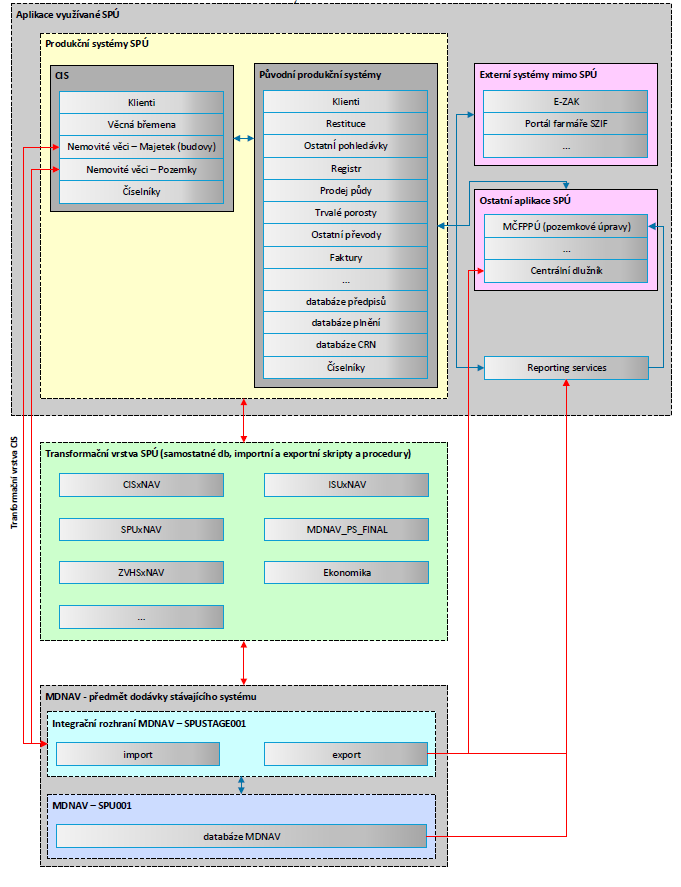 Popis současného stavu – funkčnostiSoučástí podpory a rozvoje této smlouvy jsou i úpravy lokalizovaných rozšíření BA4 AssetsBA4 BankingBA4 BaseBA4 Correction EntriesBA4 eDocsBA4 FA InventoryBA4 FinanceBA4 GovernmenPříloha č. 2Souhrnná cenová tabulka* Celková maximální / nabídková cena zahrnuje cenu Paušálních služeb za 48 měsíců a cenu za Ad-hoc služby za 575,5 člověkodníPříloha č. 3Oprávněné osobyZa Objednatele:ve věcech smluvních:	ve věcech obchodních:ve věcech technických a realizačních:Za Poskytovatele:ve věcech smluvních: ve věcech obchodních:ve věcech technických a realizačních:Osoby oprávněné jednat ve věcech smluvních jsou oprávněny v rámci této Smlouvy vést s druhou stranou jednání obchodního a smluvního charakteru, jsou oprávněny měnit či rušit tuto Smlouvu či uzavírat dodatky k této Smlouvě.Osoby oprávněné jednat ve věcech obchodních jsou oprávněny v rámci této Smlouvy vést s druhou stranou jednání obchodního charakteru, nejsou však oprávněny měnit či rušit tuto Smlouvu či uzavírat dodatky k této Smlouvě. Dále jsou oprávněny předávat či přebírat plnění a podepisovat příslušné předávací nebo akceptační protokoly, objednávat služby a provádět činnosti a úkony, o nichž to stanoví tato Smlouva.Osoby oprávněné jednat ve věcech technických a realizačních jsou oprávněny v rámci této Smlouvy vést s druhou stranou jednání technického charakteru, nejsou však oprávněny měnit či rušit tuto Smlouvu či uzavírat dodatky k této Smlouvě. Dále jsou oprávněny předávat či přebírat plnění a podepisovat příslušné předávací nebo akceptační protokoly a provádět činnosti a úkony, o nichž to stanoví tato Smlouva.Příloha č. 4Seznam subdodavatelůNebude realizováno prostřednictvím subdodavatele.Příloha č. 5Realizační tým PoskytovatelePříloha č. 6Žádost o zřízení vzdáleného přístupu do vnitřní sítě SPÚpro externího pracovníkaTímto vás žádám o zřízení vzdáleného přístupu do vnitřní sítě SPÚ na základě platného smluvního vztahu s SPÚ.Příloha č. 1:Technická specifikace předmětu plněníPříloha č. 2:Souhrnná cenová nabídkaPříloha č. 3:Oprávněné osobyPříloha č. 4:Seznam subdodavatelůPříloha č. 5:Realizační tým PoskytovatelePříloha č. 6:Žádost o zřízení vzdáleného přístupu do vnitřní sítě SPÚ pro externího pracovníkaObjednatelV Praze dne 20. 6. 2024PoskytovatelV Praze dne 18. 6. 2024................................................................Česká republika – Státní pozemkový úřadMgr. Pavel Škeříkředitel Seke ekonomické a ICT....................................................................Konica Minolta IT Solutions Czech s.r.o.Ing. Martin PondělíčekJednatelOZNAČENÍ SLUŽBYEIS/PPEIS/PPTYP KL:PAUŠÁLNÍNázev službyNázev službyPodpora provozu EIS (Ekonomický informační systém) Podpora provozu EIS (Ekonomický informační systém) Podpora provozu EIS (Ekonomický informační systém) Zkrácený popis službyZkrácený popis službyPodpora provozu EIS. Ekonomický systém je klíčovou agendou pro zabezpečení vedení účetnictví, rozpočetnictví a výkaznictví dle příslušných zákonů, a to zejména zákona č. 563/1991 Sb., o účetnictví, zákona č. 320/2001 Sb., o finanční kontrole, zákona č. 586/1992 Sb., o daních z příjmů, a dalších právních předpisů.Podpora provozu EIS. Ekonomický systém je klíčovou agendou pro zabezpečení vedení účetnictví, rozpočetnictví a výkaznictví dle příslušných zákonů, a to zejména zákona č. 563/1991 Sb., o účetnictví, zákona č. 320/2001 Sb., o finanční kontrole, zákona č. 586/1992 Sb., o daních z příjmů, a dalších právních předpisů.Podpora provozu EIS. Ekonomický systém je klíčovou agendou pro zabezpečení vedení účetnictví, rozpočetnictví a výkaznictví dle příslušných zákonů, a to zejména zákona č. 563/1991 Sb., o účetnictví, zákona č. 320/2001 Sb., o finanční kontrole, zákona č. 586/1992 Sb., o daních z příjmů, a dalších právních předpisů.Kategorie službyKategorie službyPaušální kontinuálně poskytovanáPaušální kontinuálně poskytovanáPaušální kontinuálně poskytovanáPROVOZNÍ SLUŽBYPROVOZNÍ SLUŽBYPROVOZNÍ SLUŽBYPROVOZNÍ SLUŽBYPROVOZNÍ SLUŽBYAplikačně specifické službyZajištění dostupnosti (tzn. zajištění dostupnosti všech funkcí uživatelům) ekonomického informačního systému dle kapitoly definice kvality služby.Reakce a řešení incidentů souvisejících s podporou provozu EIS zadaných prostřednictvím ServiceDesku v kvalitě a časech definovaných v kapitole Definice kvality služby.Aplikačně specifické službyZajištění dostupnosti (tzn. zajištění dostupnosti všech funkcí uživatelům) ekonomického informačního systému dle kapitoly definice kvality služby.Reakce a řešení incidentů souvisejících s podporou provozu EIS zadaných prostřednictvím ServiceDesku v kvalitě a časech definovaných v kapitole Definice kvality služby.Aplikačně specifické službyZajištění dostupnosti (tzn. zajištění dostupnosti všech funkcí uživatelům) ekonomického informačního systému dle kapitoly definice kvality služby.Reakce a řešení incidentů souvisejících s podporou provozu EIS zadaných prostřednictvím ServiceDesku v kvalitě a časech definovaných v kapitole Definice kvality služby.Aplikačně specifické službyZajištění dostupnosti (tzn. zajištění dostupnosti všech funkcí uživatelům) ekonomického informačního systému dle kapitoly definice kvality služby.Reakce a řešení incidentů souvisejících s podporou provozu EIS zadaných prostřednictvím ServiceDesku v kvalitě a časech definovaných v kapitole Definice kvality služby.Aplikačně specifické službyZajištění dostupnosti (tzn. zajištění dostupnosti všech funkcí uživatelům) ekonomického informačního systému dle kapitoly definice kvality služby.Reakce a řešení incidentů souvisejících s podporou provozu EIS zadaných prostřednictvím ServiceDesku v kvalitě a časech definovaných v kapitole Definice kvality služby.ROZHRANÍ SLUŽBYROZHRANÍ SLUŽBYROZHRANÍ SLUŽBYROZHRANÍ SLUŽBYROZHRANÍ SLUŽBYZajištění podpory provozu EIS včetně všech rozhraní, která jsou součástí systému EIS.Zajištění podpory provozu EIS včetně všech rozhraní, která jsou součástí systému EIS.Zajištění podpory provozu EIS včetně všech rozhraní, která jsou součástí systému EIS.Zajištění podpory provozu EIS včetně všech rozhraní, která jsou součástí systému EIS.Zajištění podpory provozu EIS včetně všech rozhraní, která jsou součástí systému EIS.MATICE PRIORIT INCIDENTŮ/POŽADAVKŮMATICE PRIORIT INCIDENTŮ/POŽADAVKŮMATICE PRIORIT INCIDENTŮ/POŽADAVKŮMATICE PRIORIT INCIDENTŮ/POŽADAVKŮMATICE PRIORIT INCIDENTŮ/POŽADAVKŮMATICE PRIORIT INCIDENTŮ/POŽADAVKŮMATICE PRIORIT INCIDENTŮ/POŽADAVKŮMATICE PRIORIT INCIDENTŮ/POŽADAVKŮMATICE PRIORIT INCIDENTŮ/POŽADAVKŮMATICE PRIORIT INCIDENTŮ/POŽADAVKŮNaléhavostNaléhavostNaléhavostNaléhavostDopadDopadDopadDopadDopadDopadNaléhavostNaléhavostNaléhavostNaléhavostPlošný (zasáhne více než 50 uživatelů)Plošný (zasáhne více než 50 uživatelů)Skupinový(zasáhne 6-50 uživatelů)Skupinový(zasáhne 6-50 uživatelů)Skupinový(zasáhne 6-50 uživatelů)Individuální(zasáhne maximálně 5)Některé nebo všechny části EIS selhaly a jsou zcela nedostupné, jsou nefunkční nebo je jejich funkčnost omezena tak, že je kritickým způsobem ovlivněna činnost EIS. Některé nebo všechny části EIS selhaly a jsou zcela nedostupné, jsou nefunkční nebo je jejich funkčnost omezena tak, že je kritickým způsobem ovlivněna činnost EIS. Některé nebo všechny části EIS selhaly a jsou zcela nedostupné, jsou nefunkční nebo je jejich funkčnost omezena tak, že je kritickým způsobem ovlivněna činnost EIS. Některé nebo všechny části EIS selhaly a jsou zcela nedostupné, jsou nefunkční nebo je jejich funkčnost omezena tak, že je kritickým způsobem ovlivněna činnost EIS. Priorita 1(Havárie)Priorita 1(Havárie)Priorita 1(Havárie)Priorita 1(Havárie)Priorita 1(Havárie)Priorita 3(Normální)EIS je funkční pouze částečně, EIS je ovlivněn selháním nebo omezením některé ze systémových funkcí podporujících činnosti EIS. Některá ze služeb vykazuje funkční vady, pouze některé funkce nejsou plně funkční. EIS je funkční pouze částečně, EIS je ovlivněn selháním nebo omezením některé ze systémových funkcí podporujících činnosti EIS. Některá ze služeb vykazuje funkční vady, pouze některé funkce nejsou plně funkční. EIS je funkční pouze částečně, EIS je ovlivněn selháním nebo omezením některé ze systémových funkcí podporujících činnosti EIS. Některá ze služeb vykazuje funkční vady, pouze některé funkce nejsou plně funkční. EIS je funkční pouze částečně, EIS je ovlivněn selháním nebo omezením některé ze systémových funkcí podporujících činnosti EIS. Některá ze služeb vykazuje funkční vady, pouze některé funkce nejsou plně funkční. Priorita 1(Havárie)Priorita 1(Havárie)Priorita 2(Vysoká)Priorita 2(Vysoká)Priorita 2(Vysoká)Priorita 3(Normální)EIS je funkční, závada nemá vliv na činnost EIS. Vyskytují se nedostatky nepodstatné povahy, které způsobují například nekomfort obsluhy nebo zvyšující se pracnost činností nad rámec pracnosti obvyklé v běžném provozu.Priorita zároveň zahrnuje situace, kdy některé funkce selhaly, ale nejsou v daný moment využívány nebo nemají žádný vliv na řádný chod EIS nebo je mírně zvýšena odezva EIS.EIS je funkční, závada nemá vliv na činnost EIS. Vyskytují se nedostatky nepodstatné povahy, které způsobují například nekomfort obsluhy nebo zvyšující se pracnost činností nad rámec pracnosti obvyklé v běžném provozu.Priorita zároveň zahrnuje situace, kdy některé funkce selhaly, ale nejsou v daný moment využívány nebo nemají žádný vliv na řádný chod EIS nebo je mírně zvýšena odezva EIS.EIS je funkční, závada nemá vliv na činnost EIS. Vyskytují se nedostatky nepodstatné povahy, které způsobují například nekomfort obsluhy nebo zvyšující se pracnost činností nad rámec pracnosti obvyklé v běžném provozu.Priorita zároveň zahrnuje situace, kdy některé funkce selhaly, ale nejsou v daný moment využívány nebo nemají žádný vliv na řádný chod EIS nebo je mírně zvýšena odezva EIS.EIS je funkční, závada nemá vliv na činnost EIS. Vyskytují se nedostatky nepodstatné povahy, které způsobují například nekomfort obsluhy nebo zvyšující se pracnost činností nad rámec pracnosti obvyklé v běžném provozu.Priorita zároveň zahrnuje situace, kdy některé funkce selhaly, ale nejsou v daný moment využívány nebo nemají žádný vliv na řádný chod EIS nebo je mírně zvýšena odezva EIS.Priorita 3(Normální)Priorita 3(Normální)Priorita 3(Normální)Priorita 3(Normální)Priorita 3(Normální)Priorita 3(Normální)Požadavky vznesené uživateli. Požadavkem je žádost o součinnost anebo podání informace (dotaz, vysvětlení).Požadavky vznesené uživateli. Požadavkem je žádost o součinnost anebo podání informace (dotaz, vysvětlení).Požadavky vznesené uživateli. Požadavkem je žádost o součinnost anebo podání informace (dotaz, vysvětlení).Požadavky vznesené uživateli. Požadavkem je žádost o součinnost anebo podání informace (dotaz, vysvětlení).Priorita 3(Normální)Priorita 3(Normální)Priorita 3(Normální)Priorita 3(Normální)Priorita 3(Normální)Priorita 3(Normální)Obsluhou incidentů/požadavků se rozumí dodržování níže uvedených časů pro odpověď (Response time) a vyřešení (Fix time). V případech, kdy je níže užíván pojem „incident“, je tímto myšlen i „požadavek“ popsaný výše, tzn. pro požadavky se uplatní obdobné povinnosti jako pro incidenty.Obsluhou incidentů/požadavků se rozumí dodržování níže uvedených časů pro odpověď (Response time) a vyřešení (Fix time). V případech, kdy je níže užíván pojem „incident“, je tímto myšlen i „požadavek“ popsaný výše, tzn. pro požadavky se uplatní obdobné povinnosti jako pro incidenty.Obsluhou incidentů/požadavků se rozumí dodržování níže uvedených časů pro odpověď (Response time) a vyřešení (Fix time). V případech, kdy je níže užíván pojem „incident“, je tímto myšlen i „požadavek“ popsaný výše, tzn. pro požadavky se uplatní obdobné povinnosti jako pro incidenty.Obsluhou incidentů/požadavků se rozumí dodržování níže uvedených časů pro odpověď (Response time) a vyřešení (Fix time). V případech, kdy je níže užíván pojem „incident“, je tímto myšlen i „požadavek“ popsaný výše, tzn. pro požadavky se uplatní obdobné povinnosti jako pro incidenty.Obsluhou incidentů/požadavků se rozumí dodržování níže uvedených časů pro odpověď (Response time) a vyřešení (Fix time). V případech, kdy je níže užíván pojem „incident“, je tímto myšlen i „požadavek“ popsaný výše, tzn. pro požadavky se uplatní obdobné povinnosti jako pro incidenty.Obsluhou incidentů/požadavků se rozumí dodržování níže uvedených časů pro odpověď (Response time) a vyřešení (Fix time). V případech, kdy je níže užíván pojem „incident“, je tímto myšlen i „požadavek“ popsaný výše, tzn. pro požadavky se uplatní obdobné povinnosti jako pro incidenty.Obsluhou incidentů/požadavků se rozumí dodržování níže uvedených časů pro odpověď (Response time) a vyřešení (Fix time). V případech, kdy je níže užíván pojem „incident“, je tímto myšlen i „požadavek“ popsaný výše, tzn. pro požadavky se uplatní obdobné povinnosti jako pro incidenty.Obsluhou incidentů/požadavků se rozumí dodržování níže uvedených časů pro odpověď (Response time) a vyřešení (Fix time). V případech, kdy je níže užíván pojem „incident“, je tímto myšlen i „požadavek“ popsaný výše, tzn. pro požadavky se uplatní obdobné povinnosti jako pro incidenty.Obsluhou incidentů/požadavků se rozumí dodržování níže uvedených časů pro odpověď (Response time) a vyřešení (Fix time). V případech, kdy je níže užíván pojem „incident“, je tímto myšlen i „požadavek“ popsaný výše, tzn. pro požadavky se uplatní obdobné povinnosti jako pro incidenty.Obsluhou incidentů/požadavků se rozumí dodržování níže uvedených časů pro odpověď (Response time) a vyřešení (Fix time). V případech, kdy je níže užíván pojem „incident“, je tímto myšlen i „požadavek“ popsaný výše, tzn. pro požadavky se uplatní obdobné povinnosti jako pro incidenty.SMLUVNÍ PARAMETRYSMLUVNÍ PARAMETRYSMLUVNÍ PARAMETRYSMLUVNÍ PARAMETRYSMLUVNÍ PARAMETRYSMLUVNÍ PARAMETRYSMLUVNÍ PARAMETRYSMLUVNÍ PARAMETRYSMLUVNÍ PARAMETRYSMLUVNÍ PARAMETRYDostupnostDostupnostDostupnostProvozní doba podporyProvozní doba podporySmluvní dostupnost (SD) (%)Smluvní dostupnost (SD) (%)Smluvní dostupnost (SD) (%)Smluvní dostupnost (SD) (%)Smluvní dostupnost (SD) (%)Produkční prostředíProdukční prostředíProdukční prostředí5 x 9 (8 – 17 h)5 x 9 (8 – 17 h)95,095,095,095,095,0Maximální měsíční počty incidentů (MI)Maximální měsíční počty incidentů (MI)Priorita 1Priorita 1Priorita 1Priorita 2Priorita 2Priorita 3Priorita 3Priorita 32225551010Reakční doba na incidenty (v hodinách)Reakční doba na incidenty (v hodinách)Priorita 1Priorita 1Priorita 1Priorita 2Priorita 2Priorita 3Priorita 3Priorita 3Produkční prostředí – odpověď (Response time)Produkční prostředí – odpověď (Response time)22222222Produkční prostředí – vyřešení (Fix time)Produkční prostředí – vyřešení (Fix time)363636484848240*240** V případě požadavku/incidentu priority 3 je čas vyřešení určen dohodou Objednatele a Poskytovatele formou zápisu do ServiceDesku. Pokud nedojde k dohodě, tak je čas vyřešení určen na 240 hodin v provozní době.Časy a lhůty se započítají vždy pouze v provozní době.Čas odpovědi (Response time) je určen prokazatelným potvrzením převzetí incidentu k řešení Poskytovatelem.Čas vyřešení (Fix time) je určen prokazatelným vyřešením incidentu, přičemž za čas vyřešení se považuje čas dosažení stavu, kdy Poskytovatel prokazatelně Objednateli na testovacím či jiném adekvátním prostředí prokáže vyřešení incidentu. Časem vyřešení se chápe i stav, kdy Poskytovatel poskytne Objednateli jiné pro Objednatele přijatelné náhradní řešení (workaround). Objednatel je povinen neprodleně, na výzvu Poskytovatele, toto řešení ověřit a neprodleně sdělit svoje stanovisko.Časy se počítají od předání incidentu hlášeného v systému ServiceDesk Poskytovatele. V případě nahlášení incidentů mimo provozní doby začíná běh časů zahájením provozní doby. Parametr Maximální měsíční počty incidentů (MI) se vztahuje k EIS .* V případě požadavku/incidentu priority 3 je čas vyřešení určen dohodou Objednatele a Poskytovatele formou zápisu do ServiceDesku. Pokud nedojde k dohodě, tak je čas vyřešení určen na 240 hodin v provozní době.Časy a lhůty se započítají vždy pouze v provozní době.Čas odpovědi (Response time) je určen prokazatelným potvrzením převzetí incidentu k řešení Poskytovatelem.Čas vyřešení (Fix time) je určen prokazatelným vyřešením incidentu, přičemž za čas vyřešení se považuje čas dosažení stavu, kdy Poskytovatel prokazatelně Objednateli na testovacím či jiném adekvátním prostředí prokáže vyřešení incidentu. Časem vyřešení se chápe i stav, kdy Poskytovatel poskytne Objednateli jiné pro Objednatele přijatelné náhradní řešení (workaround). Objednatel je povinen neprodleně, na výzvu Poskytovatele, toto řešení ověřit a neprodleně sdělit svoje stanovisko.Časy se počítají od předání incidentu hlášeného v systému ServiceDesk Poskytovatele. V případě nahlášení incidentů mimo provozní doby začíná běh časů zahájením provozní doby. Parametr Maximální měsíční počty incidentů (MI) se vztahuje k EIS .* V případě požadavku/incidentu priority 3 je čas vyřešení určen dohodou Objednatele a Poskytovatele formou zápisu do ServiceDesku. Pokud nedojde k dohodě, tak je čas vyřešení určen na 240 hodin v provozní době.Časy a lhůty se započítají vždy pouze v provozní době.Čas odpovědi (Response time) je určen prokazatelným potvrzením převzetí incidentu k řešení Poskytovatelem.Čas vyřešení (Fix time) je určen prokazatelným vyřešením incidentu, přičemž za čas vyřešení se považuje čas dosažení stavu, kdy Poskytovatel prokazatelně Objednateli na testovacím či jiném adekvátním prostředí prokáže vyřešení incidentu. Časem vyřešení se chápe i stav, kdy Poskytovatel poskytne Objednateli jiné pro Objednatele přijatelné náhradní řešení (workaround). Objednatel je povinen neprodleně, na výzvu Poskytovatele, toto řešení ověřit a neprodleně sdělit svoje stanovisko.Časy se počítají od předání incidentu hlášeného v systému ServiceDesk Poskytovatele. V případě nahlášení incidentů mimo provozní doby začíná běh časů zahájením provozní doby. Parametr Maximální měsíční počty incidentů (MI) se vztahuje k EIS .* V případě požadavku/incidentu priority 3 je čas vyřešení určen dohodou Objednatele a Poskytovatele formou zápisu do ServiceDesku. Pokud nedojde k dohodě, tak je čas vyřešení určen na 240 hodin v provozní době.Časy a lhůty se započítají vždy pouze v provozní době.Čas odpovědi (Response time) je určen prokazatelným potvrzením převzetí incidentu k řešení Poskytovatelem.Čas vyřešení (Fix time) je určen prokazatelným vyřešením incidentu, přičemž za čas vyřešení se považuje čas dosažení stavu, kdy Poskytovatel prokazatelně Objednateli na testovacím či jiném adekvátním prostředí prokáže vyřešení incidentu. Časem vyřešení se chápe i stav, kdy Poskytovatel poskytne Objednateli jiné pro Objednatele přijatelné náhradní řešení (workaround). Objednatel je povinen neprodleně, na výzvu Poskytovatele, toto řešení ověřit a neprodleně sdělit svoje stanovisko.Časy se počítají od předání incidentu hlášeného v systému ServiceDesk Poskytovatele. V případě nahlášení incidentů mimo provozní doby začíná běh časů zahájením provozní doby. Parametr Maximální měsíční počty incidentů (MI) se vztahuje k EIS .* V případě požadavku/incidentu priority 3 je čas vyřešení určen dohodou Objednatele a Poskytovatele formou zápisu do ServiceDesku. Pokud nedojde k dohodě, tak je čas vyřešení určen na 240 hodin v provozní době.Časy a lhůty se započítají vždy pouze v provozní době.Čas odpovědi (Response time) je určen prokazatelným potvrzením převzetí incidentu k řešení Poskytovatelem.Čas vyřešení (Fix time) je určen prokazatelným vyřešením incidentu, přičemž za čas vyřešení se považuje čas dosažení stavu, kdy Poskytovatel prokazatelně Objednateli na testovacím či jiném adekvátním prostředí prokáže vyřešení incidentu. Časem vyřešení se chápe i stav, kdy Poskytovatel poskytne Objednateli jiné pro Objednatele přijatelné náhradní řešení (workaround). Objednatel je povinen neprodleně, na výzvu Poskytovatele, toto řešení ověřit a neprodleně sdělit svoje stanovisko.Časy se počítají od předání incidentu hlášeného v systému ServiceDesk Poskytovatele. V případě nahlášení incidentů mimo provozní doby začíná běh časů zahájením provozní doby. Parametr Maximální měsíční počty incidentů (MI) se vztahuje k EIS .* V případě požadavku/incidentu priority 3 je čas vyřešení určen dohodou Objednatele a Poskytovatele formou zápisu do ServiceDesku. Pokud nedojde k dohodě, tak je čas vyřešení určen na 240 hodin v provozní době.Časy a lhůty se započítají vždy pouze v provozní době.Čas odpovědi (Response time) je určen prokazatelným potvrzením převzetí incidentu k řešení Poskytovatelem.Čas vyřešení (Fix time) je určen prokazatelným vyřešením incidentu, přičemž za čas vyřešení se považuje čas dosažení stavu, kdy Poskytovatel prokazatelně Objednateli na testovacím či jiném adekvátním prostředí prokáže vyřešení incidentu. Časem vyřešení se chápe i stav, kdy Poskytovatel poskytne Objednateli jiné pro Objednatele přijatelné náhradní řešení (workaround). Objednatel je povinen neprodleně, na výzvu Poskytovatele, toto řešení ověřit a neprodleně sdělit svoje stanovisko.Časy se počítají od předání incidentu hlášeného v systému ServiceDesk Poskytovatele. V případě nahlášení incidentů mimo provozní doby začíná běh časů zahájením provozní doby. Parametr Maximální měsíční počty incidentů (MI) se vztahuje k EIS .* V případě požadavku/incidentu priority 3 je čas vyřešení určen dohodou Objednatele a Poskytovatele formou zápisu do ServiceDesku. Pokud nedojde k dohodě, tak je čas vyřešení určen na 240 hodin v provozní době.Časy a lhůty se započítají vždy pouze v provozní době.Čas odpovědi (Response time) je určen prokazatelným potvrzením převzetí incidentu k řešení Poskytovatelem.Čas vyřešení (Fix time) je určen prokazatelným vyřešením incidentu, přičemž za čas vyřešení se považuje čas dosažení stavu, kdy Poskytovatel prokazatelně Objednateli na testovacím či jiném adekvátním prostředí prokáže vyřešení incidentu. Časem vyřešení se chápe i stav, kdy Poskytovatel poskytne Objednateli jiné pro Objednatele přijatelné náhradní řešení (workaround). Objednatel je povinen neprodleně, na výzvu Poskytovatele, toto řešení ověřit a neprodleně sdělit svoje stanovisko.Časy se počítají od předání incidentu hlášeného v systému ServiceDesk Poskytovatele. V případě nahlášení incidentů mimo provozní doby začíná běh časů zahájením provozní doby. Parametr Maximální měsíční počty incidentů (MI) se vztahuje k EIS .* V případě požadavku/incidentu priority 3 je čas vyřešení určen dohodou Objednatele a Poskytovatele formou zápisu do ServiceDesku. Pokud nedojde k dohodě, tak je čas vyřešení určen na 240 hodin v provozní době.Časy a lhůty se započítají vždy pouze v provozní době.Čas odpovědi (Response time) je určen prokazatelným potvrzením převzetí incidentu k řešení Poskytovatelem.Čas vyřešení (Fix time) je určen prokazatelným vyřešením incidentu, přičemž za čas vyřešení se považuje čas dosažení stavu, kdy Poskytovatel prokazatelně Objednateli na testovacím či jiném adekvátním prostředí prokáže vyřešení incidentu. Časem vyřešení se chápe i stav, kdy Poskytovatel poskytne Objednateli jiné pro Objednatele přijatelné náhradní řešení (workaround). Objednatel je povinen neprodleně, na výzvu Poskytovatele, toto řešení ověřit a neprodleně sdělit svoje stanovisko.Časy se počítají od předání incidentu hlášeného v systému ServiceDesk Poskytovatele. V případě nahlášení incidentů mimo provozní doby začíná běh časů zahájením provozní doby. Parametr Maximální měsíční počty incidentů (MI) se vztahuje k EIS .* V případě požadavku/incidentu priority 3 je čas vyřešení určen dohodou Objednatele a Poskytovatele formou zápisu do ServiceDesku. Pokud nedojde k dohodě, tak je čas vyřešení určen na 240 hodin v provozní době.Časy a lhůty se započítají vždy pouze v provozní době.Čas odpovědi (Response time) je určen prokazatelným potvrzením převzetí incidentu k řešení Poskytovatelem.Čas vyřešení (Fix time) je určen prokazatelným vyřešením incidentu, přičemž za čas vyřešení se považuje čas dosažení stavu, kdy Poskytovatel prokazatelně Objednateli na testovacím či jiném adekvátním prostředí prokáže vyřešení incidentu. Časem vyřešení se chápe i stav, kdy Poskytovatel poskytne Objednateli jiné pro Objednatele přijatelné náhradní řešení (workaround). Objednatel je povinen neprodleně, na výzvu Poskytovatele, toto řešení ověřit a neprodleně sdělit svoje stanovisko.Časy se počítají od předání incidentu hlášeného v systému ServiceDesk Poskytovatele. V případě nahlášení incidentů mimo provozní doby začíná běh časů zahájením provozní doby. Parametr Maximální měsíční počty incidentů (MI) se vztahuje k EIS .* V případě požadavku/incidentu priority 3 je čas vyřešení určen dohodou Objednatele a Poskytovatele formou zápisu do ServiceDesku. Pokud nedojde k dohodě, tak je čas vyřešení určen na 240 hodin v provozní době.Časy a lhůty se započítají vždy pouze v provozní době.Čas odpovědi (Response time) je určen prokazatelným potvrzením převzetí incidentu k řešení Poskytovatelem.Čas vyřešení (Fix time) je určen prokazatelným vyřešením incidentu, přičemž za čas vyřešení se považuje čas dosažení stavu, kdy Poskytovatel prokazatelně Objednateli na testovacím či jiném adekvátním prostředí prokáže vyřešení incidentu. Časem vyřešení se chápe i stav, kdy Poskytovatel poskytne Objednateli jiné pro Objednatele přijatelné náhradní řešení (workaround). Objednatel je povinen neprodleně, na výzvu Poskytovatele, toto řešení ověřit a neprodleně sdělit svoje stanovisko.Časy se počítají od předání incidentu hlášeného v systému ServiceDesk Poskytovatele. V případě nahlášení incidentů mimo provozní doby začíná běh časů zahájením provozní doby. Parametr Maximální měsíční počty incidentů (MI) se vztahuje k EIS .Způsob vyhodnocení: Přehled incidentů z ServiceDesku s uvedením, Priority, data a času odpovědi a data a času vyřešení.Způsob vyhodnocení: Přehled incidentů z ServiceDesku s uvedením, Priority, data a času odpovědi a data a času vyřešení.Způsob vyhodnocení: Přehled incidentů z ServiceDesku s uvedením, Priority, data a času odpovědi a data a času vyřešení.Způsob vyhodnocení: Přehled incidentů z ServiceDesku s uvedením, Priority, data a času odpovědi a data a času vyřešení.Způsob vyhodnocení: Přehled incidentů z ServiceDesku s uvedením, Priority, data a času odpovědi a data a času vyřešení.Způsob vyhodnocení: Přehled incidentů z ServiceDesku s uvedením, Priority, data a času odpovědi a data a času vyřešení.Způsob vyhodnocení: Přehled incidentů z ServiceDesku s uvedením, Priority, data a času odpovědi a data a času vyřešení.Způsob vyhodnocení: Přehled incidentů z ServiceDesku s uvedením, Priority, data a času odpovědi a data a času vyřešení.Způsob vyhodnocení: Přehled incidentů z ServiceDesku s uvedením, Priority, data a času odpovědi a data a času vyřešení.Způsob vyhodnocení: Přehled incidentů z ServiceDesku s uvedením, Priority, data a času odpovědi a data a času vyřešení.Měřící body a výpočet ukazatelů pro službyMěřící body a výpočet ukazatelů pro službyMěřící body a výpočet ukazatelů pro službyMěřící body a výpočet ukazatelů pro službyMěřící body a výpočet ukazatelů pro službyMěřící body a výpočet ukazatelů pro službyMěřící body a výpočet ukazatelů pro službyMěřící body a výpočet ukazatelů pro službyMěřící body a výpočet ukazatelů pro službyMěřící body a výpočet ukazatelů pro službyDostupnost (D)Z ServiceDesku budou na konci vyhodnocovaného období vybrány všechny incidenty Priority 1, odkazující službu nebo rozhraní jako ovlivněnou komponentu EIS, a spočítáno sjednocení výpadků způsobených incidenty v rámci Provozní doby podpory. Z ServiceDesku budou na konci vyhodnocovaného období vybrány všechny incidenty Priority 1, odkazující službu nebo rozhraní jako ovlivněnou komponentu EIS, a spočítáno sjednocení výpadků způsobených incidenty v rámci Provozní doby podpory. Z ServiceDesku budou na konci vyhodnocovaného období vybrány všechny incidenty Priority 1, odkazující službu nebo rozhraní jako ovlivněnou komponentu EIS, a spočítáno sjednocení výpadků způsobených incidenty v rámci Provozní doby podpory. Z ServiceDesku budou na konci vyhodnocovaného období vybrány všechny incidenty Priority 1, odkazující službu nebo rozhraní jako ovlivněnou komponentu EIS, a spočítáno sjednocení výpadků způsobených incidenty v rámci Provozní doby podpory. Z ServiceDesku budou na konci vyhodnocovaného období vybrány všechny incidenty Priority 1, odkazující službu nebo rozhraní jako ovlivněnou komponentu EIS, a spočítáno sjednocení výpadků způsobených incidenty v rámci Provozní doby podpory. Z ServiceDesku budou na konci vyhodnocovaného období vybrány všechny incidenty Priority 1, odkazující službu nebo rozhraní jako ovlivněnou komponentu EIS, a spočítáno sjednocení výpadků způsobených incidenty v rámci Provozní doby podpory. Z ServiceDesku budou na konci vyhodnocovaného období vybrány všechny incidenty Priority 1, odkazující službu nebo rozhraní jako ovlivněnou komponentu EIS, a spočítáno sjednocení výpadků způsobených incidenty v rámci Provozní doby podpory. Z ServiceDesku budou na konci vyhodnocovaného období vybrány všechny incidenty Priority 1, odkazující službu nebo rozhraní jako ovlivněnou komponentu EIS, a spočítáno sjednocení výpadků způsobených incidenty v rámci Provozní doby podpory. Z ServiceDesku budou na konci vyhodnocovaného období vybrány všechny incidenty Priority 1, odkazující službu nebo rozhraní jako ovlivněnou komponentu EIS, a spočítáno sjednocení výpadků způsobených incidenty v rámci Provozní doby podpory. Dostupnost (D)Monitoring systém Objednatele bude monitorovat služby. Testovací scénář bude navržen tak, aby prověřil dostupnost služby a všech funkcionalit. V případě selhání jakéhokoli kroku Testovacího scénáře bude vykonání Testovacího scénáře prohlášeno za neúspěšné. Čas nedostupnosti služby je definován jako časový úsek mezi prvním neúspěšným vykonáním Testovacích scénářů a následným prvním úspěšným vykonáním Testovacích scénářů.Monitoring systém Objednatele bude monitorovat služby. Testovací scénář bude navržen tak, aby prověřil dostupnost služby a všech funkcionalit. V případě selhání jakéhokoli kroku Testovacího scénáře bude vykonání Testovacího scénáře prohlášeno za neúspěšné. Čas nedostupnosti služby je definován jako časový úsek mezi prvním neúspěšným vykonáním Testovacích scénářů a následným prvním úspěšným vykonáním Testovacích scénářů.Monitoring systém Objednatele bude monitorovat služby. Testovací scénář bude navržen tak, aby prověřil dostupnost služby a všech funkcionalit. V případě selhání jakéhokoli kroku Testovacího scénáře bude vykonání Testovacího scénáře prohlášeno za neúspěšné. Čas nedostupnosti služby je definován jako časový úsek mezi prvním neúspěšným vykonáním Testovacích scénářů a následným prvním úspěšným vykonáním Testovacích scénářů.Monitoring systém Objednatele bude monitorovat služby. Testovací scénář bude navržen tak, aby prověřil dostupnost služby a všech funkcionalit. V případě selhání jakéhokoli kroku Testovacího scénáře bude vykonání Testovacího scénáře prohlášeno za neúspěšné. Čas nedostupnosti služby je definován jako časový úsek mezi prvním neúspěšným vykonáním Testovacích scénářů a následným prvním úspěšným vykonáním Testovacích scénářů.Monitoring systém Objednatele bude monitorovat služby. Testovací scénář bude navržen tak, aby prověřil dostupnost služby a všech funkcionalit. V případě selhání jakéhokoli kroku Testovacího scénáře bude vykonání Testovacího scénáře prohlášeno za neúspěšné. Čas nedostupnosti služby je definován jako časový úsek mezi prvním neúspěšným vykonáním Testovacích scénářů a následným prvním úspěšným vykonáním Testovacích scénářů.Monitoring systém Objednatele bude monitorovat služby. Testovací scénář bude navržen tak, aby prověřil dostupnost služby a všech funkcionalit. V případě selhání jakéhokoli kroku Testovacího scénáře bude vykonání Testovacího scénáře prohlášeno za neúspěšné. Čas nedostupnosti služby je definován jako časový úsek mezi prvním neúspěšným vykonáním Testovacích scénářů a následným prvním úspěšným vykonáním Testovacích scénářů.Monitoring systém Objednatele bude monitorovat služby. Testovací scénář bude navržen tak, aby prověřil dostupnost služby a všech funkcionalit. V případě selhání jakéhokoli kroku Testovacího scénáře bude vykonání Testovacího scénáře prohlášeno za neúspěšné. Čas nedostupnosti služby je definován jako časový úsek mezi prvním neúspěšným vykonáním Testovacích scénářů a následným prvním úspěšným vykonáním Testovacích scénářů.Monitoring systém Objednatele bude monitorovat služby. Testovací scénář bude navržen tak, aby prověřil dostupnost služby a všech funkcionalit. V případě selhání jakéhokoli kroku Testovacího scénáře bude vykonání Testovacího scénáře prohlášeno za neúspěšné. Čas nedostupnosti služby je definován jako časový úsek mezi prvním neúspěšným vykonáním Testovacích scénářů a následným prvním úspěšným vykonáním Testovacích scénářů.Monitoring systém Objednatele bude monitorovat služby. Testovací scénář bude navržen tak, aby prověřil dostupnost služby a všech funkcionalit. V případě selhání jakéhokoli kroku Testovacího scénáře bude vykonání Testovacího scénáře prohlášeno za neúspěšné. Čas nedostupnosti služby je definován jako časový úsek mezi prvním neúspěšným vykonáním Testovacích scénářů a následným prvním úspěšným vykonáním Testovacích scénářů.Dostupnost (D)Dostupnost (D) dosažená v rámci vyhodnocovacího období bude vypočtena podle vzorce uvedeného níže a aritmeticky zaokrouhlena na 1 desetinné místo:D	Dosažená dostupnost služby v % aritmeticky zaokrouhlena na 1 desetinné místo TS	Souhrnný provozní čas služby v minutách v rámci vyhodnocovaného období. Celkový čas, po který by služba měla být dostupná dle Provozní doby  podpory.TV	Souhrnný čas nedostupností služby v rámci Provozní doby podpory v minutách. Čas je vypočten jako sjednocení intervalů výpadků způsobených incidenty informujícími o nedostupnosti í v ServiceDesku s Prioritou 1 a všech případů nedostupnosti služby zachycených monitoring systémem.Dostupnost (D) dosažená v rámci vyhodnocovacího období bude vypočtena podle vzorce uvedeného níže a aritmeticky zaokrouhlena na 1 desetinné místo:D	Dosažená dostupnost služby v % aritmeticky zaokrouhlena na 1 desetinné místo TS	Souhrnný provozní čas služby v minutách v rámci vyhodnocovaného období. Celkový čas, po který by služba měla být dostupná dle Provozní doby  podpory.TV	Souhrnný čas nedostupností služby v rámci Provozní doby podpory v minutách. Čas je vypočten jako sjednocení intervalů výpadků způsobených incidenty informujícími o nedostupnosti í v ServiceDesku s Prioritou 1 a všech případů nedostupnosti služby zachycených monitoring systémem.Dostupnost (D) dosažená v rámci vyhodnocovacího období bude vypočtena podle vzorce uvedeného níže a aritmeticky zaokrouhlena na 1 desetinné místo:D	Dosažená dostupnost služby v % aritmeticky zaokrouhlena na 1 desetinné místo TS	Souhrnný provozní čas služby v minutách v rámci vyhodnocovaného období. Celkový čas, po který by služba měla být dostupná dle Provozní doby  podpory.TV	Souhrnný čas nedostupností služby v rámci Provozní doby podpory v minutách. Čas je vypočten jako sjednocení intervalů výpadků způsobených incidenty informujícími o nedostupnosti í v ServiceDesku s Prioritou 1 a všech případů nedostupnosti služby zachycených monitoring systémem.Dostupnost (D) dosažená v rámci vyhodnocovacího období bude vypočtena podle vzorce uvedeného níže a aritmeticky zaokrouhlena na 1 desetinné místo:D	Dosažená dostupnost služby v % aritmeticky zaokrouhlena na 1 desetinné místo TS	Souhrnný provozní čas služby v minutách v rámci vyhodnocovaného období. Celkový čas, po který by služba měla být dostupná dle Provozní doby  podpory.TV	Souhrnný čas nedostupností služby v rámci Provozní doby podpory v minutách. Čas je vypočten jako sjednocení intervalů výpadků způsobených incidenty informujícími o nedostupnosti í v ServiceDesku s Prioritou 1 a všech případů nedostupnosti služby zachycených monitoring systémem.Dostupnost (D) dosažená v rámci vyhodnocovacího období bude vypočtena podle vzorce uvedeného níže a aritmeticky zaokrouhlena na 1 desetinné místo:D	Dosažená dostupnost služby v % aritmeticky zaokrouhlena na 1 desetinné místo TS	Souhrnný provozní čas služby v minutách v rámci vyhodnocovaného období. Celkový čas, po který by služba měla být dostupná dle Provozní doby  podpory.TV	Souhrnný čas nedostupností služby v rámci Provozní doby podpory v minutách. Čas je vypočten jako sjednocení intervalů výpadků způsobených incidenty informujícími o nedostupnosti í v ServiceDesku s Prioritou 1 a všech případů nedostupnosti služby zachycených monitoring systémem.Dostupnost (D) dosažená v rámci vyhodnocovacího období bude vypočtena podle vzorce uvedeného níže a aritmeticky zaokrouhlena na 1 desetinné místo:D	Dosažená dostupnost služby v % aritmeticky zaokrouhlena na 1 desetinné místo TS	Souhrnný provozní čas služby v minutách v rámci vyhodnocovaného období. Celkový čas, po který by služba měla být dostupná dle Provozní doby  podpory.TV	Souhrnný čas nedostupností služby v rámci Provozní doby podpory v minutách. Čas je vypočten jako sjednocení intervalů výpadků způsobených incidenty informujícími o nedostupnosti í v ServiceDesku s Prioritou 1 a všech případů nedostupnosti služby zachycených monitoring systémem.Dostupnost (D) dosažená v rámci vyhodnocovacího období bude vypočtena podle vzorce uvedeného níže a aritmeticky zaokrouhlena na 1 desetinné místo:D	Dosažená dostupnost služby v % aritmeticky zaokrouhlena na 1 desetinné místo TS	Souhrnný provozní čas služby v minutách v rámci vyhodnocovaného období. Celkový čas, po který by služba měla být dostupná dle Provozní doby  podpory.TV	Souhrnný čas nedostupností služby v rámci Provozní doby podpory v minutách. Čas je vypočten jako sjednocení intervalů výpadků způsobených incidenty informujícími o nedostupnosti í v ServiceDesku s Prioritou 1 a všech případů nedostupnosti služby zachycených monitoring systémem.Dostupnost (D) dosažená v rámci vyhodnocovacího období bude vypočtena podle vzorce uvedeného níže a aritmeticky zaokrouhlena na 1 desetinné místo:D	Dosažená dostupnost služby v % aritmeticky zaokrouhlena na 1 desetinné místo TS	Souhrnný provozní čas služby v minutách v rámci vyhodnocovaného období. Celkový čas, po který by služba měla být dostupná dle Provozní doby  podpory.TV	Souhrnný čas nedostupností služby v rámci Provozní doby podpory v minutách. Čas je vypočten jako sjednocení intervalů výpadků způsobených incidenty informujícími o nedostupnosti í v ServiceDesku s Prioritou 1 a všech případů nedostupnosti služby zachycených monitoring systémem.Dostupnost (D) dosažená v rámci vyhodnocovacího období bude vypočtena podle vzorce uvedeného níže a aritmeticky zaokrouhlena na 1 desetinné místo:D	Dosažená dostupnost služby v % aritmeticky zaokrouhlena na 1 desetinné místo TS	Souhrnný provozní čas služby v minutách v rámci vyhodnocovaného období. Celkový čas, po který by služba měla být dostupná dle Provozní doby  podpory.TV	Souhrnný čas nedostupností služby v rámci Provozní doby podpory v minutách. Čas je vypočten jako sjednocení intervalů výpadků způsobených incidenty informujícími o nedostupnosti í v ServiceDesku s Prioritou 1 a všech případů nedostupnosti služby zachycených monitoring systémem.Způsob dokladováníZpůsob dokladováníZpůsob dokladováníZpůsob dokladováníZpůsob dokladováníZpůsob dokladováníZpůsob dokladováníZpůsob dokladováníZpůsob dokladováníZpůsob dokladováníKonsolidovaný měsíční report o dostupnosti (D) z ServiceDesku a monitoringu Objednatele s minutovou granularitou, přehled incidentů z ServiceDesku s uvedením Úrovně služby, ovlivněné služby, Priority, data a času zahájení výpadku, data a času konce výpadku a report měření dostupnosti z monitoringu Objednatele.Konsolidovaný měsíční report o dostupnosti (D) z ServiceDesku a monitoringu Objednatele s minutovou granularitou, přehled incidentů z ServiceDesku s uvedením Úrovně služby, ovlivněné služby, Priority, data a času zahájení výpadku, data a času konce výpadku a report měření dostupnosti z monitoringu Objednatele.Konsolidovaný měsíční report o dostupnosti (D) z ServiceDesku a monitoringu Objednatele s minutovou granularitou, přehled incidentů z ServiceDesku s uvedením Úrovně služby, ovlivněné služby, Priority, data a času zahájení výpadku, data a času konce výpadku a report měření dostupnosti z monitoringu Objednatele.Konsolidovaný měsíční report o dostupnosti (D) z ServiceDesku a monitoringu Objednatele s minutovou granularitou, přehled incidentů z ServiceDesku s uvedením Úrovně služby, ovlivněné služby, Priority, data a času zahájení výpadku, data a času konce výpadku a report měření dostupnosti z monitoringu Objednatele.Konsolidovaný měsíční report o dostupnosti (D) z ServiceDesku a monitoringu Objednatele s minutovou granularitou, přehled incidentů z ServiceDesku s uvedením Úrovně služby, ovlivněné služby, Priority, data a času zahájení výpadku, data a času konce výpadku a report měření dostupnosti z monitoringu Objednatele.Konsolidovaný měsíční report o dostupnosti (D) z ServiceDesku a monitoringu Objednatele s minutovou granularitou, přehled incidentů z ServiceDesku s uvedením Úrovně služby, ovlivněné služby, Priority, data a času zahájení výpadku, data a času konce výpadku a report měření dostupnosti z monitoringu Objednatele.Konsolidovaný měsíční report o dostupnosti (D) z ServiceDesku a monitoringu Objednatele s minutovou granularitou, přehled incidentů z ServiceDesku s uvedením Úrovně služby, ovlivněné služby, Priority, data a času zahájení výpadku, data a času konce výpadku a report měření dostupnosti z monitoringu Objednatele.Konsolidovaný měsíční report o dostupnosti (D) z ServiceDesku a monitoringu Objednatele s minutovou granularitou, přehled incidentů z ServiceDesku s uvedením Úrovně služby, ovlivněné služby, Priority, data a času zahájení výpadku, data a času konce výpadku a report měření dostupnosti z monitoringu Objednatele.Konsolidovaný měsíční report o dostupnosti (D) z ServiceDesku a monitoringu Objednatele s minutovou granularitou, přehled incidentů z ServiceDesku s uvedením Úrovně služby, ovlivněné služby, Priority, data a času zahájení výpadku, data a času konce výpadku a report měření dostupnosti z monitoringu Objednatele.Konsolidovaný měsíční report o dostupnosti (D) z ServiceDesku a monitoringu Objednatele s minutovou granularitou, přehled incidentů z ServiceDesku s uvedením Úrovně služby, ovlivněné služby, Priority, data a času zahájení výpadku, data a času konce výpadku a report měření dostupnosti z monitoringu Objednatele.Způsob vyhodnoceníZpůsob vyhodnoceníZpůsob vyhodnoceníZpůsob vyhodnoceníZpůsob vyhodnoceníZpůsob vyhodnoceníZpůsob vyhodnoceníZpůsob vyhodnoceníZpůsob vyhodnoceníZpůsob vyhodnoceníV případě porušení parametru Smluvní dostupnost (SD) uplatní Objednatel slevu z ceny ve výši dle vzorce: SPD	Sleva z ceny za nedodržení smluvního parametru dostupnosti (SD) za vyhodnocované období zaokrouhlená na celé Kč směrem nahoruSD	Smluvní dostupnost služby v % s přesností na 1 desetinné místoD	Dosažená dostupnost služby v % s přesností na 1 desetinné místoZC	Základní cenaSKD	Sankční koeficient dostupnosti ve výši 7%V případě porušení parametru Smluvní dostupnost (SD) uplatní Objednatel slevu z ceny ve výši dle vzorce: SPD	Sleva z ceny za nedodržení smluvního parametru dostupnosti (SD) za vyhodnocované období zaokrouhlená na celé Kč směrem nahoruSD	Smluvní dostupnost služby v % s přesností na 1 desetinné místoD	Dosažená dostupnost služby v % s přesností na 1 desetinné místoZC	Základní cenaSKD	Sankční koeficient dostupnosti ve výši 7%V případě porušení parametru Smluvní dostupnost (SD) uplatní Objednatel slevu z ceny ve výši dle vzorce: SPD	Sleva z ceny za nedodržení smluvního parametru dostupnosti (SD) za vyhodnocované období zaokrouhlená na celé Kč směrem nahoruSD	Smluvní dostupnost služby v % s přesností na 1 desetinné místoD	Dosažená dostupnost služby v % s přesností na 1 desetinné místoZC	Základní cenaSKD	Sankční koeficient dostupnosti ve výši 7%V případě porušení parametru Smluvní dostupnost (SD) uplatní Objednatel slevu z ceny ve výši dle vzorce: SPD	Sleva z ceny za nedodržení smluvního parametru dostupnosti (SD) za vyhodnocované období zaokrouhlená na celé Kč směrem nahoruSD	Smluvní dostupnost služby v % s přesností na 1 desetinné místoD	Dosažená dostupnost služby v % s přesností na 1 desetinné místoZC	Základní cenaSKD	Sankční koeficient dostupnosti ve výši 7%V případě porušení parametru Smluvní dostupnost (SD) uplatní Objednatel slevu z ceny ve výši dle vzorce: SPD	Sleva z ceny za nedodržení smluvního parametru dostupnosti (SD) za vyhodnocované období zaokrouhlená na celé Kč směrem nahoruSD	Smluvní dostupnost služby v % s přesností na 1 desetinné místoD	Dosažená dostupnost služby v % s přesností na 1 desetinné místoZC	Základní cenaSKD	Sankční koeficient dostupnosti ve výši 7%V případě porušení parametru Smluvní dostupnost (SD) uplatní Objednatel slevu z ceny ve výši dle vzorce: SPD	Sleva z ceny za nedodržení smluvního parametru dostupnosti (SD) za vyhodnocované období zaokrouhlená na celé Kč směrem nahoruSD	Smluvní dostupnost služby v % s přesností na 1 desetinné místoD	Dosažená dostupnost služby v % s přesností na 1 desetinné místoZC	Základní cenaSKD	Sankční koeficient dostupnosti ve výši 7%V případě porušení parametru Smluvní dostupnost (SD) uplatní Objednatel slevu z ceny ve výši dle vzorce: SPD	Sleva z ceny za nedodržení smluvního parametru dostupnosti (SD) za vyhodnocované období zaokrouhlená na celé Kč směrem nahoruSD	Smluvní dostupnost služby v % s přesností na 1 desetinné místoD	Dosažená dostupnost služby v % s přesností na 1 desetinné místoZC	Základní cenaSKD	Sankční koeficient dostupnosti ve výši 7%V případě porušení parametru Smluvní dostupnost (SD) uplatní Objednatel slevu z ceny ve výši dle vzorce: SPD	Sleva z ceny za nedodržení smluvního parametru dostupnosti (SD) za vyhodnocované období zaokrouhlená na celé Kč směrem nahoruSD	Smluvní dostupnost služby v % s přesností na 1 desetinné místoD	Dosažená dostupnost služby v % s přesností na 1 desetinné místoZC	Základní cenaSKD	Sankční koeficient dostupnosti ve výši 7%V případě porušení parametru Smluvní dostupnost (SD) uplatní Objednatel slevu z ceny ve výši dle vzorce: SPD	Sleva z ceny za nedodržení smluvního parametru dostupnosti (SD) za vyhodnocované období zaokrouhlená na celé Kč směrem nahoruSD	Smluvní dostupnost služby v % s přesností na 1 desetinné místoD	Dosažená dostupnost služby v % s přesností na 1 desetinné místoZC	Základní cenaSKD	Sankční koeficient dostupnosti ve výši 7%V případě porušení parametru Smluvní dostupnost (SD) uplatní Objednatel slevu z ceny ve výši dle vzorce: SPD	Sleva z ceny za nedodržení smluvního parametru dostupnosti (SD) za vyhodnocované období zaokrouhlená na celé Kč směrem nahoruSD	Smluvní dostupnost služby v % s přesností na 1 desetinné místoD	Dosažená dostupnost služby v % s přesností na 1 desetinné místoZC	Základní cenaSKD	Sankční koeficient dostupnosti ve výši 7%V případě porušení smluvního parametru Maximálního měsíčního počtu incidentů (MI) uplatní Objednatel slevu z ceny za každý incident nad rámec smluvního maximálního počtu dle vzorce:	Sleva z ceny za jeden incident nad rámec smluvního parametru MIPRIO	Priorita incidentuZC	Základní cenaSKI	Sankční koeficient incidentů ve výši 3%Do počtu incidentů nejsou započítávány incidenty evidované jako požadavky vznesené uživateli, kdy požadavkem je žádost o součinnost nebo podání informace (dotaz, vysvětlení).Celková sleva z ceny za porušení Maximálního měsíčního počtu incidentů (MI) se stanoví jako suma všech sankcí za jednotlivé incidenty nad rámec (MI) dle vzorce:CSPMI	Celková sleva z ceny za nesplnění parametru Maximálního počtu incidentů (MI)SPMIx	Dílčí slevy z ceny kalkulované pro jednotlivé incidenty nad rámec (MI)V případě porušení smluvního parametru Maximálního měsíčního počtu incidentů (MI) uplatní Objednatel slevu z ceny za každý incident nad rámec smluvního maximálního počtu dle vzorce:	Sleva z ceny za jeden incident nad rámec smluvního parametru MIPRIO	Priorita incidentuZC	Základní cenaSKI	Sankční koeficient incidentů ve výši 3%Do počtu incidentů nejsou započítávány incidenty evidované jako požadavky vznesené uživateli, kdy požadavkem je žádost o součinnost nebo podání informace (dotaz, vysvětlení).Celková sleva z ceny za porušení Maximálního měsíčního počtu incidentů (MI) se stanoví jako suma všech sankcí za jednotlivé incidenty nad rámec (MI) dle vzorce:CSPMI	Celková sleva z ceny za nesplnění parametru Maximálního počtu incidentů (MI)SPMIx	Dílčí slevy z ceny kalkulované pro jednotlivé incidenty nad rámec (MI)V případě porušení smluvního parametru Maximálního měsíčního počtu incidentů (MI) uplatní Objednatel slevu z ceny za každý incident nad rámec smluvního maximálního počtu dle vzorce:	Sleva z ceny za jeden incident nad rámec smluvního parametru MIPRIO	Priorita incidentuZC	Základní cenaSKI	Sankční koeficient incidentů ve výši 3%Do počtu incidentů nejsou započítávány incidenty evidované jako požadavky vznesené uživateli, kdy požadavkem je žádost o součinnost nebo podání informace (dotaz, vysvětlení).Celková sleva z ceny za porušení Maximálního měsíčního počtu incidentů (MI) se stanoví jako suma všech sankcí za jednotlivé incidenty nad rámec (MI) dle vzorce:CSPMI	Celková sleva z ceny za nesplnění parametru Maximálního počtu incidentů (MI)SPMIx	Dílčí slevy z ceny kalkulované pro jednotlivé incidenty nad rámec (MI)V případě porušení smluvního parametru Maximálního měsíčního počtu incidentů (MI) uplatní Objednatel slevu z ceny za každý incident nad rámec smluvního maximálního počtu dle vzorce:	Sleva z ceny za jeden incident nad rámec smluvního parametru MIPRIO	Priorita incidentuZC	Základní cenaSKI	Sankční koeficient incidentů ve výši 3%Do počtu incidentů nejsou započítávány incidenty evidované jako požadavky vznesené uživateli, kdy požadavkem je žádost o součinnost nebo podání informace (dotaz, vysvětlení).Celková sleva z ceny za porušení Maximálního měsíčního počtu incidentů (MI) se stanoví jako suma všech sankcí za jednotlivé incidenty nad rámec (MI) dle vzorce:CSPMI	Celková sleva z ceny za nesplnění parametru Maximálního počtu incidentů (MI)SPMIx	Dílčí slevy z ceny kalkulované pro jednotlivé incidenty nad rámec (MI)V případě porušení smluvního parametru Maximálního měsíčního počtu incidentů (MI) uplatní Objednatel slevu z ceny za každý incident nad rámec smluvního maximálního počtu dle vzorce:	Sleva z ceny za jeden incident nad rámec smluvního parametru MIPRIO	Priorita incidentuZC	Základní cenaSKI	Sankční koeficient incidentů ve výši 3%Do počtu incidentů nejsou započítávány incidenty evidované jako požadavky vznesené uživateli, kdy požadavkem je žádost o součinnost nebo podání informace (dotaz, vysvětlení).Celková sleva z ceny za porušení Maximálního měsíčního počtu incidentů (MI) se stanoví jako suma všech sankcí za jednotlivé incidenty nad rámec (MI) dle vzorce:CSPMI	Celková sleva z ceny za nesplnění parametru Maximálního počtu incidentů (MI)SPMIx	Dílčí slevy z ceny kalkulované pro jednotlivé incidenty nad rámec (MI)V případě porušení smluvního parametru Maximálního měsíčního počtu incidentů (MI) uplatní Objednatel slevu z ceny za každý incident nad rámec smluvního maximálního počtu dle vzorce:	Sleva z ceny za jeden incident nad rámec smluvního parametru MIPRIO	Priorita incidentuZC	Základní cenaSKI	Sankční koeficient incidentů ve výši 3%Do počtu incidentů nejsou započítávány incidenty evidované jako požadavky vznesené uživateli, kdy požadavkem je žádost o součinnost nebo podání informace (dotaz, vysvětlení).Celková sleva z ceny za porušení Maximálního měsíčního počtu incidentů (MI) se stanoví jako suma všech sankcí za jednotlivé incidenty nad rámec (MI) dle vzorce:CSPMI	Celková sleva z ceny za nesplnění parametru Maximálního počtu incidentů (MI)SPMIx	Dílčí slevy z ceny kalkulované pro jednotlivé incidenty nad rámec (MI)V případě porušení smluvního parametru Maximálního měsíčního počtu incidentů (MI) uplatní Objednatel slevu z ceny za každý incident nad rámec smluvního maximálního počtu dle vzorce:	Sleva z ceny za jeden incident nad rámec smluvního parametru MIPRIO	Priorita incidentuZC	Základní cenaSKI	Sankční koeficient incidentů ve výši 3%Do počtu incidentů nejsou započítávány incidenty evidované jako požadavky vznesené uživateli, kdy požadavkem je žádost o součinnost nebo podání informace (dotaz, vysvětlení).Celková sleva z ceny za porušení Maximálního měsíčního počtu incidentů (MI) se stanoví jako suma všech sankcí za jednotlivé incidenty nad rámec (MI) dle vzorce:CSPMI	Celková sleva z ceny za nesplnění parametru Maximálního počtu incidentů (MI)SPMIx	Dílčí slevy z ceny kalkulované pro jednotlivé incidenty nad rámec (MI)V případě porušení smluvního parametru Maximálního měsíčního počtu incidentů (MI) uplatní Objednatel slevu z ceny za každý incident nad rámec smluvního maximálního počtu dle vzorce:	Sleva z ceny za jeden incident nad rámec smluvního parametru MIPRIO	Priorita incidentuZC	Základní cenaSKI	Sankční koeficient incidentů ve výši 3%Do počtu incidentů nejsou započítávány incidenty evidované jako požadavky vznesené uživateli, kdy požadavkem je žádost o součinnost nebo podání informace (dotaz, vysvětlení).Celková sleva z ceny za porušení Maximálního měsíčního počtu incidentů (MI) se stanoví jako suma všech sankcí za jednotlivé incidenty nad rámec (MI) dle vzorce:CSPMI	Celková sleva z ceny za nesplnění parametru Maximálního počtu incidentů (MI)SPMIx	Dílčí slevy z ceny kalkulované pro jednotlivé incidenty nad rámec (MI)V případě porušení smluvního parametru Maximálního měsíčního počtu incidentů (MI) uplatní Objednatel slevu z ceny za každý incident nad rámec smluvního maximálního počtu dle vzorce:	Sleva z ceny za jeden incident nad rámec smluvního parametru MIPRIO	Priorita incidentuZC	Základní cenaSKI	Sankční koeficient incidentů ve výši 3%Do počtu incidentů nejsou započítávány incidenty evidované jako požadavky vznesené uživateli, kdy požadavkem je žádost o součinnost nebo podání informace (dotaz, vysvětlení).Celková sleva z ceny za porušení Maximálního měsíčního počtu incidentů (MI) se stanoví jako suma všech sankcí za jednotlivé incidenty nad rámec (MI) dle vzorce:CSPMI	Celková sleva z ceny za nesplnění parametru Maximálního počtu incidentů (MI)SPMIx	Dílčí slevy z ceny kalkulované pro jednotlivé incidenty nad rámec (MI)V případě porušení smluvního parametru Maximálního měsíčního počtu incidentů (MI) uplatní Objednatel slevu z ceny za každý incident nad rámec smluvního maximálního počtu dle vzorce:	Sleva z ceny za jeden incident nad rámec smluvního parametru MIPRIO	Priorita incidentuZC	Základní cenaSKI	Sankční koeficient incidentů ve výši 3%Do počtu incidentů nejsou započítávány incidenty evidované jako požadavky vznesené uživateli, kdy požadavkem je žádost o součinnost nebo podání informace (dotaz, vysvětlení).Celková sleva z ceny za porušení Maximálního měsíčního počtu incidentů (MI) se stanoví jako suma všech sankcí za jednotlivé incidenty nad rámec (MI) dle vzorce:CSPMI	Celková sleva z ceny za nesplnění parametru Maximálního počtu incidentů (MI)SPMIx	Dílčí slevy z ceny kalkulované pro jednotlivé incidenty nad rámec (MI)V případě nedodržení smluvních parametrů obsluhy (dodržování časů pro odpověď - Response time a/nebo vyřešení - Fix time) incidentu priority 1 bude pro každý jednotlivý případ uplatňována sleva z ceny vypočtená dle následujícího vzorce:SPSUP	Sleva z ceny za jeden případ nesplnění smluvních parametrů obsluhy incidentů priority 1 zaokrouhlená na celé Kč směrem nahoruPMIN	Počet minut prodlení s obsluhou jednoho případu incidentu priority 1SKO	Sankční koeficient obsluhy ve výši 0,005%ZC	Základní cenaCelková sleva z ceny za porušení smluvních parametrů obsluhy incidentů priority 1 za vyhodnocované období se stanoví jako suma všech slev z ceny za jednotlivé případy prodlení dle vzorce:CSPSUP 	Celková sleva z ceny za vyhodnocované období za všechny případy prodlení SPSUPx	Dílčí slevy z ceny za jednotlivé případy prodleníV případě nedodržení smluvních parametrů obsluhy (dodržování časů pro odpověď - Response time a/nebo vyřešení - Fix time) incidentu priority 1 bude pro každý jednotlivý případ uplatňována sleva z ceny vypočtená dle následujícího vzorce:SPSUP	Sleva z ceny za jeden případ nesplnění smluvních parametrů obsluhy incidentů priority 1 zaokrouhlená na celé Kč směrem nahoruPMIN	Počet minut prodlení s obsluhou jednoho případu incidentu priority 1SKO	Sankční koeficient obsluhy ve výši 0,005%ZC	Základní cenaCelková sleva z ceny za porušení smluvních parametrů obsluhy incidentů priority 1 za vyhodnocované období se stanoví jako suma všech slev z ceny za jednotlivé případy prodlení dle vzorce:CSPSUP 	Celková sleva z ceny za vyhodnocované období za všechny případy prodlení SPSUPx	Dílčí slevy z ceny za jednotlivé případy prodleníV případě nedodržení smluvních parametrů obsluhy (dodržování časů pro odpověď - Response time a/nebo vyřešení - Fix time) incidentu priority 1 bude pro každý jednotlivý případ uplatňována sleva z ceny vypočtená dle následujícího vzorce:SPSUP	Sleva z ceny za jeden případ nesplnění smluvních parametrů obsluhy incidentů priority 1 zaokrouhlená na celé Kč směrem nahoruPMIN	Počet minut prodlení s obsluhou jednoho případu incidentu priority 1SKO	Sankční koeficient obsluhy ve výši 0,005%ZC	Základní cenaCelková sleva z ceny za porušení smluvních parametrů obsluhy incidentů priority 1 za vyhodnocované období se stanoví jako suma všech slev z ceny za jednotlivé případy prodlení dle vzorce:CSPSUP 	Celková sleva z ceny za vyhodnocované období za všechny případy prodlení SPSUPx	Dílčí slevy z ceny za jednotlivé případy prodleníV případě nedodržení smluvních parametrů obsluhy (dodržování časů pro odpověď - Response time a/nebo vyřešení - Fix time) incidentu priority 1 bude pro každý jednotlivý případ uplatňována sleva z ceny vypočtená dle následujícího vzorce:SPSUP	Sleva z ceny za jeden případ nesplnění smluvních parametrů obsluhy incidentů priority 1 zaokrouhlená na celé Kč směrem nahoruPMIN	Počet minut prodlení s obsluhou jednoho případu incidentu priority 1SKO	Sankční koeficient obsluhy ve výši 0,005%ZC	Základní cenaCelková sleva z ceny za porušení smluvních parametrů obsluhy incidentů priority 1 za vyhodnocované období se stanoví jako suma všech slev z ceny za jednotlivé případy prodlení dle vzorce:CSPSUP 	Celková sleva z ceny za vyhodnocované období za všechny případy prodlení SPSUPx	Dílčí slevy z ceny za jednotlivé případy prodleníV případě nedodržení smluvních parametrů obsluhy (dodržování časů pro odpověď - Response time a/nebo vyřešení - Fix time) incidentu priority 1 bude pro každý jednotlivý případ uplatňována sleva z ceny vypočtená dle následujícího vzorce:SPSUP	Sleva z ceny za jeden případ nesplnění smluvních parametrů obsluhy incidentů priority 1 zaokrouhlená na celé Kč směrem nahoruPMIN	Počet minut prodlení s obsluhou jednoho případu incidentu priority 1SKO	Sankční koeficient obsluhy ve výši 0,005%ZC	Základní cenaCelková sleva z ceny za porušení smluvních parametrů obsluhy incidentů priority 1 za vyhodnocované období se stanoví jako suma všech slev z ceny za jednotlivé případy prodlení dle vzorce:CSPSUP 	Celková sleva z ceny za vyhodnocované období za všechny případy prodlení SPSUPx	Dílčí slevy z ceny za jednotlivé případy prodleníV případě nedodržení smluvních parametrů obsluhy (dodržování časů pro odpověď - Response time a/nebo vyřešení - Fix time) incidentu priority 1 bude pro každý jednotlivý případ uplatňována sleva z ceny vypočtená dle následujícího vzorce:SPSUP	Sleva z ceny za jeden případ nesplnění smluvních parametrů obsluhy incidentů priority 1 zaokrouhlená na celé Kč směrem nahoruPMIN	Počet minut prodlení s obsluhou jednoho případu incidentu priority 1SKO	Sankční koeficient obsluhy ve výši 0,005%ZC	Základní cenaCelková sleva z ceny za porušení smluvních parametrů obsluhy incidentů priority 1 za vyhodnocované období se stanoví jako suma všech slev z ceny za jednotlivé případy prodlení dle vzorce:CSPSUP 	Celková sleva z ceny za vyhodnocované období za všechny případy prodlení SPSUPx	Dílčí slevy z ceny za jednotlivé případy prodleníV případě nedodržení smluvních parametrů obsluhy (dodržování časů pro odpověď - Response time a/nebo vyřešení - Fix time) incidentu priority 1 bude pro každý jednotlivý případ uplatňována sleva z ceny vypočtená dle následujícího vzorce:SPSUP	Sleva z ceny za jeden případ nesplnění smluvních parametrů obsluhy incidentů priority 1 zaokrouhlená na celé Kč směrem nahoruPMIN	Počet minut prodlení s obsluhou jednoho případu incidentu priority 1SKO	Sankční koeficient obsluhy ve výši 0,005%ZC	Základní cenaCelková sleva z ceny za porušení smluvních parametrů obsluhy incidentů priority 1 za vyhodnocované období se stanoví jako suma všech slev z ceny za jednotlivé případy prodlení dle vzorce:CSPSUP 	Celková sleva z ceny za vyhodnocované období za všechny případy prodlení SPSUPx	Dílčí slevy z ceny za jednotlivé případy prodleníV případě nedodržení smluvních parametrů obsluhy (dodržování časů pro odpověď - Response time a/nebo vyřešení - Fix time) incidentu priority 1 bude pro každý jednotlivý případ uplatňována sleva z ceny vypočtená dle následujícího vzorce:SPSUP	Sleva z ceny za jeden případ nesplnění smluvních parametrů obsluhy incidentů priority 1 zaokrouhlená na celé Kč směrem nahoruPMIN	Počet minut prodlení s obsluhou jednoho případu incidentu priority 1SKO	Sankční koeficient obsluhy ve výši 0,005%ZC	Základní cenaCelková sleva z ceny za porušení smluvních parametrů obsluhy incidentů priority 1 za vyhodnocované období se stanoví jako suma všech slev z ceny za jednotlivé případy prodlení dle vzorce:CSPSUP 	Celková sleva z ceny za vyhodnocované období za všechny případy prodlení SPSUPx	Dílčí slevy z ceny za jednotlivé případy prodleníV případě nedodržení smluvních parametrů obsluhy (dodržování časů pro odpověď - Response time a/nebo vyřešení - Fix time) incidentu priority 1 bude pro každý jednotlivý případ uplatňována sleva z ceny vypočtená dle následujícího vzorce:SPSUP	Sleva z ceny za jeden případ nesplnění smluvních parametrů obsluhy incidentů priority 1 zaokrouhlená na celé Kč směrem nahoruPMIN	Počet minut prodlení s obsluhou jednoho případu incidentu priority 1SKO	Sankční koeficient obsluhy ve výši 0,005%ZC	Základní cenaCelková sleva z ceny za porušení smluvních parametrů obsluhy incidentů priority 1 za vyhodnocované období se stanoví jako suma všech slev z ceny za jednotlivé případy prodlení dle vzorce:CSPSUP 	Celková sleva z ceny za vyhodnocované období za všechny případy prodlení SPSUPx	Dílčí slevy z ceny za jednotlivé případy prodleníV případě nedodržení smluvních parametrů obsluhy (dodržování časů pro odpověď - Response time a/nebo vyřešení - Fix time) incidentu priority 1 bude pro každý jednotlivý případ uplatňována sleva z ceny vypočtená dle následujícího vzorce:SPSUP	Sleva z ceny za jeden případ nesplnění smluvních parametrů obsluhy incidentů priority 1 zaokrouhlená na celé Kč směrem nahoruPMIN	Počet minut prodlení s obsluhou jednoho případu incidentu priority 1SKO	Sankční koeficient obsluhy ve výši 0,005%ZC	Základní cenaCelková sleva z ceny za porušení smluvních parametrů obsluhy incidentů priority 1 za vyhodnocované období se stanoví jako suma všech slev z ceny za jednotlivé případy prodlení dle vzorce:CSPSUP 	Celková sleva z ceny za vyhodnocované období za všechny případy prodlení SPSUPx	Dílčí slevy z ceny za jednotlivé případy prodleníV případě nedodržení smluvních parametrů obsluhy (dodržování časů pro odpověď - Response time a/nebo vyřešení - Fix time) incidentu priority 2 a 3 bude pro každý jednotlivý případ uplatňována Sleva z ceny vypočtená dle následujícího vzorce:SLSUP	Sleva z ceny za jeden případ nesplnění smluvních parametrů obsluhy incidentů priority 2 nebo 3 zaokrouhlená na celé Kč směrem nahoruPMIN	Počet minut prodlení s obsluhou jednoho případu incidentu priority 2 nebo 3PRIO	Priorita incidentuSKO	Sankční koeficient obsluhy ve výši 0,005%ZC	Základní cenaCelková sleva z ceny za porušení smluvních parametrů obsluhy incidentů priority 2 a 3 za vyhodnocované období se stanoví jako suma všech Slev z ceny za jednotlivé případy prodlení dle vzorce:CSLSUP 	Celková Sleva z ceny za vyhodnocované období za všechny případy prodlení SLSUPx	Dílčí slevy z ceny za jednotlivé případy prodleníV případě nedodržení smluvních parametrů obsluhy (dodržování časů pro odpověď - Response time a/nebo vyřešení - Fix time) incidentu priority 2 a 3 bude pro každý jednotlivý případ uplatňována Sleva z ceny vypočtená dle následujícího vzorce:SLSUP	Sleva z ceny za jeden případ nesplnění smluvních parametrů obsluhy incidentů priority 2 nebo 3 zaokrouhlená na celé Kč směrem nahoruPMIN	Počet minut prodlení s obsluhou jednoho případu incidentu priority 2 nebo 3PRIO	Priorita incidentuSKO	Sankční koeficient obsluhy ve výši 0,005%ZC	Základní cenaCelková sleva z ceny za porušení smluvních parametrů obsluhy incidentů priority 2 a 3 za vyhodnocované období se stanoví jako suma všech Slev z ceny za jednotlivé případy prodlení dle vzorce:CSLSUP 	Celková Sleva z ceny za vyhodnocované období za všechny případy prodlení SLSUPx	Dílčí slevy z ceny za jednotlivé případy prodleníV případě nedodržení smluvních parametrů obsluhy (dodržování časů pro odpověď - Response time a/nebo vyřešení - Fix time) incidentu priority 2 a 3 bude pro každý jednotlivý případ uplatňována Sleva z ceny vypočtená dle následujícího vzorce:SLSUP	Sleva z ceny za jeden případ nesplnění smluvních parametrů obsluhy incidentů priority 2 nebo 3 zaokrouhlená na celé Kč směrem nahoruPMIN	Počet minut prodlení s obsluhou jednoho případu incidentu priority 2 nebo 3PRIO	Priorita incidentuSKO	Sankční koeficient obsluhy ve výši 0,005%ZC	Základní cenaCelková sleva z ceny za porušení smluvních parametrů obsluhy incidentů priority 2 a 3 za vyhodnocované období se stanoví jako suma všech Slev z ceny za jednotlivé případy prodlení dle vzorce:CSLSUP 	Celková Sleva z ceny za vyhodnocované období za všechny případy prodlení SLSUPx	Dílčí slevy z ceny za jednotlivé případy prodleníV případě nedodržení smluvních parametrů obsluhy (dodržování časů pro odpověď - Response time a/nebo vyřešení - Fix time) incidentu priority 2 a 3 bude pro každý jednotlivý případ uplatňována Sleva z ceny vypočtená dle následujícího vzorce:SLSUP	Sleva z ceny za jeden případ nesplnění smluvních parametrů obsluhy incidentů priority 2 nebo 3 zaokrouhlená na celé Kč směrem nahoruPMIN	Počet minut prodlení s obsluhou jednoho případu incidentu priority 2 nebo 3PRIO	Priorita incidentuSKO	Sankční koeficient obsluhy ve výši 0,005%ZC	Základní cenaCelková sleva z ceny za porušení smluvních parametrů obsluhy incidentů priority 2 a 3 za vyhodnocované období se stanoví jako suma všech Slev z ceny za jednotlivé případy prodlení dle vzorce:CSLSUP 	Celková Sleva z ceny za vyhodnocované období za všechny případy prodlení SLSUPx	Dílčí slevy z ceny za jednotlivé případy prodleníV případě nedodržení smluvních parametrů obsluhy (dodržování časů pro odpověď - Response time a/nebo vyřešení - Fix time) incidentu priority 2 a 3 bude pro každý jednotlivý případ uplatňována Sleva z ceny vypočtená dle následujícího vzorce:SLSUP	Sleva z ceny za jeden případ nesplnění smluvních parametrů obsluhy incidentů priority 2 nebo 3 zaokrouhlená na celé Kč směrem nahoruPMIN	Počet minut prodlení s obsluhou jednoho případu incidentu priority 2 nebo 3PRIO	Priorita incidentuSKO	Sankční koeficient obsluhy ve výši 0,005%ZC	Základní cenaCelková sleva z ceny za porušení smluvních parametrů obsluhy incidentů priority 2 a 3 za vyhodnocované období se stanoví jako suma všech Slev z ceny za jednotlivé případy prodlení dle vzorce:CSLSUP 	Celková Sleva z ceny za vyhodnocované období za všechny případy prodlení SLSUPx	Dílčí slevy z ceny za jednotlivé případy prodleníV případě nedodržení smluvních parametrů obsluhy (dodržování časů pro odpověď - Response time a/nebo vyřešení - Fix time) incidentu priority 2 a 3 bude pro každý jednotlivý případ uplatňována Sleva z ceny vypočtená dle následujícího vzorce:SLSUP	Sleva z ceny za jeden případ nesplnění smluvních parametrů obsluhy incidentů priority 2 nebo 3 zaokrouhlená na celé Kč směrem nahoruPMIN	Počet minut prodlení s obsluhou jednoho případu incidentu priority 2 nebo 3PRIO	Priorita incidentuSKO	Sankční koeficient obsluhy ve výši 0,005%ZC	Základní cenaCelková sleva z ceny za porušení smluvních parametrů obsluhy incidentů priority 2 a 3 za vyhodnocované období se stanoví jako suma všech Slev z ceny za jednotlivé případy prodlení dle vzorce:CSLSUP 	Celková Sleva z ceny za vyhodnocované období za všechny případy prodlení SLSUPx	Dílčí slevy z ceny za jednotlivé případy prodleníV případě nedodržení smluvních parametrů obsluhy (dodržování časů pro odpověď - Response time a/nebo vyřešení - Fix time) incidentu priority 2 a 3 bude pro každý jednotlivý případ uplatňována Sleva z ceny vypočtená dle následujícího vzorce:SLSUP	Sleva z ceny za jeden případ nesplnění smluvních parametrů obsluhy incidentů priority 2 nebo 3 zaokrouhlená na celé Kč směrem nahoruPMIN	Počet minut prodlení s obsluhou jednoho případu incidentu priority 2 nebo 3PRIO	Priorita incidentuSKO	Sankční koeficient obsluhy ve výši 0,005%ZC	Základní cenaCelková sleva z ceny za porušení smluvních parametrů obsluhy incidentů priority 2 a 3 za vyhodnocované období se stanoví jako suma všech Slev z ceny za jednotlivé případy prodlení dle vzorce:CSLSUP 	Celková Sleva z ceny za vyhodnocované období za všechny případy prodlení SLSUPx	Dílčí slevy z ceny za jednotlivé případy prodleníV případě nedodržení smluvních parametrů obsluhy (dodržování časů pro odpověď - Response time a/nebo vyřešení - Fix time) incidentu priority 2 a 3 bude pro každý jednotlivý případ uplatňována Sleva z ceny vypočtená dle následujícího vzorce:SLSUP	Sleva z ceny za jeden případ nesplnění smluvních parametrů obsluhy incidentů priority 2 nebo 3 zaokrouhlená na celé Kč směrem nahoruPMIN	Počet minut prodlení s obsluhou jednoho případu incidentu priority 2 nebo 3PRIO	Priorita incidentuSKO	Sankční koeficient obsluhy ve výši 0,005%ZC	Základní cenaCelková sleva z ceny za porušení smluvních parametrů obsluhy incidentů priority 2 a 3 za vyhodnocované období se stanoví jako suma všech Slev z ceny za jednotlivé případy prodlení dle vzorce:CSLSUP 	Celková Sleva z ceny za vyhodnocované období za všechny případy prodlení SLSUPx	Dílčí slevy z ceny za jednotlivé případy prodleníV případě nedodržení smluvních parametrů obsluhy (dodržování časů pro odpověď - Response time a/nebo vyřešení - Fix time) incidentu priority 2 a 3 bude pro každý jednotlivý případ uplatňována Sleva z ceny vypočtená dle následujícího vzorce:SLSUP	Sleva z ceny za jeden případ nesplnění smluvních parametrů obsluhy incidentů priority 2 nebo 3 zaokrouhlená na celé Kč směrem nahoruPMIN	Počet minut prodlení s obsluhou jednoho případu incidentu priority 2 nebo 3PRIO	Priorita incidentuSKO	Sankční koeficient obsluhy ve výši 0,005%ZC	Základní cenaCelková sleva z ceny za porušení smluvních parametrů obsluhy incidentů priority 2 a 3 za vyhodnocované období se stanoví jako suma všech Slev z ceny za jednotlivé případy prodlení dle vzorce:CSLSUP 	Celková Sleva z ceny za vyhodnocované období za všechny případy prodlení SLSUPx	Dílčí slevy z ceny za jednotlivé případy prodleníV případě nedodržení smluvních parametrů obsluhy (dodržování časů pro odpověď - Response time a/nebo vyřešení - Fix time) incidentu priority 2 a 3 bude pro každý jednotlivý případ uplatňována Sleva z ceny vypočtená dle následujícího vzorce:SLSUP	Sleva z ceny za jeden případ nesplnění smluvních parametrů obsluhy incidentů priority 2 nebo 3 zaokrouhlená na celé Kč směrem nahoruPMIN	Počet minut prodlení s obsluhou jednoho případu incidentu priority 2 nebo 3PRIO	Priorita incidentuSKO	Sankční koeficient obsluhy ve výši 0,005%ZC	Základní cenaCelková sleva z ceny za porušení smluvních parametrů obsluhy incidentů priority 2 a 3 za vyhodnocované období se stanoví jako suma všech Slev z ceny za jednotlivé případy prodlení dle vzorce:CSLSUP 	Celková Sleva z ceny za vyhodnocované období za všechny případy prodlení SLSUPx	Dílčí slevy z ceny za jednotlivé případy prodleníOZNAČENÍ SLUŽBYEIS/ADHTYP KL:AD HOCNázev službySlužba nákupu ad-hoc kapacit na základě Požadavku Služba nákupu ad-hoc kapacit na základě Požadavku Služba nákupu ad-hoc kapacit na základě Požadavku Zkrácený popis službySlužba nákupu ad-hoc kapacit dodavatele na základě Požadavku ObjednateleSlužba nákupu ad-hoc kapacit dodavatele na základě Požadavku ObjednateleSlužba nákupu ad-hoc kapacit dodavatele na základě Požadavku ObjednateleKategorie službyAd hoc poskytovaná na základě požadavku ObjednateleAd hoc poskytovaná na základě požadavku ObjednateleAd hoc poskytovaná na základě požadavku ObjednateleROZSAH POŽADOVANÝCH ČINNOSTÍROZSAH POŽADOVANÝCH ČINNOSTÍROZSAH POŽADOVANÝCH ČINNOSTÍROZSAH POŽADOVANÝCH ČINNOSTÍSlužba nákupu ad-hoc kapacit Poskytovatele na základě Požadavku Objednatele. Služba bude využívána na základě zadání Objednatele k provádění úprav aplikací a systémů v požadovaném rozsahu, kvalitě, ceně a času dle KL (systémů, a dalších aplikací). Služba umožňuje využívat kapacity Poskytovatele zejména na následující činnosti: Detailní analýza požadavků.Návrh řešení PoskytovatelemVývoj nebo nasazení řešení na vývojovém prostředí Poskytovatele včetně důkladného otestování.Nasazení řešení na testovací prostředí SPU.Součinnost při testování a akceptaci.Nasazení řešení na produkční prostředí SPU.Aktualizace dokumentace. Koordinace s ostatními dodavateli při nasazování úprav.Řízení aplikačně specifické službyÚčtováno bude dle skutečného čerpání.Provedení služby bude potvrzeno akceptačním protokolem.Služba nákupu ad-hoc kapacit Poskytovatele na základě Požadavku Objednatele. Služba bude využívána na základě zadání Objednatele k provádění úprav aplikací a systémů v požadovaném rozsahu, kvalitě, ceně a času dle KL (systémů, a dalších aplikací). Služba umožňuje využívat kapacity Poskytovatele zejména na následující činnosti: Detailní analýza požadavků.Návrh řešení PoskytovatelemVývoj nebo nasazení řešení na vývojovém prostředí Poskytovatele včetně důkladného otestování.Nasazení řešení na testovací prostředí SPU.Součinnost při testování a akceptaci.Nasazení řešení na produkční prostředí SPU.Aktualizace dokumentace. Koordinace s ostatními dodavateli při nasazování úprav.Řízení aplikačně specifické službyÚčtováno bude dle skutečného čerpání.Provedení služby bude potvrzeno akceptačním protokolem.Služba nákupu ad-hoc kapacit Poskytovatele na základě Požadavku Objednatele. Služba bude využívána na základě zadání Objednatele k provádění úprav aplikací a systémů v požadovaném rozsahu, kvalitě, ceně a času dle KL (systémů, a dalších aplikací). Služba umožňuje využívat kapacity Poskytovatele zejména na následující činnosti: Detailní analýza požadavků.Návrh řešení PoskytovatelemVývoj nebo nasazení řešení na vývojovém prostředí Poskytovatele včetně důkladného otestování.Nasazení řešení na testovací prostředí SPU.Součinnost při testování a akceptaci.Nasazení řešení na produkční prostředí SPU.Aktualizace dokumentace. Koordinace s ostatními dodavateli při nasazování úprav.Řízení aplikačně specifické službyÚčtováno bude dle skutečného čerpání.Provedení služby bude potvrzeno akceptačním protokolem.Služba nákupu ad-hoc kapacit Poskytovatele na základě Požadavku Objednatele. Služba bude využívána na základě zadání Objednatele k provádění úprav aplikací a systémů v požadovaném rozsahu, kvalitě, ceně a času dle KL (systémů, a dalších aplikací). Služba umožňuje využívat kapacity Poskytovatele zejména na následující činnosti: Detailní analýza požadavků.Návrh řešení PoskytovatelemVývoj nebo nasazení řešení na vývojovém prostředí Poskytovatele včetně důkladného otestování.Nasazení řešení na testovací prostředí SPU.Součinnost při testování a akceptaci.Nasazení řešení na produkční prostředí SPU.Aktualizace dokumentace. Koordinace s ostatními dodavateli při nasazování úprav.Řízení aplikačně specifické službyÚčtováno bude dle skutečného čerpání.Provedení služby bude potvrzeno akceptačním protokolem.VYHODNOCENÍ SLUŽBYVYHODNOCENÍ SLUŽBYVYHODNOCENÍ SLUŽBYVYHODNOCENÍ SLUŽBYSlužba bude vyhodnocována na základě akceptačního protokolu. Na základě vzájemného odsouhlasení Poskytovatele a Objednatele mohou být stanoveny na konkrétní řešení další kvalitativní ukazatele.Služba bude vyhodnocována na základě akceptačního protokolu. Na základě vzájemného odsouhlasení Poskytovatele a Objednatele mohou být stanoveny na konkrétní řešení další kvalitativní ukazatele.Služba bude vyhodnocována na základě akceptačního protokolu. Na základě vzájemného odsouhlasení Poskytovatele a Objednatele mohou být stanoveny na konkrétní řešení další kvalitativní ukazatele.Služba bude vyhodnocována na základě akceptačního protokolu. Na základě vzájemného odsouhlasení Poskytovatele a Objednatele mohou být stanoveny na konkrétní řešení další kvalitativní ukazatele.Module                                                      Quantity      Included      Purchased      Country Code: Czech Republic                                1              0              1              Dyn365 Business Central Codeunits (100)                    300            0              300            Dyn365 Business Central Codeunits (each) 20            20            0              Dyn365 Business Central Pages (100)                        900            100            800            Dyn365 Business Central Premium                            135            0              135            Dyn365 Business Central Premium - Upgrade  270            0              270            Dyn365 Business Central Reports (100)                      200            0              200            Dyn365 Business Central Tables (10)                        290            10            280            Dyn365 Business Central XML Ports (100)                    400            100            300            Dyn365 Business Central XML Ports (each)   30            0              30            Named Full User: 407                                                  Maximum No. of Companies......: 10000002Maximum No. of Companies......: 10000002Purchased TableData........:290      Purchased Report...........:200      Purchased Codeunit.........:320      Purchased Page.............:900      Purchased XMLPort..........:430      Assigned TableData.........:290      Assigned Report............:120      Assigned Codeunit..........:200      Assigned Page..............:330      Assigned XMLPort...........:100      Object Type                  Quantity      Range From    Range To      PermissionPermissionPermissionPermissionPermissionTableData                    290            77500          77789          RIMDXReport                        120            77500          77619          RIMDXCodeunit                      200            77500          77699          RIMDXPage                          330            77500          77829          RIMDXXMLPort                      100            77500          77599          RIMDXČísloČísloČísloČísloČísloOblastOblastSkupina funkčnostíSkupina funkčnostíSkupina funkčnostíSkupina funkčnostíSkupina funkčnostíSkupina funkčnostíFunkčnostFunkčnostFunkčnostFunkčnostFunkčnostFunkčnostDetailní funkčnostDetailní funkčnostDetailní funkčnostDetailní funkčnostDetailní funkčnostDetailní funkčnostDetailní funkčnostDetailní funkčnostDetailní funkčnost1.1.1.1.1.ObecnéObecné1.1.1.1.1.1.1.1.1.1.IntegraceIntegraceIntegraceIntegraceIntegraceIntegraceZpracování automaticky nezpracovaných záznamůZpracování automaticky nezpracovaných záznamůZpracování automaticky nezpracovaných záznamůZpracování automaticky nezpracovaných záznamůZpracování automaticky nezpracovaných záznamůZpracování automaticky nezpracovaných záznamůUmožnení zpracování importovaných záznamů, které nebyly automatickyzpracoványUmožnení zpracování importovaných záznamů, které nebyly automatickyzpracoványUmožnení zpracování importovaných záznamů, které nebyly automatickyzpracoványUmožnení zpracování importovaných záznamů, které nebyly automatickyzpracoványUmožnení zpracování importovaných záznamů, které nebyly automatickyzpracoványUmožnení zpracování importovaných záznamů, které nebyly automatickyzpracoványUmožnení zpracování importovaných záznamů, které nebyly automatickyzpracoványUmožnení zpracování importovaných záznamů, které nebyly automatickyzpracoványUmožnení zpracování importovaných záznamů, které nebyly automatickyzpracovány2.2.2.2.2.FinanceFinance2.1.2.1.2.1.2.1.2.1.FinanceFinanceObecněObecněObecněObecněObecněObecně2.1.1.2.1.1.2.1.1.2.1.1.2.1.1.FinanceFinanceObecněObecněObecněObecněObecněObecněÚčetní obdobíÚčetní obdobíÚčetní obdobíÚčetní obdobíÚčetní obdobíÚčetní obdobíSoučasné zpracování více účetních období (minulý, současný budoucí měsíc) a více fiskálních období.Kontrola data platnosti použití číselné řady provšechny doklady podle pracovního data.Nastavení pracovního data uživatelemSoučasné zpracování více účetních období (minulý, současný budoucí měsíc) a více fiskálních období.Kontrola data platnosti použití číselné řady provšechny doklady podle pracovního data.Nastavení pracovního data uživatelemSoučasné zpracování více účetních období (minulý, současný budoucí měsíc) a více fiskálních období.Kontrola data platnosti použití číselné řady provšechny doklady podle pracovního data.Nastavení pracovního data uživatelemSoučasné zpracování více účetních období (minulý, současný budoucí měsíc) a více fiskálních období.Kontrola data platnosti použití číselné řady provšechny doklady podle pracovního data.Nastavení pracovního data uživatelemSoučasné zpracování více účetních období (minulý, současný budoucí měsíc) a více fiskálních období.Kontrola data platnosti použití číselné řady provšechny doklady podle pracovního data.Nastavení pracovního data uživatelemSoučasné zpracování více účetních období (minulý, současný budoucí měsíc) a více fiskálních období.Kontrola data platnosti použití číselné řady provšechny doklady podle pracovního data.Nastavení pracovního data uživatelemSoučasné zpracování více účetních období (minulý, současný budoucí měsíc) a více fiskálních období.Kontrola data platnosti použití číselné řady provšechny doklady podle pracovního data.Nastavení pracovního data uživatelem2.1.2.2.1.2.2.1.2.2.1.2.2.1.2.FinanceFinanceObecněObecněObecněObecněObecněObecněParametrizaceParametrizaceParametrizaceParametrizaceParametrizaceParametrizaceGlobální parametrizace financí je řízena dle Nastavení financíUživatelská parametrizace je řízena dleNastavení uživatelůGlobální parametrizace financí je řízena dle Nastavení financíUživatelská parametrizace je řízena dleNastavení uživatelůGlobální parametrizace financí je řízena dle Nastavení financíUživatelská parametrizace je řízena dleNastavení uživatelůGlobální parametrizace financí je řízena dle Nastavení financíUživatelská parametrizace je řízena dleNastavení uživatelůGlobální parametrizace financí je řízena dle Nastavení financíUživatelská parametrizace je řízena dleNastavení uživatelůGlobální parametrizace financí je řízena dle Nastavení financíUživatelská parametrizace je řízena dleNastavení uživatelůGlobální parametrizace financí je řízena dle Nastavení financíUživatelská parametrizace je řízena dleNastavení uživatelů2.2.2.2.2.2.2.2.2.2.FinanceFinanceÚčetní osnovaÚčetní osnovaÚčetní osnovaÚčetní osnovaÚčetní osnovaÚčetní osnova2.2.1.2.2.1.2.2.1.2.2.1.2.2.1.FinanceFinanceÚčetní osnovaÚčetní osnovaÚčetní osnovaÚčetní osnovaÚčetní osnovaÚčetní osnovaSpráva účetní osnovySpráva účetní osnovySpráva účetní osnovySpráva účetní osnovySpráva účetní osnovySpráva účetní osnovyV přehledu účtů viditelná všechna důležitá pole Blokace účtuV přehledu účtů viditelná všechna důležitá pole Blokace účtuV přehledu účtů viditelná všechna důležitá pole Blokace účtuV přehledu účtů viditelná všechna důležitá pole Blokace účtuV přehledu účtů viditelná všechna důležitá pole Blokace účtuV přehledu účtů viditelná všechna důležitá pole Blokace účtuV přehledu účtů viditelná všechna důležitá pole Blokace účtu2.2.2.2.2.2.2.2.2.2.2.2.2.2.2.FinanceFinanceÚčetní osnovaÚčetní osnovaÚčetní osnovaÚčetní osnovaÚčetní osnovaÚčetní osnovaKarta finančního účtuKarta finančního účtuKarta finančního účtuKarta finančního účtuKarta finančního účtuKarta finančního účtuČasová platnost finančních účtů (Platnost od, Platnost do)Nastavení a kontroly do výkaznictví PAP Odkazy do operativních výkazů Možnost přímého účtování na účtyMožnost saldokontního účtování pomocí ÚčtoskupinČasová platnost finančních účtů (Platnost od, Platnost do)Nastavení a kontroly do výkaznictví PAP Odkazy do operativních výkazů Možnost přímého účtování na účtyMožnost saldokontního účtování pomocí ÚčtoskupinČasová platnost finančních účtů (Platnost od, Platnost do)Nastavení a kontroly do výkaznictví PAP Odkazy do operativních výkazů Možnost přímého účtování na účtyMožnost saldokontního účtování pomocí ÚčtoskupinČasová platnost finančních účtů (Platnost od, Platnost do)Nastavení a kontroly do výkaznictví PAP Odkazy do operativních výkazů Možnost přímého účtování na účtyMožnost saldokontního účtování pomocí ÚčtoskupinČasová platnost finančních účtů (Platnost od, Platnost do)Nastavení a kontroly do výkaznictví PAP Odkazy do operativních výkazů Možnost přímého účtování na účtyMožnost saldokontního účtování pomocí ÚčtoskupinČasová platnost finančních účtů (Platnost od, Platnost do)Nastavení a kontroly do výkaznictví PAP Odkazy do operativních výkazů Možnost přímého účtování na účtyMožnost saldokontního účtování pomocí ÚčtoskupinČasová platnost finančních účtů (Platnost od, Platnost do)Nastavení a kontroly do výkaznictví PAP Odkazy do operativních výkazů Možnost přímého účtování na účtyMožnost saldokontního účtování pomocí Účtoskupin2.2.3.2.2.3.2.2.3.2.2.3.2.2.3.FinanceFinanceÚčetní osnovaÚčetní osnovaÚčetní osnovaÚčetní osnovaÚčetní osnovaÚčetní osnovaÚčto skupina zákazníka -rozšíření funkčnostíÚčto skupina zákazníka -rozšíření funkčnostíÚčto skupina zákazníka -rozšíření funkčnostíÚčto skupina zákazníka -rozšíření funkčnostíÚčto skupina zákazníka -rozšíření funkčnostíÚčto skupina zákazníka -rozšíření funkčnostíDefinice pro předpisy VS (definice protiúčtu) Závazková účto skupina zákazníkaDefinice výchozího kódu příčíny pro účto skupinu zákazníkaRozdělení účto skupiny zákazníka dle Typu VS (Předpis, Kauce, Restituce)Označení pro Prodej půdyMožnost uzavření konkrétní účto skupinyzákazníkaDefinování účtoskupiny pro přenos přesintegrační rozhraníDefinice pro předpisy VS (definice protiúčtu) Závazková účto skupina zákazníkaDefinice výchozího kódu příčíny pro účto skupinu zákazníkaRozdělení účto skupiny zákazníka dle Typu VS (Předpis, Kauce, Restituce)Označení pro Prodej půdyMožnost uzavření konkrétní účto skupinyzákazníkaDefinování účtoskupiny pro přenos přesintegrační rozhraníDefinice pro předpisy VS (definice protiúčtu) Závazková účto skupina zákazníkaDefinice výchozího kódu příčíny pro účto skupinu zákazníkaRozdělení účto skupiny zákazníka dle Typu VS (Předpis, Kauce, Restituce)Označení pro Prodej půdyMožnost uzavření konkrétní účto skupinyzákazníkaDefinování účtoskupiny pro přenos přesintegrační rozhraníDefinice pro předpisy VS (definice protiúčtu) Závazková účto skupina zákazníkaDefinice výchozího kódu příčíny pro účto skupinu zákazníkaRozdělení účto skupiny zákazníka dle Typu VS (Předpis, Kauce, Restituce)Označení pro Prodej půdyMožnost uzavření konkrétní účto skupinyzákazníkaDefinování účtoskupiny pro přenos přesintegrační rozhraníDefinice pro předpisy VS (definice protiúčtu) Závazková účto skupina zákazníkaDefinice výchozího kódu příčíny pro účto skupinu zákazníkaRozdělení účto skupiny zákazníka dle Typu VS (Předpis, Kauce, Restituce)Označení pro Prodej půdyMožnost uzavření konkrétní účto skupinyzákazníkaDefinování účtoskupiny pro přenos přesintegrační rozhraníDefinice pro předpisy VS (definice protiúčtu) Závazková účto skupina zákazníkaDefinice výchozího kódu příčíny pro účto skupinu zákazníkaRozdělení účto skupiny zákazníka dle Typu VS (Předpis, Kauce, Restituce)Označení pro Prodej půdyMožnost uzavření konkrétní účto skupinyzákazníkaDefinování účtoskupiny pro přenos přesintegrační rozhraníDefinice pro předpisy VS (definice protiúčtu) Závazková účto skupina zákazníkaDefinice výchozího kódu příčíny pro účto skupinu zákazníkaRozdělení účto skupiny zákazníka dle Typu VS (Předpis, Kauce, Restituce)Označení pro Prodej půdyMožnost uzavření konkrétní účto skupinyzákazníkaDefinování účtoskupiny pro přenos přesintegrační rozhraní2.2.4.2.2.4.2.2.4.2.2.4.2.2.4.FinanceFinanceÚčetní osnovaÚčetní osnovaÚčetní osnovaÚčetní osnovaÚčetní osnovaÚčetní osnovaKód příčinyKód příčinyKód příčinyKód příčinyKód příčinyKód příčinyOznačení Kódů příčin pro použití v oblasti DMa VSOznačení Kódů příčin pro použití v oblasti DMa VSOznačení Kódů příčin pro použití v oblasti DMa VSOznačení Kódů příčin pro použití v oblasti DMa VSOznačení Kódů příčin pro použití v oblasti DMa VSOznačení Kódů příčin pro použití v oblasti DMa VSOznačení Kódů příčin pro použití v oblasti DMa VS2.3.2.3.2.3.2.3.2.3.FinanceFinanceFinanční deníkFinanční deníkFinanční deníkFinanční deníkFinanční deníkFinanční deník2.3.1.2.3.1.2.3.1.2.3.1.2.3.1.FinanceFinanceFinanční deníkFinanční deníkFinanční deníkFinanční deníkFinanční deníkFinanční deníkŠablony a listy finančních deníkůŠablony a listy finančních deníkůŠablony a listy finančních deníkůŠablony a listy finančních deníkůŠablony a listy finančních deníkůŠablony a listy finančních deníkůVytvořen seznam listů finančního deníku dle aktuálních uživatelů, kteří účtují o interních dokladech. Tzn., každý uživatel má svůj listfinančního deníkuVytvořen seznam listů finančního deníku dle aktuálních uživatelů, kteří účtují o interních dokladech. Tzn., každý uživatel má svůj listfinančního deníkuVytvořen seznam listů finančního deníku dle aktuálních uživatelů, kteří účtují o interních dokladech. Tzn., každý uživatel má svůj listfinančního deníkuVytvořen seznam listů finančního deníku dle aktuálních uživatelů, kteří účtují o interních dokladech. Tzn., každý uživatel má svůj listfinančního deníkuVytvořen seznam listů finančního deníku dle aktuálních uživatelů, kteří účtují o interních dokladech. Tzn., každý uživatel má svůj listfinančního deníkuVytvořen seznam listů finančního deníku dle aktuálních uživatelů, kteří účtují o interních dokladech. Tzn., každý uživatel má svůj listfinančního deníkuVytvořen seznam listů finančního deníku dle aktuálních uživatelů, kteří účtují o interních dokladech. Tzn., každý uživatel má svůj listfinančního deníku2.3.2.2.3.2.2.3.2.2.3.2.2.3.2.FinanceFinanceFinanční deníkFinanční deníkFinanční deníkFinanční deníkFinanční deníkFinanční deníkListy pro zaúčtování mezdzávazky za ZAMzávazek SOC a ZDRpojištěnízávazek FIN správaListy pro zaúčtování mezdzávazky za ZAMzávazek SOC a ZDRpojištěnízávazek FIN správaListy pro zaúčtování mezdzávazky za ZAMzávazek SOC a ZDRpojištěnízávazek FIN správaListy pro zaúčtování mezdzávazky za ZAMzávazek SOC a ZDRpojištěnízávazek FIN správaListy pro zaúčtování mezdzávazky za ZAMzávazek SOC a ZDRpojištěnízávazek FIN správaListy pro zaúčtování mezdzávazky za ZAMzávazek SOC a ZDRpojištěnízávazek FIN správaVytvořena šablona finančního deníku pro Mzdy s listy finančního deníku pro účtování předpisů mezdVytvořena šablona finančního deníku pro Mzdy s listy finančního deníku pro účtování předpisů mezdVytvořena šablona finančního deníku pro Mzdy s listy finančního deníku pro účtování předpisů mezdVytvořena šablona finančního deníku pro Mzdy s listy finančního deníku pro účtování předpisů mezdVytvořena šablona finančního deníku pro Mzdy s listy finančního deníku pro účtování předpisů mezdVytvořena šablona finančního deníku pro Mzdy s listy finančního deníku pro účtování předpisů mezdVytvořena šablona finančního deníku pro Mzdy s listy finančního deníku pro účtování předpisů mezd2.3.3.2.3.3.2.3.3.2.3.3.2.3.3.FinanceFinanceFinanční deníkFinanční deníkFinanční deníkFinanční deníkFinanční deníkFinanční deníkListy pro uzávěrkovéoperaceuzavření výsledovkyuzavření a otevřenírozvahyListy pro uzávěrkovéoperaceuzavření výsledovkyuzavření a otevřenírozvahyListy pro uzávěrkovéoperaceuzavření výsledovkyuzavření a otevřenírozvahyListy pro uzávěrkovéoperaceuzavření výsledovkyuzavření a otevřenírozvahyListy pro uzávěrkovéoperaceuzavření výsledovkyuzavření a otevřenírozvahyListy pro uzávěrkovéoperaceuzavření výsledovkyuzavření a otevřenírozvahyVytvořena jedna šablona finančního deníku a tři listy finančního deníku pro zpracování uzávěrkových operací (uzavření výsledovky, uzavření rozvahy, otevření rozvahy)Možnost hromadné změny strany účtováníMD/DALVytvořena jedna šablona finančního deníku a tři listy finančního deníku pro zpracování uzávěrkových operací (uzavření výsledovky, uzavření rozvahy, otevření rozvahy)Možnost hromadné změny strany účtováníMD/DALVytvořena jedna šablona finančního deníku a tři listy finančního deníku pro zpracování uzávěrkových operací (uzavření výsledovky, uzavření rozvahy, otevření rozvahy)Možnost hromadné změny strany účtováníMD/DALVytvořena jedna šablona finančního deníku a tři listy finančního deníku pro zpracování uzávěrkových operací (uzavření výsledovky, uzavření rozvahy, otevření rozvahy)Možnost hromadné změny strany účtováníMD/DALVytvořena jedna šablona finančního deníku a tři listy finančního deníku pro zpracování uzávěrkových operací (uzavření výsledovky, uzavření rozvahy, otevření rozvahy)Možnost hromadné změny strany účtováníMD/DALVytvořena jedna šablona finančního deníku a tři listy finančního deníku pro zpracování uzávěrkových operací (uzavření výsledovky, uzavření rozvahy, otevření rozvahy)Možnost hromadné změny strany účtováníMD/DALVytvořena jedna šablona finančního deníku a tři listy finančního deníku pro zpracování uzávěrkových operací (uzavření výsledovky, uzavření rozvahy, otevření rozvahy)Možnost hromadné změny strany účtováníMD/DAL2.3.4.2.3.4.2.3.4.2.3.4.2.3.4.FinanceFinanceFinanční deníkFinanční deníkFinanční deníkFinanční deníkFinanční deníkFinanční deníkMigrace datMigrace datMigrace datMigrace datMigrace datMigrace datVytvořena šablona finančního deníku proúčtování PSVytvořena šablona finančního deníku proúčtování PSVytvořena šablona finančního deníku proúčtování PSVytvořena šablona finančního deníku proúčtování PSVytvořena šablona finančního deníku proúčtování PSVytvořena šablona finančního deníku proúčtování PSVytvořena šablona finančního deníku proúčtování PS2.3.5.2.3.5.2.3.5.2.3.5.2.3.5.FinanceFinanceFinanční deníkFinanční deníkFinanční deníkFinanční deníkFinanční deníkFinanční deníkImport datImport datImport datImport datImport datImport datPodpora formátu CSVPodpora formátu CSVPodpora formátu CSVPodpora formátu CSVPodpora formátu CSVPodpora formátu CSVPodpora formátu CSV2.3.6.2.3.6.2.3.6.2.3.6.2.3.6.FinanceFinanceFinanční deníkFinanční deníkFinanční deníkFinanční deníkFinanční deníkFinanční deníkHromadné doplnění/změnadimenzíHromadné doplnění/změnadimenzíHromadné doplnění/změnadimenzíHromadné doplnění/změnadimenzíHromadné doplnění/změnadimenzíHromadné doplnění/změnadimenzíMožnost hromadné změny řádků dimenzípomocí funkce (např. PAP)Možnost hromadné změny řádků dimenzípomocí funkce (např. PAP)Možnost hromadné změny řádků dimenzípomocí funkce (např. PAP)Možnost hromadné změny řádků dimenzípomocí funkce (např. PAP)Možnost hromadné změny řádků dimenzípomocí funkce (např. PAP)Možnost hromadné změny řádků dimenzípomocí funkce (např. PAP)Možnost hromadné změny řádků dimenzípomocí funkce (např. PAP)2.3.7.2.3.7.2.3.7.2.3.7.2.3.7.FinanceFinanceFinanční deníkFinanční deníkFinanční deníkFinanční deníkFinanční deníkFinanční deníkRozdělení dokladu dlezvoleného klíčeRozdělení dokladu dlezvoleného klíčeRozdělení dokladu dlezvoleného klíčeRozdělení dokladu dlezvoleného klíčeRozdělení dokladu dlezvoleného klíčeRozdělení dokladu dlezvoleného klíče2.3.8.2.3.8.2.3.8.2.3.8.2.3.8.FinanceFinanceFinanční deníkFinanční deníkFinanční deníkFinanční deníkFinanční deníkFinanční deníkNávrh interního dokladurestituceNávrh interního dokladurestituceNávrh interního dokladurestituceNávrh interního dokladurestituceNávrh interního dokladurestituceNávrh interního dokladurestituce2.3.9.2.3.9.2.3.9.2.3.9.2.3.9.FinanceFinanceFinanční deníkFinanční deníkFinanční deníkFinanční deníkFinanční deníkFinanční deníkMožnost účtování “červeným zápisem“ – povolení smíšenéhodokladuMožnost účtování “červeným zápisem“ – povolení smíšenéhodokladuMožnost účtování “červeným zápisem“ – povolení smíšenéhodokladuMožnost účtování “červeným zápisem“ – povolení smíšenéhodokladuMožnost účtování “červeným zápisem“ – povolení smíšenéhodokladuMožnost účtování “červeným zápisem“ – povolení smíšenéhodokladu2.4.2.4.2.4.2.4.2.4.FinanceFinanceDeník platebDeník platebDeník platebDeník platebDeník platebDeník plateb2.4.1.2.4.1.2.4.1.2.4.1.2.4.1.FinanceFinanceDeník platebDeník platebDeník platebDeník platebDeník platebDeník platebBankovní příkazBankovní příkazBankovní příkazBankovní příkazBankovní příkazBankovní příkazNávrh plateb do deníku s možností filtrování dle různých kritériíPlatby bude možné zadat i ručněNávrh plateb do deníku s možností filtrování dle různých kritériíPlatby bude možné zadat i ručněNávrh plateb do deníku s možností filtrování dle různých kritériíPlatby bude možné zadat i ručněNávrh plateb do deníku s možností filtrování dle různých kritériíPlatby bude možné zadat i ručněNávrh plateb do deníku s možností filtrování dle různých kritériíPlatby bude možné zadat i ručněNávrh plateb do deníku s možností filtrování dle různých kritériíPlatby bude možné zadat i ručněNávrh plateb do deníku s možností filtrování dle různých kritériíPlatby bude možné zadat i ručně2.4.2.2.4.2.2.4.2.2.4.2.2.4.2.FinanceFinanceDeník platebDeník platebDeník platebDeník platebDeník platebDeník platebBankovní výpisBankovní výpisBankovní výpisBankovní výpisBankovní výpisBankovní výpisPřenos bankovního výpisu de deníku plateb a jeho zaúčtováníOdsouhlasení salda bankovního účtu s výpisemPřenos bankovního výpisu de deníku plateb a jeho zaúčtováníOdsouhlasení salda bankovního účtu s výpisemPřenos bankovního výpisu de deníku plateb a jeho zaúčtováníOdsouhlasení salda bankovního účtu s výpisemPřenos bankovního výpisu de deníku plateb a jeho zaúčtováníOdsouhlasení salda bankovního účtu s výpisemPřenos bankovního výpisu de deníku plateb a jeho zaúčtováníOdsouhlasení salda bankovního účtu s výpisemPřenos bankovního výpisu de deníku plateb a jeho zaúčtováníOdsouhlasení salda bankovního účtu s výpisemPřenos bankovního výpisu de deníku plateb a jeho zaúčtováníOdsouhlasení salda bankovního účtu s výpisem2.5.2.5.2.5.2.5.2.5.FinanceFinanceFinanční dokladyFinanční dokladyFinanční dokladyFinanční dokladyFinanční dokladyFinanční doklady2.5.1.2.5.1.2.5.1.2.5.1.2.5.1.FinanceFinanceFinanční dokladyFinanční dokladyFinanční dokladyFinanční dokladyFinanční dokladyFinanční dokladyZpracování variabilníhosymbolu (VS )Zpracování variabilníhosymbolu (VS )Zpracování variabilníhosymbolu (VS )Zpracování variabilníhosymbolu (VS )Zpracování variabilníhosymbolu (VS )Zpracování variabilníhosymbolu (VS )2.5.2.2.5.2.2.5.2.2.5.2.2.5.2.FinanceFinanceFinanční dokladyFinanční dokladyFinanční dokladyFinanční dokladyFinanční dokladyFinanční dokladyZamezení mazání řádkůdokladuZamezení mazání řádkůdokladuZamezení mazání řádkůdokladuZamezení mazání řádkůdokladuZamezení mazání řádkůdokladuZamezení mazání řádkůdokladuUzamčení a odemční dokladuUzamčení a odemční dokladuUzamčení a odemční dokladuUzamčení a odemční dokladuUzamčení a odemční dokladuUzamčení a odemční dokladuUzamčení a odemční dokladu2.5.3.2.5.3.2.5.3.2.5.3.2.5.3.FinanceFinanceFinanční dokladyFinanční dokladyFinanční dokladyFinanční dokladyFinanční dokladyFinanční dokladyRozdělení řádku dokladuRozdělení řádku dokladuRozdělení řádku dokladuRozdělení řádku dokladuRozdělení řádku dokladuRozdělení řádku dokladu2.6.2.6.2.6.2.6.2.6.FinanceFinanceVěcné položkyVěcné položkyVěcné položkyVěcné položkyVěcné položkyVěcné položky2.6.1.2.6.1.2.6.1.2.6.1.2.6.1.FinanceFinanceVěcné položkyVěcné položkyVěcné položkyVěcné položkyVěcné položkyVěcné položkyAutomatické vyrovnání věcných položekAutomatické vyrovnání věcných položekAutomatické vyrovnání věcných položekAutomatické vyrovnání věcných položekAutomatické vyrovnání věcných položekAutomatické vyrovnání věcných položek2.6.2.2.6.2.2.6.2.2.6.2.2.6.2.FinanceFinanceVěcné položkyVěcné položkyVěcné položkyVěcné položkyVěcné položkyVěcné položkyRuční vyrovnání věcnýchpoložekRuční vyrovnání věcnýchpoložekRuční vyrovnání věcnýchpoložekRuční vyrovnání věcnýchpoložekRuční vyrovnání věcnýchpoložekRuční vyrovnání věcnýchpoložek2.7.2.7.2.7.2.7.2.7.FinanceFinanceUzávěrkové operaceUzávěrkové operaceUzávěrkové operaceUzávěrkové operaceUzávěrkové operaceUzávěrkové operace2.7.1.2.7.1.2.7.1.2.7.1.2.7.1.FinanceFinanceUzávěrkové operaceUzávěrkové operaceUzávěrkové operaceUzávěrkové operaceUzávěrkové operaceUzávěrkové operaceUzavření výsledovkyUzavření výsledovkyUzavření výsledovkyUzavření výsledovkyUzavření výsledovkyUzavření výsledovkyUzavření probíhá pouze za dvě globálnídimenze (STR, RJ)Uzavření probíhá sumárně jednou částkou. Účtováno tzv. Fondovým účtováním – veškeré nákladové účty jsou účtovány na stranu MD aveškeré výnosové účty na stranu DALUzavření probíhá pouze za dvě globálnídimenze (STR, RJ)Uzavření probíhá sumárně jednou částkou. Účtováno tzv. Fondovým účtováním – veškeré nákladové účty jsou účtovány na stranu MD aveškeré výnosové účty na stranu DALUzavření probíhá pouze za dvě globálnídimenze (STR, RJ)Uzavření probíhá sumárně jednou částkou. Účtováno tzv. Fondovým účtováním – veškeré nákladové účty jsou účtovány na stranu MD aveškeré výnosové účty na stranu DALUzavření probíhá pouze za dvě globálnídimenze (STR, RJ)Uzavření probíhá sumárně jednou částkou. Účtováno tzv. Fondovým účtováním – veškeré nákladové účty jsou účtovány na stranu MD aveškeré výnosové účty na stranu DALUzavření probíhá pouze za dvě globálnídimenze (STR, RJ)Uzavření probíhá sumárně jednou částkou. Účtováno tzv. Fondovým účtováním – veškeré nákladové účty jsou účtovány na stranu MD aveškeré výnosové účty na stranu DALUzavření probíhá pouze za dvě globálnídimenze (STR, RJ)Uzavření probíhá sumárně jednou částkou. Účtováno tzv. Fondovým účtováním – veškeré nákladové účty jsou účtovány na stranu MD aveškeré výnosové účty na stranu DALUzavření probíhá pouze za dvě globálnídimenze (STR, RJ)Uzavření probíhá sumárně jednou částkou. Účtováno tzv. Fondovým účtováním – veškeré nákladové účty jsou účtovány na stranu MD aveškeré výnosové účty na stranu DAL2.7.2.2.7.2.2.7.2.2.7.2.2.7.2.FinanceFinanceUzávěrkové operaceUzávěrkové operaceUzávěrkové operaceUzávěrkové operaceUzávěrkové operaceUzávěrkové operaceUzavření rozvahyUzavření rozvahyUzavření rozvahyUzavření rozvahyUzavření rozvahyUzavření rozvahyUzavření probíhá pouze za dvě globální dimenze (STR, RJ), Uzavření probíhá bez sumarizace položekMožnost uzavření bankovních účtů s UltimodatemUzavření probíhá pouze za dvě globální dimenze (STR, RJ), Uzavření probíhá bez sumarizace položekMožnost uzavření bankovních účtů s UltimodatemUzavření probíhá pouze za dvě globální dimenze (STR, RJ), Uzavření probíhá bez sumarizace položekMožnost uzavření bankovních účtů s UltimodatemUzavření probíhá pouze za dvě globální dimenze (STR, RJ), Uzavření probíhá bez sumarizace položekMožnost uzavření bankovních účtů s UltimodatemUzavření probíhá pouze za dvě globální dimenze (STR, RJ), Uzavření probíhá bez sumarizace položekMožnost uzavření bankovních účtů s UltimodatemUzavření probíhá pouze za dvě globální dimenze (STR, RJ), Uzavření probíhá bez sumarizace položekMožnost uzavření bankovních účtů s UltimodatemUzavření probíhá pouze za dvě globální dimenze (STR, RJ), Uzavření probíhá bez sumarizace položekMožnost uzavření bankovních účtů s Ultimodatem2.7.3.2.7.3.2.7.3.2.7.3.2.7.3.FinanceFinanceUzávěrkové operaceUzávěrkové operaceUzávěrkové operaceUzávěrkové operaceUzávěrkové operaceUzávěrkové operaceOtevření rozvahyOtevření rozvahyOtevření rozvahyOtevření rozvahyOtevření rozvahyOtevření rozvahyUzavření probíhá pouze za dvě globálnídimenze (STR, RJ)Uzavření probíhá bez sumarizace položekUzavření probíhá pouze za dvě globálnídimenze (STR, RJ)Uzavření probíhá bez sumarizace položekUzavření probíhá pouze za dvě globálnídimenze (STR, RJ)Uzavření probíhá bez sumarizace položekUzavření probíhá pouze za dvě globálnídimenze (STR, RJ)Uzavření probíhá bez sumarizace položekUzavření probíhá pouze za dvě globálnídimenze (STR, RJ)Uzavření probíhá bez sumarizace položekUzavření probíhá pouze za dvě globálnídimenze (STR, RJ)Uzavření probíhá bez sumarizace položekUzavření probíhá pouze za dvě globálnídimenze (STR, RJ)Uzavření probíhá bez sumarizace položek2.8.2.8.2.8.2.8.2.8.FinanceFinanceBankovní správaBankovní správaBankovní správaBankovní správaBankovní správaBankovní správa2.8.1.2.8.1.2.8.1.2.8.1.2.8.1.FinanceFinanceBankovní správaBankovní správaBankovní správaBankovní správaBankovní správaBankovní správaKontrola formátu číslabankovního účtuKontrola formátu číslabankovního účtuKontrola formátu číslabankovního účtuKontrola formátu číslabankovního účtuKontrola formátu číslabankovního účtuKontrola formátu číslabankovního účtuPodpora plného a krátkého formátuPodpora plného a krátkého formátuPodpora plného a krátkého formátuPodpora plného a krátkého formátuPodpora plného a krátkého formátuPodpora plného a krátkého formátuPodpora plného a krátkého formátu2.8.2.2.8.2.2.8.2.2.8.2.2.8.2.FinanceFinanceBankovní správaBankovní správaBankovní správaBankovní správaBankovní správaBankovní správaNastavení VSneidentifikovaných platebNastavení VSneidentifikovaných platebNastavení VSneidentifikovaných platebNastavení VSneidentifikovaných platebNastavení VSneidentifikovaných platebNastavení VSneidentifikovaných plateb2.8.3.2.8.3.2.8.3.2.8.3.2.8.3.FinanceFinanceBankovní správaBankovní správaBankovní správaBankovní správaBankovní správaBankovní správaNastavení Čísla rezervacerozpočtu k dané banceNastavení Čísla rezervacerozpočtu k dané banceNastavení Čísla rezervacerozpočtu k dané banceNastavení Čísla rezervacerozpočtu k dané banceNastavení Čísla rezervacerozpočtu k dané banceNastavení Čísla rezervacerozpočtu k dané bance2.8.4.2.8.4.2.8.4.2.8.4.2.8.4.FinanceFinanceBankovní správaBankovní správaBankovní správaBankovní správaBankovní správaBankovní správaNastavení Čísla rezervace rozpočtu k dané bance pro restituční VSNastavení Čísla rezervace rozpočtu k dané bance pro restituční VSNastavení Čísla rezervace rozpočtu k dané bance pro restituční VSNastavení Čísla rezervace rozpočtu k dané bance pro restituční VSNastavení Čísla rezervace rozpočtu k dané bance pro restituční VSNastavení Čísla rezervace rozpočtu k dané bance pro restituční VS2.9.2.9.2.9.2.9.2.9.FinanceFinanceBankovní výpisBankovní výpisBankovní výpisBankovní výpisBankovní výpisBankovní výpis2.9.1.2.9.1.2.9.1.2.9.1.2.9.1.FinanceFinanceBankovní výpisBankovní výpisBankovní výpisBankovní výpisBankovní výpisBankovní výpisPodpora zpracování vícerobankovních účtůPodpora zpracování vícerobankovních účtůPodpora zpracování vícerobankovních účtůPodpora zpracování vícerobankovních účtůPodpora zpracování vícerobankovních účtůPodpora zpracování vícerobankovních účtů2.9.2.2.9.2.2.9.2.2.9.2.2.9.2.FinanceFinanceBankovní výpisBankovní výpisBankovní výpisBankovní výpisBankovní výpisBankovní výpisImport bankovního výpisu(BV)Import bankovního výpisu(BV)Import bankovního výpisu(BV)Import bankovního výpisu(BV)Import bankovního výpisu(BV)Import bankovního výpisu(BV)ČNB, KB, GE, ČS, ING, VUB, LBBWČNB, KB, GE, ČS, ING, VUB, LBBWČNB, KB, GE, ČS, ING, VUB, LBBWČNB, KB, GE, ČS, ING, VUB, LBBWČNB, KB, GE, ČS, ING, VUB, LBBWČNB, KB, GE, ČS, ING, VUB, LBBWČNB, KB, GE, ČS, ING, VUB, LBBW2.9.3.2.9.3.2.9.3.2.9.3.2.9.3.FinanceFinanceBankovní výpisBankovní výpisBankovní výpisBankovní výpisBankovní výpisBankovní výpisMožnost zpracovat BVručněMožnost zpracovat BVručněMožnost zpracovat BVručněMožnost zpracovat BVručněMožnost zpracovat BVručněMožnost zpracovat BVručně2.9.4.2.9.4.2.9.4.2.9.4.2.9.4.FinanceFinanceBankovní výpisBankovní výpisBankovní výpisBankovní výpisBankovní výpisBankovní výpisAutomatické vyrovnání dokladů dle nastavených pravidel proti předpisům VSAutomatické vyrovnání dokladů dle nastavených pravidel proti předpisům VSAutomatické vyrovnání dokladů dle nastavených pravidel proti předpisům VSAutomatické vyrovnání dokladů dle nastavených pravidel proti předpisům VSAutomatické vyrovnání dokladů dle nastavených pravidel proti předpisům VSAutomatické vyrovnání dokladů dle nastavených pravidel proti předpisům VS2.9.5.2.9.5.2.9.5.2.9.5.2.9.5.FinanceFinanceBankovní výpisBankovní výpisBankovní výpisBankovní výpisBankovní výpisBankovní výpisImport poštovníchpoukázek typu AImport poštovníchpoukázek typu AImport poštovníchpoukázek typu AImport poštovníchpoukázek typu AImport poštovníchpoukázek typu AImport poštovníchpoukázek typu AČeská poštaČeská poštaČeská poštaČeská poštaČeská poštaČeská poštaČeská pošta2.9.6.2.9.6.2.9.6.2.9.6.2.9.6.FinanceFinanceBankovní výpisBankovní výpisBankovní výpisBankovní výpisBankovní výpisBankovní výpisRozpad řádků bankovního výpisu dle souboru ČP typuARozpad řádků bankovního výpisu dle souboru ČP typuARozpad řádků bankovního výpisu dle souboru ČP typuARozpad řádků bankovního výpisu dle souboru ČP typuARozpad řádků bankovního výpisu dle souboru ČP typuARozpad řádků bankovního výpisu dle souboru ČP typuA2.9.7.2.9.7.2.9.7.2.9.7.2.9.7.FinanceFinanceBankovní výpisBankovní výpisBankovní výpisBankovní výpisBankovní výpisBankovní výpisImport nevyplacenýchpoukázek typu BImport nevyplacenýchpoukázek typu BImport nevyplacenýchpoukázek typu BImport nevyplacenýchpoukázek typu BImport nevyplacenýchpoukázek typu BImport nevyplacenýchpoukázek typu B2.10.2.10.2.10.2.10.2.10.FinanceFinanceBankovní příkazBankovní příkazBankovní příkazBankovní příkazBankovní příkazBankovní příkaz2.10.1.2.10.1.2.10.1.2.10.1.2.10.1.FinanceFinanceBankovní příkazBankovní příkazBankovní příkazBankovní příkazBankovní příkazBankovní příkazMožnost nastavení příznaku„Vyčkat“ pro bankovní příkazy – nenavrhovánístejných položek k platběMožnost nastavení příznaku„Vyčkat“ pro bankovní příkazy – nenavrhovánístejných položek k platběMožnost nastavení příznaku„Vyčkat“ pro bankovní příkazy – nenavrhovánístejných položek k platběMožnost nastavení příznaku„Vyčkat“ pro bankovní příkazy – nenavrhovánístejných položek k platběMožnost nastavení příznaku„Vyčkat“ pro bankovní příkazy – nenavrhovánístejných položek k platběMožnost nastavení příznaku„Vyčkat“ pro bankovní příkazy – nenavrhovánístejných položek k platbě2.10.2.2.10.2.2.10.2.2.10.2.2.10.2.FinanceFinanceBankovní příkazBankovní příkazBankovní příkazBankovní příkazBankovní příkazBankovní příkazMožnost Automatického odmazání pole „Vyčkat“ přivyrovnání položkyMožnost Automatického odmazání pole „Vyčkat“ přivyrovnání položkyMožnost Automatického odmazání pole „Vyčkat“ přivyrovnání položkyMožnost Automatického odmazání pole „Vyčkat“ přivyrovnání položkyMožnost Automatického odmazání pole „Vyčkat“ přivyrovnání položkyMožnost Automatického odmazání pole „Vyčkat“ přivyrovnání položky2.10.3.2.10.3.2.10.3.2.10.3.2.10.3.FinanceFinanceBankovní příkazBankovní příkazBankovní příkazBankovní příkazBankovní příkazBankovní příkazRuční zpracováníbankovních příkazůRuční zpracováníbankovních příkazůRuční zpracováníbankovních příkazůRuční zpracováníbankovních příkazůRuční zpracováníbankovních příkazůRuční zpracováníbankovních příkazů2.10.4.2.10.4.2.10.4.2.10.4.2.10.4.FinanceFinanceBankovní příkazBankovní příkazBankovní příkazBankovní příkazBankovní příkazBankovní příkazAutomatické navrhování řádků bankovních příkazů – navržení plateb dlezadaných kritériíAutomatické navrhování řádků bankovních příkazů – navržení plateb dlezadaných kritériíAutomatické navrhování řádků bankovních příkazů – navržení plateb dlezadaných kritériíAutomatické navrhování řádků bankovních příkazů – navržení plateb dlezadaných kritériíAutomatické navrhování řádků bankovních příkazů – navržení plateb dlezadaných kritériíAutomatické navrhování řádků bankovních příkazů – navržení plateb dlezadaných kritérií2.10.5.2.10.5.2.10.5.2.10.5.2.10.5.FinanceFinanceBankovní příkazBankovní příkazBankovní příkazBankovní příkazBankovní příkazBankovní příkazPodpora SEPA platebPodpora SEPA platebPodpora SEPA platebPodpora SEPA platebPodpora SEPA platebPodpora SEPA plateb2.10.6.2.10.6.2.10.6.2.10.6.2.10.6.FinanceFinanceBankovní příkazBankovní příkazBankovní příkazBankovní příkazBankovní příkazBankovní příkazVytvoření bankovních příkazů kaucí dle tabulkyVypořádání VS – KBVytvoření bankovních příkazů kaucí dle tabulkyVypořádání VS – KBVytvoření bankovních příkazů kaucí dle tabulkyVypořádání VS – KBVytvoření bankovních příkazů kaucí dle tabulkyVypořádání VS – KBVytvoření bankovních příkazů kaucí dle tabulkyVypořádání VS – KBVytvoření bankovních příkazů kaucí dle tabulkyVypořádání VS – KB2.10.7.2.10.7.2.10.7.2.10.7.2.10.7.FinanceFinanceBankovní příkazBankovní příkazBankovní příkazBankovní příkazBankovní příkazBankovní příkazVytvoření bankovních příkazů restitucí dle tabulkyVypořádání VSVytvoření bankovních příkazů restitucí dle tabulkyVypořádání VSVytvoření bankovních příkazů restitucí dle tabulkyVypořádání VSVytvoření bankovních příkazů restitucí dle tabulkyVypořádání VSVytvoření bankovních příkazů restitucí dle tabulkyVypořádání VSVytvoření bankovních příkazů restitucí dle tabulkyVypořádání VS2.10.8.2.10.8.2.10.8.2.10.8.2.10.8.FinanceFinanceBankovní příkazBankovní příkazBankovní příkazBankovní příkazBankovní příkazBankovní příkazAutomatické doplnění výchozí hodnoty druhé globální dimenze RJ prorestituční VSAutomatické doplnění výchozí hodnoty druhé globální dimenze RJ prorestituční VSAutomatické doplnění výchozí hodnoty druhé globální dimenze RJ prorestituční VSAutomatické doplnění výchozí hodnoty druhé globální dimenze RJ prorestituční VSAutomatické doplnění výchozí hodnoty druhé globální dimenze RJ prorestituční VSAutomatické doplnění výchozí hodnoty druhé globální dimenze RJ prorestituční VS2.10.9.2.10.9.2.10.9.2.10.9.2.10.9.FinanceFinanceBankovní příkazBankovní příkazBankovní příkazBankovní příkazBankovní příkazBankovní příkazVytváření digitálního podepisování bankovníchpříkazů – lokálně, vzdáleněVytváření digitálního podepisování bankovníchpříkazů – lokálně, vzdáleněVytváření digitálního podepisování bankovníchpříkazů – lokálně, vzdáleněVytváření digitálního podepisování bankovníchpříkazů – lokálně, vzdáleněVytváření digitálního podepisování bankovníchpříkazů – lokálně, vzdáleněVytváření digitálního podepisování bankovníchpříkazů – lokálně, vzdáleně2.10.10.2.10.10.2.10.10.2.10.10.2.10.10.FinanceFinanceBankovní příkazBankovní příkazBankovní příkazBankovní příkazBankovní příkazBankovní příkazExport poukázek typu B (komunikace s ČP). Vazba na tvorbu bankovníhopříkazuExport poukázek typu B (komunikace s ČP). Vazba na tvorbu bankovníhopříkazuExport poukázek typu B (komunikace s ČP). Vazba na tvorbu bankovníhopříkazuExport poukázek typu B (komunikace s ČP). Vazba na tvorbu bankovníhopříkazuExport poukázek typu B (komunikace s ČP). Vazba na tvorbu bankovníhopříkazuExport poukázek typu B (komunikace s ČP). Vazba na tvorbu bankovníhopříkazu2.10.11.2.10.11.2.10.11.2.10.11.2.10.11.FinanceFinanceBankovní příkazBankovní příkazBankovní příkazBankovní příkazBankovní příkazBankovní příkazZadání rozpočtové skladby do řádků platebních příkazůvčetně rezervací rozpočtuZadání rozpočtové skladby do řádků platebních příkazůvčetně rezervací rozpočtuZadání rozpočtové skladby do řádků platebních příkazůvčetně rezervací rozpočtuZadání rozpočtové skladby do řádků platebních příkazůvčetně rezervací rozpočtuZadání rozpočtové skladby do řádků platebních příkazůvčetně rezervací rozpočtuZadání rozpočtové skladby do řádků platebních příkazůvčetně rezervací rozpočtu2.10.12.2.10.12.2.10.12.2.10.12.2.10.12.FinanceFinanceBankovní příkazBankovní příkazBankovní příkazBankovní příkazBankovní příkazBankovní příkazPřevod příjmů narozpočtové účtyPřevod příjmů narozpočtové účtyPřevod příjmů narozpočtové účtyPřevod příjmů narozpočtové účtyPřevod příjmů narozpočtové účtyPřevod příjmů narozpočtové účty2.10.13.2.10.13.2.10.13.2.10.13.2.10.13.FinanceFinanceBankovní příkazBankovní příkazBankovní příkazBankovní příkazBankovní příkazBankovní příkazSchvalovací proces(Workflow)Schvalovací proces(Workflow)Schvalovací proces(Workflow)Schvalovací proces(Workflow)Schvalovací proces(Workflow)Schvalovací proces(Workflow)2.10.14.2.10.14.2.10.14.2.10.14.2.10.14.FinanceFinanceBankovní příkazBankovní příkazBankovní příkazBankovní příkazBankovní příkazBankovní příkazImport řádků bankovníchpříkazů pro HonitbyImport řádků bankovníchpříkazů pro HonitbyImport řádků bankovníchpříkazů pro HonitbyImport řádků bankovníchpříkazů pro HonitbyImport řádků bankovníchpříkazů pro HonitbyImport řádků bankovníchpříkazů pro Honitby2.10.15.2.10.15.2.10.15.2.10.15.2.10.15.FinanceFinanceBankovní příkazBankovní příkazBankovní příkazBankovní příkazBankovní příkazBankovní příkazMožnost zpracování bankovních příkazů v cizíměněMožnost zpracování bankovních příkazů v cizíměněMožnost zpracování bankovních příkazů v cizíměněMožnost zpracování bankovních příkazů v cizíměněMožnost zpracování bankovních příkazů v cizíměněMožnost zpracování bankovních příkazů v cizíměně2.3.2.3.2.3.2.3.2.3.FinanceFinanceSpráva pokladnySpráva pokladnySpráva pokladnySpráva pokladnySpráva pokladnySpráva pokladny2.3.1.2.3.1.2.3.1.2.3.1.2.3.1.FinanceFinanceSpráva pokladnySpráva pokladnySpráva pokladnySpráva pokladnySpráva pokladnySpráva pokladnyVazba pokladny na Účtoskupinu bankyVazba pokladny na Účtoskupinu bankyVazba pokladny na Účtoskupinu bankyVazba pokladny na Účtoskupinu bankyVazba pokladny na Účtoskupinu bankyVazba pokladny na Účtoskupinu banky2.3.2.2.3.2.2.3.2.2.3.2.2.3.2.FinanceFinanceSpráva pokladnySpráva pokladnySpráva pokladnySpráva pokladnySpráva pokladnySpráva pokladnyKaždý pokladní doklad jeúčtován samostatněKaždý pokladní doklad jeúčtován samostatněKaždý pokladní doklad jeúčtován samostatněKaždý pokladní doklad jeúčtován samostatněKaždý pokladní doklad jeúčtován samostatněKaždý pokladní doklad jeúčtován samostatně2.3.3.2.3.3.2.3.3.2.3.3.2.3.3.FinanceFinanceSpráva pokladnySpráva pokladnySpráva pokladnySpráva pokladnySpráva pokladnySpráva pokladnyMožnost evidence pokladnyv cizí měně (valutová pokladna)Možnost evidence pokladnyv cizí měně (valutová pokladna)Možnost evidence pokladnyv cizí měně (valutová pokladna)Možnost evidence pokladnyv cizí měně (valutová pokladna)Možnost evidence pokladnyv cizí měně (valutová pokladna)Možnost evidence pokladnyv cizí měně (valutová pokladna)2.3.4.2.3.4.2.3.4.2.3.4.2.3.4.FinanceFinanceSpráva pokladnySpráva pokladnySpráva pokladnySpráva pokladnySpráva pokladnySpráva pokladnyNastavení limitů pro příjema výdejNastavení limitů pro příjema výdejNastavení limitů pro příjema výdejNastavení limitů pro příjema výdejNastavení limitů pro příjema výdejNastavení limitů pro příjema výdej2.3.5.2.3.5.2.3.5.2.3.5.2.3.5.FinanceFinanceSpráva pokladnySpráva pokladnySpráva pokladnySpráva pokladnySpráva pokladnySpráva pokladnyNastavení maximálního aminimálního salda pokladnyNastavení maximálního aminimálního salda pokladnyNastavení maximálního aminimálního salda pokladnyNastavení maximálního aminimálního salda pokladnyNastavení maximálního aminimálního salda pokladnyNastavení maximálního aminimálního salda pokladny2.3.6.2.3.6.2.3.6.2.3.6.2.3.6.FinanceFinanceSpráva pokladnySpráva pokladnySpráva pokladnySpráva pokladnySpráva pokladnySpráva pokladnyNastaveny pokladní případůNastaveny pokladní případůNastaveny pokladní případůNastaveny pokladní případůNastaveny pokladní případůNastaveny pokladní případů2.3.7.2.3.7.2.3.7.2.3.7.2.3.7.FinanceFinanceSpráva pokladnySpráva pokladnySpráva pokladnySpráva pokladnySpráva pokladnySpráva pokladnyVíceúrovňové účtovánípokladny (vydání, účtování)Víceúrovňové účtovánípokladny (vydání, účtování)Víceúrovňové účtovánípokladny (vydání, účtování)Víceúrovňové účtovánípokladny (vydání, účtování)Víceúrovňové účtovánípokladny (vydání, účtování)Víceúrovňové účtovánípokladny (vydání, účtování)2.3.8.2.3.8.2.3.8.2.3.8.2.3.8.FinanceFinanceSpráva pokladnySpráva pokladnySpráva pokladnySpráva pokladnySpráva pokladnySpráva pokladnyMožnost vyloučení funkceVydání pokladního dokladuMožnost vyloučení funkceVydání pokladního dokladuMožnost vyloučení funkceVydání pokladního dokladuMožnost vyloučení funkceVydání pokladního dokladuMožnost vyloučení funkceVydání pokladního dokladuMožnost vyloučení funkceVydání pokladního dokladu2.3.9.2.3.9.2.3.9.2.3.9.2.3.9.FinanceFinanceSpráva pokladnySpráva pokladnySpráva pokladnySpráva pokladnySpráva pokladnySpráva pokladnyInventura pokladnyInventura pokladnyInventura pokladnyInventura pokladnyInventura pokladnyInventura pokladny2.3.10.2.3.10.2.3.10.2.3.10.2.3.10.FinanceFinanceSpráva pokladnySpráva pokladnySpráva pokladnySpráva pokladnySpráva pokladnySpráva pokladnyPokladní knihaPokladní knihaPokladní knihaPokladní knihaPokladní knihaPokladní kniha2.4.2.4.2.4.2.4.2.4.FinanceFinancePokladní dokladPokladní dokladPokladní dokladPokladní dokladPokladní dokladPokladní doklad2.4.1.2.4.1.2.4.1.2.4.1.2.4.1.FinanceFinancePokladní dokladPokladní dokladPokladní dokladPokladní dokladPokladní dokladPokladní dokladRozpočtová skladba nařádku pokladního dokladuRozpočtová skladba nařádku pokladního dokladuRozpočtová skladba nařádku pokladního dokladuRozpočtová skladba nařádku pokladního dokladuRozpočtová skladba nařádku pokladního dokladuRozpočtová skladba nařádku pokladního dokladu2.4.2.2.4.2.2.4.2.2.4.2.2.4.2.FinanceFinancePokladní dokladPokladní dokladPokladní dokladPokladní dokladPokladní dokladPokladní dokladRezervace rozpočtu nařádku pokladního dokladuRezervace rozpočtu nařádku pokladního dokladuRezervace rozpočtu nařádku pokladního dokladuRezervace rozpočtu nařádku pokladního dokladuRezervace rozpočtu nařádku pokladního dokladuRezervace rozpočtu nařádku pokladního dokladu2.4.3.2.4.3.2.4.3.2.4.3.2.4.3.FinanceFinancePokladní dokladPokladní dokladPokladní dokladPokladní dokladPokladní dokladPokladní dokladOmezení výběru karet VSdle klienta VS v řádku pokladního dokladuOmezení výběru karet VSdle klienta VS v řádku pokladního dokladuOmezení výběru karet VSdle klienta VS v řádku pokladního dokladuOmezení výběru karet VSdle klienta VS v řádku pokladního dokladuOmezení výběru karet VSdle klienta VS v řádku pokladního dokladuOmezení výběru karet VSdle klienta VS v řádku pokladního dokladu2.4.4.2.4.4.2.4.4.2.4.4.2.4.4.FinanceFinancePokladní dokladPokladní dokladPokladní dokladPokladní dokladPokladní dokladPokladní dokladMožnost účtování červeným zápisem – opravaMožnost účtování červeným zápisem – opravaMožnost účtování červeným zápisem – opravaMožnost účtování červeným zápisem – opravaMožnost účtování červeným zápisem – opravaMožnost účtování červeným zápisem – oprava2.4.5.2.4.5.2.4.5.2.4.5.2.4.5.FinanceFinancePokladní dokladPokladní dokladPokladní dokladPokladní dokladPokladní dokladPokladní dokladPole pro výkaz PAP (IČpartnerů)Pole pro výkaz PAP (IČpartnerů)Pole pro výkaz PAP (IČpartnerů)Pole pro výkaz PAP (IČpartnerů)Pole pro výkaz PAP (IČpartnerů)Pole pro výkaz PAP (IČpartnerů)2.4.6.2.4.6.2.4.6.2.4.6.2.4.6.FinanceFinancePokladní dokladPokladní dokladPokladní dokladPokladní dokladPokladní dokladPokladní dokladKontrola na přečerpání aktuálního rozpočtu upřipojené rezervaceKontrola na přečerpání aktuálního rozpočtu upřipojené rezervaceKontrola na přečerpání aktuálního rozpočtu upřipojené rezervaceKontrola na přečerpání aktuálního rozpočtu upřipojené rezervaceKontrola na přečerpání aktuálního rozpočtu upřipojené rezervaceKontrola na přečerpání aktuálního rozpočtu upřipojené rezervace2.5.2.5.2.5.2.5.2.5.FinanceFinanceOpravné položkyOpravné položkyOpravné položkyOpravné položkyOpravné položkyOpravné položky2.5.1.2.5.1.2.5.1.2.5.1.2.5.1.FinanceFinanceOpravné položkyOpravné položkyOpravné položkyOpravné položkyOpravné položkyOpravné položkyZařazení položek VS doopravných položekZařazení položek VS doopravných položekZařazení položek VS doopravných položekZařazení položek VS doopravných položekZařazení položek VS doopravných položekZařazení položek VS doopravných položek2.5.2.2.5.2.2.5.2.2.5.2.2.5.2.FinanceFinanceOpravné položkyOpravné položkyOpravné položkyOpravné položkyOpravné položkyOpravné položkyVýpočet opravných položekk datuVýpočet opravných položekk datuVýpočet opravných položekk datuVýpočet opravných položekk datuVýpočet opravných položekk datuVýpočet opravných položekk datuMožnost řešit SQL dotazemMožnost řešit SQL dotazemMožnost řešit SQL dotazemMožnost řešit SQL dotazemMožnost řešit SQL dotazemMožnost řešit SQL dotazemMožnost řešit SQL dotazem2.5.3.2.5.3.2.5.3.2.5.3.2.5.3.FinanceFinanceOpravné položkyOpravné položkyOpravné položkyOpravné položkyOpravné položkyOpravné položkyÚčtování OP k pohledávkám za IČ partnera (dle VS)Účtování OP k pohledávkám za IČ partnera (dle VS)Účtování OP k pohledávkám za IČ partnera (dle VS)Účtování OP k pohledávkám za IČ partnera (dle VS)Účtování OP k pohledávkám za IČ partnera (dle VS)Účtování OP k pohledávkám za IČ partnera (dle VS)3.3.3.3.3.NákupNákup3.1.3.1.3.1.3.1.3.1.NákupNákupDodavatelDodavatelDodavatelDodavatelDodavatelDodavatel3.1.1.3.1.1.3.1.1.3.1.1.3.1.1.NákupNákupDodavatelDodavatelDodavatelDodavatelDodavatelDodavatelEvidence dodavatelůEvidence dodavatelůEvidence dodavatelůEvidence dodavatelůEvidence dodavatelůEvidence dodavatelů3.1.2.3.1.2.3.1.2.3.1.2.3.1.2.NákupNákupDodavatelDodavatelDodavatelDodavatelDodavatelDodavatelEvidence zaměstnancůEvidence zaměstnancůEvidence zaměstnancůEvidence zaměstnancůEvidence zaměstnancůEvidence zaměstnancůBudeme moci účtovat závazek za ZAM a tento následně uhradit buď bankou nebopokladnou.Budeme moci účtovat závazek za ZAM a tento následně uhradit buď bankou nebopokladnou.Budeme moci účtovat závazek za ZAM a tento následně uhradit buď bankou nebopokladnou.Budeme moci účtovat závazek za ZAM a tento následně uhradit buď bankou nebopokladnou.Budeme moci účtovat závazek za ZAM a tento následně uhradit buď bankou nebopokladnou.Budeme moci účtovat závazek za ZAM a tento následně uhradit buď bankou nebopokladnou.Budeme moci účtovat závazek za ZAM a tento následně uhradit buď bankou nebopokladnou.Budeme moci účtovat závazek za ZAM a tento následně uhradit buď bankou nebopokladnou.3.1.3.3.1.3.3.1.3.3.1.3.3.1.3.NákupNákupDodavatelDodavatelDodavatelDodavatelDodavatelDodavatelKontrola spolehlivost plátce DPHKontrola spolehlivost plátce DPHKontrola spolehlivost plátce DPHKontrola spolehlivost plátce DPHKontrola spolehlivost plátce DPHKontrola spolehlivost plátce DPHV okamžiku zadání bankovního účtu došlé faktury, který nebyl dosud ověřen a splnění podmínky plátce DPH se ověříspolehlivost plátce DPHV okamžiku zadání bankovního účtu došlé faktury, který nebyl dosud ověřen a splnění podmínky plátce DPH se ověříspolehlivost plátce DPHV okamžiku zadání bankovního účtu došlé faktury, který nebyl dosud ověřen a splnění podmínky plátce DPH se ověříspolehlivost plátce DPHV okamžiku zadání bankovního účtu došlé faktury, který nebyl dosud ověřen a splnění podmínky plátce DPH se ověříspolehlivost plátce DPHV okamžiku zadání bankovního účtu došlé faktury, který nebyl dosud ověřen a splnění podmínky plátce DPH se ověříspolehlivost plátce DPHV okamžiku zadání bankovního účtu došlé faktury, který nebyl dosud ověřen a splnění podmínky plátce DPH se ověříspolehlivost plátce DPHV okamžiku zadání bankovního účtu došlé faktury, který nebyl dosud ověřen a splnění podmínky plátce DPH se ověříspolehlivost plátce DPHV okamžiku zadání bankovního účtu došlé faktury, který nebyl dosud ověřen a splnění podmínky plátce DPH se ověříspolehlivost plátce DPH3.1.4.3.1.4.3.1.4.3.1.4.3.1.4.NákupNákupDodavateléDodavateléDodavateléDodavateléDodavateléDodavateléNapojení na ARESNapojení na ARESNapojení na ARESNapojení na ARESNapojení na ARESNapojení na ARESPři validaci pole IČ na kartě dodavatelese spustí služba ARES, která aktualizuje nebo doplní údaje z obchodního rejstříkuPři validaci pole IČ na kartě dodavatelese spustí služba ARES, která aktualizuje nebo doplní údaje z obchodního rejstříkuPři validaci pole IČ na kartě dodavatelese spustí služba ARES, která aktualizuje nebo doplní údaje z obchodního rejstříkuPři validaci pole IČ na kartě dodavatelese spustí služba ARES, která aktualizuje nebo doplní údaje z obchodního rejstříkuPři validaci pole IČ na kartě dodavatelese spustí služba ARES, která aktualizuje nebo doplní údaje z obchodního rejstříkuPři validaci pole IČ na kartě dodavatelese spustí služba ARES, která aktualizuje nebo doplní údaje z obchodního rejstříkuPři validaci pole IČ na kartě dodavatelese spustí služba ARES, která aktualizuje nebo doplní údaje z obchodního rejstříkuPři validaci pole IČ na kartě dodavatelese spustí služba ARES, která aktualizuje nebo doplní údaje z obchodního rejstříku3.2.3.2.3.2.3.2.3.2.NákupNákupNákupní košilkaNákupní košilkaNákupní košilkaNákupní košilkaNákupní košilkaNákupní košilka3.2.1.3.2.1.3.2.1.3.2.1.3.2.1.NákupNákupNákupní košilkaNákupní košilkaNákupní košilkaNákupní košilkaNákupní košilkaNákupní košilkaZ košilky bude možné vytvořitdoklady : nákupní faktura, nákupnídobropis a nákupní zálohaZ košilky bude možné vytvořitdoklady : nákupní faktura, nákupnídobropis a nákupní zálohaZ košilky bude možné vytvořitdoklady : nákupní faktura, nákupnídobropis a nákupní zálohaZ košilky bude možné vytvořitdoklady : nákupní faktura, nákupnídobropis a nákupní zálohaZ košilky bude možné vytvořitdoklady : nákupní faktura, nákupnídobropis a nákupní zálohaZ košilky bude možné vytvořitdoklady : nákupní faktura, nákupnídobropis a nákupní záloha3.2.2.3.2.2.3.2.2.3.2.2.3.2.2.NákupNákupNákupní košilkaNákupní košilkaNákupní košilkaNákupní košilkaNákupní košilkaNákupní košilkaNa košilce bude m.j. zobrazeno :částka celkem, částka k úhradě dobankyNa košilce bude m.j. zobrazeno :částka celkem, částka k úhradě dobankyNa košilce bude m.j. zobrazeno :částka celkem, částka k úhradě dobankyNa košilce bude m.j. zobrazeno :částka celkem, částka k úhradě dobankyNa košilce bude m.j. zobrazeno :částka celkem, částka k úhradě dobankyNa košilce bude m.j. zobrazeno :částka celkem, částka k úhradě dobanky3.2.3.3.2.3.3.2.3.3.2.3.3.2.3.NákupNákupNákupní košilkaNákupní košilkaNákupní košilkaNákupní košilkaNákupní košilkaNákupní košilkaDo košilky bude možné zadat Kódveřejné zakázkyDo košilky bude možné zadat Kódveřejné zakázkyDo košilky bude možné zadat Kódveřejné zakázkyDo košilky bude možné zadat Kódveřejné zakázkyDo košilky bude možné zadat Kódveřejné zakázkyDo košilky bude možné zadat Kódveřejné zakázky3.2.4.3.2.4.3.2.4.3.2.4.3.2.4.NákupNákupNákupní košilkaNákupní košilkaNákupní košilkaNákupní košilkaNákupní košilkaNákupní košilkaPřipojení rozpočtové skladby naúrovni řádků košilkyPřipojení rozpočtové skladby naúrovni řádků košilkyPřipojení rozpočtové skladby naúrovni řádků košilkyPřipojení rozpočtové skladby naúrovni řádků košilkyPřipojení rozpočtové skladby naúrovni řádků košilkyPřipojení rozpočtové skladby naúrovni řádků košilky3.2.5.3.2.5.3.2.5.3.2.5.3.2.5.NákupNákupNákupní košilkaNákupní košilkaNákupní košilkaNákupní košilkaNákupní košilkaNákupní košilkaPřipojení ́rezervace rozpočtu IISSP křádku košilkyPřipojení ́rezervace rozpočtu IISSP křádku košilkyPřipojení ́rezervace rozpočtu IISSP křádku košilkyPřipojení ́rezervace rozpočtu IISSP křádku košilkyPřipojení ́rezervace rozpočtu IISSP křádku košilkyPřipojení ́rezervace rozpočtu IISSP křádku košilky3.2.6.3.2.6.3.2.6.3.2.6.3.2.6.NákupNákupNákupní košilkaNákupní košilkaNákupní košilkaNákupní košilkaNákupní košilkaNákupní košilkaKontrola přečerpání rozpočtu připojené rezervace běhemvytváření košilkyKontrola přečerpání rozpočtu připojené rezervace běhemvytváření košilkyKontrola přečerpání rozpočtu připojené rezervace běhemvytváření košilkyKontrola přečerpání rozpočtu připojené rezervace běhemvytváření košilkyKontrola přečerpání rozpočtu připojené rezervace běhemvytváření košilkyKontrola přečerpání rozpočtu připojené rezervace běhemvytváření košilky3.2.7.3.2.7.3.2.7.3.2.7.3.2.7.NákupNákupNákupní košilkaNákupní košilkaNákupní košilkaNákupní košilkaNákupní košilkaNákupní košilkaStorno košilky automaticky odpojírezervaci rozpočtuStorno košilky automaticky odpojírezervaci rozpočtuStorno košilky automaticky odpojírezervaci rozpočtuStorno košilky automaticky odpojírezervaci rozpočtuStorno košilky automaticky odpojírezervaci rozpočtuStorno košilky automaticky odpojírezervaci rozpočtu3.2.8.3.2.8.3.2.8.3.2.8.3.2.8.NákupNákupNákupní košilkaNákupní košilkaNákupní košilkaNákupní košilkaNákupní košilkaNákupní košilkaPřipojení Workflow ke košilcePřipojení Workflow ke košilcePřipojení Workflow ke košilcePřipojení Workflow ke košilcePřipojení Workflow ke košilcePřipojení Workflow ke košilce3.2.9.3.2.9.3.2.9.3.2.9.3.2.9.NákupNákupNákupní košilkaNákupní košilkaNákupní košilkaNákupní košilkaNákupní košilkaNákupní košilkaStatistika košilky i v cizí měněStatistika košilky i v cizí měněStatistika košilky i v cizí měněStatistika košilky i v cizí měněStatistika košilky i v cizí měněStatistika košilky i v cizí měně3.3.3.3.3.3.3.3.3.3.NákupNákupNákupní fakturaNákupní fakturaNákupní fakturaNákupní fakturaNákupní fakturaNákupní faktura3.3.1.3.3.1.3.3.1.3.3.1.3.3.1.NákupNákupNákupní fakturaNákupní fakturaNákupní fakturaNákupní fakturaNákupní fakturaNákupní fakturaNákupní fakturu (NF) bude možnévytvořit pouze z košilkyNákupní fakturu (NF) bude možnévytvořit pouze z košilkyNákupní fakturu (NF) bude možnévytvořit pouze z košilkyNákupní fakturu (NF) bude možnévytvořit pouze z košilkyNákupní fakturu (NF) bude možnévytvořit pouze z košilkyNákupní fakturu (NF) bude možnévytvořit pouze z košilkyNF nelze založit ručně.NF nelze založit ručně.NF nelze založit ručně.NF nelze založit ručně.NF nelze založit ručně.NF nelze založit ručně.NF nelze založit ručně.NF nelze založit ručně.3.3.2.3.3.2.3.3.2.3.3.2.3.3.2.NákupNákupNákupní fakturaNákupní fakturaNákupní fakturaNákupní fakturaNákupní fakturaNákupní fakturaNa NF bude m.j. zobrazeno : číslo košilky, celková částka košilkyNa NF bude m.j. zobrazeno : číslo košilky, celková částka košilkyNa NF bude m.j. zobrazeno : číslo košilky, celková částka košilkyNa NF bude m.j. zobrazeno : číslo košilky, celková částka košilkyNa NF bude m.j. zobrazeno : číslo košilky, celková částka košilkyNa NF bude m.j. zobrazeno : číslo košilky, celková částka košilky3.3.3.3.3.3.3.3.3.3.3.3.3.3.3.NákupNákupNákupní fakturaNákupní fakturaNákupní fakturaNákupní fakturaNákupní fakturaNákupní fakturaPři validaci bankovního účtu seprovede Kontrola spolehlivost plátce DPHPři validaci bankovního účtu seprovede Kontrola spolehlivost plátce DPHPři validaci bankovního účtu seprovede Kontrola spolehlivost plátce DPHPři validaci bankovního účtu seprovede Kontrola spolehlivost plátce DPHPři validaci bankovního účtu seprovede Kontrola spolehlivost plátce DPHPři validaci bankovního účtu seprovede Kontrola spolehlivost plátce DPHMusí být napojení na ověřování bankovního účtu DODMusí být napojení na ověřování bankovního účtu DODMusí být napojení na ověřování bankovního účtu DODMusí být napojení na ověřování bankovního účtu DODMusí být napojení na ověřování bankovního účtu DODMusí být napojení na ověřování bankovního účtu DODMusí být napojení na ověřování bankovního účtu DODMusí být napojení na ověřování bankovního účtu DOD3.3.4.3.3.4.3.3.4.3.3.4.3.3.4.NákupNákupNákupní fakturaNákupní fakturaNákupní fakturaNákupní fakturaNákupní fakturaNákupní fakturaDo NF bude možné vložit Kódveřejné zakázkyDo NF bude možné vložit Kódveřejné zakázkyDo NF bude možné vložit Kódveřejné zakázkyDo NF bude možné vložit Kódveřejné zakázkyDo NF bude možné vložit Kódveřejné zakázkyDo NF bude možné vložit Kódveřejné zakázky3.3.5.3.3.5.3.3.5.3.3.5.3.3.5.NákupNákupNákupní fakturaNákupní fakturaNákupní fakturaNákupní fakturaNákupní fakturaNákupní fakturaNF obsahuje pole pro výkaz PAP (IČpartnera)NF obsahuje pole pro výkaz PAP (IČpartnera)NF obsahuje pole pro výkaz PAP (IČpartnera)NF obsahuje pole pro výkaz PAP (IČpartnera)NF obsahuje pole pro výkaz PAP (IČpartnera)NF obsahuje pole pro výkaz PAP (IČpartnera)3.3.6.3.3.6.3.3.6.3.3.6.3.3.6.NákupNákupNákupní fakturaNákupní fakturaNákupní fakturaNákupní fakturaNákupní fakturaNákupní fakturaŘádek NF bude možné rozdělit dlezvoleného klíčeŘádek NF bude možné rozdělit dlezvoleného klíčeŘádek NF bude možné rozdělit dlezvoleného klíčeŘádek NF bude možné rozdělit dlezvoleného klíčeŘádek NF bude možné rozdělit dlezvoleného klíčeŘádek NF bude možné rozdělit dlezvoleného klíče3.3.7.3.3.7.3.3.7.3.3.7.3.3.7.NákupNákupNákupní fakturaNákupní fakturaNákupní fakturaNákupní fakturaNákupní fakturaNákupní fakturaZamykání NF pro uživatele nemající oprávnění k úpravám NFZamykání NF pro uživatele nemající oprávnění k úpravám NFZamykání NF pro uživatele nemající oprávnění k úpravám NFZamykání NF pro uživatele nemající oprávnění k úpravám NFZamykání NF pro uživatele nemající oprávnění k úpravám NFZamykání NF pro uživatele nemající oprávnění k úpravám NF3.3.8.3.3.8.3.3.8.3.3.8.3.3.8.NákupNákupNákupní fakturaNákupní fakturaNákupní fakturaNákupní fakturaNákupní fakturaNákupní fakturaProtokolování změn v políchNF(bankovní účet a částka na řádku)Protokolování změn v políchNF(bankovní účet a částka na řádku)Protokolování změn v políchNF(bankovní účet a částka na řádku)Protokolování změn v políchNF(bankovní účet a částka na řádku)Protokolování změn v políchNF(bankovní účet a částka na řádku)Protokolování změn v políchNF(bankovní účet a částka na řádku)3.3.9.3.3.9.3.3.9.3.3.9.3.3.9.NákupNákupNákupní fakturaNákupní fakturaNákupní fakturaNákupní fakturaNákupní fakturaNákupní fakturaDo řádku NF bude možné připojit rozpočtovou skladbu a rezervovatrozpočetDo řádku NF bude možné připojit rozpočtovou skladbu a rezervovatrozpočetDo řádku NF bude možné připojit rozpočtovou skladbu a rezervovatrozpočetDo řádku NF bude možné připojit rozpočtovou skladbu a rezervovatrozpočetDo řádku NF bude možné připojit rozpočtovou skladbu a rezervovatrozpočetDo řádku NF bude možné připojit rozpočtovou skladbu a rezervovatrozpočet3.3.10.3.3.10.3.3.10.3.3.10.3.3.10.NákupNákupNákupní fakturaNákupní fakturaNákupní fakturaNákupní fakturaNákupní fakturaNákupní fakturaPro NF bude možné spustit dávkovéúčtováníPro NF bude možné spustit dávkovéúčtováníPro NF bude možné spustit dávkovéúčtováníPro NF bude možné spustit dávkovéúčtováníPro NF bude možné spustit dávkovéúčtováníPro NF bude možné spustit dávkovéúčtování3.3.11.3.3.11.3.3.11.3.3.11.3.3.11.NákupNákupNákupní fakturaNákupní fakturaNákupní fakturaNákupní fakturaNákupní fakturaNákupní fakturaPřipojení Workflow k NFPřipojení Workflow k NFPřipojení Workflow k NFPřipojení Workflow k NFPřipojení Workflow k NFPřipojení Workflow k NF3.3.12.3.3.12.3.3.12.3.3.12.3.3.12.NákupNákupNákupní fakturaNákupní fakturaNákupní fakturaNákupní fakturaNákupní fakturaNákupní fakturaDo řádku NF bude možné vložit účeta částku pro stravenkyDo řádku NF bude možné vložit účeta částku pro stravenkyDo řádku NF bude možné vložit účeta částku pro stravenkyDo řádku NF bude možné vložit účeta částku pro stravenkyDo řádku NF bude možné vložit účeta částku pro stravenkyDo řádku NF bude možné vložit účeta částku pro stravenky3.3.13.3.3.13.3.3.13.3.3.13.3.3.13.NákupNákupNákupní fakturaNákupní fakturaNákupní fakturaNákupní fakturaNákupní fakturaNákupní fakturaBěhem účtování NF se provede kontrola vyplnění bankovního účtuDODBěhem účtování NF se provede kontrola vyplnění bankovního účtuDODBěhem účtování NF se provede kontrola vyplnění bankovního účtuDODBěhem účtování NF se provede kontrola vyplnění bankovního účtuDODBěhem účtování NF se provede kontrola vyplnění bankovního účtuDODBěhem účtování NF se provede kontrola vyplnění bankovního účtuDOD3.3.14.3.3.14.3.3.14.3.3.14.3.3.14.NákupNákupNákupní fakturaNákupní fakturaNákupní fakturaNákupní fakturaNákupní fakturaNákupní fakturaÚčto skupina DOD se pro NF získá z nastavení číselných řad fakturÚčto skupina DOD se pro NF získá z nastavení číselných řad fakturÚčto skupina DOD se pro NF získá z nastavení číselných řad fakturÚčto skupina DOD se pro NF získá z nastavení číselných řad fakturÚčto skupina DOD se pro NF získá z nastavení číselných řad fakturÚčto skupina DOD se pro NF získá z nastavení číselných řad fakturČíselná řada bude rozšířena o účtoskupinu DODČíselná řada bude rozšířena o účtoskupinu DODČíselná řada bude rozšířena o účtoskupinu DODČíselná řada bude rozšířena o účtoskupinu DODČíselná řada bude rozšířena o účtoskupinu DODČíselná řada bude rozšířena o účtoskupinu DODČíselná řada bude rozšířena o účtoskupinu DODČíselná řada bude rozšířena o účtoskupinu DOD3.4.3.4.3.4.3.4.3.4.NákupNákupNákupní dobropisNákupní dobropisNákupní dobropisNákupní dobropisNákupní dobropisNákupní dobropis3.2.3.1.3.2.3.1.3.2.3.1.3.2.3.1.3.2.3.1.NákupNákupNákupní dobropisNákupní dobropisNákupní dobropisNákupní dobropisNákupní dobropisNákupní dobropisNákupní fakturu (ND) bude možnévytvořit pouze z košilkyNákupní fakturu (ND) bude možnévytvořit pouze z košilkyNákupní fakturu (ND) bude možnévytvořit pouze z košilkyNákupní fakturu (ND) bude možnévytvořit pouze z košilkyNákupní fakturu (ND) bude možnévytvořit pouze z košilkyNákupní fakturu (ND) bude možnévytvořit pouze z košilkyNelze založit ručněNelze založit ručněNelze založit ručněNelze založit ručněNelze založit ručněNelze založit ručněNelze založit ručněNelze založit ručně3.2.3.2.3.2.3.2.3.2.3.2.3.2.3.2.3.2.3.2.NákupNákupNákupní dobropisNákupní dobropisNákupní dobropisNákupní dobropisNákupní dobropisNákupní dobropisNa ND bude m.j. zobrazeno : číslo košilky, celková částka košilkyNa ND bude m.j. zobrazeno : číslo košilky, celková částka košilkyNa ND bude m.j. zobrazeno : číslo košilky, celková částka košilkyNa ND bude m.j. zobrazeno : číslo košilky, celková částka košilkyNa ND bude m.j. zobrazeno : číslo košilky, celková částka košilkyNa ND bude m.j. zobrazeno : číslo košilky, celková částka košilky3.2.3.3.3.2.3.3.3.2.3.3.3.2.3.3.3.2.3.3.NákupNákupNákupní dobropisNákupní dobropisNákupní dobropisNákupní dobropisNákupní dobropisNákupní dobropisDo řádku ND bude možné připojitrozpočtovou skladbuDo řádku ND bude možné připojitrozpočtovou skladbuDo řádku ND bude možné připojitrozpočtovou skladbuDo řádku ND bude možné připojitrozpočtovou skladbuDo řádku ND bude možné připojitrozpočtovou skladbuDo řádku ND bude možné připojitrozpočtovou skladbu3.2.3.4.3.2.3.4.3.2.3.4.3.2.3.4.3.2.3.4.NákupNákupNákupní dobropisNákupní dobropisNákupní dobropisNákupní dobropisNákupní dobropisNákupní dobropisND obsahuje pole pro výkaz PAP (IČpartnera)ND obsahuje pole pro výkaz PAP (IČpartnera)ND obsahuje pole pro výkaz PAP (IČpartnera)ND obsahuje pole pro výkaz PAP (IČpartnera)ND obsahuje pole pro výkaz PAP (IČpartnera)ND obsahuje pole pro výkaz PAP (IČpartnera)3.2.3.5.3.2.3.5.3.2.3.5.3.2.3.5.3.2.3.5.NákupNákupNákupní dobropisNákupní dobropisNákupní dobropisNákupní dobropisNákupní dobropisNákupní dobropisPřipojení Workflow k NDPřipojení Workflow k NDPřipojení Workflow k NDPřipojení Workflow k NDPřipojení Workflow k NDPřipojení Workflow k ND3.2.4.3.2.4.3.2.4.3.2.4.3.2.4.NákupNákupNákupní zálohaNákupní zálohaNákupní zálohaNákupní zálohaNákupní zálohaNákupní záloha3.2.4.1.3.2.4.1.3.2.4.1.3.2.4.1.3.2.4.1.NákupNákupNákupní zálohaNákupní zálohaNákupní zálohaNákupní zálohaNákupní zálohaNákupní zálohaNákupní zálohu (NZ) bude možnévytvořit pouze z košilkyNákupní zálohu (NZ) bude možnévytvořit pouze z košilkyNákupní zálohu (NZ) bude možnévytvořit pouze z košilkyNákupní zálohu (NZ) bude možnévytvořit pouze z košilkyNákupní zálohu (NZ) bude možnévytvořit pouze z košilkyNákupní zálohu (NZ) bude možnévytvořit pouze z košilkyNelze založit ručněNelze založit ručněNelze založit ručněNelze založit ručněNelze založit ručněNelze založit ručněNelze založit ručněNelze založit ručně3.2.4.2.3.2.4.2.3.2.4.2.3.2.4.2.3.2.4.2.NákupNákupNákupní zálohaNákupní zálohaNákupní zálohaNákupní zálohaNákupní zálohaNákupní zálohaDo řádku NZ bude možné připojit rozpočtovou skladbu a rezervovatrozpočetDo řádku NZ bude možné připojit rozpočtovou skladbu a rezervovatrozpočetDo řádku NZ bude možné připojit rozpočtovou skladbu a rezervovatrozpočetDo řádku NZ bude možné připojit rozpočtovou skladbu a rezervovatrozpočetDo řádku NZ bude možné připojit rozpočtovou skladbu a rezervovatrozpočetDo řádku NZ bude možné připojit rozpočtovou skladbu a rezervovatrozpočet3.2.4.3.3.2.4.3.3.2.4.3.3.2.4.3.3.2.4.3.NákupNákupNákupNákupNákupNákupní zálohaNákupní zálohaNákupní zálohaPřipojení Workflow k NZPřipojení Workflow k NZPřipojení Workflow k NZPřipojení Workflow k NZPřipojení Workflow k NZPřipojení Workflow k NZPřipojení Workflow k NZPřipojení Workflow k NZ3.2.4.4.3.2.4.4.3.2.4.4.3.2.4.4.3.2.4.4.NákupNákupNákupNákupNákupNákupní zálohaNákupní zálohaNákupní zálohaMožnost zadání Kódu veřejnézakázky do NZMožnost zadání Kódu veřejnézakázky do NZMožnost zadání Kódu veřejnézakázky do NZMožnost zadání Kódu veřejnézakázky do NZMožnost zadání Kódu veřejnézakázky do NZMožnost zadání Kódu veřejnézakázky do NZMožnost zadání Kódu veřejnézakázky do NZMožnost zadání Kódu veřejnézakázky do NZ4.4.4.4.4.WorkflowWorkflowWorkflowWorkflowWorkflow4.1.4.1.4.1.4.1.4.1.WorkflowWorkflowWorkflowWorkflowWorkflowDruh dokladuDruh dokladuDruh dokladu4.1.1.4.1.1.4.1.1.4.1.1.4.1.1.WorkflowWorkflowWorkflowWorkflowWorkflowDruh dokladuDruh dokladuDruh dokladuNákupní košilkaNákupní košilkaNákupní košilkaNákupní košilkaNákupní košilkaNákupní košilkaNákupní košilkaNákupní košilkaMožnost zobrazit eDoklad Určení schvalovatele NotifikaceMožnost zapsat poznámkuNavigaceMožnost zobrazit eDoklad Určení schvalovatele NotifikaceMožnost zapsat poznámkuNavigaceMožnost zobrazit eDoklad Určení schvalovatele NotifikaceMožnost zapsat poznámkuNavigaceMožnost zobrazit eDoklad Určení schvalovatele NotifikaceMožnost zapsat poznámkuNavigaceMožnost zobrazit eDoklad Určení schvalovatele NotifikaceMožnost zapsat poznámkuNavigaceMožnost zobrazit eDoklad Určení schvalovatele NotifikaceMožnost zapsat poznámkuNavigaceMožnost zobrazit eDoklad Určení schvalovatele NotifikaceMožnost zapsat poznámkuNavigaceMožnost zobrazit eDoklad Určení schvalovatele NotifikaceMožnost zapsat poznámkuNavigaceMožnost zobrazit eDoklad Určení schvalovatele NotifikaceMožnost zapsat poznámkuNavigace4.1.2.4.1.2.4.1.2.4.1.2.4.1.2.WorkflowWorkflowWorkflowWorkflowWorkflowDruh dokladuDruh dokladuDruh dokladuNákupní fakturaNákupní fakturaNákupní fakturaNákupní fakturaNákupní fakturaNákupní fakturaNákupní fakturaNákupní fakturaMožnost zobrazit eFakturuMožnost zobrazit eFakturuMožnost zobrazit eFakturuMožnost zobrazit eFakturuMožnost zobrazit eFakturuMožnost zobrazit eFakturuMožnost zobrazit eFakturuMožnost zobrazit eFakturuMožnost zobrazit eFakturu4.1.3.4.1.3.4.1.3.4.1.3.4.1.3.WorkflowWorkflowWorkflowWorkflowWorkflowDruh dokladuDruh dokladuDruh dokladuNákupní dobropisNákupní dobropisNákupní dobropisNákupní dobropisNákupní dobropisNákupní dobropisNákupní dobropisNákupní dobropisMožnost zobrazit eDobropisMožnost zobrazit eDobropisMožnost zobrazit eDobropisMožnost zobrazit eDobropisMožnost zobrazit eDobropisMožnost zobrazit eDobropisMožnost zobrazit eDobropisMožnost zobrazit eDobropisMožnost zobrazit eDobropis4.1.4.4.1.4.4.1.4.4.1.4.4.1.4.WorkflowWorkflowWorkflowWorkflowWorkflowDruh dokladuDruh dokladuDruh dokladuNákupní zálohaNákupní zálohaNákupní zálohaNákupní zálohaNákupní zálohaNákupní zálohaNákupní zálohaNákupní zálohaMožnost zobrazit eZálohuMožnost zobrazit eZálohuMožnost zobrazit eZálohuMožnost zobrazit eZálohuMožnost zobrazit eZálohuMožnost zobrazit eZálohuMožnost zobrazit eZálohuMožnost zobrazit eZálohuMožnost zobrazit eZálohu4.1.5.4.1.5.4.1.5.4.1.5.4.1.5.WorkflowWorkflowWorkflowWorkflowWorkflowDruh dokladuDruh dokladuDruh dokladuBankovní příkazBankovní příkazBankovní příkazBankovní příkazBankovní příkazBankovní příkazBankovní příkazBankovní příkazDohledatelnost důvodu odchozí platbyDohledatelnost důvodu odchozí platbyDohledatelnost důvodu odchozí platbyDohledatelnost důvodu odchozí platbyDohledatelnost důvodu odchozí platbyDohledatelnost důvodu odchozí platbyDohledatelnost důvodu odchozí platbyDohledatelnost důvodu odchozí platbyDohledatelnost důvodu odchozí platby4.1.6.4.1.6.4.1.6.4.1.6.4.1.6.WorkflowWorkflowWorkflowWorkflowWorkflowDruh dokladuDruh dokladuDruh dokladuPlatební poukazPlatební poukazPlatební poukazPlatební poukazPlatební poukazPlatební poukazPlatební poukazPlatební poukazDohledatelnost důvodu odchozí platbyDohledatelnost důvodu odchozí platbyDohledatelnost důvodu odchozí platbyDohledatelnost důvodu odchozí platbyDohledatelnost důvodu odchozí platbyDohledatelnost důvodu odchozí platbyDohledatelnost důvodu odchozí platbyDohledatelnost důvodu odchozí platbyDohledatelnost důvodu odchozí platby4.1.7.4.1.7.4.1.7.4.1.7.4.1.7.WorkflowWorkflowWorkflowWorkflowWorkflowDruh dokladuDruh dokladuDruh dokladuPřeúčtování skutečnostiPřeúčtování skutečnostiPřeúčtování skutečnostiPřeúčtování skutečnostiPřeúčtování skutečnostiPřeúčtování skutečnostiPřeúčtování skutečnostiPřeúčtování skutečnosti4.1.8.4.1.8.4.1.8.4.1.8.4.1.8.WorkflowWorkflowWorkflowWorkflowWorkflowDruh dokladuDruh dokladuDruh dokladuRezervace rozpočtuRezervace rozpočtuRezervace rozpočtuRezervace rozpočtuRezervace rozpočtuRezervace rozpočtuRezervace rozpočtuRezervace rozpočtu4.1.9.4.1.9.4.1.9.4.1.9.4.1.9.WorkflowWorkflowWorkflowWorkflowWorkflowDruh dokladuDruh dokladuDruh dokladuRozpočtová opatření SPRozpočtová opatření SPRozpočtová opatření SPRozpočtová opatření SPRozpočtová opatření SPRozpočtová opatření SPRozpočtová opatření SPRozpočtová opatření SP4.1.10.4.1.10.4.1.10.4.1.10.4.1.10.WorkflowWorkflowWorkflowWorkflowWorkflowDruh dokladuDruh dokladuDruh dokladuRozpočet SPRozpočet SPRozpočet SPRozpočet SPRozpočet SPRozpočet SPRozpočet SPRozpočet SP4.1.11.4.1.11.4.1.11.4.1.11.4.1.11.WorkflowWorkflowWorkflowWorkflowWorkflowDruh dokladuDruh dokladuDruh dokladuNákupní objednávkyNákupní objednávkyNákupní objednávkyNákupní objednávkyNákupní objednávkyNákupní objednávkyNákupní objednávkyNákupní objednávkyJednorázová objednávkaRámcová objednávka (datum platnosti)Jednorázová objednávkaRámcová objednávka (datum platnosti)Jednorázová objednávkaRámcová objednávka (datum platnosti)Jednorázová objednávkaRámcová objednávka (datum platnosti)Jednorázová objednávkaRámcová objednávka (datum platnosti)Jednorázová objednávkaRámcová objednávka (datum platnosti)Jednorázová objednávkaRámcová objednávka (datum platnosti)Jednorázová objednávkaRámcová objednávka (datum platnosti)Jednorázová objednávkaRámcová objednávka (datum platnosti)4.2.4.2.4.2.4.2.4.2.WorkflowWorkflowWorkflowWorkflowWorkflowObecněObecněObecně4.2.1.4.2.1.4.2.1.4.2.1.4.2.1.WorkflowWorkflowWorkflowWorkflowWorkflowObecněObecněObecněMožnost přiřadit uživatle doskupin pro schváleníMožnost přiřadit uživatle doskupin pro schváleníMožnost přiřadit uživatle doskupin pro schváleníMožnost přiřadit uživatle doskupin pro schváleníMožnost přiřadit uživatle doskupin pro schváleníMožnost přiřadit uživatle doskupin pro schváleníMožnost přiřadit uživatle doskupin pro schváleníMožnost přiřadit uživatle doskupin pro schválení4.2.2.4.2.2.4.2.2.4.2.2.4.2.2.WorkflowWorkflowWorkflowWorkflowWorkflowObecněObecněObecněMožnost vytvořit šǎ  blonyschvalováníMožnost vytvořit šǎ  blonyschvalováníMožnost vytvořit šǎ  blonyschvalováníMožnost vytvořit šǎ  blonyschvalováníMožnost vytvořit šǎ  blonyschvalováníMožnost vytvořit šǎ  blonyschvalováníMožnost vytvořit šǎ  blonyschvalováníMožnost vytvořit šǎ  blonyschvalování4.2.3.4.2.3.4.2.3.4.2.3.4.2.3.WorkflowWorkflowWorkflowWorkflowWorkflowObecněObecněObecněMožnost nastavenípodmínek schvalováníMožnost nastavenípodmínek schvalováníMožnost nastavenípodmínek schvalováníMožnost nastavenípodmínek schvalováníMožnost nastavenípodmínek schvalováníMožnost nastavenípodmínek schvalováníMožnost nastavenípodmínek schvalováníMožnost nastavenípodmínek schvalování4.2.4.4.2.4.4.2.4.4.2.4.4.2.4.WorkflowWorkflowWorkflowWorkflowWorkflowObecněObecněObecněZobrazit detail schvalovacíhoprocesuZobrazit detail schvalovacíhoprocesuZobrazit detail schvalovacíhoprocesuZobrazit detail schvalovacíhoprocesuZobrazit detail schvalovacíhoprocesuZobrazit detail schvalovacíhoprocesuZobrazit detail schvalovacíhoprocesuZobrazit detail schvalovacíhoprocesu4.2.5.4.2.5.4.2.5.4.2.5.4.2.5.WorkflowWorkflowWorkflowWorkflowWorkflowObecněObecněObecněNastavit zástupceschvalovateleNastavit zástupceschvalovateleNastavit zástupceschvalovateleNastavit zástupceschvalovateleNastavit zástupceschvalovateleNastavit zástupceschvalovateleNastavit zástupceschvalovateleNastavit zástupceschvalovatele4.2.6.4.2.6.4.2.6.4.2.6.4.2.6.WorkflowWorkflowWorkflowWorkflowWorkflowObecněObecněObecněRozšířit workflow nákupních dokladů nákupních operacína celý SPÚRozšířit workflow nákupních dokladů nákupních operacína celý SPÚRozšířit workflow nákupních dokladů nákupních operacína celý SPÚRozšířit workflow nákupních dokladů nákupních operacína celý SPÚRozšířit workflow nákupních dokladů nákupních operacína celý SPÚRozšířit workflow nákupních dokladů nákupních operacína celý SPÚRozšířit workflow nákupních dokladů nákupních operacína celý SPÚRozšířit workflow nákupních dokladů nákupních operacína celý SPÚ4.2.7.4.2.7.4.2.7.4.2.7.4.2.7.WorkflowWorkflowWorkflowWorkflowWorkflowObecněObecněObecněNapojit workflow naRozpočtyNapojit workflow naRozpočtyNapojit workflow naRozpočtyNapojit workflow naRozpočtyNapojit workflow naRozpočtyNapojit workflow naRozpočtyNapojit workflow naRozpočtyNapojit workflow naRozpočty4.2.8.4.2.8.4.2.8.4.2.8.4.2.8.WorkflowWorkflowWorkflowWorkflowWorkflowObecněObecněObecněMožnost připojitelektronický podpis uživatelepři každém kroku schváleníMožnost připojitelektronický podpis uživatelepři každém kroku schváleníMožnost připojitelektronický podpis uživatelepři každém kroku schváleníMožnost připojitelektronický podpis uživatelepři každém kroku schváleníMožnost připojitelektronický podpis uživatelepři každém kroku schváleníMožnost připojitelektronický podpis uživatelepři každém kroku schváleníMožnost připojitelektronický podpis uživatelepři každém kroku schváleníMožnost připojitelektronický podpis uživatelepři každém kroku schválení4.3.4.3.4.3.4.3.4.3.WorkflowWorkflowWorkflowWorkflowWorkflowVlastní DMVlastní DMVlastní DMPřevody DMPřevody DMPřevody DMPřevody DMPřevody DMPřevody DMPřevody DMPřevody DMPředání převzetí atd.Předání převzetí atd.Předání převzetí atd.Předání převzetí atd.Předání převzetí atd.Předání převzetí atd.Předání převzetí atd.Předání převzetí atd.Předání převzetí atd.5.5.5.5.5.Správa pohledávek a závazkůSpráva pohledávek a závazkůSpráva pohledávek a závazkůSpráva pohledávek a závazkůSpráva pohledávek a závazkůSpráva pohledávek a závazkůSpráva pohledávek a závazků5.1.5.1.5.1.5.1.5.1.Správa pohledávek a závazkůSpráva pohledávek a závazkůSpráva pohledávek a závazkůSpráva pohledávek a závazkůSpráva pohledávek a závazkůSpráva pohledávek a závazkůSpráva pohledávek a závazkůVariabilní symbol (VS)Variabilní symbol (VS)Variabilní symbol (VS)Variabilní symbol (VS)Variabilní symbol (VS)Variabilní symbol (VS)Variabilní symbol (VS)Variabilní symbol (VS)5.1.1.5.1.1.5.1.1.5.1.1.5.1.1.Správa pohledávek a závazkůSpráva pohledávek a závazkůSpráva pohledávek a závazkůSpráva pohledávek a závazkůSpráva pohledávek a závazkůSpráva pohledávek a závazkůSpráva pohledávek a závazkůVariabilní symbolVariabilní symbolVariabilní symbolVariabilní symbolVariabilní symbolVariabilní symbolVariabilní symbolVariabilní symbolImport karty VS (z produkčních systémů)Import karty VS (z produkčních systémů)Import karty VS (z produkčních systémů)Import karty VS (z produkčních systémů)Import karty VS (z produkčních systémů)Import karty VS (z produkčních systémů)Import karty VS (z produkčních systémů)Import karty VS (z produkčních systémů)Import karty VS (z produkčních systémů)Vytváření karet importem z produkčního systémuVytváření karet importem z produkčního systémuVytváření karet importem z produkčního systémuVytváření karet importem z produkčního systémuVytváření karet importem z produkčního systémuVytváření karet importem z produkčního systému5.1.2.5.1.2.5.1.2.5.1.2.5.1.2.Správa pohledávek a závazkůSpráva pohledávek a závazkůSpráva pohledávek a závazkůSpráva pohledávek a závazkůSpráva pohledávek a závazkůSpráva pohledávek a závazkůSpráva pohledávek a závazkůVariabilní symbolVariabilní symbolVariabilní symbolVariabilní symbolVariabilní symbolVariabilní symbolVariabilní symbolVariabilní symbolImport klientůImport klientůImport klientůImport klientůImport klientůImport klientůImport klientůImport klientůImport klientůNa kartě VS zobrazena účtoskupina ZAK Typy karet VS rozděleny na:PředpisRestituceKauceNa kartě VS zobrazena účtoskupina ZAK Typy karet VS rozděleny na:PředpisRestituceKauceNa kartě VS zobrazena účtoskupina ZAK Typy karet VS rozděleny na:PředpisRestituceKauceNa kartě VS zobrazena účtoskupina ZAK Typy karet VS rozděleny na:PředpisRestituceKauceNa kartě VS zobrazena účtoskupina ZAK Typy karet VS rozděleny na:PředpisRestituceKauceNa kartě VS zobrazena účtoskupina ZAK Typy karet VS rozděleny na:PředpisRestituceKauce5.1.3.5.1.3.5.1.3.5.1.3.5.1.3.Správa pohledávek a závazkůSpráva pohledávek a závazkůSpráva pohledávek a závazkůSpráva pohledávek a závazkůSpráva pohledávek a závazkůSpráva pohledávek a závazkůSpráva pohledávek a závazkůVariabilní symbolVariabilní symbolVariabilní symbolVariabilní symbolVariabilní symbolVariabilní symbolVariabilní symbolVariabilní symbolImport vazby VS x klientImport vazby VS x klientImport vazby VS x klientImport vazby VS x klientImport vazby VS x klientImport vazby VS x klientImport vazby VS x klientImport vazby VS x klientImport vazby VS x klientPropojení karty VS s klientem možnost definice výchozího klientamožnost smazat klientaPropojení karty VS s klientem možnost definice výchozího klientamožnost smazat klientaPropojení karty VS s klientem možnost definice výchozího klientamožnost smazat klientaPropojení karty VS s klientem možnost definice výchozího klientamožnost smazat klientaPropojení karty VS s klientem možnost definice výchozího klientamožnost smazat klientaPropojení karty VS s klientem možnost definice výchozího klientamožnost smazat klienta5.1.4.5.1.4.5.1.4.5.1.4.5.1.4.Správa pohledávek a závazkůSpráva pohledávek a závazkůSpráva pohledávek a závazkůSpráva pohledávek a závazkůSpráva pohledávek a závazkůSpráva pohledávek a závazkůSpráva pohledávek a závazkůVariabilní symbolVariabilní symbolVariabilní symbolVariabilní symbolVariabilní symbolVariabilní symbolVariabilní symbolVariabilní symbolImport položek předpisů VS (faktury, dobropisy) a jejich automatické účtováníImport položek předpisů VS (faktury, dobropisy) a jejich automatické účtováníImport položek předpisů VS (faktury, dobropisy) a jejich automatické účtováníImport položek předpisů VS (faktury, dobropisy) a jejich automatické účtováníImport položek předpisů VS (faktury, dobropisy) a jejich automatické účtováníImport položek předpisů VS (faktury, dobropisy) a jejich automatické účtováníImport položek předpisů VS (faktury, dobropisy) a jejich automatické účtováníImport položek předpisů VS (faktury, dobropisy) a jejich automatické účtováníImport položek předpisů VS (faktury, dobropisy) a jejich automatické účtováníVč. validace existence vazby VsxklientVč. validace existence vazby VsxklientVč. validace existence vazby VsxklientVč. validace existence vazby VsxklientVč. validace existence vazby VsxklientVč. validace existence vazby Vsxklient5.1.5.5.1.5.5.1.5.5.1.5.5.1.5.Správa pohledávek a závazkůSpráva pohledávek a závazkůSpráva pohledávek a závazkůSpráva pohledávek a závazkůSpráva pohledávek a závazkůSpráva pohledávek a závazkůSpráva pohledávek a závazkůVariabilní symbolVariabilní symbolVariabilní symbolVariabilní symbolVariabilní symbolVariabilní symbolVariabilní symbolVariabilní symbolSystém respektuje stranové účtování závazků a pohledávek – např. tzn. předpisy pohledávek a případná jejich storna, jsou vždy účtovány nastraně MD účtu 311xxx.Systém respektuje stranové účtování závazků a pohledávek – např. tzn. předpisy pohledávek a případná jejich storna, jsou vždy účtovány nastraně MD účtu 311xxx.Systém respektuje stranové účtování závazků a pohledávek – např. tzn. předpisy pohledávek a případná jejich storna, jsou vždy účtovány nastraně MD účtu 311xxx.Systém respektuje stranové účtování závazků a pohledávek – např. tzn. předpisy pohledávek a případná jejich storna, jsou vždy účtovány nastraně MD účtu 311xxx.Systém respektuje stranové účtování závazků a pohledávek – např. tzn. předpisy pohledávek a případná jejich storna, jsou vždy účtovány nastraně MD účtu 311xxx.Systém respektuje stranové účtování závazků a pohledávek – např. tzn. předpisy pohledávek a případná jejich storna, jsou vždy účtovány nastraně MD účtu 311xxx.Systém respektuje stranové účtování závazků a pohledávek – např. tzn. předpisy pohledávek a případná jejich storna, jsou vždy účtovány nastraně MD účtu 311xxx.Systém respektuje stranové účtování závazků a pohledávek – např. tzn. předpisy pohledávek a případná jejich storna, jsou vždy účtovány nastraně MD účtu 311xxx.Systém respektuje stranové účtování závazků a pohledávek – např. tzn. předpisy pohledávek a případná jejich storna, jsou vždy účtovány nastraně MD účtu 311xxx.5.1.6.5.1.6.5.1.6.5.1.6.5.1.6.Správa pohledávek a závazkůSpráva pohledávek a závazkůSpráva pohledávek a závazkůSpráva pohledávek a závazkůSpráva pohledávek a závazkůSpráva pohledávek a závazkůSpráva pohledávek a závazkůVariabilní symbolVariabilní symbolVariabilní symbolVariabilní symbolVariabilní symbolVariabilní symbolVariabilní symbolVariabilní symbolData Karet VS a jejich předpisů umožňují evidovat data potřebná pro sestavení výkazu PAP (tzn evidenci IČ partnerů Transakce a IČpartnerů aktiva/ pasiva).Data Karet VS a jejich předpisů umožňují evidovat data potřebná pro sestavení výkazu PAP (tzn evidenci IČ partnerů Transakce a IČpartnerů aktiva/ pasiva).Data Karet VS a jejich předpisů umožňují evidovat data potřebná pro sestavení výkazu PAP (tzn evidenci IČ partnerů Transakce a IČpartnerů aktiva/ pasiva).Data Karet VS a jejich předpisů umožňují evidovat data potřebná pro sestavení výkazu PAP (tzn evidenci IČ partnerů Transakce a IČpartnerů aktiva/ pasiva).Data Karet VS a jejich předpisů umožňují evidovat data potřebná pro sestavení výkazu PAP (tzn evidenci IČ partnerů Transakce a IČpartnerů aktiva/ pasiva).Data Karet VS a jejich předpisů umožňují evidovat data potřebná pro sestavení výkazu PAP (tzn evidenci IČ partnerů Transakce a IČpartnerů aktiva/ pasiva).Data Karet VS a jejich předpisů umožňují evidovat data potřebná pro sestavení výkazu PAP (tzn evidenci IČ partnerů Transakce a IČpartnerů aktiva/ pasiva).Data Karet VS a jejich předpisů umožňují evidovat data potřebná pro sestavení výkazu PAP (tzn evidenci IČ partnerů Transakce a IČpartnerů aktiva/ pasiva).Data Karet VS a jejich předpisů umožňují evidovat data potřebná pro sestavení výkazu PAP (tzn evidenci IČ partnerů Transakce a IČpartnerů aktiva/ pasiva).5.1.7.5.1.7.5.1.7.5.1.7.5.1.7.Správa pohledávek a závazkůSpráva pohledávek a závazkůSpráva pohledávek a závazkůSpráva pohledávek a závazkůSpráva pohledávek a závazkůSpráva pohledávek a závazkůSpráva pohledávek a závazkůVariabilní symbolVariabilní symbolVariabilní symbolVariabilní symbolVariabilní symbolVariabilní symbolVariabilní symbolVariabilní symbolEvidence Univerzálních VS, které jsou použity např. pro účtování nepřiřazených platebEvidence Univerzálních VS, které jsou použity např. pro účtování nepřiřazených platebEvidence Univerzálních VS, které jsou použity např. pro účtování nepřiřazených platebEvidence Univerzálních VS, které jsou použity např. pro účtování nepřiřazených platebEvidence Univerzálních VS, které jsou použity např. pro účtování nepřiřazených platebEvidence Univerzálních VS, které jsou použity např. pro účtování nepřiřazených platebEvidence Univerzálních VS, které jsou použity např. pro účtování nepřiřazených platebEvidence Univerzálních VS, které jsou použity např. pro účtování nepřiřazených platebEvidence Univerzálních VS, které jsou použity např. pro účtování nepřiřazených plateb5.1.8.5.1.8.5.1.8.5.1.8.5.1.8.Správa pohledávek a závazkůSpráva pohledávek a závazkůSpráva pohledávek a závazkůSpráva pohledávek a závazkůSpráva pohledávek a závazkůSpráva pohledávek a závazkůSpráva pohledávek a závazkůVariabilní symbolVariabilní symbolVariabilní symbolVariabilní symbolVariabilní symbolVariabilní symbolVariabilní symbolVariabilní symbolFunkce pro párování Předpisů VS na jejichúhrady – zejména v oblasti bankovních výpisů.Funkce pro párování Předpisů VS na jejichúhrady – zejména v oblasti bankovních výpisů.Funkce pro párování Předpisů VS na jejichúhrady – zejména v oblasti bankovních výpisů.Funkce pro párování Předpisů VS na jejichúhrady – zejména v oblasti bankovních výpisů.Funkce pro párování Předpisů VS na jejichúhrady – zejména v oblasti bankovních výpisů.Funkce pro párování Předpisů VS na jejichúhrady – zejména v oblasti bankovních výpisů.Funkce pro párování Předpisů VS na jejichúhrady – zejména v oblasti bankovních výpisů.Funkce pro párování Předpisů VS na jejichúhrady – zejména v oblasti bankovních výpisů.Funkce pro párování Předpisů VS na jejichúhrady – zejména v oblasti bankovních výpisů.5.1.9.5.1.9.5.1.9.5.1.9.5.1.9.Správa pohledávek a závazkůSpráva pohledávek a závazkůSpráva pohledávek a závazkůSpráva pohledávek a závazkůSpráva pohledávek a závazkůSpráva pohledávek a závazkůSpráva pohledávek a závazkůVariabilní symbolVariabilní symbolVariabilní symbolVariabilní symbolVariabilní symbolVariabilní symbolVariabilní symbolVariabilní symbolPárování položek VSPárování položek VSPárování položek VSPárování položek VSPárování položek VSPárování položek VSPárování položek VSPárování položek VSPárování položek VSVyrovnáníZrušení ́vyrovnáníVyrovnáníZrušení ́vyrovnáníVyrovnáníZrušení ́vyrovnáníVyrovnáníZrušení ́vyrovnáníVyrovnáníZrušení ́vyrovnáníVyrovnáníZrušení ́vyrovnání5.1.10.5.1.10.5.1.10.5.1.10.5.1.10.Správa pohledávek a závazkůSpráva pohledávek a závazkůSpráva pohledávek a závazkůSpráva pohledávek a závazkůSpráva pohledávek a závazkůSpráva pohledávek a závazkůSpráva pohledávek a závazkůVariabilní symbolVariabilní symbolVariabilní symbolVariabilní symbolVariabilní symbolVariabilní symbolVariabilní symbolVariabilní symbolExport plateb VS na integrační rozhraníExport plateb VS na integrační rozhraníExport plateb VS na integrační rozhraníExport plateb VS na integrační rozhraníExport plateb VS na integrační rozhraníExport plateb VS na integrační rozhraníExport plateb VS na integrační rozhraníExport plateb VS na integrační rozhraníExport plateb VS na integrační rozhraní5.1.11.5.1.11.5.1.11.5.1.11.5.1.11.Správa pohledávek a závazkůSpráva pohledávek a závazkůSpráva pohledávek a závazkůSpráva pohledávek a závazkůSpráva pohledávek a závazkůSpráva pohledávek a závazkůSpráva pohledávek a závazkůVariabilní symbolVariabilní symbolVariabilní symbolVariabilní symbolVariabilní symbolVariabilní symbolVariabilní symbolVariabilní symbolExport předpisů i plateb VS na integračnírozhraníExport předpisů i plateb VS na integračnírozhraníExport předpisů i plateb VS na integračnírozhraníExport předpisů i plateb VS na integračnírozhraníExport předpisů i plateb VS na integračnírozhraníExport předpisů i plateb VS na integračnírozhraníExport předpisů i plateb VS na integračnírozhraníExport předpisů i plateb VS na integračnírozhraníExport předpisů i plateb VS na integračnírozhraní5.1.12.5.1.12.5.1.12.5.1.12.5.1.12.Správa pohledávek a závazkůSpráva pohledávek a závazkůSpráva pohledávek a závazkůSpráva pohledávek a závazkůSpráva pohledávek a závazkůSpráva pohledávek a závazkůSpráva pohledávek a závazkůVariabilní symbolVariabilní symbolVariabilní symbolVariabilní symbolVariabilní symbolVariabilní symbolVariabilní symbolVariabilní symbolMožnost změnit původní datum platbyMožnost změnit původní datum platbyMožnost změnit původní datum platbyMožnost změnit původní datum platbyMožnost změnit původní datum platbyMožnost změnit původní datum platbyMožnost změnit původní datum platbyMožnost změnit původní datum platbyMožnost změnit původní datum platbyDostupnaost z Položky VS Historie Původního data platbyDostupnaost z Položky VS Historie Původního data platbyDostupnaost z Položky VS Historie Původního data platbyDostupnaost z Položky VS Historie Původního data platbyDostupnaost z Položky VS Historie Původního data platbyDostupnaost z Položky VS Historie Původního data platby5.1.13.5.1.13.5.1.13.5.1.13.5.1.13.Správa pohledávek a závazkůSpráva pohledávek a závazkůSpráva pohledávek a závazkůSpráva pohledávek a závazkůSpráva pohledávek a závazkůSpráva pohledávek a závazkůSpráva pohledávek a závazkůVariabilní symbolVariabilní symbolVariabilní symbolVariabilní symbolVariabilní symbolVariabilní symbolVariabilní symbolVariabilní symbolInventura pohledávek k datuInventura pohledávek k datuInventura pohledávek k datuInventura pohledávek k datuInventura pohledávek k datuInventura pohledávek k datuInventura pohledávek k datuInventura pohledávek k datuInventura pohledávek k datuSestava, která vygeneruje podklad proodsouhlasení pohledávek pro jednotlivá střediska (inventura pohledávek k datu).Sestava, která vygeneruje podklad proodsouhlasení pohledávek pro jednotlivá střediska (inventura pohledávek k datu).Sestava, která vygeneruje podklad proodsouhlasení pohledávek pro jednotlivá střediska (inventura pohledávek k datu).Sestava, která vygeneruje podklad proodsouhlasení pohledávek pro jednotlivá střediska (inventura pohledávek k datu).Sestava, která vygeneruje podklad proodsouhlasení pohledávek pro jednotlivá střediska (inventura pohledávek k datu).Sestava, která vygeneruje podklad proodsouhlasení pohledávek pro jednotlivá střediska (inventura pohledávek k datu).5.1.13.5.1.13.5.1.13.5.1.13.5.1.13.Správa pohledávek a závazkůSpráva pohledávek a závazkůSpráva pohledávek a závazkůSpráva pohledávek a závazkůSpráva pohledávek a závazkůSpráva pohledávek a závazkůSpráva pohledávek a závazkůVariabilní symbolVariabilní symbolVariabilní symbolVariabilní symbolVariabilní symbolVariabilní symbolVariabilní symbolVariabilní symbolHromadná inventura pohledávek k datuHromadná inventura pohledávek k datuHromadná inventura pohledávek k datuHromadná inventura pohledávek k datuHromadná inventura pohledávek k datuHromadná inventura pohledávek k datuHromadná inventura pohledávek k datuHromadná inventura pohledávek k datuHromadná inventura pohledávek k datuHromadné vygenerování sestav za uživatelem definovanou kombinaciúčtoskupin a středisek k datu.Hromadné vygenerování sestav za uživatelem definovanou kombinaciúčtoskupin a středisek k datu.Hromadné vygenerování sestav za uživatelem definovanou kombinaciúčtoskupin a středisek k datu.Hromadné vygenerování sestav za uživatelem definovanou kombinaciúčtoskupin a středisek k datu.Hromadné vygenerování sestav za uživatelem definovanou kombinaciúčtoskupin a středisek k datu.Hromadné vygenerování sestav za uživatelem definovanou kombinaciúčtoskupin a středisek k datu.5.1.14.5.1.14.5.1.14.5.1.14.5.1.14.Správa pohledávek a závazkůSpráva pohledávek a závazkůSpráva pohledávek a závazkůSpráva pohledávek a závazkůSpráva pohledávek a závazkůSpráva pohledávek a závazkůSpráva pohledávek a závazkůVariabilní symbolVariabilní symbolVariabilní symbolVariabilní symbolVariabilní symbolVariabilní symbolVariabilní symbolVariabilní symbolFunkce na položce VS (po transformacinevyužívané)Funkce na položce VS (po transformacinevyužívané)Funkce na položce VS (po transformacinevyužívané)Funkce na položce VS (po transformacinevyužívané)Funkce na položce VS (po transformacinevyužívané)Funkce na položce VS (po transformacinevyužívané)Funkce na položce VS (po transformacinevyužívané)Funkce na položce VS (po transformacinevyužívané)Funkce na položce VS (po transformacinevyužívané)5.1.14.1.5.1.14.1.5.1.14.1.5.1.14.1.Správa pohledávek a závazkůSpráva pohledávek a závazkůSpráva pohledávek a závazkůSpráva pohledávek a závazkůSpráva pohledávek a závazkůSpráva pohledávek a závazkůSpráva pohledávek a závazkůSpráva pohledávek a závazkůVariabilní symbolVariabilní symbolVariabilní symbolVariabilní symbolVariabilní symbolVariabilní symbolVariabilní symbolVariabilní symbolFunkce na položce VS (po transformacinevyužívané)Funkce na položce VS (po transformacinevyužívané)Funkce na položce VS (po transformacinevyužívané)Funkce na položce VS (po transformacinevyužívané)Funkce na položce VS (po transformacinevyužívané)Funkce na položce VS (po transformacinevyužívané)Funkce na položce VS (po transformacinevyužívané)Funkce na položce VS (po transformacinevyužívané)Funkce na položce VS (po transformacinevyužívané)Převod mezi VSPřevod mezi VSPřevod mezi VSPřevod mezi VSPřevod mezi VSPřevod mezi VS5.1.14.2.5.1.14.2.5.1.14.2.5.1.14.2.Správa pohledávek a závazkůSpráva pohledávek a závazkůSpráva pohledávek a závazkůSpráva pohledávek a závazkůSpráva pohledávek a závazkůSpráva pohledávek a závazkůSpráva pohledávek a závazkůSpráva pohledávek a závazkůVariabilní symbolVariabilní symbolVariabilní symbolVariabilní symbolVariabilní symbolVariabilní symbolVariabilní symbolVariabilní symbolFunkce na položce VS (po transformacinevyužívané)Funkce na položce VS (po transformacinevyužívané)Funkce na položce VS (po transformacinevyužívané)Funkce na položce VS (po transformacinevyužívané)Funkce na položce VS (po transformacinevyužívané)Funkce na položce VS (po transformacinevyužívané)Funkce na položce VS (po transformacinevyužívané)Funkce na položce VS (po transformacinevyužívané)Funkce na položce VS (po transformacinevyužívané)Přeúčtovat mezi VSPřeúčtovat mezi VSPřeúčtovat mezi VSPřeúčtovat mezi VSPřeúčtovat mezi VSPřeúčtovat mezi VS5.1.14.3.5.1.14.3.5.1.14.3.5.1.14.3.Správa pohledávek a závazkůSpráva pohledávek a závazkůSpráva pohledávek a závazkůSpráva pohledávek a závazkůSpráva pohledávek a závazkůSpráva pohledávek a závazkůSpráva pohledávek a závazkůSpráva pohledávek a závazkůVariabilní symbolVariabilní symbolVariabilní symbolVariabilní symbolVariabilní symbolVariabilní symbolVariabilní symbolVariabilní symbolFunkce na položce VS (po transformacinevyužívané)Funkce na položce VS (po transformacinevyužívané)Funkce na položce VS (po transformacinevyužívané)Funkce na položce VS (po transformacinevyužívané)Funkce na položce VS (po transformacinevyužívané)Funkce na položce VS (po transformacinevyužívané)Funkce na položce VS (po transformacinevyužívané)Funkce na položce VS (po transformacinevyužívané)Funkce na položce VS (po transformacinevyužívané)Přeúčtovat mezi střediskyPřeúčtovat mezi střediskyPřeúčtovat mezi střediskyPřeúčtovat mezi střediskyPřeúčtovat mezi střediskyPřeúčtovat mezi středisky5.1.13.4.5.1.13.4.5.1.13.4.5.1.13.4.Správa pohledávek a závazkůSpráva pohledávek a závazkůSpráva pohledávek a závazkůSpráva pohledávek a závazkůSpráva pohledávek a závazkůSpráva pohledávek a závazkůSpráva pohledávek a závazkůSpráva pohledávek a závazkůVariabilní symbolVariabilní symbolVariabilní symbolVariabilní symbolVariabilní symbolVariabilní symbolVariabilní symbolVariabilní symbolFunkce na položce VS (po transformacinevyužívané)Funkce na položce VS (po transformacinevyužívané)Funkce na položce VS (po transformacinevyužívané)Funkce na položce VS (po transformacinevyužívané)Funkce na položce VS (po transformacinevyužívané)Funkce na položce VS (po transformacinevyužívané)Funkce na položce VS (po transformacinevyužívané)Funkce na položce VS (po transformacinevyužívané)Funkce na položce VS (po transformacinevyužívané)Přeúčtovat mezi účto skupinamiPřeúčtovat mezi účto skupinamiPřeúčtovat mezi účto skupinamiPřeúčtovat mezi účto skupinamiPřeúčtovat mezi účto skupinamiPřeúčtovat mezi účto skupinami5.2.5.2.5.2.5.2.Správa pohledávek a závazkůSpráva pohledávek a závazkůSpráva pohledávek a závazkůSpráva pohledávek a závazkůSpráva pohledávek a závazkůSpráva pohledávek a závazkůSpráva pohledávek a závazkůSpráva pohledávek a závazkůVariabilní symbol - závazekVariabilní symbol - závazekVariabilní symbol - závazekVariabilní symbol - závazekVariabilní symbol - závazekVariabilní symbol - závazekVariabilní symbol - závazekVariabilní symbol - závazek5.2.1.5.2.1.5.2.1.5.2.1.Správa pohledávek a závazkůSpráva pohledávek a závazkůSpráva pohledávek a závazkůSpráva pohledávek a závazkůSpráva pohledávek a závazkůSpráva pohledávek a závazkůSpráva pohledávek a závazkůSpráva pohledávek a závazkůVariabilní symbol - závazekVariabilní symbol - závazekVariabilní symbol - závazekVariabilní symbol - závazekVariabilní symbol - závazekVariabilní symbol - závazekVariabilní symbol - závazekVariabilní symbol - závazekSystém umožní evidovat závazkové VS proevidenci předpisů a úhrad Kaučních aRestitučních VSSystém umožní evidovat závazkové VS proevidenci předpisů a úhrad Kaučních aRestitučních VSSystém umožní evidovat závazkové VS proevidenci předpisů a úhrad Kaučních aRestitučních VSSystém umožní evidovat závazkové VS proevidenci předpisů a úhrad Kaučních aRestitučních VSSystém umožní evidovat závazkové VS proevidenci předpisů a úhrad Kaučních aRestitučních VSSystém umožní evidovat závazkové VS proevidenci předpisů a úhrad Kaučních aRestitučních VSSystém umožní evidovat závazkové VS proevidenci předpisů a úhrad Kaučních aRestitučních VSSystém umožní evidovat závazkové VS proevidenci předpisů a úhrad Kaučních aRestitučních VSSystém umožní evidovat závazkové VS proevidenci předpisů a úhrad Kaučních aRestitučních VS5.2.2.5.2.2.5.2.2.5.2.2.Správa pohledávek a závazkůSpráva pohledávek a závazkůSpráva pohledávek a závazkůSpráva pohledávek a závazkůSpráva pohledávek a závazkůSpráva pohledávek a závazkůSpráva pohledávek a závazkůSpráva pohledávek a závazkůVariabilní symbol - závazekVariabilní symbol - závazekVariabilní symbol - závazekVariabilní symbol - závazekVariabilní symbol - závazekVariabilní symbol - závazekVariabilní symbol - závazekVariabilní symbol - závazekÚčtování předpisu Kauce a Restituce Účtování úhrady Kauce a RestituceÚčtování předpisu Kauce a Restituce Účtování úhrady Kauce a RestituceÚčtování předpisu Kauce a Restituce Účtování úhrady Kauce a RestituceÚčtování předpisu Kauce a Restituce Účtování úhrady Kauce a RestituceÚčtování předpisu Kauce a Restituce Účtování úhrady Kauce a RestituceÚčtování předpisu Kauce a Restituce Účtování úhrady Kauce a RestituceÚčtování předpisu Kauce a Restituce Účtování úhrady Kauce a RestituceÚčtování předpisu Kauce a Restituce Účtování úhrady Kauce a RestituceÚčtování předpisu Kauce a Restituce Účtování úhrady Kauce a RestituceZvýšení závazku je účtováno na straněDal a snížení závazku na straně –DalZvýšení závazku je účtováno na straněDal a snížení závazku na straně –DalZvýšení závazku je účtováno na straněDal a snížení závazku na straně –DalZvýšení závazku je účtováno na straněDal a snížení závazku na straně –DalZvýšení závazku je účtováno na straněDal a snížení závazku na straně –DalZvýšení závazku je účtováno na straněDal a snížení závazku na straně –Dal5.3.5.3.5.3.5.3.Správa pohledávek a závazkůSpráva pohledávek a závazkůSpráva pohledávek a závazkůSpráva pohledávek a závazkůSpráva pohledávek a závazkůSpráva pohledávek a závazkůSpráva pohledávek a závazkůSpráva pohledávek a závazkůVariabilní symbol - kauceVariabilní symbol - kauceVariabilní symbol - kauceVariabilní symbol - kauceVariabilní symbol - kauceVariabilní symbol - kauceVariabilní symbol - kauceVariabilní symbol - kauce5.3.1.5.3.1.5.3.1.5.3.1.Správa pohledávek a závazkůSpráva pohledávek a závazkůSpráva pohledávek a závazkůSpráva pohledávek a závazkůSpráva pohledávek a závazkůSpráva pohledávek a závazkůSpráva pohledávek a závazkůSpráva pohledávek a závazkůVariabilní symbol - kauceVariabilní symbol - kauceVariabilní symbol - kauceVariabilní symbol - kauceVariabilní symbol - kauceVariabilní symbol - kauceVariabilní symbol - kauceVariabilní symbol - kauceKarty VS kauceKarty VS kauceKarty VS kauceKarty VS kauceKarty VS kauceKarty VS kauceKarty VS kauceKarty VS kauceKarty VS kauceZaložení importem z produkčního systému (viz 5.1.1)Založení importem z produkčního systému (viz 5.1.1)Založení importem z produkčního systému (viz 5.1.1)Založení importem z produkčního systému (viz 5.1.1)Založení importem z produkčního systému (viz 5.1.1)Založení importem z produkčního systému (viz 5.1.1)5.3.2.5.3.2.5.3.2.5.3.2.Správa pohledávek a závazkůSpráva pohledávek a závazkůSpráva pohledávek a závazkůSpráva pohledávek a závazkůSpráva pohledávek a závazkůSpráva pohledávek a závazkůSpráva pohledávek a závazkůSpráva pohledávek a závazkůVariabilní symbol - kauceVariabilní symbol - kauceVariabilní symbol - kauceVariabilní symbol - kauceVariabilní symbol - kauceVariabilní symbol - kauceVariabilní symbol - kauceVariabilní symbol - kaucePředpis kaucePředpis kaucePředpis kaucePředpis kaucePředpis kaucePředpis kaucePředpis kaucePředpis kaucePředpis kauceImport z produkčního systémuImport z produkčního systémuImport z produkčního systémuImport z produkčního systémuImport z produkčního systémuImport z produkčního systému5.3.3.5.3.3.5.3.3.5.3.3.Správa pohledávek a závazkůSpráva pohledávek a závazkůSpráva pohledávek a závazkůSpráva pohledávek a závazkůSpráva pohledávek a závazkůSpráva pohledávek a závazkůSpráva pohledávek a závazkůSpráva pohledávek a závazkůVariabilní symbol - kauceVariabilní symbol - kauceVariabilní symbol - kauceVariabilní symbol - kauceVariabilní symbol - kauceVariabilní symbol - kauceVariabilní symbol - kauceVariabilní symbol - kauceÚhrada kauceÚhrada kauceÚhrada kauceÚhrada kauceÚhrada kauceÚhrada kauceÚhrada kauceÚhrada kauceÚhrada kauceExport platby do integračního rozhraníExport platby do integračního rozhraníExport platby do integračního rozhraníExport platby do integračního rozhraníExport platby do integračního rozhraníExport platby do integračního rozhraní5.3.4.5.3.4.5.3.4.5.3.4.Správa pohledávek a závazkůSpráva pohledávek a závazkůSpráva pohledávek a závazkůSpráva pohledávek a závazkůSpráva pohledávek a závazkůSpráva pohledávek a závazkůSpráva pohledávek a závazkůSpráva pohledávek a závazkůVariabilní symbol - kauceVariabilní symbol - kauceVariabilní symbol - kauceVariabilní symbol - kauceVariabilní symbol - kauceVariabilní symbol - kauceVariabilní symbol - kauceVariabilní symbol - kauceImport návrhů vypořádání z produkčníhosystémuImport návrhů vypořádání z produkčníhosystémuImport návrhů vypořádání z produkčníhosystémuImport návrhů vypořádání z produkčníhosystémuImport návrhů vypořádání z produkčníhosystémuImport návrhů vypořádání z produkčníhosystémuImport návrhů vypořádání z produkčníhosystémuImport návrhů vypořádání z produkčníhosystémuImport návrhů vypořádání z produkčníhosystému5.3.5.5.3.5.5.3.5.5.3.5.Správa pohledávek a závazkůSpráva pohledávek a závazkůSpráva pohledávek a závazkůSpráva pohledávek a závazkůSpráva pohledávek a závazkůSpráva pohledávek a závazkůSpráva pohledávek a závazkůSpráva pohledávek a závazkůVariabilní symbol - kauceVariabilní symbol - kauceVariabilní symbol - kauceVariabilní symbol - kauceVariabilní symbol - kauceVariabilní symbol - kauceVariabilní symbol - kauceVariabilní symbol - kauceÚprava Specifického symboluÚprava Specifického symboluÚprava Specifického symboluÚprava Specifického symboluÚprava Specifického symboluÚprava Specifického symboluÚprava Specifického symboluÚprava Specifického symboluÚprava Specifického symboluEvidence historie změnEvidence historie změnEvidence historie změnEvidence historie změnEvidence historie změnEvidence historie změn5.3.6.5.3.6.5.3.6.5.3.6.Správa pohledávek a závazkůSpráva pohledávek a závazkůSpráva pohledávek a závazkůSpráva pohledávek a závazkůSpráva pohledávek a závazkůSpráva pohledávek a závazkůSpráva pohledávek a závazkůSpráva pohledávek a závazkůVariabilní symbol - kauceVariabilní symbol - kauceVariabilní symbol - kauceVariabilní symbol - kauceVariabilní symbol - kauceVariabilní symbol - kauceVariabilní symbol - kauceVariabilní symbol - kauceFunkce pro započtení VS kauce vs VS prodejepůdyFunkce pro započtení VS kauce vs VS prodejepůdyFunkce pro započtení VS kauce vs VS prodejepůdyFunkce pro započtení VS kauce vs VS prodejepůdyFunkce pro započtení VS kauce vs VS prodejepůdyFunkce pro započtení VS kauce vs VS prodejepůdyFunkce pro započtení VS kauce vs VS prodejepůdyFunkce pro započtení VS kauce vs VS prodejepůdyFunkce pro započtení VS kauce vs VS prodejepůdy5.3.7.5.3.7.5.3.7.5.3.7.Správa pohledávek a závazkůSpráva pohledávek a závazkůSpráva pohledávek a závazkůSpráva pohledávek a závazkůSpráva pohledávek a závazkůSpráva pohledávek a závazkůSpráva pohledávek a závazkůSpráva pohledávek a závazkůVariabilní symbol - kauceVariabilní symbol - kauceVariabilní symbol - kauceVariabilní symbol - kauceVariabilní symbol - kauceVariabilní symbol - kauceVariabilní symbol - kauceVariabilní symbol - kauceVypořádání kaucí (vrácené platby)Vypořádání kaucí (vrácené platby)Vypořádání kaucí (vrácené platby)Vypořádání kaucí (vrácené platby)Vypořádání kaucí (vrácené platby)Vypořádání kaucí (vrácené platby)Vypořádání kaucí (vrácené platby)Vypořádání kaucí (vrácené platby)Vypořádání kaucí (vrácené platby)5.3.8.5.3.8.5.3.8.5.3.8.Správa pohledávek a závazkůSpráva pohledávek a závazkůSpráva pohledávek a závazkůSpráva pohledávek a závazkůSpráva pohledávek a závazkůSpráva pohledávek a závazkůSpráva pohledávek a závazkůSpráva pohledávek a závazkůVariabilní symbol - kauceVariabilní symbol - kauceVariabilní symbol - kauceVariabilní symbol - kauceVariabilní symbol - kauceVariabilní symbol - kauceVariabilní symbol - kauceVariabilní symbol - kaucePropadlé kauce – plnění do zprávy pro příjemcePropadlé kauce – plnění do zprávy pro příjemcePropadlé kauce – plnění do zprávy pro příjemcePropadlé kauce – plnění do zprávy pro příjemcePropadlé kauce – plnění do zprávy pro příjemcePropadlé kauce – plnění do zprávy pro příjemcePropadlé kauce – plnění do zprávy pro příjemcePropadlé kauce – plnění do zprávy pro příjemcePropadlé kauce – plnění do zprávy pro příjemce5.3.9.5.3.9.5.3.9.5.3.9.Správa pohledávek a závazkůSpráva pohledávek a závazkůSpráva pohledávek a závazkůSpráva pohledávek a závazkůSpráva pohledávek a závazkůSpráva pohledávek a závazkůSpráva pohledávek a závazkůSpráva pohledávek a závazkůVariabilní symbol - kauceVariabilní symbol - kauceVariabilní symbol - kauceVariabilní symbol - kauceVariabilní symbol - kauceVariabilní symbol - kauceVariabilní symbol - kauceVariabilní symbol - kauceFormuláře Výběr kaucí, Kontrola kaucíFormuláře Výběr kaucí, Kontrola kaucíFormuláře Výběr kaucí, Kontrola kaucíFormuláře Výběr kaucí, Kontrola kaucíFormuláře Výběr kaucí, Kontrola kaucíFormuláře Výběr kaucí, Kontrola kaucíFormuláře Výběr kaucí, Kontrola kaucíFormuláře Výběr kaucí, Kontrola kaucíFormuláře Výběr kaucí, Kontrola kaucí5.3.10.5.3.10.5.3.10.5.3.10.Správa pohledávek a závazkůSpráva pohledávek a závazkůSpráva pohledávek a závazkůSpráva pohledávek a závazkůSpráva pohledávek a závazkůSpráva pohledávek a závazkůSpráva pohledávek a závazkůSpráva pohledávek a závazkůVariabilní symbol - kauceVariabilní symbol - kauceVariabilní symbol - kauceVariabilní symbol - kauceVariabilní symbol - kauceVariabilní symbol - kauceVariabilní symbol - kauceVariabilní symbol - kauceReport Kontrola vypořádání kaucíReport Kontrola vypořádání kaucíReport Kontrola vypořádání kaucíReport Kontrola vypořádání kaucíReport Kontrola vypořádání kaucíReport Kontrola vypořádání kaucíReport Kontrola vypořádání kaucíReport Kontrola vypořádání kaucíReport Kontrola vypořádání kaucí5.4.5.4.5.4.5.4.Správa pohledávek a závazkůSpráva pohledávek a závazkůSpráva pohledávek a závazkůSpráva pohledávek a závazkůSpráva pohledávek a závazkůSpráva pohledávek a závazkůSpráva pohledávek a závazkůSpráva pohledávek a závazkůVariabilní symbol - restituceVariabilní symbol - restituceVariabilní symbol - restituceVariabilní symbol - restituceVariabilní symbol - restituceVariabilní symbol - restituceVariabilní symbol - restituceVariabilní symbol - restituce5.4.1.5.4.1.5.4.1.5.4.1.Správa pohledávek a závazkůSpráva pohledávek a závazkůSpráva pohledávek a závazkůSpráva pohledávek a závazkůSpráva pohledávek a závazkůSpráva pohledávek a závazkůSpráva pohledávek a závazkůSpráva pohledávek a závazkůVariabilní symbol - restituceVariabilní symbol - restituceVariabilní symbol - restituceVariabilní symbol - restituceVariabilní symbol - restituceVariabilní symbol - restituceVariabilní symbol - restituceVariabilní symbol - restituceImport karty VS (z produkčních systémů)Import karty VS (z produkčních systémů)Import karty VS (z produkčních systémů)Import karty VS (z produkčních systémů)Import karty VS (z produkčních systémů)Import karty VS (z produkčních systémů)Import karty VS (z produkčních systémů)Import karty VS (z produkčních systémů)Import karty VS (z produkčních systémů)Vytváření karet importem z produkčníhosystémuVytváření karet importem z produkčníhosystémuVytváření karet importem z produkčníhosystémuVytváření karet importem z produkčníhosystémuVytváření karet importem z produkčníhosystémuVytváření karet importem z produkčníhosystému5.4.2.5.4.2.5.4.2.5.4.2.Správa pohledávek a závazkůSpráva pohledávek a závazkůSpráva pohledávek a závazkůSpráva pohledávek a závazkůSpráva pohledávek a závazkůSpráva pohledávek a závazkůSpráva pohledávek a závazkůSpráva pohledávek a závazkůVariabilní symbol - restituceVariabilní symbol - restituceVariabilní symbol - restituceVariabilní symbol - restituceVariabilní symbol - restituceVariabilní symbol - restituceVariabilní symbol - restituceVariabilní symbol - restituceImport klientůImport klientůImport klientůImport klientůImport klientůImport klientůImport klientůImport klientůImport klientůNa kartě VS zobrazena účtoskupina ZAK Typy karet VS rozděleny na:PředpisRestituceKauceNa kartě VS zobrazena účtoskupina ZAK Typy karet VS rozděleny na:PředpisRestituceKauceNa kartě VS zobrazena účtoskupina ZAK Typy karet VS rozděleny na:PředpisRestituceKauceNa kartě VS zobrazena účtoskupina ZAK Typy karet VS rozděleny na:PředpisRestituceKauceNa kartě VS zobrazena účtoskupina ZAK Typy karet VS rozděleny na:PředpisRestituceKauceNa kartě VS zobrazena účtoskupina ZAK Typy karet VS rozděleny na:PředpisRestituceKauce5.4.3.5.4.3.5.4.3.5.4.3.Správa pohledávek a závazkůSpráva pohledávek a závazkůSpráva pohledávek a závazkůSpráva pohledávek a závazkůSpráva pohledávek a závazkůSpráva pohledávek a závazkůSpráva pohledávek a závazkůSpráva pohledávek a závazkůVariabilní symbol - restituceVariabilní symbol - restituceVariabilní symbol - restituceVariabilní symbol - restituceVariabilní symbol - restituceVariabilní symbol - restituceVariabilní symbol - restituceVariabilní symbol - restituceImport vazby VS x klientImport vazby VS x klientImport vazby VS x klientImport vazby VS x klientImport vazby VS x klientImport vazby VS x klientImport vazby VS x klientImport vazby VS x klientImport vazby VS x klientPropojení karty VS s klientem možnost definice výchozího klientamožnost smazat klientaPropojení karty VS s klientem možnost definice výchozího klientamožnost smazat klientaPropojení karty VS s klientem možnost definice výchozího klientamožnost smazat klientaPropojení karty VS s klientem možnost definice výchozího klientamožnost smazat klientaPropojení karty VS s klientem možnost definice výchozího klientamožnost smazat klientaPropojení karty VS s klientem možnost definice výchozího klientamožnost smazat klienta5.4.4.5.4.4.5.4.4.5.4.4.Správa pohledávek a závazkůSpráva pohledávek a závazkůSpráva pohledávek a závazkůSpráva pohledávek a závazkůSpráva pohledávek a závazkůSpráva pohledávek a závazkůSpráva pohledávek a závazkůSpráva pohledávek a závazkůVariabilní symbol - restituceVariabilní symbol - restituceVariabilní symbol - restituceVariabilní symbol - restituceVariabilní symbol - restituceVariabilní symbol - restituceVariabilní symbol - restituceVariabilní symbol - restituceImport položek předpisů VS (faktury,dobropisy) a jejich automatické účtováníImport položek předpisů VS (faktury,dobropisy) a jejich automatické účtováníImport položek předpisů VS (faktury,dobropisy) a jejich automatické účtováníImport položek předpisů VS (faktury,dobropisy) a jejich automatické účtováníImport položek předpisů VS (faktury,dobropisy) a jejich automatické účtováníImport položek předpisů VS (faktury,dobropisy) a jejich automatické účtováníImport položek předpisů VS (faktury,dobropisy) a jejich automatické účtováníImport položek předpisů VS (faktury,dobropisy) a jejich automatické účtováníImport položek předpisů VS (faktury,dobropisy) a jejich automatické účtováníVč. validace existence vazby VsxklientVč. validace existence vazby VsxklientVč. validace existence vazby VsxklientVč. validace existence vazby VsxklientVč. validace existence vazby VsxklientVč. validace existence vazby Vsxklient5.4.5.5.4.5.5.4.5.5.4.5.Správa pohledávek a závazkůSpráva pohledávek a závazkůSpráva pohledávek a závazkůSpráva pohledávek a závazkůSpráva pohledávek a závazkůSpráva pohledávek a závazkůSpráva pohledávek a závazkůSpráva pohledávek a závazkůVariabilní symbol - restituceVariabilní symbol - restituceVariabilní symbol - restituceVariabilní symbol - restituceVariabilní symbol - restituceVariabilní symbol - restituceVariabilní symbol - restituceVariabilní symbol - restituceImport návrhů vypořádání z produkčního systémuImport návrhů vypořádání z produkčního systémuImport návrhů vypořádání z produkčního systémuImport návrhů vypořádání z produkčního systémuImport návrhů vypořádání z produkčního systémuImport návrhů vypořádání z produkčního systémuImport návrhů vypořádání z produkčního systémuImport návrhů vypořádání z produkčního systémuImport návrhů vypořádání z produkčního systému5.4.6.5.4.6.5.4.6.5.4.6.Správa pohledávek a závazkůSpráva pohledávek a závazkůSpráva pohledávek a závazkůSpráva pohledávek a závazkůSpráva pohledávek a závazkůSpráva pohledávek a závazkůSpráva pohledávek a závazkůSpráva pohledávek a závazkůVariabilní symbol - restituceVariabilní symbol - restituceVariabilní symbol - restituceVariabilní symbol - restituceVariabilní symbol - restituceVariabilní symbol - restituceVariabilní symbol - restituceVariabilní symbol - restituceVypořádání restitucí (export do produkčníhosystému)Vypořádání restitucí (export do produkčníhosystému)Vypořádání restitucí (export do produkčníhosystému)Vypořádání restitucí (export do produkčníhosystému)Vypořádání restitucí (export do produkčníhosystému)Vypořádání restitucí (export do produkčníhosystému)Vypořádání restitucí (export do produkčníhosystému)Vypořádání restitucí (export do produkčníhosystému)Vypořádání restitucí (export do produkčníhosystému)5.5.5.5.5.5.5.5.Správa pohledávek a závazkůSpráva pohledávek a závazkůSpráva pohledávek a závazkůSpráva pohledávek a závazkůSpráva pohledávek a závazkůSpráva pohledávek a závazkůSpráva pohledávek a závazkůSpráva pohledávek a závazkůVariabilní symboly – domigrace apárování datVariabilní symboly – domigrace apárování datVariabilní symboly – domigrace apárování datVariabilní symboly – domigrace apárování datVariabilní symboly – domigrace apárování datVariabilní symboly – domigrace apárování datVariabilní symboly – domigrace apárování datVariabilní symboly – domigrace apárování dat5.5.1.5.5.1.5.5.1.5.5.1.Správa pohledávek a závazkůSpráva pohledávek a závazkůSpráva pohledávek a závazkůSpráva pohledávek a závazkůSpráva pohledávek a závazkůSpráva pohledávek a závazkůSpráva pohledávek a závazkůSpráva pohledávek a závazkůVariabilní symboly – domigrace apárování datVariabilní symboly – domigrace apárování datVariabilní symboly – domigrace apárování datVariabilní symboly – domigrace apárování datVariabilní symboly – domigrace apárování datVariabilní symboly – domigrace apárování datVariabilní symboly – domigrace apárování datVariabilní symboly – domigrace apárování datNástroj pro hromadné párování a rozpárovánídat položek VS dle algoritmu určeného ze strany SPÚ.Nástroj pro hromadné párování a rozpárovánídat položek VS dle algoritmu určeného ze strany SPÚ.Nástroj pro hromadné párování a rozpárovánídat položek VS dle algoritmu určeného ze strany SPÚ.Nástroj pro hromadné párování a rozpárovánídat položek VS dle algoritmu určeného ze strany SPÚ.Nástroj pro hromadné párování a rozpárovánídat položek VS dle algoritmu určeného ze strany SPÚ.Nástroj pro hromadné párování a rozpárovánídat položek VS dle algoritmu určeného ze strany SPÚ.Nástroj pro hromadné párování a rozpárovánídat položek VS dle algoritmu určeného ze strany SPÚ.Nástroj pro hromadné párování a rozpárovánídat položek VS dle algoritmu určeného ze strany SPÚ.Nástroj pro hromadné párování a rozpárovánídat položek VS dle algoritmu určeného ze strany SPÚ.5.5.2.5.5.2.5.5.2.5.5.2.Správa pohledávek a závazkůSpráva pohledávek a závazkůSpráva pohledávek a závazkůSpráva pohledávek a závazkůSpráva pohledávek a závazkůSpráva pohledávek a závazkůSpráva pohledávek a závazkůSpráva pohledávek a závazkůVariabilní symboly – domigrace apárování datVariabilní symboly – domigrace apárování datVariabilní symboly – domigrace apárování datVariabilní symboly – domigrace apárování datVariabilní symboly – domigrace apárování datVariabilní symboly – domigrace apárování datVariabilní symboly – domigrace apárování datVariabilní symboly – domigrace apárování datNástroj pro domigraci dat VS – včetně integrační vazby na produkční systémNástroj pro domigraci dat VS – včetně integrační vazby na produkční systémNástroj pro domigraci dat VS – včetně integrační vazby na produkční systémNástroj pro domigraci dat VS – včetně integrační vazby na produkční systémNástroj pro domigraci dat VS – včetně integrační vazby na produkční systémNástroj pro domigraci dat VS – včetně integrační vazby na produkční systémNástroj pro domigraci dat VS – včetně integrační vazby na produkční systémNástroj pro domigraci dat VS – včetně integrační vazby na produkční systémNástroj pro domigraci dat VS – včetně integrační vazby na produkční systém5.5.2.1.5.5.2.1.5.5.2.1.5.5.2.1.Správa pohledávek a závazkůSpráva pohledávek a závazkůSpráva pohledávek a závazkůSpráva pohledávek a závazkůSpráva pohledávek a závazkůSpráva pohledávek a závazkůSpráva pohledávek a závazkůSpráva pohledávek a závazkůVariabilní symboly – domigrace apárování datVariabilní symboly – domigrace apárování datVariabilní symboly – domigrace apárování datVariabilní symboly – domigrace apárování datVariabilní symboly – domigrace apárování datVariabilní symboly – domigrace apárování datVariabilní symboly – domigrace apárování datVariabilní symboly – domigrace apárování datNástroj pro domigraci dat VS – včetně integrační vazby na produkční systémNástroj pro domigraci dat VS – včetně integrační vazby na produkční systémNástroj pro domigraci dat VS – včetně integrační vazby na produkční systémNástroj pro domigraci dat VS – včetně integrační vazby na produkční systémNástroj pro domigraci dat VS – včetně integrační vazby na produkční systémNástroj pro domigraci dat VS – včetně integrační vazby na produkční systémNástroj pro domigraci dat VS – včetně integrační vazby na produkční systémNástroj pro domigraci dat VS – včetně integrační vazby na produkční systémNástroj pro domigraci dat VS – včetně integrační vazby na produkční systémRozhraní pro domigraci datRozhraní pro domigraci datRozhraní pro domigraci datRozhraní pro domigraci datRozhraní pro domigraci datRozhraní pro domigraci dat5.5.2.2.5.5.2.2.5.5.2.2.5.5.2.2.Správa pohledávek a závazkůSpráva pohledávek a závazkůSpráva pohledávek a závazkůSpráva pohledávek a závazkůSpráva pohledávek a závazkůSpráva pohledávek a závazkůSpráva pohledávek a závazkůSpráva pohledávek a závazkůVariabilní symboly – domigrace apárování datVariabilní symboly – domigrace apárování datVariabilní symboly – domigrace apárování datVariabilní symboly – domigrace apárování datVariabilní symboly – domigrace apárování datVariabilní symboly – domigrace apárování datVariabilní symboly – domigrace apárování datVariabilní symboly – domigrace apárování datNástroj pro domigraci dat VS – včetně integrační vazby na produkční systémNástroj pro domigraci dat VS – včetně integrační vazby na produkční systémNástroj pro domigraci dat VS – včetně integrační vazby na produkční systémNástroj pro domigraci dat VS – včetně integrační vazby na produkční systémNástroj pro domigraci dat VS – včetně integrační vazby na produkční systémNástroj pro domigraci dat VS – včetně integrační vazby na produkční systémNástroj pro domigraci dat VS – včetně integrační vazby na produkční systémNástroj pro domigraci dat VS – včetně integrační vazby na produkční systémNástroj pro domigraci dat VS – včetně integrační vazby na produkční systémKontrol unikátnosti záznamů položek VS na integračních rozhraníchKontrol unikátnosti záznamů položek VS na integračních rozhraníchKontrol unikátnosti záznamů položek VS na integračních rozhraníchKontrol unikátnosti záznamů položek VS na integračních rozhraníchKontrol unikátnosti záznamů položek VS na integračních rozhraníchKontrol unikátnosti záznamů položek VS na integračních rozhraních5.5.2.3.5.5.2.3.5.5.2.3.5.5.2.3.Správa pohledávek a závazkůSpráva pohledávek a závazkůSpráva pohledávek a závazkůSpráva pohledávek a závazkůSpráva pohledávek a závazkůSpráva pohledávek a závazkůSpráva pohledávek a závazkůSpráva pohledávek a závazkůVariabilní symboly – domigrace apárování datVariabilní symboly – domigrace apárování datVariabilní symboly – domigrace apárování datVariabilní symboly – domigrace apárování datVariabilní symboly – domigrace apárování datVariabilní symboly – domigrace apárování datVariabilní symboly – domigrace apárování datVariabilní symboly – domigrace apárování datNástroj pro domigraci dat VS – včetně integrační vazby na produkční systémNástroj pro domigraci dat VS – včetně integrační vazby na produkční systémNástroj pro domigraci dat VS – včetně integrační vazby na produkční systémNástroj pro domigraci dat VS – včetně integrační vazby na produkční systémNástroj pro domigraci dat VS – včetně integrační vazby na produkční systémNástroj pro domigraci dat VS – včetně integrační vazby na produkční systémNástroj pro domigraci dat VS – včetně integrační vazby na produkční systémNástroj pro domigraci dat VS – včetně integrační vazby na produkční systémNástroj pro domigraci dat VS – včetně integrační vazby na produkční systémNastavení financí – pole na záložce DomigraceNastavení financí – pole na záložce DomigraceNastavení financí – pole na záložce DomigraceNastavení financí – pole na záložce DomigraceNastavení financí – pole na záložce DomigraceNastavení financí – pole na záložce Domigrace5.5.2.4.5.5.2.4.5.5.2.4.5.5.2.4.Správa pohledávek a závazkůSpráva pohledávek a závazkůSpráva pohledávek a závazkůSpráva pohledávek a závazkůSpráva pohledávek a závazkůSpráva pohledávek a závazkůSpráva pohledávek a závazkůSpráva pohledávek a závazkůVariabilní symboly – domigrace apárování datVariabilní symboly – domigrace apárování datVariabilní symboly – domigrace apárování datVariabilní symboly – domigrace apárování datVariabilní symboly – domigrace apárování datVariabilní symboly – domigrace apárování datVariabilní symboly – domigrace apárování datVariabilní symboly – domigrace apárování datNástroj pro domigraci dat VS – včetně integrační vazby na produkční systémNástroj pro domigraci dat VS – včetně integrační vazby na produkční systémNástroj pro domigraci dat VS – včetně integrační vazby na produkční systémNástroj pro domigraci dat VS – včetně integrační vazby na produkční systémNástroj pro domigraci dat VS – včetně integrační vazby na produkční systémNástroj pro domigraci dat VS – včetně integrační vazby na produkční systémNástroj pro domigraci dat VS – včetně integrační vazby na produkční systémNástroj pro domigraci dat VS – včetně integrační vazby na produkční systémNástroj pro domigraci dat VS – včetně integrační vazby na produkční systémTabulka domigrace datTabulka domigrace datTabulka domigrace datTabulka domigrace datTabulka domigrace datTabulka domigrace dat5.5.2.5.5.5.2.5.5.5.2.5.5.5.2.5.Správa pohledávek a závazkůSpráva pohledávek a závazkůSpráva pohledávek a závazkůSpráva pohledávek a závazkůSpráva pohledávek a závazkůSpráva pohledávek a závazkůSpráva pohledávek a závazkůSpráva pohledávek a závazkůVariabilní symboly – domigrace apárování datVariabilní symboly – domigrace apárování datVariabilní symboly – domigrace apárování datVariabilní symboly – domigrace apárování datVariabilní symboly – domigrace apárování datVariabilní symboly – domigrace apárování datVariabilní symboly – domigrace apárování datVariabilní symboly – domigrace apárování datNástroj pro domigraci dat VS – včetně integrační vazby na produkční systémNástroj pro domigraci dat VS – včetně integrační vazby na produkční systémNástroj pro domigraci dat VS – včetně integrační vazby na produkční systémNástroj pro domigraci dat VS – včetně integrační vazby na produkční systémNástroj pro domigraci dat VS – včetně integrační vazby na produkční systémNástroj pro domigraci dat VS – včetně integrační vazby na produkční systémNástroj pro domigraci dat VS – včetně integrační vazby na produkční systémNástroj pro domigraci dat VS – včetně integrační vazby na produkční systémNástroj pro domigraci dat VS – včetně integrační vazby na produkční systémTabulka Ty importuTabulka Ty importuTabulka Ty importuTabulka Ty importuTabulka Ty importuTabulka Ty importu5.5.2.6.5.5.2.6.5.5.2.6.5.5.2.6.Správa pohledávek a závazkůSpráva pohledávek a závazkůSpráva pohledávek a závazkůSpráva pohledávek a závazkůSpráva pohledávek a závazkůSpráva pohledávek a závazkůSpráva pohledávek a závazkůSpráva pohledávek a závazkůVariabilní symboly – domigrace apárování datVariabilní symboly – domigrace apárování datVariabilní symboly – domigrace apárování datVariabilní symboly – domigrace apárování datVariabilní symboly – domigrace apárování datVariabilní symboly – domigrace apárování datVariabilní symboly – domigrace apárování datVariabilní symboly – domigrace apárování datNástroj pro domigraci dat VS – včetně integrační vazby na produkční systémNástroj pro domigraci dat VS – včetně integrační vazby na produkční systémNástroj pro domigraci dat VS – včetně integrační vazby na produkční systémNástroj pro domigraci dat VS – včetně integrační vazby na produkční systémNástroj pro domigraci dat VS – včetně integrační vazby na produkční systémNástroj pro domigraci dat VS – včetně integrační vazby na produkční systémNástroj pro domigraci dat VS – včetně integrační vazby na produkční systémNástroj pro domigraci dat VS – včetně integrační vazby na produkční systémNástroj pro domigraci dat VS – včetně integrační vazby na produkční systémKontrolní sestava – Statistika domigraceKontrolní sestava – Statistika domigraceKontrolní sestava – Statistika domigraceKontrolní sestava – Statistika domigraceKontrolní sestava – Statistika domigraceKontrolní sestava – Statistika domigrace5.5.2.7.5.5.2.7.5.5.2.7.5.5.2.7.Správa pohledávek a závazkůSpráva pohledávek a závazkůSpráva pohledávek a závazkůSpráva pohledávek a závazkůSpráva pohledávek a závazkůSpráva pohledávek a závazkůSpráva pohledávek a závazkůSpráva pohledávek a závazkůVariabilní symboly – domigrace apárování datVariabilní symboly – domigrace apárování datVariabilní symboly – domigrace apárování datVariabilní symboly – domigrace apárování datVariabilní symboly – domigrace apárování datVariabilní symboly – domigrace apárování datVariabilní symboly – domigrace apárování datVariabilní symboly – domigrace apárování datNástroj pro domigraci dat VS – včetně integrační vazby na produkční systémNástroj pro domigraci dat VS – včetně integrační vazby na produkční systémNástroj pro domigraci dat VS – včetně integrační vazby na produkční systémNástroj pro domigraci dat VS – včetně integrační vazby na produkční systémNástroj pro domigraci dat VS – včetně integrační vazby na produkční systémNástroj pro domigraci dat VS – včetně integrační vazby na produkční systémNástroj pro domigraci dat VS – včetně integrační vazby na produkční systémNástroj pro domigraci dat VS – včetně integrační vazby na produkční systémNástroj pro domigraci dat VS – včetně integrační vazby na produkční systémNástroj pro účtování a vyrovnání položek VS (VS, Účto skupina zákazníka a Středisko – 1. globální dimenze)Nástroj pro účtování a vyrovnání položek VS (VS, Účto skupina zákazníka a Středisko – 1. globální dimenze)Nástroj pro účtování a vyrovnání položek VS (VS, Účto skupina zákazníka a Středisko – 1. globální dimenze)Nástroj pro účtování a vyrovnání položek VS (VS, Účto skupina zákazníka a Středisko – 1. globální dimenze)Nástroj pro účtování a vyrovnání položek VS (VS, Účto skupina zákazníka a Středisko – 1. globální dimenze)Nástroj pro účtování a vyrovnání položek VS (VS, Účto skupina zákazníka a Středisko – 1. globální dimenze)5.5.2.8.5.5.2.8.5.5.2.8.5.5.2.8.Správa pohledávek a závazkůSpráva pohledávek a závazkůSpráva pohledávek a závazkůSpráva pohledávek a závazkůSpráva pohledávek a závazkůSpráva pohledávek a závazkůSpráva pohledávek a závazkůSpráva pohledávek a závazkůVariabilní symboly – domigrace apárování datVariabilní symboly – domigrace apárování datVariabilní symboly – domigrace apárování datVariabilní symboly – domigrace apárování datVariabilní symboly – domigrace apárování datVariabilní symboly – domigrace apárování datVariabilní symboly – domigrace apárování datVariabilní symboly – domigrace apárování datNástroj pro domigraci dat VS – včetně integrační vazby na produkční systémNástroj pro domigraci dat VS – včetně integrační vazby na produkční systémNástroj pro domigraci dat VS – včetně integrační vazby na produkční systémNástroj pro domigraci dat VS – včetně integrační vazby na produkční systémNástroj pro domigraci dat VS – včetně integrační vazby na produkční systémNástroj pro domigraci dat VS – včetně integrační vazby na produkční systémNástroj pro domigraci dat VS – včetně integrační vazby na produkční systémNástroj pro domigraci dat VS – včetně integrační vazby na produkční systémNástroj pro domigraci dat VS – včetně integrační vazby na produkční systémMožnost opakovaného použití nástroje pro domigraci datMožnost opakovaného použití nástroje pro domigraci datMožnost opakovaného použití nástroje pro domigraci datMožnost opakovaného použití nástroje pro domigraci datMožnost opakovaného použití nástroje pro domigraci datMožnost opakovaného použití nástroje pro domigraci dat6.6.6.6.6.6.MajetekMajetekMajetek6.1.6.1.6.1.6.1.6.1.6.1.MajetekMajetekMajetekVlastní majetekVlastní majetekVlastní majetekVlastní majetekVlastní majetekVlastní majetek6.1.1.6.1.1.6.1.1.6.1.1.6.1.1.6.1.1.MajetekMajetekMajetekVlastní majetekVlastní majetekVlastní majetekVlastní majetekVlastní majetekVlastní majetekMožnost zadat pořízení DM do řádku nákupního dokladuMožnost zadat pořízení DM do řádku nákupního dokladuMožnost zadat pořízení DM do řádku nákupního dokladuMožnost zadat pořízení DM do řádku nákupního dokladuMožnost zadat pořízení DM do řádku nákupního dokladuMožnost zadat pořízení DM do řádku nákupního dokladuMožnost zadat pořízení DM do řádku nákupního dokladuMožnost zadat pořízení DM do řádku nákupního dokladuMožnost zadat pořízení DM do řádku nákupního dokladuMožnost zadat pořízení DM do řádku nákupního dokladuDo nákupního řádku bude možné zadat DM apo zaúčtování tohoto řádku se částka zaúčtuje jako typ Pořízení DMDo nákupního řádku bude možné zadat DM apo zaúčtování tohoto řádku se částka zaúčtuje jako typ Pořízení DMDo nákupního řádku bude možné zadat DM apo zaúčtování tohoto řádku se částka zaúčtuje jako typ Pořízení DMDo nákupního řádku bude možné zadat DM apo zaúčtování tohoto řádku se částka zaúčtuje jako typ Pořízení DMDo nákupního řádku bude možné zadat DM apo zaúčtování tohoto řádku se částka zaúčtuje jako typ Pořízení DMDo nákupního řádku bude možné zadat DM apo zaúčtování tohoto řádku se částka zaúčtuje jako typ Pořízení DMDo nákupního řádku bude možné zadat DM apo zaúčtování tohoto řádku se částka zaúčtuje jako typ Pořízení DMDo nákupního řádku bude možné zadat DM apo zaúčtování tohoto řádku se částka zaúčtuje jako typ Pořízení DM6.1.2.6.1.2.6.1.2.6.1.2.6.1.2.6.1.2.MajetekMajetekMajetekVlastní majetekVlastní majetekVlastní majetekVlastní majetekVlastní majetekVlastní majetekÚčtovat o zařazení a zhodnocení DM ve fin.deníku MAJÚčtovat o zařazení a zhodnocení DM ve fin.deníku MAJÚčtovat o zařazení a zhodnocení DM ve fin.deníku MAJÚčtovat o zařazení a zhodnocení DM ve fin.deníku MAJÚčtovat o zařazení a zhodnocení DM ve fin.deníku MAJÚčtovat o zařazení a zhodnocení DM ve fin.deníku MAJÚčtovat o zařazení a zhodnocení DM ve fin.deníku MAJÚčtovat o zařazení a zhodnocení DM ve fin.deníku MAJÚčtovat o zařazení a zhodnocení DM ve fin.deníku MAJÚčtovat o zařazení a zhodnocení DM ve fin.deníku MAJBude jednoduše možné přeúčtovat z účtu pořízení DM zařazení nebo zhodnocení DM  NAV dle historie pohybů rozpozná, kdy se jednáo zhodnoceníBude jednoduše možné přeúčtovat z účtu pořízení DM zařazení nebo zhodnocení DM  NAV dle historie pohybů rozpozná, kdy se jednáo zhodnoceníBude jednoduše možné přeúčtovat z účtu pořízení DM zařazení nebo zhodnocení DM  NAV dle historie pohybů rozpozná, kdy se jednáo zhodnoceníBude jednoduše možné přeúčtovat z účtu pořízení DM zařazení nebo zhodnocení DM  NAV dle historie pohybů rozpozná, kdy se jednáo zhodnoceníBude jednoduše možné přeúčtovat z účtu pořízení DM zařazení nebo zhodnocení DM  NAV dle historie pohybů rozpozná, kdy se jednáo zhodnoceníBude jednoduše možné přeúčtovat z účtu pořízení DM zařazení nebo zhodnocení DM  NAV dle historie pohybů rozpozná, kdy se jednáo zhodnoceníBude jednoduše možné přeúčtovat z účtu pořízení DM zařazení nebo zhodnocení DM  NAV dle historie pohybů rozpozná, kdy se jednáo zhodnoceníBude jednoduše možné přeúčtovat z účtu pořízení DM zařazení nebo zhodnocení DM  NAV dle historie pohybů rozpozná, kdy se jednáo zhodnocení6.1.3.6.1.3.6.1.3.6.1.3.6.1.3.6.1.3.MajetekMajetekMajetekVlastní majetekVlastní majetekVlastní majetekVlastní majetekVlastní majetekVlastní majetekMožnost zadat ú́držbu DM do řádku nákupníhodokladuMožnost zadat ú́držbu DM do řádku nákupníhodokladuMožnost zadat ú́držbu DM do řádku nákupníhodokladuMožnost zadat ú́držbu DM do řádku nákupníhodokladuMožnost zadat ú́držbu DM do řádku nákupníhodokladuMožnost zadat ú́držbu DM do řádku nákupníhodokladuMožnost zadat ú́držbu DM do řádku nákupníhodokladuMožnost zadat ú́držbu DM do řádku nákupníhodokladuMožnost zadat ú́držbu DM do řádku nákupníhodokladuMožnost zadat ú́držbu DM do řádku nákupníhodokladuJiž na košilce bude možné zadat, že se jedná o údržbu. Zaúčtování faktury vytvoří položkuúdržbyJiž na košilce bude možné zadat, že se jedná o údržbu. Zaúčtování faktury vytvoří položkuúdržbyJiž na košilce bude možné zadat, že se jedná o údržbu. Zaúčtování faktury vytvoří položkuúdržbyJiž na košilce bude možné zadat, že se jedná o údržbu. Zaúčtování faktury vytvoří položkuúdržbyJiž na košilce bude možné zadat, že se jedná o údržbu. Zaúčtování faktury vytvoří položkuúdržbyJiž na košilce bude možné zadat, že se jedná o údržbu. Zaúčtování faktury vytvoří položkuúdržbyJiž na košilce bude možné zadat, že se jedná o údržbu. Zaúčtování faktury vytvoří položkuúdržbyJiž na košilce bude možné zadat, že se jedná o údržbu. Zaúčtování faktury vytvoří položkuúdržby6.1.4.6.1.4.6.1.4.6.1.4.6.1.4.6.1.4.MajetekMajetekMajetekVlastní majetekVlastní majetekVlastní majetekVlastní majetekVlastní majetekVlastní majetekOdpis DMOdpis DMOdpis DMOdpis DMOdpis DMOdpis DMOdpis DMOdpis DMOdpis DMOdpis DMPouze účetní odpisy Návrh odpisůPlán odpisůZaúčtování odpisůPouze účetní odpisy Návrh odpisůPlán odpisůZaúčtování odpisůPouze účetní odpisy Návrh odpisůPlán odpisůZaúčtování odpisůPouze účetní odpisy Návrh odpisůPlán odpisůZaúčtování odpisůPouze účetní odpisy Návrh odpisůPlán odpisůZaúčtování odpisůPouze účetní odpisy Návrh odpisůPlán odpisůZaúčtování odpisůPouze účetní odpisy Návrh odpisůPlán odpisůZaúčtování odpisůPouze účetní odpisy Návrh odpisůPlán odpisůZaúčtování odpisů6.1.5.6.1.5.6.1.5.6.1.5.6.1.5.6.1.5.MajetekMajetekMajetekVlastní majetekVlastní majetekVlastní majetekVlastní majetekVlastní majetekVlastní majetekVyřazení DMVyřazení DMVyřazení DMVyřazení DMVyřazení DMVyřazení DMVyřazení DMVyřazení DMVyřazení DMVyřazení DMNávrh na vyřazení DM Schválení vyřazení DMZaúčtování vyřazení DMNávrh na vyřazení DM Schválení vyřazení DMZaúčtování vyřazení DMNávrh na vyřazení DM Schválení vyřazení DMZaúčtování vyřazení DMNávrh na vyřazení DM Schválení vyřazení DMZaúčtování vyřazení DMNávrh na vyřazení DM Schválení vyřazení DMZaúčtování vyřazení DMNávrh na vyřazení DM Schválení vyřazení DMZaúčtování vyřazení DMNávrh na vyřazení DM Schválení vyřazení DMZaúčtování vyřazení DMNávrh na vyřazení DM Schválení vyřazení DMZaúčtování vyřazení DM6.1.6.6.1.6.6.1.6.6.1.6.6.1.6.6.1.6.MajetekMajetekMajetekVlastní majetekVlastní majetekVlastní majetekVlastní majetekVlastní majetekVlastní majetekKarta DMKarta DMKarta DMKarta DMKarta DMKarta DMKarta DMKarta DMKarta DMKarta DMRozlišení vlastního a spravovaného MAJ Nové záložkyhistorie odpisůodpisový plánRozlišení vlastního a spravovaného MAJ Nové záložkyhistorie odpisůodpisový plánRozlišení vlastního a spravovaného MAJ Nové záložkyhistorie odpisůodpisový plánRozlišení vlastního a spravovaného MAJ Nové záložkyhistorie odpisůodpisový plánRozlišení vlastního a spravovaného MAJ Nové záložkyhistorie odpisůodpisový plánRozlišení vlastního a spravovaného MAJ Nové záložkyhistorie odpisůodpisový plánRozlišení vlastního a spravovaného MAJ Nové záložkyhistorie odpisůodpisový plánRozlišení vlastního a spravovaného MAJ Nové záložkyhistorie odpisůodpisový plán6.1.7.6.1.7.6.1.7.6.1.7.6.1.7.6.1.7.MajetekMajetekMajetekVlastní majetekVlastní majetekVlastní majetekVlastní majetekVlastní majetekVlastní majetekPřevody DMPřevody DMPřevody DMPřevody DMPřevody DMPřevody DMPřevody DMPřevody DMPřevody DMPřevody DMBudou se provádět v deníku převodu DMBudou se provádět v deníku převodu DMBudou se provádět v deníku převodu DMBudou se provádět v deníku převodu DMBudou se provádět v deníku převodu DMBudou se provádět v deníku převodu DMBudou se provádět v deníku převodu DMBudou se provádět v deníku převodu DM6.2.6.2.6.2.6.2.6.2.6.2.MajetekMajetekMajetekSpravovaný majetekSpravovaný majetekSpravovaný majetekSpravovaný majetekSpravovaný majetekSpravovaný majetek6.2.1.6.2.1.6.2.1.6.2.1.6.2.1.6.2.1.MajetekMajetekMajetekSpravovaný majetekSpravovaný majetekSpravovaný majetekSpravovaný majetekSpravovaný majetekSpravovaný majetekZařazení DMZařazení DMZařazení DMZařazení DMZařazení DMZařazení DMZařazení DMZařazení DMZařazení DMZařazení DM6.2.2.6.2.2.6.2.2.6.2.2.6.2.2.6.2.2.MajetekMajetekMajetekSpravovaný majetekSpravovaný majetekSpravovaný majetekSpravovaný majetekSpravovaný majetekSpravovaný majetekÚdržba DMÚdržba DMÚdržba DMÚdržba DMÚdržba DMÚdržba DMÚdržba DMÚdržba DMÚdržba DMÚdržba DMExport položek údržby (interface na CIS)Export položek údržby (interface na CIS)Export položek údržby (interface na CIS)Export položek údržby (interface na CIS)Export položek údržby (interface na CIS)Export položek údržby (interface na CIS)Export položek údržby (interface na CIS)Export položek údržby (interface na CIS)6.2.3.6.2.3.6.2.3.6.2.3.6.2.3.6.2.3.MajetekMajetekMajetekSpravovaný majetekSpravovaný majetekSpravovaný majetekSpravovaný majetekSpravovaný majetekSpravovaný majetekOdpis DMOdpis DMOdpis DMOdpis DMOdpis DMOdpis DMOdpis DMOdpis DMOdpis DMOdpis DMPouze účetní odpisy Návrh odpisůPlán odpisůZaúčtování odpisůPouze účetní odpisy Návrh odpisůPlán odpisůZaúčtování odpisůPouze účetní odpisy Návrh odpisůPlán odpisůZaúčtování odpisůPouze účetní odpisy Návrh odpisůPlán odpisůZaúčtování odpisůPouze účetní odpisy Návrh odpisůPlán odpisůZaúčtování odpisůPouze účetní odpisy Návrh odpisůPlán odpisůZaúčtování odpisůPouze účetní odpisy Návrh odpisůPlán odpisůZaúčtování odpisůPouze účetní odpisy Návrh odpisůPlán odpisůZaúčtování odpisů6.2.4.6.2.4.6.2.4.6.2.4.6.2.4.6.2.4.MajetekMajetekMajetekSpravovaný majetekSpravovaný majetekSpravovaný majetekSpravovaný majetekSpravovaný majetekSpravovaný majetekVyřazení DMVyřazení DMVyřazení DMVyřazení DMVyřazení DMVyřazení DMVyřazení DMVyřazení DMVyřazení DMVyřazení DM6.2.5.6.2.5.6.2.5.6.2.5.6.2.5.6.2.5.MajetekMajetekMajetekSpravovaný majetekSpravovaný majetekSpravovaný majetekSpravovaný majetekSpravovaný majetekSpravovaný majetekEvidence pozemkůEvidence pozemkůEvidence pozemkůEvidence pozemkůEvidence pozemkůEvidence pozemkůEvidence pozemkůEvidence pozemkůEvidence pozemkůEvidence pozemků6.2.6.6.2.6.6.2.6.6.2.6.6.2.6.6.2.6.MajetekMajetekMajetekSpravovaný majetekSpravovaný majetekSpravovaný majetekSpravovaný majetekSpravovaný majetekSpravovaný majetekKatastry pozemkůKatastry pozemkůKatastry pozemkůKatastry pozemkůKatastry pozemkůKatastry pozemkůKatastry pozemkůKatastry pozemkůKatastry pozemkůKatastry pozemkůČíselník katastrů, vazba karty pozemku na tentočíselníkČíselník katastrů, vazba karty pozemku na tentočíselníkČíselník katastrů, vazba karty pozemku na tentočíselníkČíselník katastrů, vazba karty pozemku na tentočíselníkČíselník katastrů, vazba karty pozemku na tentočíselníkČíselník katastrů, vazba karty pozemku na tentočíselníkČíselník katastrů, vazba karty pozemku na tentočíselníkČíselník katastrů, vazba karty pozemku na tentočíselník6.2.7.6.2.7.6.2.7.6.2.7.6.2.7.6.2.7.MajetekMajetekMajetekSpravovaný majetekSpravovaný majetekSpravovaný majetekSpravovaný majetekSpravovaný majetekSpravovaný majetekRozhraní na produkční systémy SPÚRozhraní na produkční systémy SPÚRozhraní na produkční systémy SPÚRozhraní na produkční systémy SPÚRozhraní na produkční systémy SPÚRozhraní na produkční systémy SPÚRozhraní na produkční systémy SPÚRozhraní na produkční systémy SPÚRozhraní na produkční systémy SPÚRozhraní na produkční systémy SPÚ6.2.6.1.6.2.6.1.6.2.6.1.6.2.6.1.6.2.6.1.6.2.6.1.MajetekMajetekMajetekSpravovaný majetekSpravovaný majetekSpravovaný majetekSpravovaný majetekSpravovaný majetekSpravovaný majetekRozhraní na produkční systémy SPÚRozhraní na produkční systémy SPÚRozhraní na produkční systémy SPÚRozhraní na produkční systémy SPÚRozhraní na produkční systémy SPÚRozhraní na produkční systémy SPÚRozhraní na produkční systémy SPÚRozhraní na produkční systémy SPÚRozhraní na produkční systémy SPÚRozhraní na produkční systémy SPÚZakládání a aktualizace Karet Pozemků aBudov/StavebZakládání a aktualizace Karet Pozemků aBudov/StavebZakládání a aktualizace Karet Pozemků aBudov/StavebZakládání a aktualizace Karet Pozemků aBudov/StavebZakládání a aktualizace Karet Pozemků aBudov/StavebZakládání a aktualizace Karet Pozemků aBudov/StavebZakládání a aktualizace Karet Pozemků aBudov/StavebZakládání a aktualizace Karet Pozemků aBudov/Staveb6.2.6.2.6.2.6.2.6.2.6.2.6.2.6.2.6.2.6.2.6.2.6.2.MajetekMajetekMajetekSpravovaný majetekSpravovaný majetekSpravovaný majetekSpravovaný majetekSpravovaný majetekSpravovaný majetekRozhraní na produkční systémy SPÚRozhraní na produkční systémy SPÚRozhraní na produkční systémy SPÚRozhraní na produkční systémy SPÚRozhraní na produkční systémy SPÚRozhraní na produkční systémy SPÚRozhraní na produkční systémy SPÚRozhraní na produkční systémy SPÚRozhraní na produkční systémy SPÚRozhraní na produkční systémy SPÚImporty účetních pohybů Pozemků a Budov/StavebImporty účetních pohybů Pozemků a Budov/StavebImporty účetních pohybů Pozemků a Budov/StavebImporty účetních pohybů Pozemků a Budov/StavebImporty účetních pohybů Pozemků a Budov/StavebImporty účetních pohybů Pozemků a Budov/StavebImporty účetních pohybů Pozemků a Budov/StavebImporty účetních pohybů Pozemků a Budov/Staveb6.2.6.3.6.2.6.3.6.2.6.3.6.2.6.3.6.2.6.3.6.2.6.3.MajetekMajetekMajetekSpravovaný majetekSpravovaný majetekSpravovaný majetekSpravovaný majetekSpravovaný majetekSpravovaný majetekRozhraní na produkční systémy SPÚRozhraní na produkční systémy SPÚRozhraní na produkční systémy SPÚRozhraní na produkční systémy SPÚRozhraní na produkční systémy SPÚRozhraní na produkční systémy SPÚRozhraní na produkční systémy SPÚRozhraní na produkční systémy SPÚRozhraní na produkční systémy SPÚRozhraní na produkční systémy SPÚExporty zaúčtovaných položek Pozemků aBudov/ StavebExporty zaúčtovaných položek Pozemků aBudov/ StavebExporty zaúčtovaných položek Pozemků aBudov/ StavebExporty zaúčtovaných položek Pozemků aBudov/ StavebExporty zaúčtovaných položek Pozemků aBudov/ StavebExporty zaúčtovaných položek Pozemků aBudov/ StavebExporty zaúčtovaných položek Pozemků aBudov/ StavebExporty zaúčtovaných položek Pozemků aBudov/ Staveb6.2.8.6.2.8.6.2.8.6.2.8.6.2.8.6.2.8.MajetekMajetekMajetekSpravovaný majetekSpravovaný majetekSpravovaný majetekSpravovaný majetekSpravovaný majetekSpravovaný majetekPřecenění majetku na reálnou hodnotu, včetněkomunikace s produkčním systémem SPÚPřecenění majetku na reálnou hodnotu, včetněkomunikace s produkčním systémem SPÚPřecenění majetku na reálnou hodnotu, včetněkomunikace s produkčním systémem SPÚPřecenění majetku na reálnou hodnotu, včetněkomunikace s produkčním systémem SPÚPřecenění majetku na reálnou hodnotu, včetněkomunikace s produkčním systémem SPÚPřecenění majetku na reálnou hodnotu, včetněkomunikace s produkčním systémem SPÚPřecenění majetku na reálnou hodnotu, včetněkomunikace s produkčním systémem SPÚPřecenění majetku na reálnou hodnotu, včetněkomunikace s produkčním systémem SPÚPřecenění majetku na reálnou hodnotu, včetněkomunikace s produkčním systémem SPÚPřecenění majetku na reálnou hodnotu, včetněkomunikace s produkčním systémem SPÚ6.2.8.1.6.2.8.1.6.2.8.1.6.2.8.1.6.2.8.1.6.2.8.1.MajetekMajetekMajetekSpravovaný majetekSpravovaný majetekSpravovaný majetekSpravovaný majetekSpravovaný majetekSpravovaný majetekPřecenění majetku na reálnou hodnotu, včetněkomunikace s produkčnímu systému SPÚPřecenění majetku na reálnou hodnotu, včetněkomunikace s produkčnímu systému SPÚPřecenění majetku na reálnou hodnotu, včetněkomunikace s produkčnímu systému SPÚPřecenění majetku na reálnou hodnotu, včetněkomunikace s produkčnímu systému SPÚPřecenění majetku na reálnou hodnotu, včetněkomunikace s produkčnímu systému SPÚPřecenění majetku na reálnou hodnotu, včetněkomunikace s produkčnímu systému SPÚPřecenění majetku na reálnou hodnotu, včetněkomunikace s produkčnímu systému SPÚPřecenění majetku na reálnou hodnotu, včetněkomunikace s produkčnímu systému SPÚPřecenění majetku na reálnou hodnotu, včetněkomunikace s produkčnímu systému SPÚPřecenění majetku na reálnou hodnotu, včetněkomunikace s produkčnímu systému SPÚProdej pozemku s přeceněním na reálnou hodnotuProdej pozemku s přeceněním na reálnou hodnotuProdej pozemku s přeceněním na reálnou hodnotuProdej pozemku s přeceněním na reálnou hodnotuProdej pozemku s přeceněním na reálnou hodnotuProdej pozemku s přeceněním na reálnou hodnotuProdej pozemku s přeceněním na reálnou hodnotuProdej pozemku s přeceněním na reálnou hodnotu6.2.8.2.6.2.8.2.6.2.8.2.6.2.8.2.6.2.8.2.6.2.8.2.MajetekMajetekMajetekSpravovaný majetekSpravovaný majetekSpravovaný majetekSpravovaný majetekSpravovaný majetekSpravovaný majetekPřecenění majetku na reálnou hodnotu, včetněkomunikace s produkčnímu systému SPÚPřecenění majetku na reálnou hodnotu, včetněkomunikace s produkčnímu systému SPÚPřecenění majetku na reálnou hodnotu, včetněkomunikace s produkčnímu systému SPÚPřecenění majetku na reálnou hodnotu, včetněkomunikace s produkčnímu systému SPÚPřecenění majetku na reálnou hodnotu, včetněkomunikace s produkčnímu systému SPÚPřecenění majetku na reálnou hodnotu, včetněkomunikace s produkčnímu systému SPÚPřecenění majetku na reálnou hodnotu, včetněkomunikace s produkčnímu systému SPÚPřecenění majetku na reálnou hodnotu, včetněkomunikace s produkčnímu systému SPÚPřecenění majetku na reálnou hodnotu, včetněkomunikace s produkčnímu systému SPÚPřecenění majetku na reálnou hodnotu, včetněkomunikace s produkčnímu systému SPÚPřecenění pozemku na reálnou hodnotu anásledný zánik povinnosti přeceněníPřecenění pozemku na reálnou hodnotu anásledný zánik povinnosti přeceněníPřecenění pozemku na reálnou hodnotu anásledný zánik povinnosti přeceněníPřecenění pozemku na reálnou hodnotu anásledný zánik povinnosti přeceněníPřecenění pozemku na reálnou hodnotu anásledný zánik povinnosti přeceněníPřecenění pozemku na reálnou hodnotu anásledný zánik povinnosti přeceněníPřecenění pozemku na reálnou hodnotu anásledný zánik povinnosti přeceněníPřecenění pozemku na reálnou hodnotu anásledný zánik povinnosti přecenění6.2.8.3.6.2.8.3.6.2.8.3.6.2.8.3.6.2.8.3.6.2.8.3.MajetekMajetekMajetekSpravovaný majetekSpravovaný majetekSpravovaný majetekSpravovaný majetekSpravovaný majetekSpravovaný majetekPřecenění majetku na reálnou hodnotu, včetněkomunikace s produkčnímu systému SPÚPřecenění majetku na reálnou hodnotu, včetněkomunikace s produkčnímu systému SPÚPřecenění majetku na reálnou hodnotu, včetněkomunikace s produkčnímu systému SPÚPřecenění majetku na reálnou hodnotu, včetněkomunikace s produkčnímu systému SPÚPřecenění majetku na reálnou hodnotu, včetněkomunikace s produkčnímu systému SPÚPřecenění majetku na reálnou hodnotu, včetněkomunikace s produkčnímu systému SPÚPřecenění majetku na reálnou hodnotu, včetněkomunikace s produkčnímu systému SPÚPřecenění majetku na reálnou hodnotu, včetněkomunikace s produkčnímu systému SPÚPřecenění majetku na reálnou hodnotu, včetněkomunikace s produkčnímu systému SPÚPřecenění majetku na reálnou hodnotu, včetněkomunikace s produkčnímu systému SPÚProdej budovy s přeceněním na reálnou hodnotuProdej budovy s přeceněním na reálnou hodnotuProdej budovy s přeceněním na reálnou hodnotuProdej budovy s přeceněním na reálnou hodnotuProdej budovy s přeceněním na reálnou hodnotuProdej budovy s přeceněním na reálnou hodnotuProdej budovy s přeceněním na reálnou hodnotuProdej budovy s přeceněním na reálnou hodnotu6.2.8.4.6.2.8.4.6.2.8.4.6.2.8.4.6.2.8.4.6.2.8.4.MajetekMajetekMajetekSpravovaný majetekSpravovaný majetekSpravovaný majetekSpravovaný majetekSpravovaný majetekSpravovaný majetekPřecenění majetku na reálnou hodnotu, včetněkomunikace s produkčnímu systému SPÚPřecenění majetku na reálnou hodnotu, včetněkomunikace s produkčnímu systému SPÚPřecenění majetku na reálnou hodnotu, včetněkomunikace s produkčnímu systému SPÚPřecenění majetku na reálnou hodnotu, včetněkomunikace s produkčnímu systému SPÚPřecenění majetku na reálnou hodnotu, včetněkomunikace s produkčnímu systému SPÚPřecenění majetku na reálnou hodnotu, včetněkomunikace s produkčnímu systému SPÚPřecenění majetku na reálnou hodnotu, včetněkomunikace s produkčnímu systému SPÚPřecenění majetku na reálnou hodnotu, včetněkomunikace s produkčnímu systému SPÚPřecenění majetku na reálnou hodnotu, včetněkomunikace s produkčnímu systému SPÚPřecenění majetku na reálnou hodnotu, včetněkomunikace s produkčnímu systému SPÚPřecenění budovy na reálnou hodnotu anásledný zánik povinnosti přeceněníPřecenění budovy na reálnou hodnotu anásledný zánik povinnosti přeceněníPřecenění budovy na reálnou hodnotu anásledný zánik povinnosti přeceněníPřecenění budovy na reálnou hodnotu anásledný zánik povinnosti přeceněníPřecenění budovy na reálnou hodnotu anásledný zánik povinnosti přeceněníPřecenění budovy na reálnou hodnotu anásledný zánik povinnosti přeceněníPřecenění budovy na reálnou hodnotu anásledný zánik povinnosti přeceněníPřecenění budovy na reálnou hodnotu anásledný zánik povinnosti přecenění6.3.6.3.6.3.6.3.6.3.6.3.MajetekMajetekMajetekInventarizace DMInventarizace DMInventarizace DMInventarizace DMInventarizace DMInventarizace DM6.3.1.6.3.1.6.3.1.6.3.1.6.3.1.6.3.1.MajetekMajetekMajetekInventarizace DMInventarizace DMInventarizace DMInventarizace DMInventarizace DMInventarizace DMInventurní seznam majetkuInventurní seznam majetkuInventurní seznam majetkuInventurní seznam majetkuInventurní seznam majetkuInventurní seznam majetkuInventurní seznam majetkuInventurní seznam majetkuInventurní seznam majetkuInventurní seznam majetku6.3.2.6.3.2.6.3.2.6.3.2.6.3.2.6.3.2.MajetekMajetekMajetekInventarizace DMInventarizace DMInventarizace DMInventarizace DMInventarizace DMInventarizace DMInventurní seznam majetku IIInventurní seznam majetku IIInventurní seznam majetku IIInventurní seznam majetku IIInventurní seznam majetku IIInventurní seznam majetku IIInventurní seznam majetku IIInventurní seznam majetku IIInventurní seznam majetku IIInventurní seznam majetku II6.3.3.6.3.3.6.3.3.6.3.3.6.3.3.6.3.3.MajetekMajetekMajetekInventarizace DMInventarizace DMInventarizace DMInventarizace DMInventarizace DMInventarizace DMInventurní soupis nedokončeného majetkuInventurní soupis nedokončeného majetkuInventurní soupis nedokončeného majetkuInventurní soupis nedokončeného majetkuInventurní soupis nedokončeného majetkuInventurní soupis nedokončeného majetkuInventurní soupis nedokončeného majetkuInventurní soupis nedokončeného majetkuInventurní soupis nedokončeného majetkuInventurní soupis nedokončeného majetku6.3.4.6.3.4.6.3.4.6.3.4.6.3.4.6.3.4.MajetekMajetekMajetekInventarizace DMInventarizace DMInventarizace DMInventarizace DMInventarizace DMInventarizace DMInventurní seznam majetku (pozemky)Inventurní seznam majetku (pozemky)Inventurní seznam majetku (pozemky)Inventurní seznam majetku (pozemky)Inventurní seznam majetku (pozemky)Inventurní seznam majetku (pozemky)Inventurní seznam majetku (pozemky)Inventurní seznam majetku (pozemky)Inventurní seznam majetku (pozemky)Inventurní seznam majetku (pozemky)6.3.5.6.3.5.6.3.5.6.3.5.6.3.5.6.3.5.MajetekMajetekMajetekInventarizace DMInventarizace DMInventarizace DMInventarizace DMInventarizace DMInventarizace DMPrůběh inventur DMPrůběh inventur DMPrůběh inventur DMPrůběh inventur DMPrůběh inventur DMPrůběh inventur DMPrůběh inventur DMPrůběh inventur DMPrůběh inventur DMPrůběh inventur DM6.3.6.6.3.6.6.3.6.6.3.6.6.3.6.6.3.6.MajetekMajetekMajetekInventarizace DMInventarizace DMInventarizace DMInventarizace DMInventarizace DMInventarizace DMVýsledek Inventarizace DMVýsledek Inventarizace DMVýsledek Inventarizace DMVýsledek Inventarizace DMVýsledek Inventarizace DMVýsledek Inventarizace DMVýsledek Inventarizace DMVýsledek Inventarizace DMVýsledek Inventarizace DMVýsledek Inventarizace DMVýsledek inventury zapsán do kartyinventarizaceVýsledek inventury zapsán do kartyinventarizaceVýsledek inventury zapsán do kartyinventarizaceVýsledek inventury zapsán do kartyinventarizaceVýsledek inventury zapsán do kartyinventarizaceVýsledek inventury zapsán do kartyinventarizaceVýsledek inventury zapsán do kartyinventarizaceVýsledek inventury zapsán do kartyinventarizace7.7.7.RozpočtyRozpočtyRozpočtyRozpočtyRozpočty7.1.7.1.7.1.RozpočtyRozpočtyRozpočtyRozpočtyRozpočtyRozpočtová skladbaRozpočtová skladbaRozpočtová skladbaRozpočtová skladbaRozpočtová skladbaRozpočtová skladba7.1.1.7.1.1.7.1.1.RozpočtyRozpočtyRozpočtyRozpočtyRozpočtyRozpočtová skladbaRozpočtová skladbaRozpočtová skladbaRozpočtová skladbaRozpočtová skladbaRozpočtová skladbaDefinice struktury (Paragraf, Položka, Nástroj, apod.)Definice struktury (Paragraf, Položka, Nástroj, apod.)Definice struktury (Paragraf, Položka, Nástroj, apod.)Definice struktury (Paragraf, Položka, Nástroj, apod.)Definice struktury (Paragraf, Položka, Nástroj, apod.)Definice struktury (Paragraf, Položka, Nástroj, apod.)Definice struktury (Paragraf, Položka, Nástroj, apod.)Definice struktury (Paragraf, Položka, Nástroj, apod.)7.1.2.7.1.2.7.1.2.RozpočtyRozpočtyRozpočtyRozpočtyRozpočtyRozpočtová skladbaRozpočtová skladbaRozpočtová skladbaRozpočtová skladbaRozpočtová skladbaRozpočtová skladbaDefinice hodnot, včetně možnosti definovat časovou platnost.Definice hodnot, včetně možnosti definovat časovou platnost.Definice hodnot, včetně možnosti definovat časovou platnost.Definice hodnot, včetně možnosti definovat časovou platnost.Definice hodnot, včetně možnosti definovat časovou platnost.Definice hodnot, včetně možnosti definovat časovou platnost.Definice hodnot, včetně možnosti definovat časovou platnost.Definice hodnot, včetně možnosti definovat časovou platnost.7.1.3.7.1.3.7.1.3.RozpočtyRozpočtyRozpočtyRozpočtyRozpočtyRozpočtová skladbaRozpočtová skladbaRozpočtová skladbaRozpočtová skladbaRozpočtová skladbaRozpočtová skladbaMožnost přiřazení k řádku dokladu – např. nákupní košilka,nákupní faktura, řádek pokladního dokladuMožnost přiřazení k řádku dokladu – např. nákupní košilka,nákupní faktura, řádek pokladního dokladuMožnost přiřazení k řádku dokladu – např. nákupní košilka,nákupní faktura, řádek pokladního dokladuMožnost přiřazení k řádku dokladu – např. nákupní košilka,nákupní faktura, řádek pokladního dokladuMožnost přiřazení k řádku dokladu – např. nákupní košilka,nákupní faktura, řádek pokladního dokladuMožnost přiřazení k řádku dokladu – např. nákupní košilka,nákupní faktura, řádek pokladního dokladuMožnost přiřazení k řádku dokladu – např. nákupní košilka,nákupní faktura, řádek pokladního dokladuMožnost přiřazení k řádku dokladu – např. nákupní košilka,nákupní faktura, řádek pokladního dokladu7.1.4.7.1.4.7.1.4.RozpočtyRozpočtyRozpočtyRozpočtyRozpočtyRozpočtová skladbaRozpočtová skladbaRozpočtová skladbaRozpočtová skladbaRozpočtová skladbaRozpočtová skladbaMožnost předdefinování kombinace rozpočtové skladby k účtu účetní osnovy (výchozí hodnota) a tuto hodnotu dotáhnout na řádek dokladu (např. nákupní košilka) přivýběru uvedeného účtu.Možnost předdefinování kombinace rozpočtové skladby k účtu účetní osnovy (výchozí hodnota) a tuto hodnotu dotáhnout na řádek dokladu (např. nákupní košilka) přivýběru uvedeného účtu.Možnost předdefinování kombinace rozpočtové skladby k účtu účetní osnovy (výchozí hodnota) a tuto hodnotu dotáhnout na řádek dokladu (např. nákupní košilka) přivýběru uvedeného účtu.Možnost předdefinování kombinace rozpočtové skladby k účtu účetní osnovy (výchozí hodnota) a tuto hodnotu dotáhnout na řádek dokladu (např. nákupní košilka) přivýběru uvedeného účtu.Možnost předdefinování kombinace rozpočtové skladby k účtu účetní osnovy (výchozí hodnota) a tuto hodnotu dotáhnout na řádek dokladu (např. nákupní košilka) přivýběru uvedeného účtu.Možnost předdefinování kombinace rozpočtové skladby k účtu účetní osnovy (výchozí hodnota) a tuto hodnotu dotáhnout na řádek dokladu (např. nákupní košilka) přivýběru uvedeného účtu.Možnost předdefinování kombinace rozpočtové skladby k účtu účetní osnovy (výchozí hodnota) a tuto hodnotu dotáhnout na řádek dokladu (např. nákupní košilka) přivýběru uvedeného účtu.Možnost předdefinování kombinace rozpočtové skladby k účtu účetní osnovy (výchozí hodnota) a tuto hodnotu dotáhnout na řádek dokladu (např. nákupní košilka) přivýběru uvedeného účtu.7.1.5.7.1.5.7.1.5.RozpočtyRozpočtyRozpočtyRozpočtyRozpočtyRozpočtová skladbaRozpočtová skladbaRozpočtová skladbaRozpočtová skladbaRozpočtová skladbaRozpočtová skladbaÚčto skupina zákazníka – výchozí hodnoty rozpočtovéskladby (použití u Převodu příjmů)Účto skupina zákazníka – výchozí hodnoty rozpočtovéskladby (použití u Převodu příjmů)Účto skupina zákazníka – výchozí hodnoty rozpočtovéskladby (použití u Převodu příjmů)Účto skupina zákazníka – výchozí hodnoty rozpočtovéskladby (použití u Převodu příjmů)Účto skupina zákazníka – výchozí hodnoty rozpočtovéskladby (použití u Převodu příjmů)Účto skupina zákazníka – výchozí hodnoty rozpočtovéskladby (použití u Převodu příjmů)Účto skupina zákazníka – výchozí hodnoty rozpočtovéskladby (použití u Převodu příjmů)Účto skupina zákazníka – výchozí hodnoty rozpočtovéskladby (použití u Převodu příjmů)7.1.6.7.1.6.7.1.6.RozpočtyRozpočtyRozpočtyRozpočtyRozpočtyRozpočtová skladbaRozpočtová skladbaRozpočtová skladbaRozpočtová skladbaRozpočtová skladbaRozpočtová skladbaMožnost definice kombinace hodnot rozpočtové skladby, pro kterou není nutné používat rezervace rozpočtu, včetnědata platnosti této kombinace.Možnost definice kombinace hodnot rozpočtové skladby, pro kterou není nutné používat rezervace rozpočtu, včetnědata platnosti této kombinace.Možnost definice kombinace hodnot rozpočtové skladby, pro kterou není nutné používat rezervace rozpočtu, včetnědata platnosti této kombinace.Možnost definice kombinace hodnot rozpočtové skladby, pro kterou není nutné používat rezervace rozpočtu, včetnědata platnosti této kombinace.Možnost definice kombinace hodnot rozpočtové skladby, pro kterou není nutné používat rezervace rozpočtu, včetnědata platnosti této kombinace.Možnost definice kombinace hodnot rozpočtové skladby, pro kterou není nutné používat rezervace rozpočtu, včetnědata platnosti této kombinace.Možnost definice kombinace hodnot rozpočtové skladby, pro kterou není nutné používat rezervace rozpočtu, včetnědata platnosti této kombinace.Možnost definice kombinace hodnot rozpočtové skladby, pro kterou není nutné používat rezervace rozpočtu, včetnědata platnosti této kombinace.7.2.7.2.7.2.RozpočtyRozpočtyRozpočtyRozpočtyRozpočtyRozpočet SPRozpočet SPRozpočet SPRozpočet SPRozpočet SPRozpočet SP7.2.1.7.2.1.7.2.1.RozpočtyRozpočtyRozpočtyRozpočtyRozpočtyRozpočet SPRozpočet SPRozpočet SPRozpočet SPRozpočet SPRozpočet SPSystém umožňuje definovat Rozpočet SP dle pravidel OSS.Systém umožňuje definovat Rozpočet SP dle pravidel OSS.Systém umožňuje definovat Rozpočet SP dle pravidel OSS.Systém umožňuje definovat Rozpočet SP dle pravidel OSS.Systém umožňuje definovat Rozpočet SP dle pravidel OSS.Systém umožňuje definovat Rozpočet SP dle pravidel OSS.Systém umožňuje definovat Rozpočet SP dle pravidel OSS.Systém umožňuje definovat Rozpočet SP dle pravidel OSS.7.2.2.7.2.2.7.2.2.RozpočtyRozpočtyRozpočtyRozpočtyRozpočtyRozpočet SPRozpočet SPRozpočet SPRozpočet SPRozpočet SPRozpočet SPMožnost importu platného rozpočtu z IISSP (oblast RISPR)dle platných struktur IISSPMožnost importu platného rozpočtu z IISSP (oblast RISPR)dle platných struktur IISSPMožnost importu platného rozpočtu z IISSP (oblast RISPR)dle platných struktur IISSPMožnost importu platného rozpočtu z IISSP (oblast RISPR)dle platných struktur IISSPMožnost importu platného rozpočtu z IISSP (oblast RISPR)dle platných struktur IISSPMožnost importu platného rozpočtu z IISSP (oblast RISPR)dle platných struktur IISSPMožnost importu platného rozpočtu z IISSP (oblast RISPR)dle platných struktur IISSPMožnost importu platného rozpočtu z IISSP (oblast RISPR)dle platných struktur IISSP7.2.3.7.2.3.7.2.3.RozpočtyRozpočtyRozpočtyRozpočtyRozpočtyRozpočet SPRozpočet SPRozpočet SPRozpočet SPRozpočet SPRozpočet SPMožnost rozepsat rozpočet v členění dle středisek arozpočtových jednotek SPÚMožnost rozepsat rozpočet v členění dle středisek arozpočtových jednotek SPÚMožnost rozepsat rozpočet v členění dle středisek arozpočtových jednotek SPÚMožnost rozepsat rozpočet v členění dle středisek arozpočtových jednotek SPÚMožnost rozepsat rozpočet v členění dle středisek arozpočtových jednotek SPÚMožnost rozepsat rozpočet v členění dle středisek arozpočtových jednotek SPÚMožnost rozepsat rozpočet v členění dle středisek arozpočtových jednotek SPÚMožnost rozepsat rozpočet v členění dle středisek arozpočtových jednotek SPÚ7.2.4.7.2.4.7.2.4.RozpočtyRozpočtyRozpočtyRozpočtyRozpočtyRozpočet SPRozpočet SPRozpočet SPRozpočet SPRozpočet SPRozpočet SPNa aktuální řádce rozpočtu je možné sledovat kalkulovaná pole - Žádosti o rezervaci rozpočtu, rezervovanou, blokovanou a disponibilní částku rozpočtu a Částkuskutečnosti, včetně možnosti rozkliknutí na primární doklad.Na aktuální řádce rozpočtu je možné sledovat kalkulovaná pole - Žádosti o rezervaci rozpočtu, rezervovanou, blokovanou a disponibilní částku rozpočtu a Částkuskutečnosti, včetně možnosti rozkliknutí na primární doklad.Na aktuální řádce rozpočtu je možné sledovat kalkulovaná pole - Žádosti o rezervaci rozpočtu, rezervovanou, blokovanou a disponibilní částku rozpočtu a Částkuskutečnosti, včetně možnosti rozkliknutí na primární doklad.Na aktuální řádce rozpočtu je možné sledovat kalkulovaná pole - Žádosti o rezervaci rozpočtu, rezervovanou, blokovanou a disponibilní částku rozpočtu a Částkuskutečnosti, včetně možnosti rozkliknutí na primární doklad.Na aktuální řádce rozpočtu je možné sledovat kalkulovaná pole - Žádosti o rezervaci rozpočtu, rezervovanou, blokovanou a disponibilní částku rozpočtu a Částkuskutečnosti, včetně možnosti rozkliknutí na primární doklad.Na aktuální řádce rozpočtu je možné sledovat kalkulovaná pole - Žádosti o rezervaci rozpočtu, rezervovanou, blokovanou a disponibilní částku rozpočtu a Částkuskutečnosti, včetně možnosti rozkliknutí na primární doklad.Na aktuální řádce rozpočtu je možné sledovat kalkulovaná pole - Žádosti o rezervaci rozpočtu, rezervovanou, blokovanou a disponibilní částku rozpočtu a Částkuskutečnosti, včetně možnosti rozkliknutí na primární doklad.Na aktuální řádce rozpočtu je možné sledovat kalkulovaná pole - Žádosti o rezervaci rozpočtu, rezervovanou, blokovanou a disponibilní částku rozpočtu a Částkuskutečnosti, včetně možnosti rozkliknutí na primární doklad.7.2.5.7.2.5.7.2.5.RozpočtyRozpočtyRozpočtyRozpočtyRozpočtyRozpočet SPRozpočet SPRozpočet SPRozpočet SPRozpočet SPRozpočet SPSystém umožňuje definovat nastavení aktuálního rozpočtu k datu pro výdajový, příjmový rozpočet a rozpočetfinancování.Systém umožňuje definovat nastavení aktuálního rozpočtu k datu pro výdajový, příjmový rozpočet a rozpočetfinancování.Systém umožňuje definovat nastavení aktuálního rozpočtu k datu pro výdajový, příjmový rozpočet a rozpočetfinancování.Systém umožňuje definovat nastavení aktuálního rozpočtu k datu pro výdajový, příjmový rozpočet a rozpočetfinancování.Systém umožňuje definovat nastavení aktuálního rozpočtu k datu pro výdajový, příjmový rozpočet a rozpočetfinancování.Systém umožňuje definovat nastavení aktuálního rozpočtu k datu pro výdajový, příjmový rozpočet a rozpočetfinancování.Systém umožňuje definovat nastavení aktuálního rozpočtu k datu pro výdajový, příjmový rozpočet a rozpočetfinancování.Systém umožňuje definovat nastavení aktuálního rozpočtu k datu pro výdajový, příjmový rozpočet a rozpočetfinancování.7.2.6.7.2.6.7.2.6.RozpočtyRozpočtyRozpočtyRozpočtyRozpočtyRozpočet SPRozpočet SPRozpočet SPRozpočet SPRozpočet SPRozpočet SPKarta Rozpočtu SP pro RJ – nový formulář, menu Rozpočty,Nastavení uživatelů pro Rozpočty Rj.Karta Rozpočtu SP pro RJ – nový formulář, menu Rozpočty,Nastavení uživatelů pro Rozpočty Rj.Karta Rozpočtu SP pro RJ – nový formulář, menu Rozpočty,Nastavení uživatelů pro Rozpočty Rj.Karta Rozpočtu SP pro RJ – nový formulář, menu Rozpočty,Nastavení uživatelů pro Rozpočty Rj.Karta Rozpočtu SP pro RJ – nový formulář, menu Rozpočty,Nastavení uživatelů pro Rozpočty Rj.Karta Rozpočtu SP pro RJ – nový formulář, menu Rozpočty,Nastavení uživatelů pro Rozpočty Rj.Karta Rozpočtu SP pro RJ – nový formulář, menu Rozpočty,Nastavení uživatelů pro Rozpočty Rj.Karta Rozpočtu SP pro RJ – nový formulář, menu Rozpočty,Nastavení uživatelů pro Rozpočty Rj.7.2.7.7.2.7.7.2.7.RozpočtyRozpočtyRozpočtyRozpočtyRozpočtyRozpočet SPRozpočet SPRozpočet SPRozpočet SPRozpočet SPRozpočet SPKontrola duplicitních řádkůKontrola duplicitních řádkůKontrola duplicitních řádkůKontrola duplicitních řádkůKontrola duplicitních řádkůKontrola duplicitních řádkůKontrola duplicitních řádkůKontrola duplicitních řádků7.3.7.3.7.3.RozpočtyRozpočtyRozpočtyRozpočtyRozpočtyRozpočtová opatřeníRozpočtová opatřeníRozpočtová opatřeníRozpočtová opatřeníRozpočtová opatřeníRozpočtová opatření7.3.1.7.3.1.7.3.1.RozpočtyRozpočtyRozpočtyRozpočtyRozpočtyRozpočtová opatřeníRozpočtová opatřeníRozpočtová opatřeníRozpočtová opatřeníRozpočtová opatřeníRozpočtová opatřeníV systému je možné evidovat a zpracovávat rozpočtová opatření, která ovlivňují podobu rozpočtu organizace.V systému je možné evidovat a zpracovávat rozpočtová opatření, která ovlivňují podobu rozpočtu organizace.V systému je možné evidovat a zpracovávat rozpočtová opatření, která ovlivňují podobu rozpočtu organizace.V systému je možné evidovat a zpracovávat rozpočtová opatření, která ovlivňují podobu rozpočtu organizace.V systému je možné evidovat a zpracovávat rozpočtová opatření, která ovlivňují podobu rozpočtu organizace.V systému je možné evidovat a zpracovávat rozpočtová opatření, která ovlivňují podobu rozpočtu organizace.V systému je možné evidovat a zpracovávat rozpočtová opatření, která ovlivňují podobu rozpočtu organizace.V systému je možné evidovat a zpracovávat rozpočtová opatření, která ovlivňují podobu rozpočtu organizace.7.3.2.7.3.2.7.3.2.RozpočtyRozpočtyRozpočtyRozpočtyRozpočtyRozpočtová opatřeníRozpočtová opatřeníRozpočtová opatřeníRozpočtová opatřeníRozpočtová opatřeníRozpočtová opatřeníMožnost použít funkci pro import nároků nespotřebovaných výdajů minulých let do rozpočtovéhoopatření.Možnost použít funkci pro import nároků nespotřebovaných výdajů minulých let do rozpočtovéhoopatření.Možnost použít funkci pro import nároků nespotřebovaných výdajů minulých let do rozpočtovéhoopatření.Možnost použít funkci pro import nároků nespotřebovaných výdajů minulých let do rozpočtovéhoopatření.Možnost použít funkci pro import nároků nespotřebovaných výdajů minulých let do rozpočtovéhoopatření.Možnost použít funkci pro import nároků nespotřebovaných výdajů minulých let do rozpočtovéhoopatření.Možnost použít funkci pro import nároků nespotřebovaných výdajů minulých let do rozpočtovéhoopatření.Možnost použít funkci pro import nároků nespotřebovaných výdajů minulých let do rozpočtovéhoopatření.7.4.7.4.7.4.RozpočtyRozpočtyRozpočtyRozpočtyRozpočtyRezervace rozpočtůRezervace rozpočtůRezervace rozpočtůRezervace rozpočtůRezervace rozpočtůRezervace rozpočtů7.4.1.7.4.1.7.4.1.RozpočtyRozpočtyRozpočtyRozpočtyRozpočtyRezervace rozpočtůRezervace rozpočtůRezervace rozpočtůRezervace rozpočtůRezervace rozpočtůRezervace rozpočtůSystém umožňuje evidenci Karet rezervací rozpočtu, včetnějejich řádků.Systém umožňuje evidenci Karet rezervací rozpočtu, včetnějejich řádků.Systém umožňuje evidenci Karet rezervací rozpočtu, včetnějejich řádků.Systém umožňuje evidenci Karet rezervací rozpočtu, včetnějejich řádků.Systém umožňuje evidenci Karet rezervací rozpočtu, včetnějejich řádků.Systém umožňuje evidenci Karet rezervací rozpočtu, včetnějejich řádků.Systém umožňuje evidenci Karet rezervací rozpočtu, včetnějejich řádků.Systém umožňuje evidenci Karet rezervací rozpočtu, včetnějejich řádků.7.4.2.7.4.2.7.4.2.RozpočtyRozpočtyRozpočtyRozpočtyRozpočtyRezervace rozpočtůRezervace rozpočtůRezervace rozpočtůRezervace rozpočtůRezervace rozpočtůRezervace rozpočtůSystém umožňuje zakládat rezervace rozpočtu ručně, případně je vsystému automaticky generovat – např. pro pokrytí plateb poplatků bance za složenky typu B na řádkubankovního příkazu.Systém umožňuje zakládat rezervace rozpočtu ručně, případně je vsystému automaticky generovat – např. pro pokrytí plateb poplatků bance za složenky typu B na řádkubankovního příkazu.Systém umožňuje zakládat rezervace rozpočtu ručně, případně je vsystému automaticky generovat – např. pro pokrytí plateb poplatků bance za složenky typu B na řádkubankovního příkazu.Systém umožňuje zakládat rezervace rozpočtu ručně, případně je vsystému automaticky generovat – např. pro pokrytí plateb poplatků bance za složenky typu B na řádkubankovního příkazu.Systém umožňuje zakládat rezervace rozpočtu ručně, případně je vsystému automaticky generovat – např. pro pokrytí plateb poplatků bance za složenky typu B na řádkubankovního příkazu.Systém umožňuje zakládat rezervace rozpočtu ručně, případně je vsystému automaticky generovat – např. pro pokrytí plateb poplatků bance za složenky typu B na řádkubankovního příkazu.Systém umožňuje zakládat rezervace rozpočtu ručně, případně je vsystému automaticky generovat – např. pro pokrytí plateb poplatků bance za složenky typu B na řádkubankovního příkazu.Systém umožňuje zakládat rezervace rozpočtu ručně, případně je vsystému automaticky generovat – např. pro pokrytí plateb poplatků bance za složenky typu B na řádkubankovního příkazu.7.4.3.7.4.3.7.4.3.RozpočtyRozpočtyRozpočtyRozpočtyRozpočtyRezervace rozpočtůRezervace rozpočtůRezervace rozpočtůRezervace rozpočtůRezervace rozpočtůRezervace rozpočtůMožnost dávkového uzavření Rezervací rozpočtu, kterénebyly v minulém rozpočtovém období dokončenyMožnost dávkového uzavření Rezervací rozpočtu, kterénebyly v minulém rozpočtovém období dokončenyMožnost dávkového uzavření Rezervací rozpočtu, kterénebyly v minulém rozpočtovém období dokončenyMožnost dávkového uzavření Rezervací rozpočtu, kterénebyly v minulém rozpočtovém období dokončenyMožnost dávkového uzavření Rezervací rozpočtu, kterénebyly v minulém rozpočtovém období dokončenyMožnost dávkového uzavření Rezervací rozpočtu, kterénebyly v minulém rozpočtovém období dokončenyMožnost dávkového uzavření Rezervací rozpočtu, kterénebyly v minulém rozpočtovém období dokončenyMožnost dávkového uzavření Rezervací rozpočtu, kterénebyly v minulém rozpočtovém období dokončeny7.4.4.7.4.4.7.4.4.RozpočtyRozpočtyRozpočtyRozpočtyRozpočtyRezervace rozpočtůRezervace rozpočtůRezervace rozpočtůRezervace rozpočtůRezervace rozpočtůRezervace rozpočtůFormulář přehled rezervací aktuálního rokuFormulář přehled rezervací aktuálního rokuFormulář přehled rezervací aktuálního rokuFormulář přehled rezervací aktuálního rokuFormulář přehled rezervací aktuálního rokuFormulář přehled rezervací aktuálního rokuFormulář přehled rezervací aktuálního rokuFormulář přehled rezervací aktuálního roku7.4.5.7.4.5.7.4.5.RozpočtyRozpočtyRozpočtyRozpočtyRozpočtyRezervace rozpočtůRezervace rozpočtůRezervace rozpočtůRezervace rozpočtůRezervace rozpočtůRezervace rozpočtůČástka na vydaných bankovních příkazech v řádku rezervace se sníží o stornované řádky bankovního příkazu.Částka na vydaných bankovních příkazech v řádku rezervace se sníží o stornované řádky bankovního příkazu.Částka na vydaných bankovních příkazech v řádku rezervace se sníží o stornované řádky bankovního příkazu.Částka na vydaných bankovních příkazech v řádku rezervace se sníží o stornované řádky bankovního příkazu.Částka na vydaných bankovních příkazech v řádku rezervace se sníží o stornované řádky bankovního příkazu.Částka na vydaných bankovních příkazech v řádku rezervace se sníží o stornované řádky bankovního příkazu.Částka na vydaných bankovních příkazech v řádku rezervace se sníží o stornované řádky bankovního příkazu.Částka na vydaných bankovních příkazech v řádku rezervace se sníží o stornované řádky bankovního příkazu.7.4.6.7.4.6.7.4.6.RozpočtyRozpočtyRozpočtyRozpočtyRozpočtyRezervace rozpočtůRezervace rozpočtůRezervace rozpočtůRezervace rozpočtůRezervace rozpočtůRezervace rozpočtůAktualizace řádku rezervace rozpočtu  s následným přenosem do státní pokladnyAktualizace řádku rezervace rozpočtu  s následným přenosem do státní pokladnyAktualizace řádku rezervace rozpočtu  s následným přenosem do státní pokladnyAktualizace řádku rezervace rozpočtu  s následným přenosem do státní pokladnyAktualizace řádku rezervace rozpočtu  s následným přenosem do státní pokladnyAktualizace řádku rezervace rozpočtu  s následným přenosem do státní pokladnyAktualizace řádku rezervace rozpočtu  s následným přenosem do státní pokladnyAktualizace řádku rezervace rozpočtu  s následným přenosem do státní pokladny7.5.7.5.7.5.RozpočtyRozpočtyRozpočtyRozpočtyRozpočtyPřeúčtovánískutečnosti - PSKPřeúčtovánískutečnosti - PSKPřeúčtovánískutečnosti - PSKPřeúčtovánískutečnosti - PSKPřeúčtovánískutečnosti - PSKPřeúčtovánískutečnosti - PSK7.5.1.7.5.1.7.5.1.RozpočtyRozpočtyRozpočtyRozpočtyRozpočtyPřeúčtování skutečnosti - PSKPřeúčtování skutečnosti - PSKPřeúčtování skutečnosti - PSKPřeúčtování skutečnosti - PSKPřeúčtování skutečnosti - PSKPřeúčtování skutečnosti - PSKSystém umožňuje evidovat doklady pro dokladové Přeúčtování skutečnosti. Doklady PSK komunikují sesystémem IISSP.Systém umožňuje evidovat doklady pro dokladové Přeúčtování skutečnosti. Doklady PSK komunikují sesystémem IISSP.Systém umožňuje evidovat doklady pro dokladové Přeúčtování skutečnosti. Doklady PSK komunikují sesystémem IISSP.Systém umožňuje evidovat doklady pro dokladové Přeúčtování skutečnosti. Doklady PSK komunikují sesystémem IISSP.Systém umožňuje evidovat doklady pro dokladové Přeúčtování skutečnosti. Doklady PSK komunikují sesystémem IISSP.Systém umožňuje evidovat doklady pro dokladové Přeúčtování skutečnosti. Doklady PSK komunikují sesystémem IISSP.Systém umožňuje evidovat doklady pro dokladové Přeúčtování skutečnosti. Doklady PSK komunikují sesystémem IISSP.Systém umožňuje evidovat doklady pro dokladové Přeúčtování skutečnosti. Doklady PSK komunikují sesystémem IISSP.7.5.2.7.5.2.7.5.2.RozpočtyRozpočtyRozpočtyRozpočtyRozpočtyPřeúčtovánískutečnosti - PSKPřeúčtovánískutečnosti - PSKPřeúčtovánískutečnosti - PSKPřeúčtovánískutečnosti - PSKPřeúčtovánískutečnosti - PSKPřeúčtovánískutečnosti - PSKFunkce pro návrh řádků dokladu PSK pro odvod hotovosti zpokladny do IISSP.Funkce pro návrh řádků dokladu PSK pro odvod hotovosti zpokladny do IISSP.Funkce pro návrh řádků dokladu PSK pro odvod hotovosti zpokladny do IISSP.Funkce pro návrh řádků dokladu PSK pro odvod hotovosti zpokladny do IISSP.Funkce pro návrh řádků dokladu PSK pro odvod hotovosti zpokladny do IISSP.Funkce pro návrh řádků dokladu PSK pro odvod hotovosti zpokladny do IISSP.Funkce pro návrh řádků dokladu PSK pro odvod hotovosti zpokladny do IISSP.Funkce pro návrh řádků dokladu PSK pro odvod hotovosti zpokladny do IISSP.7.5.3.7.5.3.7.5.3.RozpočtyRozpočtyRozpočtyRozpočtyRozpočtyPřeúčtovánískutečnosti - PSKPřeúčtovánískutečnosti - PSKPřeúčtovánískutečnosti - PSKPřeúčtovánískutečnosti - PSKPřeúčtovánískutečnosti - PSKPřeúčtovánískutečnosti - PSKFunkce Navrhnout řádky přeúčtování příjmů pro příjmovéúčty ČNBFunkce Navrhnout řádky přeúčtování příjmů pro příjmovéúčty ČNBFunkce Navrhnout řádky přeúčtování příjmů pro příjmovéúčty ČNBFunkce Navrhnout řádky přeúčtování příjmů pro příjmovéúčty ČNBFunkce Navrhnout řádky přeúčtování příjmů pro příjmovéúčty ČNBFunkce Navrhnout řádky přeúčtování příjmů pro příjmovéúčty ČNBFunkce Navrhnout řádky přeúčtování příjmů pro příjmovéúčty ČNBFunkce Navrhnout řádky přeúčtování příjmů pro příjmovéúčty ČNB7.6.7.6.7.6.RozpočtyRozpočtyRozpočtyRozpočtyRozpočtyPlatební poukazyPlatební poukazyPlatební poukazyPlatební poukazyPlatební poukazyPlatební poukazy7.6.1.7.6.1.7.6.1.RozpočtyRozpočtyRozpočtyRozpočtyRozpočtyPlatební poukazyPlatební poukazyPlatební poukazyPlatební poukazyPlatební poukazyPlatební poukazySystém umožňuje evidovat doklady Platebních poukazů.Systém umožňuje evidovat doklady Platebních poukazů.Systém umožňuje evidovat doklady Platebních poukazů.Systém umožňuje evidovat doklady Platebních poukazů.Systém umožňuje evidovat doklady Platebních poukazů.Systém umožňuje evidovat doklady Platebních poukazů.Systém umožňuje evidovat doklady Platebních poukazů.Systém umožňuje evidovat doklady Platebních poukazů.7.6.2.7.6.2.7.6.2.RozpočtyRozpočtyRozpočtyRozpočtyRozpočtyPlatební poukazyPlatební poukazyPlatební poukazyPlatební poukazyPlatební poukazyPlatební poukazyFunkce Storno řádku poukazu (archivovaného)Funkce Storno řádku poukazu (archivovaného)Funkce Storno řádku poukazu (archivovaného)Funkce Storno řádku poukazu (archivovaného)Funkce Storno řádku poukazu (archivovaného)Funkce Storno řádku poukazu (archivovaného)Funkce Storno řádku poukazu (archivovaného)Funkce Storno řádku poukazu (archivovaného)7.6.2.1.7.6.2.1.7.6.2.1.RozpočtyRozpočtyRozpočtyRozpočtyRozpočtyPlatební poukazyPlatební poukazyPlatební poukazyPlatební poukazyPlatební poukazyPlatební poukazyFunkce Storno řádku poukazu (archivovaného)Funkce Storno řádku poukazu (archivovaného)Funkce Storno řádku poukazu (archivovaného)Funkce Storno řádku poukazu (archivovaného)Funkce Storno řádku poukazu (archivovaného)Funkce Storno řádku poukazu (archivovaného)Funkce Storno řádku poukazu (archivovaného)Funkce Storno řádku poukazu (archivovaného)Sníží hodnotu v Řádku rezervace rozpočtu -poliČástka na archiv. Platebních poukazechSníží hodnotu v Řádku rezervace rozpočtu -poliČástka na archiv. Platebních poukazechSníží hodnotu v Řádku rezervace rozpočtu -poliČástka na archiv. Platebních poukazechSníží hodnotu v Řádku rezervace rozpočtu -poliČástka na archiv. Platebních poukazechSníží hodnotu v Řádku rezervace rozpočtu -poliČástka na archiv. Platebních poukazechSníží hodnotu v Řádku rezervace rozpočtu -poliČástka na archiv. Platebních poukazechSníží hodnotu v Řádku rezervace rozpočtu -poliČástka na archiv. Platebních poukazechSníží hodnotu v Řádku rezervace rozpočtu -poliČástka na archiv. Platebních poukazechSníží hodnotu v Řádku rezervace rozpočtu -poliČástka na archiv. Platebních poukazech7.6.2.2.7.6.2.2.7.6.2.2.RozpočtyRozpočtyRozpočtyRozpočtyRozpočtyPlatební poukazyPlatební poukazyPlatební poukazyPlatební poukazyPlatební poukazyPlatební poukazyFunkce Storno řádku poukazu (archivovaného)Funkce Storno řádku poukazu (archivovaného)Funkce Storno řádku poukazu (archivovaného)Funkce Storno řádku poukazu (archivovaného)Funkce Storno řádku poukazu (archivovaného)Funkce Storno řádku poukazu (archivovaného)Funkce Storno řádku poukazu (archivovaného)Funkce Storno řádku poukazu (archivovaného)Stornovaný řádek poukazu se nenavrhuje so řádkuPlatebního příkazuStornovaný řádek poukazu se nenavrhuje so řádkuPlatebního příkazuStornovaný řádek poukazu se nenavrhuje so řádkuPlatebního příkazuStornovaný řádek poukazu se nenavrhuje so řádkuPlatebního příkazuStornovaný řádek poukazu se nenavrhuje so řádkuPlatebního příkazuStornovaný řádek poukazu se nenavrhuje so řádkuPlatebního příkazuStornovaný řádek poukazu se nenavrhuje so řádkuPlatebního příkazuStornovaný řádek poukazu se nenavrhuje so řádkuPlatebního příkazuStornovaný řádek poukazu se nenavrhuje so řádkuPlatebního příkazu7.7.7.7.7.7.RozpočtyRozpočtyRozpočtyRozpočtyRozpočtyAnalytické nástrojeRozpočtů SPAnalytické nástrojeRozpočtů SPAnalytické nástrojeRozpočtů SPAnalytické nástrojeRozpočtů SPAnalytické nástrojeRozpočtů SPAnalytické nástrojeRozpočtů SP7.7.1.7.7.1.7.7.1.RozpočtyRozpočtyRozpočtyRozpočtyRozpočtyAnalytické nástroje Rozpočtů SPAnalytické nástroje Rozpočtů SPAnalytické nástroje Rozpočtů SPAnalytické nástroje Rozpočtů SPAnalytické nástroje Rozpočtů SPAnalytické nástroje Rozpočtů SPAnalýzy dle RS - možnost využití analytických nástrojů prosledování vývoje rozpočtu – analýzy dle RSAnalýzy dle RS - možnost využití analytických nástrojů prosledování vývoje rozpočtu – analýzy dle RSAnalýzy dle RS - možnost využití analytických nástrojů prosledování vývoje rozpočtu – analýzy dle RSAnalýzy dle RS - možnost využití analytických nástrojů prosledování vývoje rozpočtu – analýzy dle RSAnalýzy dle RS - možnost využití analytických nástrojů prosledování vývoje rozpočtu – analýzy dle RSAnalýzy dle RS - možnost využití analytických nástrojů prosledování vývoje rozpočtu – analýzy dle RSAnalýzy dle RS - možnost využití analytických nástrojů prosledování vývoje rozpočtu – analýzy dle RSAnalýzy dle RS - možnost využití analytických nástrojů prosledování vývoje rozpočtu – analýzy dle RS7.7.2.7.7.2.7.7.2.RozpočtyRozpočtyRozpočtyRozpočtyRozpočtyAnalytické nástrojeRozpočtů SPAnalytické nástrojeRozpočtů SPAnalytické nástrojeRozpočtů SPAnalytické nástrojeRozpočtů SPAnalytické nástrojeRozpočtů SPAnalytické nástrojeRozpočtů SPRozpočtová schémataRozpočtová schémataRozpočtová schémataRozpočtová schémataRozpočtová schémataRozpočtová schémataRozpočtová schémataRozpočtová schémata7.7.3.7.7.3.7.7.3.RozpočtyRozpočtyRozpočtyRozpočtyRozpočtyAnalytické nástroje Rozpočtů SPAnalytické nástroje Rozpočtů SPAnalytické nástroje Rozpočtů SPAnalytické nástroje Rozpočtů SPAnalytické nástroje Rozpočtů SPAnalytické nástroje Rozpočtů SPMožnost použití Karty rozpočtu pro sledování aktuálního stavu rozpočtu (blokace, čerpání, rezervace, skutečnostapod.).Možnost použití Karty rozpočtu pro sledování aktuálního stavu rozpočtu (blokace, čerpání, rezervace, skutečnostapod.).Možnost použití Karty rozpočtu pro sledování aktuálního stavu rozpočtu (blokace, čerpání, rezervace, skutečnostapod.).Možnost použití Karty rozpočtu pro sledování aktuálního stavu rozpočtu (blokace, čerpání, rezervace, skutečnostapod.).Možnost použití Karty rozpočtu pro sledování aktuálního stavu rozpočtu (blokace, čerpání, rezervace, skutečnostapod.).Možnost použití Karty rozpočtu pro sledování aktuálního stavu rozpočtu (blokace, čerpání, rezervace, skutečnostapod.).Možnost použití Karty rozpočtu pro sledování aktuálního stavu rozpočtu (blokace, čerpání, rezervace, skutečnostapod.).Možnost použití Karty rozpočtu pro sledování aktuálního stavu rozpočtu (blokace, čerpání, rezervace, skutečnostapod.).7.7.4.7.7.4.7.7.4.RozpočtyRozpočtyRozpočtyRozpočtyRozpočtyAnalytické nástrojeRozpočtů SPAnalytické nástrojeRozpočtů SPAnalytické nástrojeRozpočtů SPAnalytické nástrojeRozpočtů SPAnalytické nástrojeRozpočtů SPAnalytické nástrojeRozpočtů SPFunkce nahlížení do rozpočtu včetně Akcí, Požadavků,Rozpočtu SP, Rezervací a čerpáníFunkce nahlížení do rozpočtu včetně Akcí, Požadavků,Rozpočtu SP, Rezervací a čerpáníFunkce nahlížení do rozpočtu včetně Akcí, Požadavků,Rozpočtu SP, Rezervací a čerpáníFunkce nahlížení do rozpočtu včetně Akcí, Požadavků,Rozpočtu SP, Rezervací a čerpáníFunkce nahlížení do rozpočtu včetně Akcí, Požadavků,Rozpočtu SP, Rezervací a čerpáníFunkce nahlížení do rozpočtu včetně Akcí, Požadavků,Rozpočtu SP, Rezervací a čerpáníFunkce nahlížení do rozpočtu včetně Akcí, Požadavků,Rozpočtu SP, Rezervací a čerpáníFunkce nahlížení do rozpočtu včetně Akcí, Požadavků,Rozpočtu SP, Rezervací a čerpání7.7.7.7.7.7.RozpočtyRozpočtyRozpočtyRozpočtyRozpočtyVíceletá rozpočtováevidenceVíceletá rozpočtováevidenceVíceletá rozpočtováevidenceVíceletá rozpočtováevidenceVíceletá rozpočtováevidenceVíceletá rozpočtováevidence7.7.1.7.7.1.7.7.1.RozpočtyRozpočtyRozpočtyRozpočtyRozpočtyVíceletá rozpočtováevidenceVíceletá rozpočtováevidenceVíceletá rozpočtováevidenceVíceletá rozpočtováevidenceVíceletá rozpočtováevidenceVíceletá rozpočtováevidenceEvidence Akcí - víceleté transakce s vazbou na rozpočetEvidence Akcí - víceleté transakce s vazbou na rozpočetEvidence Akcí - víceleté transakce s vazbou na rozpočetEvidence Akcí - víceleté transakce s vazbou na rozpočetEvidence Akcí - víceleté transakce s vazbou na rozpočetEvidence Akcí - víceleté transakce s vazbou na rozpočetEvidence Akcí - víceleté transakce s vazbou na rozpočetEvidence Akcí - víceleté transakce s vazbou na rozpočet7.7.2.7.7.2.7.7.2.RozpočtyRozpočtyRozpočtyRozpočtyRozpočtyVíceletá rozpočtováevidenceVíceletá rozpočtováevidenceVíceletá rozpočtováevidenceVíceletá rozpočtováevidenceVíceletá rozpočtováevidenceVíceletá rozpočtováevidenceEvidence Požadavků na rozpočet s vazbou na AkciEvidence Požadavků na rozpočet s vazbou na AkciEvidence Požadavků na rozpočet s vazbou na AkciEvidence Požadavků na rozpočet s vazbou na AkciEvidence Požadavků na rozpočet s vazbou na AkciEvidence Požadavků na rozpočet s vazbou na AkciEvidence Požadavků na rozpočet s vazbou na AkciEvidence Požadavků na rozpočet s vazbou na Akci7.7.3.7.7.3.7.7.3.RozpočtyRozpočtyRozpočtyRozpočtyRozpočtyVíceletá rozpočtováevidenceVíceletá rozpočtováevidenceVíceletá rozpočtováevidenceVíceletá rozpočtováevidenceVíceletá rozpočtováevidenceVíceletá rozpočtováevidencePárování požadavků s Rozpočtem SP a možností evidovat analyzovat rozdílyPárování požadavků s Rozpočtem SP a možností evidovat analyzovat rozdílyPárování požadavků s Rozpočtem SP a možností evidovat analyzovat rozdílyPárování požadavků s Rozpočtem SP a možností evidovat analyzovat rozdílyPárování požadavků s Rozpočtem SP a možností evidovat analyzovat rozdílyPárování požadavků s Rozpočtem SP a možností evidovat analyzovat rozdílyPárování požadavků s Rozpočtem SP a možností evidovat analyzovat rozdílyPárování požadavků s Rozpočtem SP a možností evidovat analyzovat rozdíly7.7.4.7.7.4.7.7.4.RozpočtyRozpočtyRozpočtyRozpočtyRozpočtyVíceletá rozpočtováevidenceVíceletá rozpočtováevidenceVíceletá rozpočtováevidenceVíceletá rozpočtováevidenceVíceletá rozpočtováevidenceVíceletá rozpočtováevidencePropojení rezervací a platebních poukazů s AkcemiPropojení rezervací a platebních poukazů s AkcemiPropojení rezervací a platebních poukazů s AkcemiPropojení rezervací a platebních poukazů s AkcemiPropojení rezervací a platebních poukazů s AkcemiPropojení rezervací a platebních poukazů s AkcemiPropojení rezervací a platebních poukazů s AkcemiPropojení rezervací a platebních poukazů s Akcemi7.7.5.7.7.5.7.7.5.RozpočtyRozpočtyRozpočtyRozpočtyRozpočtyVíceletá rozpočtováevidenceVíceletá rozpočtováevidenceVíceletá rozpočtováevidenceVíceletá rozpočtováevidenceVíceletá rozpočtováevidenceVíceletá rozpočtováevidenceVytvoření workflow a propojení s workflow schvalovánídokladůVytvoření workflow a propojení s workflow schvalovánídokladůVytvoření workflow a propojení s workflow schvalovánídokladůVytvoření workflow a propojení s workflow schvalovánídokladůVytvoření workflow a propojení s workflow schvalovánídokladůVytvoření workflow a propojení s workflow schvalovánídokladůVytvoření workflow a propojení s workflow schvalovánídokladůVytvoření workflow a propojení s workflow schvalovánídokladů8.8.8.VýkaznictvíVýkaznictvíVýkaznictvíVýkaznictvíVýkaznictvíVýkaznictvíVýkaznictví8.1.8.1.8.1.VýkaznictvíVýkaznictvíVýkaznictvíVýkaznictvíVýkaznictvíVýkaznictvíVýkaznictvíSpráva Komunikace s CSUISSpráva Komunikace s CSUISSpráva Komunikace s CSUISSpráva Komunikace s CSUISSpráva Komunikace s CSUISSpráva Komunikace s CSUIS8.1.1.8.1.1.8.1.1.VýkaznictvíVýkaznictvíVýkaznictvíVýkaznictvíVýkaznictvíVýkaznictvíVýkaznictvíSpráva Komunikace s CSUISSpráva Komunikace s CSUISSpráva Komunikace s CSUISSpráva Komunikace s CSUISSpráva Komunikace s CSUISSpráva Komunikace s CSUISOn-line komunikace s CSUIS.On-line komunikace s CSUIS.On-line komunikace s CSUIS.On-line komunikace s CSUIS.On-line komunikace s CSUIS.On-line komunikace s CSUIS.On-line komunikace s CSUIS.Zabezpečení certifikátemPřiřazení certifikátu oprávněným uživatelůmZabezpečení certifikátemPřiřazení certifikátu oprávněným uživatelůmZabezpečení certifikátemPřiřazení certifikátu oprávněným uživatelůmZabezpečení certifikátemPřiřazení certifikátu oprávněným uživatelůmZabezpečení certifikátemPřiřazení certifikátu oprávněným uživatelůmZabezpečení certifikátemPřiřazení certifikátu oprávněným uživatelůmZabezpečení certifikátemPřiřazení certifikátu oprávněným uživatelůmZabezpečení certifikátemPřiřazení certifikátu oprávněným uživatelům8.1.2.8.1.2.8.1.2.VýkaznictvíVýkaznictvíVýkaznictvíVýkaznictvíVýkaznictvíVýkaznictvíVýkaznictvíSpráva Komunikace s CSUISSpráva Komunikace s CSUISSpráva Komunikace s CSUISSpráva Komunikace s CSUISSpráva Komunikace s CSUISSpráva Komunikace s CSUISPřenos předepsaných výkazů do CSUISPřenos předepsaných výkazů do CSUISPřenos předepsaných výkazů do CSUISPřenos předepsaných výkazů do CSUISPřenos předepsaných výkazů do CSUISPřenos předepsaných výkazů do CSUISPřenos předepsaných výkazů do CSUISDefinice, vytvoření a odeslání výkazu (účetní, operativní výkazy)Definice, vytvoření a odeslání výkazu (účetní, operativní výkazy)Definice, vytvoření a odeslání výkazu (účetní, operativní výkazy)Definice, vytvoření a odeslání výkazu (účetní, operativní výkazy)Definice, vytvoření a odeslání výkazu (účetní, operativní výkazy)Definice, vytvoření a odeslání výkazu (účetní, operativní výkazy)Definice, vytvoření a odeslání výkazu (účetní, operativní výkazy)Definice, vytvoření a odeslání výkazu (účetní, operativní výkazy)8.2.8.2.8.2.VýkaznictvíVýkaznictvíVýkaznictvíVýkaznictvíVýkaznictvíVýkaznictvíVýkaznictvíVýkazyVýkazyVýkazyVýkazyVýkazyVýkazy8.2.1.8.2.1.8.2.1.VýkaznictvíVýkaznictvíVýkaznictvíVýkaznictvíVýkaznictvíVýkaznictvíVýkaznictvíVýkazyVýkazyVýkazyVýkazyVýkazyVýkazyRozvahaRozvahaRozvahaRozvahaRozvahaRozvahaRozvaha8.2.2.8.2.2.8.2.2.VýkaznictvíVýkaznictvíVýkaznictvíVýkaznictvíVýkaznictvíVýkaznictvíVýkaznictvíVýkazyVýkazyVýkazyVýkazyVýkazyVýkazyVýkaz zisku a ztrátVýkaz zisku a ztrátVýkaz zisku a ztrátVýkaz zisku a ztrátVýkaz zisku a ztrátVýkaz zisku a ztrátVýkaz zisku a ztrát8.2.3.8.2.3.8.2.3.VýkaznictvíVýkaznictvíVýkaznictvíVýkaznictvíVýkaznictvíVýkaznictvíVýkaznictvíVýkazyVýkazyVýkazyVýkazyVýkazyVýkazyPříloha č. 5 účetní závěrkyPříloha č. 5 účetní závěrkyPříloha č. 5 účetní závěrkyPříloha č. 5 účetní závěrkyPříloha č. 5 účetní závěrkyPříloha č. 5 účetní závěrkyPříloha č. 5 účetní závěrky8.2.4.8.2.4.8.2.4.VýkaznictvíVýkaznictvíVýkaznictvíVýkaznictvíVýkaznictvíVýkaznictvíVýkaznictvíVýkazyVýkazyVýkazyVýkazyVýkazyVýkazySchvalování účetní závěrkySchvalování účetní závěrkySchvalování účetní závěrkySchvalování účetní závěrkySchvalování účetní závěrkySchvalování účetní závěrkySchvalování účetní závěrky8.2.5.8.2.5.8.2.5.VýkaznictvíVýkaznictvíVýkaznictvíVýkaznictvíVýkaznictvíVýkaznictvíVýkaznictvíVýkazyVýkazyVýkazyVýkazyVýkazyVýkazyVýkaz PAP (části I až XVII)Výkaz PAP (části I až XVII)Výkaz PAP (části I až XVII)Výkaz PAP (části I až XVII)Výkaz PAP (části I až XVII)Výkaz PAP (části I až XVII)Výkaz PAP (části I až XVII)8.2.6.8.2.6.8.2.6.VýkaznictvíVýkaznictvíVýkaznictvíVýkaznictvíVýkaznictvíVýkaznictvíVýkaznictvíVýkazyVýkazyVýkazyVýkazyVýkazyVýkazyOperativní výkazy (Soupis peněžních prostředků, Soupis disponibilního majetku)Operativní výkazy (Soupis peněžních prostředků, Soupis disponibilního majetku)Operativní výkazy (Soupis peněžních prostředků, Soupis disponibilního majetku)Operativní výkazy (Soupis peněžních prostředků, Soupis disponibilního majetku)Operativní výkazy (Soupis peněžních prostředků, Soupis disponibilního majetku)Operativní výkazy (Soupis peněžních prostředků, Soupis disponibilního majetku)Operativní výkazy (Soupis peněžních prostředků, Soupis disponibilního majetku)8.2.7.8.2.7.8.2.7.VýkaznictvíVýkaznictvíVýkaznictvíVýkaznictvíVýkaznictvíVýkaznictvíVýkaznictvíVýkazyVýkazyVýkazyVýkazyVýkazyVýkazyŽádanka PKPŽádanka PKPŽádanka PKPŽádanka PKPŽádanka PKPŽádanka PKPŽádanka PKP8.3.8.3.8.3.VýkaznictvíVýkaznictvíVýkaznictvíVýkaznictvíVýkaznictvíVýkaznictvíVýkaznictvíObecněObecněObecněObecněObecněObecně8.3.1.8.3.1.8.3.1.VýkaznictvíVýkaznictvíVýkaznictvíVýkaznictvíVýkaznictvíVýkaznictvíVýkaznictvíObecněObecněObecněObecněObecněObecněSystém umožňuje exportovat data výkazů veformátu XLS, TXT a XMLSystém umožňuje exportovat data výkazů veformátu XLS, TXT a XMLSystém umožňuje exportovat data výkazů veformátu XLS, TXT a XMLSystém umožňuje exportovat data výkazů veformátu XLS, TXT a XMLSystém umožňuje exportovat data výkazů veformátu XLS, TXT a XMLSystém umožňuje exportovat data výkazů veformátu XLS, TXT a XMLSystém umožňuje exportovat data výkazů veformátu XLS, TXT a XML8.3.2.8.3.2.8.3.2.VýkaznictvíVýkaznictvíVýkaznictvíVýkaznictvíVýkaznictvíVýkaznictvíVýkaznictvíObecněObecněObecněObecněObecněObecněSystém umožňuje pravidelně aktualizovat funkčnost CSUIS podle aktuálně platných požadavků ze strany CSUIS. Zejména aktualizace funkčnost podle aktuálněplatného balíčku CSUIS.Systém umožňuje pravidelně aktualizovat funkčnost CSUIS podle aktuálně platných požadavků ze strany CSUIS. Zejména aktualizace funkčnost podle aktuálněplatného balíčku CSUIS.Systém umožňuje pravidelně aktualizovat funkčnost CSUIS podle aktuálně platných požadavků ze strany CSUIS. Zejména aktualizace funkčnost podle aktuálněplatného balíčku CSUIS.Systém umožňuje pravidelně aktualizovat funkčnost CSUIS podle aktuálně platných požadavků ze strany CSUIS. Zejména aktualizace funkčnost podle aktuálněplatného balíčku CSUIS.Systém umožňuje pravidelně aktualizovat funkčnost CSUIS podle aktuálně platných požadavků ze strany CSUIS. Zejména aktualizace funkčnost podle aktuálněplatného balíčku CSUIS.Systém umožňuje pravidelně aktualizovat funkčnost CSUIS podle aktuálně platných požadavků ze strany CSUIS. Zejména aktualizace funkčnost podle aktuálněplatného balíčku CSUIS.Systém umožňuje pravidelně aktualizovat funkčnost CSUIS podle aktuálně platných požadavků ze strany CSUIS. Zejména aktualizace funkčnost podle aktuálněplatného balíčku CSUIS.8.3.3.8.3.3.8.3.3.VýkaznictvíVýkaznictvíVýkaznictvíVýkaznictvíVýkaznictvíVýkaznictvíVýkaznictvíObecněObecněObecněObecněObecněObecněSystém umožňuje evidovat (importovat), upravovat a exportovat výkaz Žádanka PKZ.Systém umožňuje evidovat (importovat), upravovat a exportovat výkaz Žádanka PKZ.Systém umožňuje evidovat (importovat), upravovat a exportovat výkaz Žádanka PKZ.Systém umožňuje evidovat (importovat), upravovat a exportovat výkaz Žádanka PKZ.Systém umožňuje evidovat (importovat), upravovat a exportovat výkaz Žádanka PKZ.Systém umožňuje evidovat (importovat), upravovat a exportovat výkaz Žádanka PKZ.Systém umožňuje evidovat (importovat), upravovat a exportovat výkaz Žádanka PKZ.8.3.4.8.3.4.8.3.4.VýkaznictvíVýkaznictvíVýkaznictvíVýkaznictvíVýkaznictvíVýkaznictvíVýkaznictvíObecněObecněObecněObecněObecněObecněMapování účtů pro operativní výkazyMapování účtů pro operativní výkazyMapování účtů pro operativní výkazyMapování účtů pro operativní výkazyMapování účtů pro operativní výkazyMapování účtů pro operativní výkazyMapování účtů pro operativní výkazy8.3.5.8.3.5.8.3.5.VýkaznictvíVýkaznictvíVýkaznictvíVýkaznictvíVýkaznictvíVýkaznictvíVýkaznictvíObecněObecněObecněObecněObecněObecněVykazování výkazu PAP dle údajů IČ partnera transakce a IČ partnera aktiva/pasiva zvěcných položekVykazování výkazu PAP dle údajů IČ partnera transakce a IČ partnera aktiva/pasiva zvěcných položekVykazování výkazu PAP dle údajů IČ partnera transakce a IČ partnera aktiva/pasiva zvěcných položekVykazování výkazu PAP dle údajů IČ partnera transakce a IČ partnera aktiva/pasiva zvěcných položekVykazování výkazu PAP dle údajů IČ partnera transakce a IČ partnera aktiva/pasiva zvěcných položekVykazování výkazu PAP dle údajů IČ partnera transakce a IČ partnera aktiva/pasiva zvěcných položekVykazování výkazu PAP dle údajů IČ partnera transakce a IČ partnera aktiva/pasiva zvěcných položek8.3.6.8.3.6.8.3.6.VýkaznictvíVýkaznictvíVýkaznictvíVýkaznictvíVýkaznictvíVýkaznictvíVýkaznictvíObecněObecněObecněObecněObecněObecněOptimalizace funkcí pro načítání dat operativních výkazů (Seznamy pohledávek a závazků a Disponibilních pohledávek azávazků)Optimalizace funkcí pro načítání dat operativních výkazů (Seznamy pohledávek a závazků a Disponibilních pohledávek azávazků)Optimalizace funkcí pro načítání dat operativních výkazů (Seznamy pohledávek a závazků a Disponibilních pohledávek azávazků)Optimalizace funkcí pro načítání dat operativních výkazů (Seznamy pohledávek a závazků a Disponibilních pohledávek azávazků)Optimalizace funkcí pro načítání dat operativních výkazů (Seznamy pohledávek a závazků a Disponibilních pohledávek azávazků)Optimalizace funkcí pro načítání dat operativních výkazů (Seznamy pohledávek a závazků a Disponibilních pohledávek azávazků)Optimalizace funkcí pro načítání dat operativních výkazů (Seznamy pohledávek a závazků a Disponibilních pohledávek azávazků)8.4.8.4.8.4.VýkaznictvíVýkaznictvíVýkaznictvíVýkaznictvíVýkaznictvíVýkaznictvíVýkaznictvíVeřejné zakázkyVeřejné zakázkyVeřejné zakázkyVeřejné zakázkyVeřejné zakázkyVeřejné zakázky8.4.1.8.4.1.8.4.1.VýkaznictvíVýkaznictvíVýkaznictvíVýkaznictvíVýkaznictvíVýkaznictvíVýkaznictvíVeřejné zakázkyVeřejné zakázkyVeřejné zakázkyVeřejné zakázkyVeřejné zakázkyVeřejné zakázkyRozhraní pro import dat Veřejných zakázek zprodukčního systémuRozhraní pro import dat Veřejných zakázek zprodukčního systémuRozhraní pro import dat Veřejných zakázek zprodukčního systémuRozhraní pro import dat Veřejných zakázek zprodukčního systémuRozhraní pro import dat Veřejných zakázek zprodukčního systémuRozhraní pro import dat Veřejných zakázek zprodukčního systémuRozhraní pro import dat Veřejných zakázek zprodukčního systému8.4.2.8.4.2.8.4.2.VýkaznictvíVýkaznictvíVýkaznictvíVýkaznictvíVýkaznictvíVýkaznictvíVýkaznictvíVeřejné zakázkyVeřejné zakázkyVeřejné zakázkyVeřejné zakázkyVeřejné zakázkyVeřejné zakázkySpráva karet a hodnot dimenzí veřejných zakázek, včetně kontroly na správnostformátu čísla VZSpráva karet a hodnot dimenzí veřejných zakázek, včetně kontroly na správnostformátu čísla VZSpráva karet a hodnot dimenzí veřejných zakázek, včetně kontroly na správnostformátu čísla VZSpráva karet a hodnot dimenzí veřejných zakázek, včetně kontroly na správnostformátu čísla VZSpráva karet a hodnot dimenzí veřejných zakázek, včetně kontroly na správnostformátu čísla VZSpráva karet a hodnot dimenzí veřejných zakázek, včetně kontroly na správnostformátu čísla VZSpráva karet a hodnot dimenzí veřejných zakázek, včetně kontroly na správnostformátu čísla VZ8.4.3.8.4.3.8.4.3.VýkaznictvíVýkaznictvíVýkaznictvíVýkaznictvíVýkaznictvíVýkaznictvíVýkaznictvíVeřejné zakázkyVeřejné zakázkyVeřejné zakázkyVeřejné zakázkyVeřejné zakázkyVeřejné zakázkyZamezení editace Karet VZZamezení editace Karet VZZamezení editace Karet VZZamezení editace Karet VZZamezení editace Karet VZZamezení editace Karet VZZamezení editace Karet VZ8.4.4.8.4.4.8.4.4.VýkaznictvíVýkaznictvíVýkaznictvíVýkaznictvíVýkaznictvíVýkaznictvíVýkaznictvíVeřejné zakázkyVeřejné zakázkyVeřejné zakázkyVeřejné zakázkyVeřejné zakázkyVeřejné zakázkyPřehled hodnot dimenzí – filtr na poleUzavřeno = NePřehled hodnot dimenzí – filtr na poleUzavřeno = NePřehled hodnot dimenzí – filtr na poleUzavřeno = NePřehled hodnot dimenzí – filtr na poleUzavřeno = NePřehled hodnot dimenzí – filtr na poleUzavřeno = NePřehled hodnot dimenzí – filtr na poleUzavřeno = NePřehled hodnot dimenzí – filtr na poleUzavřeno = Ne9.PracovištěPracovištěPracovištěPracovištěPracovištěPracovištěPracovištěUvedená oblast obsahuje seznam funkčností MD NAV, které v minulosti využíval PF ČR pro práci pracovištích (krajských, odloučených). Funkčnosti nebyly nasazeny po transformaci PF ČR do SPÚ.Uvedená oblast obsahuje seznam funkčností MD NAV, které v minulosti využíval PF ČR pro práci pracovištích (krajských, odloučených). Funkčnosti nebyly nasazeny po transformaci PF ČR do SPÚ.Uvedená oblast obsahuje seznam funkčností MD NAV, které v minulosti využíval PF ČR pro práci pracovištích (krajských, odloučených). Funkčnosti nebyly nasazeny po transformaci PF ČR do SPÚ.Uvedená oblast obsahuje seznam funkčností MD NAV, které v minulosti využíval PF ČR pro práci pracovištích (krajských, odloučených). Funkčnosti nebyly nasazeny po transformaci PF ČR do SPÚ.Uvedená oblast obsahuje seznam funkčností MD NAV, které v minulosti využíval PF ČR pro práci pracovištích (krajských, odloučených). Funkčnosti nebyly nasazeny po transformaci PF ČR do SPÚ.Uvedená oblast obsahuje seznam funkčností MD NAV, které v minulosti využíval PF ČR pro práci pracovištích (krajských, odloučených). Funkčnosti nebyly nasazeny po transformaci PF ČR do SPÚ.Uvedená oblast obsahuje seznam funkčností MD NAV, které v minulosti využíval PF ČR pro práci pracovištích (krajských, odloučených). Funkčnosti nebyly nasazeny po transformaci PF ČR do SPÚ.Uvedená oblast obsahuje seznam funkčností MD NAV, které v minulosti využíval PF ČR pro práci pracovištích (krajských, odloučených). Funkčnosti nebyly nasazeny po transformaci PF ČR do SPÚ.Uvedená oblast obsahuje seznam funkčností MD NAV, které v minulosti využíval PF ČR pro práci pracovištích (krajských, odloučených). Funkčnosti nebyly nasazeny po transformaci PF ČR do SPÚ.Uvedená oblast obsahuje seznam funkčností MD NAV, které v minulosti využíval PF ČR pro práci pracovištích (krajských, odloučených). Funkčnosti nebyly nasazeny po transformaci PF ČR do SPÚ.Uvedená oblast obsahuje seznam funkčností MD NAV, které v minulosti využíval PF ČR pro práci pracovištích (krajských, odloučených). Funkčnosti nebyly nasazeny po transformaci PF ČR do SPÚ.9.1.PracovištěPracovištěPracovištěPracovištěPracovištěPracovištěPracovištěAgendy na pracovištích (bankovní výpisy, výdeje kolků, pokladní doklady)Agendy na pracovištích (bankovní výpisy, výdeje kolků, pokladní doklady)Agendy na pracovištích (bankovní výpisy, výdeje kolků, pokladní doklady)Agendy na pracovištích (bankovní výpisy, výdeje kolků, pokladní doklady)Agendy na pracovištích (bankovní výpisy, výdeje kolků, pokladní doklady)Agendy na pracovištích (bankovní výpisy, výdeje kolků, pokladní doklady)Agendy na pracovištích (bankovní výpisy, výdeje kolků, pokladní doklady)9.2.PracovištěPracovištěPracovištěPracovištěPracovištěPracovištěPracovištěOddělení dokladů pomocí Center odpovědnosti – dle jednotlivých pracovišťOddělení dokladů pomocí Center odpovědnosti – dle jednotlivých pracovišťOddělení dokladů pomocí Center odpovědnosti – dle jednotlivých pracovišťOddělení dokladů pomocí Center odpovědnosti – dle jednotlivých pracovišťOddělení dokladů pomocí Center odpovědnosti – dle jednotlivých pracovišťOddělení dokladů pomocí Center odpovědnosti – dle jednotlivých pracovišťOddělení dokladů pomocí Center odpovědnosti – dle jednotlivých pracovišťTabulka A: Paušální službyTabulka A: Paušální službyTabulka A: Paušální službyTabulka A: Paušální službyTabulka A: Paušální službyTabulka A: Paušální službyPol. č. Položka Cena v Kč bez DPHVýše DPH (v %)Výše DPH (v Kč)Cena v Kč včetně DPH1.Paušální služby za 1 měsíc240 000,-21%50 400,-290 400,-2.Paušální služby za 48 měsíců11 520 000,-21%2 419 200,-13 939 200,-Tabulka B: Ad-hoc službyTabulka B: Ad-hoc službyTabulka B: Ad-hoc službyTabulka B: Ad-hoc službyTabulka B: Ad-hoc službyTabulka B: Ad-hoc službyPol. č.Položka Cena v Kč bez DPH Výše DPH (v %)Výše DPH (v Kč)Cena v Kč včetně DPH1.Ad-hoc služby za 1 člověkoden16 800,-21%3 528,-20 328,-2.Ad-hoc služby za 575,5 člověkodní9 668 400,-21%2 030 364,-11 698 764,-Tabulka C: Celková maximální / nabídková cena*Tabulka C: Celková maximální / nabídková cena*Tabulka C: Celková maximální / nabídková cena*Tabulka C: Celková maximální / nabídková cena*Cena v Kč bez DPHVýše DPH (v %)Výše DPH (v Kč)Cena v Kč včetně DPH21 188 400,-21%4 449 564,-25 637 964,-Jméno a příjmeníIng. Pavel ŠkeříkAdresaHusinecká 1024/11 a, 130 00 Praha 3E-mailp.skerik@spucr.czTelefon725 385 416Jméno a příjmeníIng. Petr HusákAdresaHusinecká 1024/11a, 130 00 Praha 3E-mailp.husak@spucr.czTelefon729 922 125Jméno a příjmeníJiří Chum AdresaHusinecká 1024/11 a, 130 00 Praha 3E-mailj.chum@spucr.czTelefon725 385 788Jméno a příjmeníIng. Martin PondělíčekAdresaU Plynárny 1002/97, 101 00 Praha 10E-mailXXXXXXTelefon245 000 020Jméno a příjmeníXXXXXXAdresaU Plynárny 1002/97, 101 00 Praha 10E-mailXXXXXXTelefonXXXXXXJméno a příjmeníXXXXXXAdresaU Plynárny 1002/97, Praha 10 101 00E-mailXXXXXXTelefonXXXXXXPozice: Vedoucí projektuPozice: Vedoucí projektuJméno a příjmeníXXXXXAdresaU Plynárny 1002/97, 101 00 Praha 10E-mailXXXXXTelefonXXXXXFax245 000 020Pozice: AnalytikPozice: AnalytikJméno a příjmeníXXXXXAdresaU Plynárny 1002/97, 101 00 Praha 10E-mailXXXXXTelefonXXXXXFax245 000 020Pozice: Specialista na vývojPozice: Specialista na vývojJméno a příjmeníXXXXXAdresaU Plynárny 1002/97, 101 00 Praha 10E-mailXXXXXTelefonXXXXXFax245 000 020Identifikace uživatele:Uživatel, který vzdáleně přistupuje do vnitřní sítě SPÚ, se zavazuje k dodržování níže uvedených podmínek:Operační systém, na kterém uživatel využívá vzdálený přístup, je podporovaný svým výrobcem, ve stable verzi, aktualizovaný a s instalovanými posledními dostupnými service packy, hotfixy, záplatami apod.V případě vzdáleného přístupu prostřednictvím VPN je klient pro připojení k VPN provozován pouze na výrobcem klienta stanovených operačních systémech.Na zařízení používaném pro vzdálený přístup je provozován a pravidelně aktualizován antivirový software, a je-li dostupný, je též provozován personální firewall.Uživatel nikdy nepoužívá pro vzdálený přístup a vícefaktorové ověření (například ověřovací SMS zprávy) stejné zařízení.Uživatel neposkytuje své přihlašovací údaje, ani neumožňuje vzdálený přístup jiným osobám, a chrání své přihlašovací údaje a zařízení používané pro vzdálený přístup a vícefaktorové ověření před zneužitím a odcizením.Jakékoliv podezření na možnost zneužití přístupových údajů nebo ztrátu či odcizení zařízení používaného pro vzdálený přístup či vícefaktorové ověření neprodleně hlásí na SPÚ – e-mail: oddeleni.bezpecnosti@spucr.czUživatel využívá vzdálený přístup pouze k účelům stanoveným smlouvou nebo touto žádostí.Uživatel je odpovědný za případné škody, které mohou při nedodržení těchto podmínek vzniknout.Přístup konkrétních soukromých ICT prostředků může být na základě identifikovaných hrozeb a zranitelností ze strany SPÚ zamítnut.Datum a podpis uživatele:Poznámka: Tuto žádost, podepsanou elektronicky uznávaným elektronickým podpisem uživatele nebo scan s vlastnoručním podpisem uživatele, vkládá do ServiceDesku objednatel externí služby.